Attività di vigilanza e controllo sulla progettazione mediante liste di controllo(L.R. 28/2011 e Decreto n. 3 /REG del 30.12.2016)Aggiornamento tecnico n. 1 al D.M. 17.01.2018 - NTC2018GEN(Versione n.02 – marzo 2018)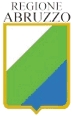 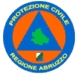 REGIONE ABRUZZODipartimento Opere Pubbliche, Governo del Territorio e Politiche AmbientaliSEZIONE ISCHEDA DATI GENERALI SEZIONE 1 – DATI GENERALI (La presente scheda va compilata per ogni corpo strutturale sismicamente giuntato oggetto di intervento/nuova progettazione)SEZIONE 1 – DATI GENERALI (La presente scheda va compilata per ogni corpo strutturale sismicamente giuntato oggetto di intervento/nuova progettazione)SEZIONE 1 – DATI GENERALI (La presente scheda va compilata per ogni corpo strutturale sismicamente giuntato oggetto di intervento/nuova progettazione)SEZIONE 1 – DATI GENERALI (La presente scheda va compilata per ogni corpo strutturale sismicamente giuntato oggetto di intervento/nuova progettazione)SEZIONE 1 – DATI GENERALI (La presente scheda va compilata per ogni corpo strutturale sismicamente giuntato oggetto di intervento/nuova progettazione)SEZIONE 1 – DATI GENERALI (La presente scheda va compilata per ogni corpo strutturale sismicamente giuntato oggetto di intervento/nuova progettazione)SEZIONE 1 – DATI GENERALI (La presente scheda va compilata per ogni corpo strutturale sismicamente giuntato oggetto di intervento/nuova progettazione)SEZIONE 1 – DATI GENERALI (La presente scheda va compilata per ogni corpo strutturale sismicamente giuntato oggetto di intervento/nuova progettazione)SEZIONE 1 – DATI GENERALI (La presente scheda va compilata per ogni corpo strutturale sismicamente giuntato oggetto di intervento/nuova progettazione)SEZIONE 1 – DATI GENERALI (La presente scheda va compilata per ogni corpo strutturale sismicamente giuntato oggetto di intervento/nuova progettazione)SEZIONE 1 – DATI GENERALI (La presente scheda va compilata per ogni corpo strutturale sismicamente giuntato oggetto di intervento/nuova progettazione)SEZIONE 1 – DATI GENERALI (La presente scheda va compilata per ogni corpo strutturale sismicamente giuntato oggetto di intervento/nuova progettazione)SEZIONE 1 – DATI GENERALI (La presente scheda va compilata per ogni corpo strutturale sismicamente giuntato oggetto di intervento/nuova progettazione)SEZIONE 1 – DATI GENERALI (La presente scheda va compilata per ogni corpo strutturale sismicamente giuntato oggetto di intervento/nuova progettazione)SEZIONE 1 – DATI GENERALI (La presente scheda va compilata per ogni corpo strutturale sismicamente giuntato oggetto di intervento/nuova progettazione)SEZIONE 1 – DATI GENERALI (La presente scheda va compilata per ogni corpo strutturale sismicamente giuntato oggetto di intervento/nuova progettazione)SEZIONE 1 – DATI GENERALI (La presente scheda va compilata per ogni corpo strutturale sismicamente giuntato oggetto di intervento/nuova progettazione)SEZIONE 1 – DATI GENERALI (La presente scheda va compilata per ogni corpo strutturale sismicamente giuntato oggetto di intervento/nuova progettazione)SEZIONE 1 – DATI GENERALI (La presente scheda va compilata per ogni corpo strutturale sismicamente giuntato oggetto di intervento/nuova progettazione)SEZIONE 1 – DATI GENERALI (La presente scheda va compilata per ogni corpo strutturale sismicamente giuntato oggetto di intervento/nuova progettazione)SEZIONE 1 – DATI GENERALI (La presente scheda va compilata per ogni corpo strutturale sismicamente giuntato oggetto di intervento/nuova progettazione)SEZIONE 1 – DATI GENERALI (La presente scheda va compilata per ogni corpo strutturale sismicamente giuntato oggetto di intervento/nuova progettazione)SEZIONE 1 – DATI GENERALI (La presente scheda va compilata per ogni corpo strutturale sismicamente giuntato oggetto di intervento/nuova progettazione)SEZIONE 1 – DATI GENERALI (La presente scheda va compilata per ogni corpo strutturale sismicamente giuntato oggetto di intervento/nuova progettazione)SEZIONE 1 – DATI GENERALI (La presente scheda va compilata per ogni corpo strutturale sismicamente giuntato oggetto di intervento/nuova progettazione)SEZIONE 1 – DATI GENERALI (La presente scheda va compilata per ogni corpo strutturale sismicamente giuntato oggetto di intervento/nuova progettazione)SEZIONE 1 – DATI GENERALI (La presente scheda va compilata per ogni corpo strutturale sismicamente giuntato oggetto di intervento/nuova progettazione)SEZIONE 1 – DATI GENERALI (La presente scheda va compilata per ogni corpo strutturale sismicamente giuntato oggetto di intervento/nuova progettazione)SEZIONE 1 – DATI GENERALI (La presente scheda va compilata per ogni corpo strutturale sismicamente giuntato oggetto di intervento/nuova progettazione)SEZIONE 1 – DATI GENERALI (La presente scheda va compilata per ogni corpo strutturale sismicamente giuntato oggetto di intervento/nuova progettazione)SEZIONE 1 – DATI GENERALI (La presente scheda va compilata per ogni corpo strutturale sismicamente giuntato oggetto di intervento/nuova progettazione)SEZIONE 1 – DATI GENERALI (La presente scheda va compilata per ogni corpo strutturale sismicamente giuntato oggetto di intervento/nuova progettazione)SEZIONE 1 – DATI GENERALI (La presente scheda va compilata per ogni corpo strutturale sismicamente giuntato oggetto di intervento/nuova progettazione)SEZIONE 1 – DATI GENERALI (La presente scheda va compilata per ogni corpo strutturale sismicamente giuntato oggetto di intervento/nuova progettazione)SEZIONE 1 – DATI GENERALI (La presente scheda va compilata per ogni corpo strutturale sismicamente giuntato oggetto di intervento/nuova progettazione)SEZIONE 1 – DATI GENERALI (La presente scheda va compilata per ogni corpo strutturale sismicamente giuntato oggetto di intervento/nuova progettazione)SEZIONE 1 – DATI GENERALI (La presente scheda va compilata per ogni corpo strutturale sismicamente giuntato oggetto di intervento/nuova progettazione)SEZIONE 1 – DATI GENERALI (La presente scheda va compilata per ogni corpo strutturale sismicamente giuntato oggetto di intervento/nuova progettazione)SEZIONE 1 – DATI GENERALI (La presente scheda va compilata per ogni corpo strutturale sismicamente giuntato oggetto di intervento/nuova progettazione)SEZIONE 1 – DATI GENERALI (La presente scheda va compilata per ogni corpo strutturale sismicamente giuntato oggetto di intervento/nuova progettazione)SEZIONE 1 – DATI GENERALI (La presente scheda va compilata per ogni corpo strutturale sismicamente giuntato oggetto di intervento/nuova progettazione)SEZIONE 1 – DATI GENERALI (La presente scheda va compilata per ogni corpo strutturale sismicamente giuntato oggetto di intervento/nuova progettazione)SEZIONE 1 – DATI GENERALI (La presente scheda va compilata per ogni corpo strutturale sismicamente giuntato oggetto di intervento/nuova progettazione)SEZIONE 1 – DATI GENERALI (La presente scheda va compilata per ogni corpo strutturale sismicamente giuntato oggetto di intervento/nuova progettazione)SEZIONE 1 – DATI GENERALI (La presente scheda va compilata per ogni corpo strutturale sismicamente giuntato oggetto di intervento/nuova progettazione)SEZIONE 1 – DATI GENERALI (La presente scheda va compilata per ogni corpo strutturale sismicamente giuntato oggetto di intervento/nuova progettazione)SEZIONE 1 – DATI GENERALI (La presente scheda va compilata per ogni corpo strutturale sismicamente giuntato oggetto di intervento/nuova progettazione)SEZIONE 1 – DATI GENERALI (La presente scheda va compilata per ogni corpo strutturale sismicamente giuntato oggetto di intervento/nuova progettazione)SEZIONE 1 – DATI GENERALI (La presente scheda va compilata per ogni corpo strutturale sismicamente giuntato oggetto di intervento/nuova progettazione)SEZIONE 1 – DATI GENERALI (La presente scheda va compilata per ogni corpo strutturale sismicamente giuntato oggetto di intervento/nuova progettazione)SEZIONE 1 – DATI GENERALI (La presente scheda va compilata per ogni corpo strutturale sismicamente giuntato oggetto di intervento/nuova progettazione)SEZIONE 1 – DATI GENERALI (La presente scheda va compilata per ogni corpo strutturale sismicamente giuntato oggetto di intervento/nuova progettazione)SEZIONE 1 – DATI GENERALI (La presente scheda va compilata per ogni corpo strutturale sismicamente giuntato oggetto di intervento/nuova progettazione)SEZIONE 1 – DATI GENERALI (La presente scheda va compilata per ogni corpo strutturale sismicamente giuntato oggetto di intervento/nuova progettazione)SEZIONE 1 – DATI GENERALI (La presente scheda va compilata per ogni corpo strutturale sismicamente giuntato oggetto di intervento/nuova progettazione)SEZIONE 1 – DATI GENERALI (La presente scheda va compilata per ogni corpo strutturale sismicamente giuntato oggetto di intervento/nuova progettazione)1.A- SCHEDA ANAGRAFICA1.A- SCHEDA ANAGRAFICA1.A- SCHEDA ANAGRAFICA1.A- SCHEDA ANAGRAFICA1.A- SCHEDA ANAGRAFICA1.A- SCHEDA ANAGRAFICA1.A- SCHEDA ANAGRAFICA1.A- SCHEDA ANAGRAFICA1.A- SCHEDA ANAGRAFICA1.A- SCHEDA ANAGRAFICA1.A- SCHEDA ANAGRAFICA1.A- SCHEDA ANAGRAFICA1.A- SCHEDA ANAGRAFICA1.A- SCHEDA ANAGRAFICA1.A- SCHEDA ANAGRAFICA1.A- SCHEDA ANAGRAFICA1.A- SCHEDA ANAGRAFICA1.A- SCHEDA ANAGRAFICA1.A- SCHEDA ANAGRAFICA1.A- SCHEDA ANAGRAFICA1.A- SCHEDA ANAGRAFICA1.A- SCHEDA ANAGRAFICA1.A- SCHEDA ANAGRAFICA1.A- SCHEDA ANAGRAFICA1.A- SCHEDA ANAGRAFICA1.A- SCHEDA ANAGRAFICA1.A- SCHEDA ANAGRAFICA1.A- SCHEDA ANAGRAFICA1.A- SCHEDA ANAGRAFICA1.A- SCHEDA ANAGRAFICA1.A- SCHEDA ANAGRAFICA1.A- SCHEDA ANAGRAFICA1.A- SCHEDA ANAGRAFICA1.A- SCHEDA ANAGRAFICA1.A- SCHEDA ANAGRAFICA1.A- SCHEDA ANAGRAFICA1.A- SCHEDA ANAGRAFICA1.A- SCHEDA ANAGRAFICA1.A- SCHEDA ANAGRAFICA1.A- SCHEDA ANAGRAFICA1.A- SCHEDA ANAGRAFICA1.A- SCHEDA ANAGRAFICA1.A- SCHEDA ANAGRAFICA1.A- SCHEDA ANAGRAFICA1.A- SCHEDA ANAGRAFICA1.A- SCHEDA ANAGRAFICA1.A- SCHEDA ANAGRAFICA1.A- SCHEDA ANAGRAFICA1.A- SCHEDA ANAGRAFICA1.A- SCHEDA ANAGRAFICA1.A- SCHEDA ANAGRAFICA1.A- SCHEDA ANAGRAFICA1.A- SCHEDA ANAGRAFICA1.A- SCHEDA ANAGRAFICA1.A- SCHEDA ANAGRAFICA1.A- SCHEDA ANAGRAFICAOggetto: Lavori di ______________________________________________________________________________________________________________________________________________________________________________________________________Oggetto: Lavori di ______________________________________________________________________________________________________________________________________________________________________________________________________Oggetto: Lavori di ______________________________________________________________________________________________________________________________________________________________________________________________________Oggetto: Lavori di ______________________________________________________________________________________________________________________________________________________________________________________________________Oggetto: Lavori di ______________________________________________________________________________________________________________________________________________________________________________________________________Oggetto: Lavori di ______________________________________________________________________________________________________________________________________________________________________________________________________Oggetto: Lavori di ______________________________________________________________________________________________________________________________________________________________________________________________________Oggetto: Lavori di ______________________________________________________________________________________________________________________________________________________________________________________________________Oggetto: Lavori di ______________________________________________________________________________________________________________________________________________________________________________________________________Oggetto: Lavori di ______________________________________________________________________________________________________________________________________________________________________________________________________Oggetto: Lavori di ______________________________________________________________________________________________________________________________________________________________________________________________________Oggetto: Lavori di ______________________________________________________________________________________________________________________________________________________________________________________________________Oggetto: Lavori di ______________________________________________________________________________________________________________________________________________________________________________________________________Oggetto: Lavori di ______________________________________________________________________________________________________________________________________________________________________________________________________Oggetto: Lavori di ______________________________________________________________________________________________________________________________________________________________________________________________________Oggetto: Lavori di ______________________________________________________________________________________________________________________________________________________________________________________________________Oggetto: Lavori di ______________________________________________________________________________________________________________________________________________________________________________________________________Oggetto: Lavori di ______________________________________________________________________________________________________________________________________________________________________________________________________Oggetto: Lavori di ______________________________________________________________________________________________________________________________________________________________________________________________________Oggetto: Lavori di ______________________________________________________________________________________________________________________________________________________________________________________________________Oggetto: Lavori di ______________________________________________________________________________________________________________________________________________________________________________________________________Oggetto: Lavori di ______________________________________________________________________________________________________________________________________________________________________________________________________Oggetto: Lavori di ______________________________________________________________________________________________________________________________________________________________________________________________________Oggetto: Lavori di ______________________________________________________________________________________________________________________________________________________________________________________________________Oggetto: Lavori di ______________________________________________________________________________________________________________________________________________________________________________________________________Oggetto: Lavori di ______________________________________________________________________________________________________________________________________________________________________________________________________Oggetto: Lavori di ______________________________________________________________________________________________________________________________________________________________________________________________________Oggetto: Lavori di ______________________________________________________________________________________________________________________________________________________________________________________________________Oggetto: Lavori di ______________________________________________________________________________________________________________________________________________________________________________________________________Oggetto: Lavori di ______________________________________________________________________________________________________________________________________________________________________________________________________Oggetto: Lavori di ______________________________________________________________________________________________________________________________________________________________________________________________________Oggetto: Lavori di ______________________________________________________________________________________________________________________________________________________________________________________________________Oggetto: Lavori di ______________________________________________________________________________________________________________________________________________________________________________________________________Oggetto: Lavori di ______________________________________________________________________________________________________________________________________________________________________________________________________Oggetto: Lavori di ______________________________________________________________________________________________________________________________________________________________________________________________________Oggetto: Lavori di ______________________________________________________________________________________________________________________________________________________________________________________________________Oggetto: Lavori di ______________________________________________________________________________________________________________________________________________________________________________________________________Oggetto: Lavori di ______________________________________________________________________________________________________________________________________________________________________________________________________Oggetto: Lavori di ______________________________________________________________________________________________________________________________________________________________________________________________________Oggetto: Lavori di ______________________________________________________________________________________________________________________________________________________________________________________________________Oggetto: Lavori di ______________________________________________________________________________________________________________________________________________________________________________________________________Oggetto: Lavori di ______________________________________________________________________________________________________________________________________________________________________________________________________Oggetto: Lavori di ______________________________________________________________________________________________________________________________________________________________________________________________________Oggetto: Lavori di ______________________________________________________________________________________________________________________________________________________________________________________________________Oggetto: Lavori di ______________________________________________________________________________________________________________________________________________________________________________________________________Oggetto: Lavori di ______________________________________________________________________________________________________________________________________________________________________________________________________Oggetto: Lavori di ______________________________________________________________________________________________________________________________________________________________________________________________________Oggetto: Lavori di ______________________________________________________________________________________________________________________________________________________________________________________________________Oggetto: Lavori di ______________________________________________________________________________________________________________________________________________________________________________________________________Oggetto: Lavori di ______________________________________________________________________________________________________________________________________________________________________________________________________Oggetto: Lavori di ______________________________________________________________________________________________________________________________________________________________________________________________________Oggetto: Lavori di ______________________________________________________________________________________________________________________________________________________________________________________________________Oggetto: Lavori di ______________________________________________________________________________________________________________________________________________________________________________________________________Oggetto: Lavori di ______________________________________________________________________________________________________________________________________________________________________________________________________Oggetto: Lavori di ______________________________________________________________________________________________________________________________________________________________________________________________________Oggetto: Lavori di ______________________________________________________________________________________________________________________________________________________________________________________________________Committente: ______________________________________________________________________Committente: ______________________________________________________________________Committente: ______________________________________________________________________Committente: ______________________________________________________________________Committente: ______________________________________________________________________Committente: ______________________________________________________________________Committente: ______________________________________________________________________Committente: ______________________________________________________________________Committente: ______________________________________________________________________Committente: ______________________________________________________________________Committente: ______________________________________________________________________Committente: ______________________________________________________________________Committente: ______________________________________________________________________Committente: ______________________________________________________________________Committente: ______________________________________________________________________Committente: ______________________________________________________________________Committente: ______________________________________________________________________Committente: ______________________________________________________________________Committente: ______________________________________________________________________Committente: ______________________________________________________________________Committente: ______________________________________________________________________Committente: ______________________________________________________________________Committente: ______________________________________________________________________Committente: ______________________________________________________________________Committente: ______________________________________________________________________Committente: ______________________________________________________________________Committente: ______________________________________________________________________Committente: ______________________________________________________________________Committente: ______________________________________________________________________Committente: ______________________________________________________________________Committente: ______________________________________________________________________Committente: ______________________________________________________________________Committente: ______________________________________________________________________Committente: ______________________________________________________________________Committente: ______________________________________________________________________Committente: ______________________________________________________________________Committente: ______________________________________________________________________Committente: ______________________________________________________________________Committente: ______________________________________________________________________Committente: ______________________________________________________________________Committente: ______________________________________________________________________Committente: ______________________________________________________________________Committente: ______________________________________________________________________Committente: ______________________________________________________________________Committente: ______________________________________________________________________Committente: ______________________________________________________________________Committente: ______________________________________________________________________Committente: ______________________________________________________________________Committente: ______________________________________________________________________Committente: ______________________________________________________________________Committente: ______________________________________________________________________Committente: ______________________________________________________________________Committente: ______________________________________________________________________Committente: ______________________________________________________________________Committente: ______________________________________________________________________Committente: ______________________________________________________________________Progettista/i delle Strutture _________________________________________________________ Progettista/i delle Strutture _________________________________________________________ Progettista/i delle Strutture _________________________________________________________ Progettista/i delle Strutture _________________________________________________________ Progettista/i delle Strutture _________________________________________________________ Progettista/i delle Strutture _________________________________________________________ Progettista/i delle Strutture _________________________________________________________ Progettista/i delle Strutture _________________________________________________________ Progettista/i delle Strutture _________________________________________________________ Progettista/i delle Strutture _________________________________________________________ Progettista/i delle Strutture _________________________________________________________ Progettista/i delle Strutture _________________________________________________________ Progettista/i delle Strutture _________________________________________________________ Progettista/i delle Strutture _________________________________________________________ Progettista/i delle Strutture _________________________________________________________ Progettista/i delle Strutture _________________________________________________________ Progettista/i delle Strutture _________________________________________________________ Progettista/i delle Strutture _________________________________________________________ Progettista/i delle Strutture _________________________________________________________ Progettista/i delle Strutture _________________________________________________________ Progettista/i delle Strutture _________________________________________________________ Progettista/i delle Strutture _________________________________________________________ Progettista/i delle Strutture _________________________________________________________ Progettista/i delle Strutture _________________________________________________________ Progettista/i delle Strutture _________________________________________________________ Progettista/i delle Strutture _________________________________________________________ Progettista/i delle Strutture _________________________________________________________ Progettista/i delle Strutture _________________________________________________________ Progettista/i delle Strutture _________________________________________________________ Progettista/i delle Strutture _________________________________________________________ Progettista/i delle Strutture _________________________________________________________ Progettista/i delle Strutture _________________________________________________________ Progettista/i delle Strutture _________________________________________________________ Progettista/i delle Strutture _________________________________________________________ Progettista/i delle Strutture _________________________________________________________ Progettista/i delle Strutture _________________________________________________________ Progettista/i delle Strutture _________________________________________________________ Progettista/i delle Strutture _________________________________________________________ Progettista/i delle Strutture _________________________________________________________ Progettista/i delle Strutture _________________________________________________________ Progettista/i delle Strutture _________________________________________________________ Progettista/i delle Strutture _________________________________________________________ Progettista/i delle Strutture _________________________________________________________ Progettista/i delle Strutture _________________________________________________________ Progettista/i delle Strutture _________________________________________________________ Progettista/i delle Strutture _________________________________________________________ Progettista/i delle Strutture _________________________________________________________ Progettista/i delle Strutture _________________________________________________________ Progettista/i delle Strutture _________________________________________________________ Progettista/i delle Strutture _________________________________________________________ Progettista/i delle Strutture _________________________________________________________ Progettista/i delle Strutture _________________________________________________________ Progettista/i delle Strutture _________________________________________________________ Progettista/i delle Strutture _________________________________________________________ Progettista/i delle Strutture _________________________________________________________ Progettista/i delle Strutture _________________________________________________________ Telefono ___________________ P.E.C. _________________________________________Telefono ___________________ P.E.C. _________________________________________Telefono ___________________ P.E.C. _________________________________________Telefono ___________________ P.E.C. _________________________________________Telefono ___________________ P.E.C. _________________________________________Telefono ___________________ P.E.C. _________________________________________Telefono ___________________ P.E.C. _________________________________________Telefono ___________________ P.E.C. _________________________________________Telefono ___________________ P.E.C. _________________________________________Telefono ___________________ P.E.C. _________________________________________Telefono ___________________ P.E.C. _________________________________________Telefono ___________________ P.E.C. _________________________________________Telefono ___________________ P.E.C. _________________________________________Telefono ___________________ P.E.C. _________________________________________Telefono ___________________ P.E.C. _________________________________________Telefono ___________________ P.E.C. _________________________________________Telefono ___________________ P.E.C. _________________________________________Telefono ___________________ P.E.C. _________________________________________Telefono ___________________ P.E.C. _________________________________________Telefono ___________________ P.E.C. _________________________________________Telefono ___________________ P.E.C. _________________________________________Telefono ___________________ P.E.C. _________________________________________Telefono ___________________ P.E.C. _________________________________________Telefono ___________________ P.E.C. _________________________________________Telefono ___________________ P.E.C. _________________________________________Telefono ___________________ P.E.C. _________________________________________Telefono ___________________ P.E.C. _________________________________________Telefono ___________________ P.E.C. _________________________________________Telefono ___________________ P.E.C. _________________________________________Telefono ___________________ P.E.C. _________________________________________Telefono ___________________ P.E.C. _________________________________________Telefono ___________________ P.E.C. _________________________________________Telefono ___________________ P.E.C. _________________________________________Telefono ___________________ P.E.C. _________________________________________Telefono ___________________ P.E.C. _________________________________________Telefono ___________________ P.E.C. _________________________________________Telefono ___________________ P.E.C. _________________________________________Telefono ___________________ P.E.C. _________________________________________Telefono ___________________ P.E.C. _________________________________________Telefono ___________________ P.E.C. _________________________________________Telefono ___________________ P.E.C. _________________________________________Telefono ___________________ P.E.C. _________________________________________Telefono ___________________ P.E.C. _________________________________________Telefono ___________________ P.E.C. _________________________________________Telefono ___________________ P.E.C. _________________________________________Telefono ___________________ P.E.C. _________________________________________Telefono ___________________ P.E.C. _________________________________________Telefono ___________________ P.E.C. _________________________________________Telefono ___________________ P.E.C. _________________________________________Telefono ___________________ P.E.C. _________________________________________Telefono ___________________ P.E.C. _________________________________________Telefono ___________________ P.E.C. _________________________________________Telefono ___________________ P.E.C. _________________________________________Telefono ___________________ P.E.C. _________________________________________Telefono ___________________ P.E.C. _________________________________________Telefono ___________________ P.E.C. _________________________________________Direttore Lavori Strutture ________________________________________________________Direttore Lavori Strutture ________________________________________________________Direttore Lavori Strutture ________________________________________________________Direttore Lavori Strutture ________________________________________________________Direttore Lavori Strutture ________________________________________________________Direttore Lavori Strutture ________________________________________________________Direttore Lavori Strutture ________________________________________________________Direttore Lavori Strutture ________________________________________________________Direttore Lavori Strutture ________________________________________________________Direttore Lavori Strutture ________________________________________________________Direttore Lavori Strutture ________________________________________________________Direttore Lavori Strutture ________________________________________________________Direttore Lavori Strutture ________________________________________________________Direttore Lavori Strutture ________________________________________________________Direttore Lavori Strutture ________________________________________________________Direttore Lavori Strutture ________________________________________________________Direttore Lavori Strutture ________________________________________________________Direttore Lavori Strutture ________________________________________________________Direttore Lavori Strutture ________________________________________________________Direttore Lavori Strutture ________________________________________________________Direttore Lavori Strutture ________________________________________________________Direttore Lavori Strutture ________________________________________________________Direttore Lavori Strutture ________________________________________________________Direttore Lavori Strutture ________________________________________________________Direttore Lavori Strutture ________________________________________________________Direttore Lavori Strutture ________________________________________________________Direttore Lavori Strutture ________________________________________________________Direttore Lavori Strutture ________________________________________________________Direttore Lavori Strutture ________________________________________________________Direttore Lavori Strutture ________________________________________________________Direttore Lavori Strutture ________________________________________________________Direttore Lavori Strutture ________________________________________________________Direttore Lavori Strutture ________________________________________________________Direttore Lavori Strutture ________________________________________________________Direttore Lavori Strutture ________________________________________________________Direttore Lavori Strutture ________________________________________________________Direttore Lavori Strutture ________________________________________________________Direttore Lavori Strutture ________________________________________________________Direttore Lavori Strutture ________________________________________________________Direttore Lavori Strutture ________________________________________________________Direttore Lavori Strutture ________________________________________________________Direttore Lavori Strutture ________________________________________________________Direttore Lavori Strutture ________________________________________________________Direttore Lavori Strutture ________________________________________________________Direttore Lavori Strutture ________________________________________________________Direttore Lavori Strutture ________________________________________________________Direttore Lavori Strutture ________________________________________________________Direttore Lavori Strutture ________________________________________________________Direttore Lavori Strutture ________________________________________________________Direttore Lavori Strutture ________________________________________________________Direttore Lavori Strutture ________________________________________________________Direttore Lavori Strutture ________________________________________________________Direttore Lavori Strutture ________________________________________________________Direttore Lavori Strutture ________________________________________________________Direttore Lavori Strutture ________________________________________________________Direttore Lavori Strutture ________________________________________________________Telefono _____________________________________ P.E.C.  _________________________________________Telefono _____________________________________ P.E.C.  _________________________________________Telefono _____________________________________ P.E.C.  _________________________________________Telefono _____________________________________ P.E.C.  _________________________________________Telefono _____________________________________ P.E.C.  _________________________________________Telefono _____________________________________ P.E.C.  _________________________________________Telefono _____________________________________ P.E.C.  _________________________________________Telefono _____________________________________ P.E.C.  _________________________________________Telefono _____________________________________ P.E.C.  _________________________________________Telefono _____________________________________ P.E.C.  _________________________________________Telefono _____________________________________ P.E.C.  _________________________________________Telefono _____________________________________ P.E.C.  _________________________________________Telefono _____________________________________ P.E.C.  _________________________________________Telefono _____________________________________ P.E.C.  _________________________________________Telefono _____________________________________ P.E.C.  _________________________________________Telefono _____________________________________ P.E.C.  _________________________________________Telefono _____________________________________ P.E.C.  _________________________________________Telefono _____________________________________ P.E.C.  _________________________________________Telefono _____________________________________ P.E.C.  _________________________________________Telefono _____________________________________ P.E.C.  _________________________________________Telefono _____________________________________ P.E.C.  _________________________________________Telefono _____________________________________ P.E.C.  _________________________________________Telefono _____________________________________ P.E.C.  _________________________________________Telefono _____________________________________ P.E.C.  _________________________________________Telefono _____________________________________ P.E.C.  _________________________________________Telefono _____________________________________ P.E.C.  _________________________________________Telefono _____________________________________ P.E.C.  _________________________________________Telefono _____________________________________ P.E.C.  _________________________________________Telefono _____________________________________ P.E.C.  _________________________________________Telefono _____________________________________ P.E.C.  _________________________________________Telefono _____________________________________ P.E.C.  _________________________________________Telefono _____________________________________ P.E.C.  _________________________________________Telefono _____________________________________ P.E.C.  _________________________________________Telefono _____________________________________ P.E.C.  _________________________________________Telefono _____________________________________ P.E.C.  _________________________________________Telefono _____________________________________ P.E.C.  _________________________________________Telefono _____________________________________ P.E.C.  _________________________________________Telefono _____________________________________ P.E.C.  _________________________________________Telefono _____________________________________ P.E.C.  _________________________________________Telefono _____________________________________ P.E.C.  _________________________________________Telefono _____________________________________ P.E.C.  _________________________________________Telefono _____________________________________ P.E.C.  _________________________________________Telefono _____________________________________ P.E.C.  _________________________________________Telefono _____________________________________ P.E.C.  _________________________________________Telefono _____________________________________ P.E.C.  _________________________________________Telefono _____________________________________ P.E.C.  _________________________________________Telefono _____________________________________ P.E.C.  _________________________________________Telefono _____________________________________ P.E.C.  _________________________________________Telefono _____________________________________ P.E.C.  _________________________________________Telefono _____________________________________ P.E.C.  _________________________________________Telefono _____________________________________ P.E.C.  _________________________________________Telefono _____________________________________ P.E.C.  _________________________________________Telefono _____________________________________ P.E.C.  _________________________________________Telefono _____________________________________ P.E.C.  _________________________________________Telefono _____________________________________ P.E.C.  _________________________________________Telefono _____________________________________ P.E.C.  _________________________________________1.B- SCHEDA DI INQUADRAMENTO GENERALE DELL’OPERA1.B- SCHEDA DI INQUADRAMENTO GENERALE DELL’OPERA1.B- SCHEDA DI INQUADRAMENTO GENERALE DELL’OPERA1.B- SCHEDA DI INQUADRAMENTO GENERALE DELL’OPERA1.B- SCHEDA DI INQUADRAMENTO GENERALE DELL’OPERA1.B- SCHEDA DI INQUADRAMENTO GENERALE DELL’OPERA1.B- SCHEDA DI INQUADRAMENTO GENERALE DELL’OPERA1.B- SCHEDA DI INQUADRAMENTO GENERALE DELL’OPERA1.B- SCHEDA DI INQUADRAMENTO GENERALE DELL’OPERA1.B- SCHEDA DI INQUADRAMENTO GENERALE DELL’OPERA1.B- SCHEDA DI INQUADRAMENTO GENERALE DELL’OPERA1.B- SCHEDA DI INQUADRAMENTO GENERALE DELL’OPERA1.B- SCHEDA DI INQUADRAMENTO GENERALE DELL’OPERA1.B- SCHEDA DI INQUADRAMENTO GENERALE DELL’OPERA1.B- SCHEDA DI INQUADRAMENTO GENERALE DELL’OPERA1.B- SCHEDA DI INQUADRAMENTO GENERALE DELL’OPERA1.B- SCHEDA DI INQUADRAMENTO GENERALE DELL’OPERA1.B- SCHEDA DI INQUADRAMENTO GENERALE DELL’OPERA1.B- SCHEDA DI INQUADRAMENTO GENERALE DELL’OPERA1.B- SCHEDA DI INQUADRAMENTO GENERALE DELL’OPERA1.B- SCHEDA DI INQUADRAMENTO GENERALE DELL’OPERA1.B- SCHEDA DI INQUADRAMENTO GENERALE DELL’OPERA1.B- SCHEDA DI INQUADRAMENTO GENERALE DELL’OPERA1.B- SCHEDA DI INQUADRAMENTO GENERALE DELL’OPERA1.B- SCHEDA DI INQUADRAMENTO GENERALE DELL’OPERA1.B- SCHEDA DI INQUADRAMENTO GENERALE DELL’OPERA1.B- SCHEDA DI INQUADRAMENTO GENERALE DELL’OPERA1.B- SCHEDA DI INQUADRAMENTO GENERALE DELL’OPERA1.B- SCHEDA DI INQUADRAMENTO GENERALE DELL’OPERA1.B- SCHEDA DI INQUADRAMENTO GENERALE DELL’OPERA1.B- SCHEDA DI INQUADRAMENTO GENERALE DELL’OPERA1.B- SCHEDA DI INQUADRAMENTO GENERALE DELL’OPERA1.B- SCHEDA DI INQUADRAMENTO GENERALE DELL’OPERA1.B- SCHEDA DI INQUADRAMENTO GENERALE DELL’OPERA1.B- SCHEDA DI INQUADRAMENTO GENERALE DELL’OPERA1.B- SCHEDA DI INQUADRAMENTO GENERALE DELL’OPERA1.B- SCHEDA DI INQUADRAMENTO GENERALE DELL’OPERA1.B- SCHEDA DI INQUADRAMENTO GENERALE DELL’OPERA1.B- SCHEDA DI INQUADRAMENTO GENERALE DELL’OPERA1.B- SCHEDA DI INQUADRAMENTO GENERALE DELL’OPERA1.B- SCHEDA DI INQUADRAMENTO GENERALE DELL’OPERA1.B- SCHEDA DI INQUADRAMENTO GENERALE DELL’OPERA1.B- SCHEDA DI INQUADRAMENTO GENERALE DELL’OPERA1.B- SCHEDA DI INQUADRAMENTO GENERALE DELL’OPERA1.B- SCHEDA DI INQUADRAMENTO GENERALE DELL’OPERA1.B- SCHEDA DI INQUADRAMENTO GENERALE DELL’OPERA1.B- SCHEDA DI INQUADRAMENTO GENERALE DELL’OPERA1.B- SCHEDA DI INQUADRAMENTO GENERALE DELL’OPERA1.B- SCHEDA DI INQUADRAMENTO GENERALE DELL’OPERA1.B- SCHEDA DI INQUADRAMENTO GENERALE DELL’OPERA1.B- SCHEDA DI INQUADRAMENTO GENERALE DELL’OPERA1.B- SCHEDA DI INQUADRAMENTO GENERALE DELL’OPERA1.B- SCHEDA DI INQUADRAMENTO GENERALE DELL’OPERA1.B- SCHEDA DI INQUADRAMENTO GENERALE DELL’OPERA1.B- SCHEDA DI INQUADRAMENTO GENERALE DELL’OPERA1.B- SCHEDA DI INQUADRAMENTO GENERALE DELL’OPERAComune  __________________________________________________________  Prov. ________________________ Via_______________________________________________________________   n. _____ , C.A.P. _______________Comune  __________________________________________________________  Prov. ________________________ Via_______________________________________________________________   n. _____ , C.A.P. _______________Comune  __________________________________________________________  Prov. ________________________ Via_______________________________________________________________   n. _____ , C.A.P. _______________Comune  __________________________________________________________  Prov. ________________________ Via_______________________________________________________________   n. _____ , C.A.P. _______________Comune  __________________________________________________________  Prov. ________________________ Via_______________________________________________________________   n. _____ , C.A.P. _______________Comune  __________________________________________________________  Prov. ________________________ Via_______________________________________________________________   n. _____ , C.A.P. _______________Comune  __________________________________________________________  Prov. ________________________ Via_______________________________________________________________   n. _____ , C.A.P. _______________Comune  __________________________________________________________  Prov. ________________________ Via_______________________________________________________________   n. _____ , C.A.P. _______________Comune  __________________________________________________________  Prov. ________________________ Via_______________________________________________________________   n. _____ , C.A.P. _______________Comune  __________________________________________________________  Prov. ________________________ Via_______________________________________________________________   n. _____ , C.A.P. _______________Comune  __________________________________________________________  Prov. ________________________ Via_______________________________________________________________   n. _____ , C.A.P. _______________Comune  __________________________________________________________  Prov. ________________________ Via_______________________________________________________________   n. _____ , C.A.P. _______________Comune  __________________________________________________________  Prov. ________________________ Via_______________________________________________________________   n. _____ , C.A.P. _______________Comune  __________________________________________________________  Prov. ________________________ Via_______________________________________________________________   n. _____ , C.A.P. _______________Comune  __________________________________________________________  Prov. ________________________ Via_______________________________________________________________   n. _____ , C.A.P. _______________Comune  __________________________________________________________  Prov. ________________________ Via_______________________________________________________________   n. _____ , C.A.P. _______________Comune  __________________________________________________________  Prov. ________________________ Via_______________________________________________________________   n. _____ , C.A.P. _______________Comune  __________________________________________________________  Prov. ________________________ Via_______________________________________________________________   n. _____ , C.A.P. _______________Comune  __________________________________________________________  Prov. ________________________ Via_______________________________________________________________   n. _____ , C.A.P. _______________Comune  __________________________________________________________  Prov. ________________________ Via_______________________________________________________________   n. _____ , C.A.P. _______________Comune  __________________________________________________________  Prov. ________________________ Via_______________________________________________________________   n. _____ , C.A.P. _______________Comune  __________________________________________________________  Prov. ________________________ Via_______________________________________________________________   n. _____ , C.A.P. _______________Comune  __________________________________________________________  Prov. ________________________ Via_______________________________________________________________   n. _____ , C.A.P. _______________Comune  __________________________________________________________  Prov. ________________________ Via_______________________________________________________________   n. _____ , C.A.P. _______________Comune  __________________________________________________________  Prov. ________________________ Via_______________________________________________________________   n. _____ , C.A.P. _______________Comune  __________________________________________________________  Prov. ________________________ Via_______________________________________________________________   n. _____ , C.A.P. _______________Comune  __________________________________________________________  Prov. ________________________ Via_______________________________________________________________   n. _____ , C.A.P. _______________Comune  __________________________________________________________  Prov. ________________________ Via_______________________________________________________________   n. _____ , C.A.P. _______________Comune  __________________________________________________________  Prov. ________________________ Via_______________________________________________________________   n. _____ , C.A.P. _______________Comune  __________________________________________________________  Prov. ________________________ Via_______________________________________________________________   n. _____ , C.A.P. _______________Comune  __________________________________________________________  Prov. ________________________ Via_______________________________________________________________   n. _____ , C.A.P. _______________Comune  __________________________________________________________  Prov. ________________________ Via_______________________________________________________________   n. _____ , C.A.P. _______________Comune  __________________________________________________________  Prov. ________________________ Via_______________________________________________________________   n. _____ , C.A.P. _______________Comune  __________________________________________________________  Prov. ________________________ Via_______________________________________________________________   n. _____ , C.A.P. _______________Comune  __________________________________________________________  Prov. ________________________ Via_______________________________________________________________   n. _____ , C.A.P. _______________Comune  __________________________________________________________  Prov. ________________________ Via_______________________________________________________________   n. _____ , C.A.P. _______________Comune  __________________________________________________________  Prov. ________________________ Via_______________________________________________________________   n. _____ , C.A.P. _______________Comune  __________________________________________________________  Prov. ________________________ Via_______________________________________________________________   n. _____ , C.A.P. _______________Comune  __________________________________________________________  Prov. ________________________ Via_______________________________________________________________   n. _____ , C.A.P. _______________Comune  __________________________________________________________  Prov. ________________________ Via_______________________________________________________________   n. _____ , C.A.P. _______________Comune  __________________________________________________________  Prov. ________________________ Via_______________________________________________________________   n. _____ , C.A.P. _______________Comune  __________________________________________________________  Prov. ________________________ Via_______________________________________________________________   n. _____ , C.A.P. _______________Comune  __________________________________________________________  Prov. ________________________ Via_______________________________________________________________   n. _____ , C.A.P. _______________Comune  __________________________________________________________  Prov. ________________________ Via_______________________________________________________________   n. _____ , C.A.P. _______________Comune  __________________________________________________________  Prov. ________________________ Via_______________________________________________________________   n. _____ , C.A.P. _______________Comune  __________________________________________________________  Prov. ________________________ Via_______________________________________________________________   n. _____ , C.A.P. _______________Comune  __________________________________________________________  Prov. ________________________ Via_______________________________________________________________   n. _____ , C.A.P. _______________Comune  __________________________________________________________  Prov. ________________________ Via_______________________________________________________________   n. _____ , C.A.P. _______________Comune  __________________________________________________________  Prov. ________________________ Via_______________________________________________________________   n. _____ , C.A.P. _______________Comune  __________________________________________________________  Prov. ________________________ Via_______________________________________________________________   n. _____ , C.A.P. _______________Comune  __________________________________________________________  Prov. ________________________ Via_______________________________________________________________   n. _____ , C.A.P. _______________Comune  __________________________________________________________  Prov. ________________________ Via_______________________________________________________________   n. _____ , C.A.P. _______________Comune  __________________________________________________________  Prov. ________________________ Via_______________________________________________________________   n. _____ , C.A.P. _______________Comune  __________________________________________________________  Prov. ________________________ Via_______________________________________________________________   n. _____ , C.A.P. _______________Comune  __________________________________________________________  Prov. ________________________ Via_______________________________________________________________   n. _____ , C.A.P. _______________Comune  __________________________________________________________  Prov. ________________________ Via_______________________________________________________________   n. _____ , C.A.P. _______________Catasto Catasto □ Terreni     □ Fabbricati□ Terreni     □ Fabbricati□ Terreni     □ Fabbricati□ Terreni     □ Fabbricati□ Terreni     □ Fabbricati□ Terreni     □ Fabbricati□ Terreni     □ Fabbricati□ Terreni     □ Fabbricati□ Terreni     □ Fabbricati□ Terreni     □ Fabbricati□ Terreni     □ Fabbricati□ Terreni     □ Fabbricati□ Terreni     □ Fabbricati□ Terreni     □ Fabbricati□ Terreni     □ Fabbricati□ Terreni     □ FabbricatiFol. n. ________Fol. n. ________Fol. n. ________Fol. n. ________Fol. n. ________Fol. n. ________Fol. n. ________Fol. n. ________Fol. n. ________Fol. n. ________Fol. n. ________Fol. n. ________Fol. n. ________Fol. n. ________Fol. n. ________Fol. n. ________Fol. n. ________Fol. n. ________Part.ll_ ___________________________Part.ll_ ___________________________Part.ll_ ___________________________Part.ll_ ___________________________Part.ll_ ___________________________Part.ll_ ___________________________Part.ll_ ___________________________Part.ll_ ___________________________Part.ll_ ___________________________Part.ll_ ___________________________Part.ll_ ___________________________Part.ll_ ___________________________Part.ll_ ___________________________Part.ll_ ___________________________Part.ll_ ___________________________Part.ll_ ___________________________Part.ll_ ___________________________Part.ll_ ___________________________Part.ll_ ___________________________Part.ll_ ___________________________□ Corpo strutturale n. ______ di _____, con la seguente denominazione _____________________□ Corpo strutturale n. ______ di _____, con la seguente denominazione _____________________□ Corpo strutturale n. ______ di _____, con la seguente denominazione _____________________□ Corpo strutturale n. ______ di _____, con la seguente denominazione _____________________□ Corpo strutturale n. ______ di _____, con la seguente denominazione _____________________□ Corpo strutturale n. ______ di _____, con la seguente denominazione _____________________□ Corpo strutturale n. ______ di _____, con la seguente denominazione _____________________□ Corpo strutturale n. ______ di _____, con la seguente denominazione _____________________□ Corpo strutturale n. ______ di _____, con la seguente denominazione _____________________□ Corpo strutturale n. ______ di _____, con la seguente denominazione _____________________□ Corpo strutturale n. ______ di _____, con la seguente denominazione _____________________□ Corpo strutturale n. ______ di _____, con la seguente denominazione _____________________□ Corpo strutturale n. ______ di _____, con la seguente denominazione _____________________□ Corpo strutturale n. ______ di _____, con la seguente denominazione _____________________□ Corpo strutturale n. ______ di _____, con la seguente denominazione _____________________□ Corpo strutturale n. ______ di _____, con la seguente denominazione _____________________□ Corpo strutturale n. ______ di _____, con la seguente denominazione _____________________□ Corpo strutturale n. ______ di _____, con la seguente denominazione _____________________□ Corpo strutturale n. ______ di _____, con la seguente denominazione _____________________□ Corpo strutturale n. ______ di _____, con la seguente denominazione _____________________□ Corpo strutturale n. ______ di _____, con la seguente denominazione _____________________□ Corpo strutturale n. ______ di _____, con la seguente denominazione _____________________□ Corpo strutturale n. ______ di _____, con la seguente denominazione _____________________□ Corpo strutturale n. ______ di _____, con la seguente denominazione _____________________□ Corpo strutturale n. ______ di _____, con la seguente denominazione _____________________□ Corpo strutturale n. ______ di _____, con la seguente denominazione _____________________□ Corpo strutturale n. ______ di _____, con la seguente denominazione _____________________□ Corpo strutturale n. ______ di _____, con la seguente denominazione _____________________□ Corpo strutturale n. ______ di _____, con la seguente denominazione _____________________□ Corpo strutturale n. ______ di _____, con la seguente denominazione _____________________□ Corpo strutturale n. ______ di _____, con la seguente denominazione _____________________□ Corpo strutturale n. ______ di _____, con la seguente denominazione _____________________□ Corpo strutturale n. ______ di _____, con la seguente denominazione _____________________□ Corpo strutturale n. ______ di _____, con la seguente denominazione _____________________□ Corpo strutturale n. ______ di _____, con la seguente denominazione _____________________□ Corpo strutturale n. ______ di _____, con la seguente denominazione _____________________□ Corpo strutturale n. ______ di _____, con la seguente denominazione _____________________□ Corpo strutturale n. ______ di _____, con la seguente denominazione _____________________□ Corpo strutturale n. ______ di _____, con la seguente denominazione _____________________□ Corpo strutturale n. ______ di _____, con la seguente denominazione _____________________□ Corpo strutturale n. ______ di _____, con la seguente denominazione _____________________□ Corpo strutturale n. ______ di _____, con la seguente denominazione _____________________□ Corpo strutturale n. ______ di _____, con la seguente denominazione _____________________□ Corpo strutturale n. ______ di _____, con la seguente denominazione _____________________□ Corpo strutturale n. ______ di _____, con la seguente denominazione _____________________□ Corpo strutturale n. ______ di _____, con la seguente denominazione _____________________□ Corpo strutturale n. ______ di _____, con la seguente denominazione _____________________□ Corpo strutturale n. ______ di _____, con la seguente denominazione _____________________□ Corpo strutturale n. ______ di _____, con la seguente denominazione _____________________□ Corpo strutturale n. ______ di _____, con la seguente denominazione _____________________□ Corpo strutturale n. ______ di _____, con la seguente denominazione _____________________□ Corpo strutturale n. ______ di _____, con la seguente denominazione _____________________□ Corpo strutturale n. ______ di _____, con la seguente denominazione _____________________□ Corpo strutturale n. ______ di _____, con la seguente denominazione _____________________□ Corpo strutturale n. ______ di _____, con la seguente denominazione _____________________□ Corpo strutturale n. ______ di _____, con la seguente denominazione _____________________□ Edificio isolato □ Edificio isolato □ Edificio isolato □ Edificio isolato □ Edificio isolato □ Edificio isolato □ Edificio isolato □ Edificio isolato □ Edificio isolato □ Edificio isolato □ Edificio isolato □ Edificio isolato □ Corpo strutturale indipendente giunto _____ cm  □ Corpo strutturale indipendente giunto _____ cm  □ Corpo strutturale indipendente giunto _____ cm  □ Corpo strutturale indipendente giunto _____ cm  □ Corpo strutturale indipendente giunto _____ cm  □ Corpo strutturale indipendente giunto _____ cm  □ Corpo strutturale indipendente giunto _____ cm  □ Corpo strutturale indipendente giunto _____ cm  □ Corpo strutturale indipendente giunto _____ cm  □ Corpo strutturale indipendente giunto _____ cm  □ Corpo strutturale indipendente giunto _____ cm  □ Corpo strutturale indipendente giunto _____ cm  □ Corpo strutturale indipendente giunto _____ cm  □ Corpo strutturale indipendente giunto _____ cm  □ Corpo strutturale indipendente giunto _____ cm  □ Corpo strutturale indipendente giunto _____ cm  □ Corpo strutturale indipendente giunto _____ cm  □ Corpo strutturale indipendente giunto _____ cm  □ Corpo strutturale indipendente giunto _____ cm  □ Corpo strutturale indipendente giunto _____ cm  □ Corpo strutturale indipendente giunto _____ cm  □ Corpo strutturale indipendente giunto _____ cm  □ Corpo strutturale indipendente giunto _____ cm  □ Corpo strutturale indipendente giunto _____ cm  □ Corpo strutturale indipendente giunto _____ cm  □ Corpo strutturale indipendente giunto _____ cm  □ Corpo strutturale indipendente giunto _____ cm  □ Corpo strutturale indipendente giunto _____ cm  □ Corpo strutturale indipendente giunto _____ cm  □ Corpo strutturale indipendente giunto _____ cm  □ Corpo strutturale indipendente giunto _____ cm  □ Corpo strutturale indipendente giunto _____ cm  □ Corpo strutturale indipendente giunto _____ cm  □ Corpo strutturale indipendente giunto _____ cm  □ Corpo strutturale indipendente giunto _____ cm  □ Edificio in aggregato  □ Edificio in aggregato  □ Edificio in aggregato  □ Edificio in aggregato  □ Edificio in aggregato  □ Edificio in aggregato  □ Edificio in aggregato  □ Edificio in aggregato  □ Edificio in aggregato  VOLUMETRIA STRUTTURA __________________ mcVOLUMETRIA STRUTTURA __________________ mcVOLUMETRIA STRUTTURA __________________ mcVOLUMETRIA STRUTTURA __________________ mcVOLUMETRIA STRUTTURA __________________ mcVOLUMETRIA STRUTTURA __________________ mcVOLUMETRIA STRUTTURA __________________ mcVOLUMETRIA STRUTTURA __________________ mcVOLUMETRIA STRUTTURA __________________ mcVOLUMETRIA STRUTTURA __________________ mcVOLUMETRIA STRUTTURA __________________ mcVOLUMETRIA STRUTTURA __________________ mcVOLUMETRIA STRUTTURA __________________ mcVOLUMETRIA STRUTTURA __________________ mcVOLUMETRIA STRUTTURA __________________ mcVOLUMETRIA STRUTTURA __________________ mcVOLUMETRIA STRUTTURA __________________ mcVOLUMETRIA STRUTTURA __________________ mcVOLUMETRIA STRUTTURA __________________ mcVOLUMETRIA STRUTTURA __________________ mcVOLUMETRIA STRUTTURA __________________ mcVOLUMETRIA STRUTTURA __________________ mcVOLUMETRIA STRUTTURA __________________ mcVOLUMETRIA STRUTTURA __________________ mcVOLUMETRIA STRUTTURA __________________ mcVOLUMETRIA STRUTTURA __________________ mcVOLUMETRIA STRUTTURA __________________ mcVOLUMETRIA STRUTTURA __________________ mcVOLUMETRIA STRUTTURA __________________ mcVOLUMETRIA STRUTTURA __________________ mcVOLUMETRIA STRUTTURA __________________ mcVOLUMETRIA STRUTTURA __________________ mcVOLUMETRIA STRUTTURA __________________ mcVOLUMETRIA STRUTTURA __________________ mcVOLUMETRIA STRUTTURA __________________ mcVOLUMETRIA STRUTTURA __________________ mcVOLUMETRIA STRUTTURA __________________ mcVOLUMETRIA STRUTTURA __________________ mcVOLUMETRIA STRUTTURA __________________ mcVOLUMETRIA STRUTTURA __________________ mcVOLUMETRIA STRUTTURA __________________ mcVOLUMETRIA STRUTTURA __________________ mcVOLUMETRIA STRUTTURA __________________ mcVOLUMETRIA STRUTTURA __________________ mcVOLUMETRIA STRUTTURA __________________ mcVOLUMETRIA STRUTTURA __________________ mcVOLUMETRIA STRUTTURA __________________ mcVOLUMETRIA STRUTTURA __________________ mcVOLUMETRIA STRUTTURA __________________ mcVOLUMETRIA STRUTTURA __________________ mcVOLUMETRIA STRUTTURA __________________ mcVOLUMETRIA STRUTTURA __________________ mcVOLUMETRIA STRUTTURA __________________ mcVOLUMETRIA STRUTTURA __________________ mcVOLUMETRIA STRUTTURA __________________ mcVOLUMETRIA STRUTTURA __________________ mc□ Intervento non qualificabile per volumetria (es. intervento locale, opere geotecniche)□ Intervento non qualificabile per volumetria (es. intervento locale, opere geotecniche)□ Intervento non qualificabile per volumetria (es. intervento locale, opere geotecniche)□ Intervento non qualificabile per volumetria (es. intervento locale, opere geotecniche)□ Intervento non qualificabile per volumetria (es. intervento locale, opere geotecniche)□ Intervento non qualificabile per volumetria (es. intervento locale, opere geotecniche)□ Intervento non qualificabile per volumetria (es. intervento locale, opere geotecniche)□ Intervento non qualificabile per volumetria (es. intervento locale, opere geotecniche)□ Intervento non qualificabile per volumetria (es. intervento locale, opere geotecniche)□ Intervento non qualificabile per volumetria (es. intervento locale, opere geotecniche)□ Intervento non qualificabile per volumetria (es. intervento locale, opere geotecniche)□ Intervento non qualificabile per volumetria (es. intervento locale, opere geotecniche)□ Intervento non qualificabile per volumetria (es. intervento locale, opere geotecniche)□ Intervento non qualificabile per volumetria (es. intervento locale, opere geotecniche)□ Intervento non qualificabile per volumetria (es. intervento locale, opere geotecniche)□ Intervento non qualificabile per volumetria (es. intervento locale, opere geotecniche)□ Intervento non qualificabile per volumetria (es. intervento locale, opere geotecniche)□ Intervento non qualificabile per volumetria (es. intervento locale, opere geotecniche)□ Intervento non qualificabile per volumetria (es. intervento locale, opere geotecniche)□ Intervento non qualificabile per volumetria (es. intervento locale, opere geotecniche)□ Intervento non qualificabile per volumetria (es. intervento locale, opere geotecniche)□ Intervento non qualificabile per volumetria (es. intervento locale, opere geotecniche)□ Intervento non qualificabile per volumetria (es. intervento locale, opere geotecniche)□ Intervento non qualificabile per volumetria (es. intervento locale, opere geotecniche)□ Intervento non qualificabile per volumetria (es. intervento locale, opere geotecniche)□ Intervento non qualificabile per volumetria (es. intervento locale, opere geotecniche)□ Intervento non qualificabile per volumetria (es. intervento locale, opere geotecniche)□ Intervento non qualificabile per volumetria (es. intervento locale, opere geotecniche)□ Intervento non qualificabile per volumetria (es. intervento locale, opere geotecniche)□ Intervento non qualificabile per volumetria (es. intervento locale, opere geotecniche)□ Intervento non qualificabile per volumetria (es. intervento locale, opere geotecniche)□ Intervento non qualificabile per volumetria (es. intervento locale, opere geotecniche)□ Intervento non qualificabile per volumetria (es. intervento locale, opere geotecniche)□ Intervento non qualificabile per volumetria (es. intervento locale, opere geotecniche)□ Intervento non qualificabile per volumetria (es. intervento locale, opere geotecniche)□ Intervento non qualificabile per volumetria (es. intervento locale, opere geotecniche)□ Intervento non qualificabile per volumetria (es. intervento locale, opere geotecniche)□ Intervento non qualificabile per volumetria (es. intervento locale, opere geotecniche)□ Intervento non qualificabile per volumetria (es. intervento locale, opere geotecniche)□ Intervento non qualificabile per volumetria (es. intervento locale, opere geotecniche)□ Intervento non qualificabile per volumetria (es. intervento locale, opere geotecniche)□ Intervento non qualificabile per volumetria (es. intervento locale, opere geotecniche)□ Intervento non qualificabile per volumetria (es. intervento locale, opere geotecniche)□ Intervento non qualificabile per volumetria (es. intervento locale, opere geotecniche)□ Intervento non qualificabile per volumetria (es. intervento locale, opere geotecniche)□ Intervento non qualificabile per volumetria (es. intervento locale, opere geotecniche)□ Intervento non qualificabile per volumetria (es. intervento locale, opere geotecniche)□ Intervento non qualificabile per volumetria (es. intervento locale, opere geotecniche)□ Intervento non qualificabile per volumetria (es. intervento locale, opere geotecniche)□ Intervento non qualificabile per volumetria (es. intervento locale, opere geotecniche)□ Intervento non qualificabile per volumetria (es. intervento locale, opere geotecniche)□ Intervento non qualificabile per volumetria (es. intervento locale, opere geotecniche)□ Intervento non qualificabile per volumetria (es. intervento locale, opere geotecniche)□ Intervento non qualificabile per volumetria (es. intervento locale, opere geotecniche)□ Intervento non qualificabile per volumetria (es. intervento locale, opere geotecniche)□ Intervento non qualificabile per volumetria (es. intervento locale, opere geotecniche)Zona Sismica: □1  □2  □3  □ 4Zona Sismica: □1  □2  □3  □ 4Zona Sismica: □1  □2  □3  □ 4Zona Sismica: □1  □2  □3  □ 4Zona Sismica: □1  □2  □3  □ 4Zona Sismica: □1  □2  □3  □ 4Zona Sismica: □1  □2  □3  □ 4Zona Sismica: □1  □2  □3  □ 4Zona Sismica: □1  □2  □3  □ 4Zona Sismica: □1  □2  □3  □ 4Zona Sismica: □1  □2  □3  □ 4Zona Sismica: □1  □2  □3  □ 4Zona Sismica: □1  □2  □3  □ 4Zona Sismica: □1  □2  □3  □ 4Zona Sismica: □1  □2  □3  □ 4Coord. geog.:  lat.__________________ long.__________________Coord. geog.:  lat.__________________ long.__________________Coord. geog.:  lat.__________________ long.__________________Coord. geog.:  lat.__________________ long.__________________Coord. geog.:  lat.__________________ long.__________________Coord. geog.:  lat.__________________ long.__________________Coord. geog.:  lat.__________________ long.__________________Coord. geog.:  lat.__________________ long.__________________Coord. geog.:  lat.__________________ long.__________________Coord. geog.:  lat.__________________ long.__________________Coord. geog.:  lat.__________________ long.__________________Coord. geog.:  lat.__________________ long.__________________Coord. geog.:  lat.__________________ long.__________________Coord. geog.:  lat.__________________ long.__________________Coord. geog.:  lat.__________________ long.__________________Coord. geog.:  lat.__________________ long.__________________Coord. geog.:  lat.__________________ long.__________________Coord. geog.:  lat.__________________ long.__________________Coord. geog.:  lat.__________________ long.__________________Coord. geog.:  lat.__________________ long.__________________Coord. geog.:  lat.__________________ long.__________________Coord. geog.:  lat.__________________ long.__________________Coord. geog.:  lat.__________________ long.__________________Coord. geog.:  lat.__________________ long.__________________Coord. geog.:  lat.__________________ long.__________________Coord. geog.:  lat.__________________ long.__________________Coord. geog.:  lat.__________________ long.__________________Coord. geog.:  lat.__________________ long.__________________Coord. geog.:  lat.__________________ long.__________________Coord. geog.:  lat.__________________ long.__________________Coord. geog.:  lat.__________________ long.__________________Coord. geog.:  lat.__________________ long.__________________Coord. geog.:  lat.__________________ long.__________________Coord. geog.:  lat.__________________ long.__________________Coord. geog.:  lat.__________________ long.__________________Coord. geog.:  lat.__________________ long.__________________Coord. geog.:  lat.__________________ long.__________________Coord. geog.:  lat.__________________ long.__________________Coord. geog.:  lat.__________________ long.__________________Coord. geog.:  lat.__________________ long.__________________Coord. geog.:  lat.__________________ long.__________________□  Opera Pubblica e/o di interesse pubblico   □  Opera Pubblica e/o di interesse pubblico   □  Opera Pubblica e/o di interesse pubblico   □  Opera Pubblica e/o di interesse pubblico   □  Opera Pubblica e/o di interesse pubblico   □  Opera Pubblica e/o di interesse pubblico   □  Opera Pubblica e/o di interesse pubblico   □  Opera Pubblica e/o di interesse pubblico   □  Opera Pubblica e/o di interesse pubblico   □  Opera Pubblica e/o di interesse pubblico   □  Opera Pubblica e/o di interesse pubblico   □  Opera Pubblica e/o di interesse pubblico   □  Opera Pubblica e/o di interesse pubblico   □  Opera Pubblica e/o di interesse pubblico   □  Opera Pubblica e/o di interesse pubblico   □  Opera Pubblica e/o di interesse pubblico   □  Opera Pubblica e/o di interesse pubblico   □  Opera Pubblica e/o di interesse pubblico   □  Opera Pubblica e/o di interesse pubblico   □  Opera Pubblica e/o di interesse pubblico   □  Opera Pubblica e/o di interesse pubblico   □  Opera Pubblica e/o di interesse pubblico   □  Opera Pubblica e/o di interesse pubblico   □  Opera Pubblica e/o di interesse pubblico   □  Opera Pubblica e/o di interesse pubblico   □  Opera Pubblica e/o di interesse pubblico   □  Opera Pubblica e/o di interesse pubblico   □  Opera Pubblica e/o di interesse pubblico   □  Opera Privata  □  Opera Privata  □  Opera Privata  □  Opera Privata  □  Opera Privata  □  Opera Privata  □  Opera Privata  □  Opera Privata  □  Opera Privata  □  Opera Privata  □  Opera Privata  □  Opera Privata  □  Opera Privata  □  Opera Privata  □  Opera Privata  □  Opera Privata  □  Vincolo Soprintendenza  BB.AA.□  Vincolo Soprintendenza  BB.AA.□  Vincolo Soprintendenza  BB.AA.□  Vincolo Soprintendenza  BB.AA.□  Vincolo Soprintendenza  BB.AA.□  Vincolo Soprintendenza  BB.AA.□  Vincolo Soprintendenza  BB.AA.□  Vincolo Soprintendenza  BB.AA.□  Vincolo Soprintendenza  BB.AA.□  Vincolo Soprintendenza  BB.AA.□  Vincolo Soprintendenza  BB.AA.□  Vincolo Soprintendenza  BB.AA.1.C- SCHEDA DI CLASSIFICAZIONE DELL’ISTANZA1.C- SCHEDA DI CLASSIFICAZIONE DELL’ISTANZA1.C- SCHEDA DI CLASSIFICAZIONE DELL’ISTANZA1.C- SCHEDA DI CLASSIFICAZIONE DELL’ISTANZA1.C- SCHEDA DI CLASSIFICAZIONE DELL’ISTANZA1.C- SCHEDA DI CLASSIFICAZIONE DELL’ISTANZA1.C- SCHEDA DI CLASSIFICAZIONE DELL’ISTANZA1.C- SCHEDA DI CLASSIFICAZIONE DELL’ISTANZA1.C- SCHEDA DI CLASSIFICAZIONE DELL’ISTANZA1.C- SCHEDA DI CLASSIFICAZIONE DELL’ISTANZA1.C- SCHEDA DI CLASSIFICAZIONE DELL’ISTANZA1.C- SCHEDA DI CLASSIFICAZIONE DELL’ISTANZA1.C- SCHEDA DI CLASSIFICAZIONE DELL’ISTANZA1.C- SCHEDA DI CLASSIFICAZIONE DELL’ISTANZA1.C- SCHEDA DI CLASSIFICAZIONE DELL’ISTANZA1.C- SCHEDA DI CLASSIFICAZIONE DELL’ISTANZA1.C- SCHEDA DI CLASSIFICAZIONE DELL’ISTANZA1.C- SCHEDA DI CLASSIFICAZIONE DELL’ISTANZA1.C- SCHEDA DI CLASSIFICAZIONE DELL’ISTANZA1.C- SCHEDA DI CLASSIFICAZIONE DELL’ISTANZA1.C- SCHEDA DI CLASSIFICAZIONE DELL’ISTANZA1.C- SCHEDA DI CLASSIFICAZIONE DELL’ISTANZA1.C- SCHEDA DI CLASSIFICAZIONE DELL’ISTANZA1.C- SCHEDA DI CLASSIFICAZIONE DELL’ISTANZA1.C- SCHEDA DI CLASSIFICAZIONE DELL’ISTANZA1.C- SCHEDA DI CLASSIFICAZIONE DELL’ISTANZA1.C- SCHEDA DI CLASSIFICAZIONE DELL’ISTANZA1.C- SCHEDA DI CLASSIFICAZIONE DELL’ISTANZA1.C- SCHEDA DI CLASSIFICAZIONE DELL’ISTANZA1.C- SCHEDA DI CLASSIFICAZIONE DELL’ISTANZA1.C- SCHEDA DI CLASSIFICAZIONE DELL’ISTANZA1.C- SCHEDA DI CLASSIFICAZIONE DELL’ISTANZA1.C- SCHEDA DI CLASSIFICAZIONE DELL’ISTANZA1.C- SCHEDA DI CLASSIFICAZIONE DELL’ISTANZA1.C- SCHEDA DI CLASSIFICAZIONE DELL’ISTANZA1.C- SCHEDA DI CLASSIFICAZIONE DELL’ISTANZA1.C- SCHEDA DI CLASSIFICAZIONE DELL’ISTANZA1.C- SCHEDA DI CLASSIFICAZIONE DELL’ISTANZA1.C- SCHEDA DI CLASSIFICAZIONE DELL’ISTANZA1.C- SCHEDA DI CLASSIFICAZIONE DELL’ISTANZA1.C- SCHEDA DI CLASSIFICAZIONE DELL’ISTANZA1.C- SCHEDA DI CLASSIFICAZIONE DELL’ISTANZA1.C- SCHEDA DI CLASSIFICAZIONE DELL’ISTANZA1.C- SCHEDA DI CLASSIFICAZIONE DELL’ISTANZA1.C- SCHEDA DI CLASSIFICAZIONE DELL’ISTANZA1.C- SCHEDA DI CLASSIFICAZIONE DELL’ISTANZA1.C- SCHEDA DI CLASSIFICAZIONE DELL’ISTANZA1.C- SCHEDA DI CLASSIFICAZIONE DELL’ISTANZA1.C- SCHEDA DI CLASSIFICAZIONE DELL’ISTANZA1.C- SCHEDA DI CLASSIFICAZIONE DELL’ISTANZA1.C- SCHEDA DI CLASSIFICAZIONE DELL’ISTANZA1.C- SCHEDA DI CLASSIFICAZIONE DELL’ISTANZA1.C- SCHEDA DI CLASSIFICAZIONE DELL’ISTANZA1.C- SCHEDA DI CLASSIFICAZIONE DELL’ISTANZA1.C- SCHEDA DI CLASSIFICAZIONE DELL’ISTANZA1.C- SCHEDA DI CLASSIFICAZIONE DELL’ISTANZA1□  Nuova Costruzione□  Nuova Costruzione□  Nuova Costruzione□  Nuova Costruzione□  Nuova Costruzione□  Nuova Costruzione□  Nuova Costruzione□  Nuova Costruzione□  Nuova Costruzione□  Nuova Costruzione□  Nuova Costruzione□  Nuova Costruzione□  Nuova Costruzione□  Nuova Costruzione□  Nuova Costruzione□  Nuova Costruzione□  Nuova Costruzione□  Nuova Costruzione□  Nuova Costruzione□  Nuova Costruzione□  Nuova Costruzione□  Nuova Costruzione□  Nuova Costruzione□  Nuova Costruzione□  Nuova Costruzione□  Nuova Costruzione□  Nuova Costruzione□  Nuova Costruzione□  Nuova Costruzione□  Nuova Costruzione□  Nuova Costruzione□  Nuova Costruzione□  Nuova Costruzione□  Nuova Costruzione□  Nuova Costruzione□  Nuova Costruzione□  Nuova Costruzione□  Nuova Costruzione□  Nuova Costruzione□  Nuova Costruzione□  Nuova Costruzione□  Nuova Costruzione□  Nuova Costruzione□  Nuova Costruzione□  Nuova Costruzione□  Nuova Costruzione□  Nuova Costruzione□  Nuova Costruzione□  Nuova Costruzione□  Nuova Costruzione□  Nuova Costruzione□  Nuova Costruzione□  Nuova Costruzione□  Nuova Costruzione□  Nuova Costruzione2□  Variante  n._________  alla pratica n°__________/ 201________ acquisita al prot. N°___________del __________  (compilare seguente Tab. 1c.2 per la tipologia di variante: sostanziale, non sostanziale, rilevante)  □  Variante  n._________  alla pratica n°__________/ 201________ acquisita al prot. N°___________del __________  (compilare seguente Tab. 1c.2 per la tipologia di variante: sostanziale, non sostanziale, rilevante)  □  Variante  n._________  alla pratica n°__________/ 201________ acquisita al prot. N°___________del __________  (compilare seguente Tab. 1c.2 per la tipologia di variante: sostanziale, non sostanziale, rilevante)  □  Variante  n._________  alla pratica n°__________/ 201________ acquisita al prot. N°___________del __________  (compilare seguente Tab. 1c.2 per la tipologia di variante: sostanziale, non sostanziale, rilevante)  □  Variante  n._________  alla pratica n°__________/ 201________ acquisita al prot. N°___________del __________  (compilare seguente Tab. 1c.2 per la tipologia di variante: sostanziale, non sostanziale, rilevante)  □  Variante  n._________  alla pratica n°__________/ 201________ acquisita al prot. N°___________del __________  (compilare seguente Tab. 1c.2 per la tipologia di variante: sostanziale, non sostanziale, rilevante)  □  Variante  n._________  alla pratica n°__________/ 201________ acquisita al prot. N°___________del __________  (compilare seguente Tab. 1c.2 per la tipologia di variante: sostanziale, non sostanziale, rilevante)  □  Variante  n._________  alla pratica n°__________/ 201________ acquisita al prot. N°___________del __________  (compilare seguente Tab. 1c.2 per la tipologia di variante: sostanziale, non sostanziale, rilevante)  □  Variante  n._________  alla pratica n°__________/ 201________ acquisita al prot. N°___________del __________  (compilare seguente Tab. 1c.2 per la tipologia di variante: sostanziale, non sostanziale, rilevante)  □  Variante  n._________  alla pratica n°__________/ 201________ acquisita al prot. N°___________del __________  (compilare seguente Tab. 1c.2 per la tipologia di variante: sostanziale, non sostanziale, rilevante)  □  Variante  n._________  alla pratica n°__________/ 201________ acquisita al prot. N°___________del __________  (compilare seguente Tab. 1c.2 per la tipologia di variante: sostanziale, non sostanziale, rilevante)  □  Variante  n._________  alla pratica n°__________/ 201________ acquisita al prot. N°___________del __________  (compilare seguente Tab. 1c.2 per la tipologia di variante: sostanziale, non sostanziale, rilevante)  □  Variante  n._________  alla pratica n°__________/ 201________ acquisita al prot. N°___________del __________  (compilare seguente Tab. 1c.2 per la tipologia di variante: sostanziale, non sostanziale, rilevante)  □  Variante  n._________  alla pratica n°__________/ 201________ acquisita al prot. N°___________del __________  (compilare seguente Tab. 1c.2 per la tipologia di variante: sostanziale, non sostanziale, rilevante)  □  Variante  n._________  alla pratica n°__________/ 201________ acquisita al prot. N°___________del __________  (compilare seguente Tab. 1c.2 per la tipologia di variante: sostanziale, non sostanziale, rilevante)  □  Variante  n._________  alla pratica n°__________/ 201________ acquisita al prot. N°___________del __________  (compilare seguente Tab. 1c.2 per la tipologia di variante: sostanziale, non sostanziale, rilevante)  □  Variante  n._________  alla pratica n°__________/ 201________ acquisita al prot. N°___________del __________  (compilare seguente Tab. 1c.2 per la tipologia di variante: sostanziale, non sostanziale, rilevante)  □  Variante  n._________  alla pratica n°__________/ 201________ acquisita al prot. N°___________del __________  (compilare seguente Tab. 1c.2 per la tipologia di variante: sostanziale, non sostanziale, rilevante)  □  Variante  n._________  alla pratica n°__________/ 201________ acquisita al prot. N°___________del __________  (compilare seguente Tab. 1c.2 per la tipologia di variante: sostanziale, non sostanziale, rilevante)  □  Variante  n._________  alla pratica n°__________/ 201________ acquisita al prot. N°___________del __________  (compilare seguente Tab. 1c.2 per la tipologia di variante: sostanziale, non sostanziale, rilevante)  □  Variante  n._________  alla pratica n°__________/ 201________ acquisita al prot. N°___________del __________  (compilare seguente Tab. 1c.2 per la tipologia di variante: sostanziale, non sostanziale, rilevante)  □  Variante  n._________  alla pratica n°__________/ 201________ acquisita al prot. N°___________del __________  (compilare seguente Tab. 1c.2 per la tipologia di variante: sostanziale, non sostanziale, rilevante)  □  Variante  n._________  alla pratica n°__________/ 201________ acquisita al prot. N°___________del __________  (compilare seguente Tab. 1c.2 per la tipologia di variante: sostanziale, non sostanziale, rilevante)  □  Variante  n._________  alla pratica n°__________/ 201________ acquisita al prot. N°___________del __________  (compilare seguente Tab. 1c.2 per la tipologia di variante: sostanziale, non sostanziale, rilevante)  □  Variante  n._________  alla pratica n°__________/ 201________ acquisita al prot. N°___________del __________  (compilare seguente Tab. 1c.2 per la tipologia di variante: sostanziale, non sostanziale, rilevante)  □  Variante  n._________  alla pratica n°__________/ 201________ acquisita al prot. N°___________del __________  (compilare seguente Tab. 1c.2 per la tipologia di variante: sostanziale, non sostanziale, rilevante)  □  Variante  n._________  alla pratica n°__________/ 201________ acquisita al prot. N°___________del __________  (compilare seguente Tab. 1c.2 per la tipologia di variante: sostanziale, non sostanziale, rilevante)  □  Variante  n._________  alla pratica n°__________/ 201________ acquisita al prot. N°___________del __________  (compilare seguente Tab. 1c.2 per la tipologia di variante: sostanziale, non sostanziale, rilevante)  □  Variante  n._________  alla pratica n°__________/ 201________ acquisita al prot. N°___________del __________  (compilare seguente Tab. 1c.2 per la tipologia di variante: sostanziale, non sostanziale, rilevante)  □  Variante  n._________  alla pratica n°__________/ 201________ acquisita al prot. N°___________del __________  (compilare seguente Tab. 1c.2 per la tipologia di variante: sostanziale, non sostanziale, rilevante)  □  Variante  n._________  alla pratica n°__________/ 201________ acquisita al prot. N°___________del __________  (compilare seguente Tab. 1c.2 per la tipologia di variante: sostanziale, non sostanziale, rilevante)  □  Variante  n._________  alla pratica n°__________/ 201________ acquisita al prot. N°___________del __________  (compilare seguente Tab. 1c.2 per la tipologia di variante: sostanziale, non sostanziale, rilevante)  □  Variante  n._________  alla pratica n°__________/ 201________ acquisita al prot. N°___________del __________  (compilare seguente Tab. 1c.2 per la tipologia di variante: sostanziale, non sostanziale, rilevante)  □  Variante  n._________  alla pratica n°__________/ 201________ acquisita al prot. N°___________del __________  (compilare seguente Tab. 1c.2 per la tipologia di variante: sostanziale, non sostanziale, rilevante)  □  Variante  n._________  alla pratica n°__________/ 201________ acquisita al prot. N°___________del __________  (compilare seguente Tab. 1c.2 per la tipologia di variante: sostanziale, non sostanziale, rilevante)  □  Variante  n._________  alla pratica n°__________/ 201________ acquisita al prot. N°___________del __________  (compilare seguente Tab. 1c.2 per la tipologia di variante: sostanziale, non sostanziale, rilevante)  □  Variante  n._________  alla pratica n°__________/ 201________ acquisita al prot. N°___________del __________  (compilare seguente Tab. 1c.2 per la tipologia di variante: sostanziale, non sostanziale, rilevante)  □  Variante  n._________  alla pratica n°__________/ 201________ acquisita al prot. N°___________del __________  (compilare seguente Tab. 1c.2 per la tipologia di variante: sostanziale, non sostanziale, rilevante)  □  Variante  n._________  alla pratica n°__________/ 201________ acquisita al prot. N°___________del __________  (compilare seguente Tab. 1c.2 per la tipologia di variante: sostanziale, non sostanziale, rilevante)  □  Variante  n._________  alla pratica n°__________/ 201________ acquisita al prot. N°___________del __________  (compilare seguente Tab. 1c.2 per la tipologia di variante: sostanziale, non sostanziale, rilevante)  □  Variante  n._________  alla pratica n°__________/ 201________ acquisita al prot. N°___________del __________  (compilare seguente Tab. 1c.2 per la tipologia di variante: sostanziale, non sostanziale, rilevante)  □  Variante  n._________  alla pratica n°__________/ 201________ acquisita al prot. N°___________del __________  (compilare seguente Tab. 1c.2 per la tipologia di variante: sostanziale, non sostanziale, rilevante)  □  Variante  n._________  alla pratica n°__________/ 201________ acquisita al prot. N°___________del __________  (compilare seguente Tab. 1c.2 per la tipologia di variante: sostanziale, non sostanziale, rilevante)  □  Variante  n._________  alla pratica n°__________/ 201________ acquisita al prot. N°___________del __________  (compilare seguente Tab. 1c.2 per la tipologia di variante: sostanziale, non sostanziale, rilevante)  □  Variante  n._________  alla pratica n°__________/ 201________ acquisita al prot. N°___________del __________  (compilare seguente Tab. 1c.2 per la tipologia di variante: sostanziale, non sostanziale, rilevante)  □  Variante  n._________  alla pratica n°__________/ 201________ acquisita al prot. N°___________del __________  (compilare seguente Tab. 1c.2 per la tipologia di variante: sostanziale, non sostanziale, rilevante)  □  Variante  n._________  alla pratica n°__________/ 201________ acquisita al prot. N°___________del __________  (compilare seguente Tab. 1c.2 per la tipologia di variante: sostanziale, non sostanziale, rilevante)  □  Variante  n._________  alla pratica n°__________/ 201________ acquisita al prot. N°___________del __________  (compilare seguente Tab. 1c.2 per la tipologia di variante: sostanziale, non sostanziale, rilevante)  □  Variante  n._________  alla pratica n°__________/ 201________ acquisita al prot. N°___________del __________  (compilare seguente Tab. 1c.2 per la tipologia di variante: sostanziale, non sostanziale, rilevante)  □  Variante  n._________  alla pratica n°__________/ 201________ acquisita al prot. N°___________del __________  (compilare seguente Tab. 1c.2 per la tipologia di variante: sostanziale, non sostanziale, rilevante)  □  Variante  n._________  alla pratica n°__________/ 201________ acquisita al prot. N°___________del __________  (compilare seguente Tab. 1c.2 per la tipologia di variante: sostanziale, non sostanziale, rilevante)  □  Variante  n._________  alla pratica n°__________/ 201________ acquisita al prot. N°___________del __________  (compilare seguente Tab. 1c.2 per la tipologia di variante: sostanziale, non sostanziale, rilevante)  □  Variante  n._________  alla pratica n°__________/ 201________ acquisita al prot. N°___________del __________  (compilare seguente Tab. 1c.2 per la tipologia di variante: sostanziale, non sostanziale, rilevante)  □  Variante  n._________  alla pratica n°__________/ 201________ acquisita al prot. N°___________del __________  (compilare seguente Tab. 1c.2 per la tipologia di variante: sostanziale, non sostanziale, rilevante)  □  Variante  n._________  alla pratica n°__________/ 201________ acquisita al prot. N°___________del __________  (compilare seguente Tab. 1c.2 per la tipologia di variante: sostanziale, non sostanziale, rilevante)  2□  Sostanziale□  Sostanziale□  Sostanziale□  Sostanziale□  Sostanziale□  Sostanziale□  Sostanziale□  Rilevante□  Rilevante□  Rilevante□  Rilevante□  Rilevante□  Rilevante□  Rilevante□  Rilevante□  Rilevante□  Rilevante□  Rilevante□  Rilevante□  Rilevante□  Rilevante□  Rilevante□  Rilevante□  Rilevante□  Rilevante□  Rilevante□  Rilevante□  Rilevante□  Rilevante□  Rilevante□  Rilevante□  Rilevante□  Rilevante□  Rilevante□  Rilevante□  Rilevante□ A sanatoria, data opere abusive_______________□ A sanatoria, data opere abusive_______________□ A sanatoria, data opere abusive_______________□ A sanatoria, data opere abusive_______________□ A sanatoria, data opere abusive_______________□ A sanatoria, data opere abusive_______________□ A sanatoria, data opere abusive_______________□ A sanatoria, data opere abusive_______________□ A sanatoria, data opere abusive_______________□ A sanatoria, data opere abusive_______________□ A sanatoria, data opere abusive_______________□ A sanatoria, data opere abusive_______________□ A sanatoria, data opere abusive_______________□ A sanatoria, data opere abusive_______________□ A sanatoria, data opere abusive_______________□ A sanatoria, data opere abusive_______________□ A sanatoria, data opere abusive_______________□ A sanatoria, data opere abusive_______________□ A sanatoria, data opere abusive_______________3□  Sanatoria : Data presunta di realizzazione delle opere abusive __________□  Sanatoria : Data presunta di realizzazione delle opere abusive __________□  Sanatoria : Data presunta di realizzazione delle opere abusive __________□  Sanatoria : Data presunta di realizzazione delle opere abusive __________□  Sanatoria : Data presunta di realizzazione delle opere abusive __________□  Sanatoria : Data presunta di realizzazione delle opere abusive __________□  Sanatoria : Data presunta di realizzazione delle opere abusive __________□  Sanatoria : Data presunta di realizzazione delle opere abusive __________□  Sanatoria : Data presunta di realizzazione delle opere abusive __________□  Sanatoria : Data presunta di realizzazione delle opere abusive __________□  Sanatoria : Data presunta di realizzazione delle opere abusive __________□  Sanatoria : Data presunta di realizzazione delle opere abusive __________□  Sanatoria : Data presunta di realizzazione delle opere abusive __________□  Sanatoria : Data presunta di realizzazione delle opere abusive __________□  Sanatoria : Data presunta di realizzazione delle opere abusive __________□  Sanatoria : Data presunta di realizzazione delle opere abusive __________□  Sanatoria : Data presunta di realizzazione delle opere abusive __________□  Sanatoria : Data presunta di realizzazione delle opere abusive __________□  Sanatoria : Data presunta di realizzazione delle opere abusive __________□  Sanatoria : Data presunta di realizzazione delle opere abusive __________□  Sanatoria : Data presunta di realizzazione delle opere abusive __________□  Sanatoria : Data presunta di realizzazione delle opere abusive __________□  Sanatoria : Data presunta di realizzazione delle opere abusive __________□  Sanatoria : Data presunta di realizzazione delle opere abusive __________□  Sanatoria : Data presunta di realizzazione delle opere abusive __________□  Sanatoria : Data presunta di realizzazione delle opere abusive __________□  Sanatoria : Data presunta di realizzazione delle opere abusive __________□  Sanatoria : Data presunta di realizzazione delle opere abusive __________□  Sanatoria : Data presunta di realizzazione delle opere abusive __________□  Sanatoria : Data presunta di realizzazione delle opere abusive __________□  Sanatoria : Data presunta di realizzazione delle opere abusive __________□  Sanatoria : Data presunta di realizzazione delle opere abusive __________□  Sanatoria : Data presunta di realizzazione delle opere abusive __________□  Sanatoria : Data presunta di realizzazione delle opere abusive __________□  Sanatoria : Data presunta di realizzazione delle opere abusive __________□  Sanatoria : Data presunta di realizzazione delle opere abusive __________□  Sanatoria : Data presunta di realizzazione delle opere abusive __________□  Sanatoria : Data presunta di realizzazione delle opere abusive __________□  Sanatoria : Data presunta di realizzazione delle opere abusive __________□  Sanatoria : Data presunta di realizzazione delle opere abusive __________□  Sanatoria : Data presunta di realizzazione delle opere abusive __________□  Sanatoria : Data presunta di realizzazione delle opere abusive __________□  Sanatoria : Data presunta di realizzazione delle opere abusive __________□  Sanatoria : Data presunta di realizzazione delle opere abusive __________□  Sanatoria : Data presunta di realizzazione delle opere abusive __________□  Sanatoria : Data presunta di realizzazione delle opere abusive __________□  Sanatoria : Data presunta di realizzazione delle opere abusive __________□  Sanatoria : Data presunta di realizzazione delle opere abusive __________□  Sanatoria : Data presunta di realizzazione delle opere abusive __________□  Sanatoria : Data presunta di realizzazione delle opere abusive __________□  Sanatoria : Data presunta di realizzazione delle opere abusive __________□  Sanatoria : Data presunta di realizzazione delle opere abusive __________□  Sanatoria : Data presunta di realizzazione delle opere abusive __________□  Sanatoria : Data presunta di realizzazione delle opere abusive __________□  Sanatoria : Data presunta di realizzazione delle opere abusive __________4Intervento su Edificio Esistente:Intervento su Edificio Esistente:Intervento su Edificio Esistente:Intervento su Edificio Esistente:Intervento su Edificio Esistente:Intervento su Edificio Esistente:Intervento su Edificio Esistente:Intervento su Edificio Esistente:Intervento su Edificio Esistente:Intervento su Edificio Esistente:Intervento su Edificio Esistente:Intervento su Edificio Esistente:Intervento su Edificio Esistente:Intervento su Edificio Esistente:Intervento su Edificio Esistente:Intervento su Edificio Esistente:Intervento su Edificio Esistente:Intervento su Edificio Esistente:Intervento su Edificio Esistente:Intervento su Edificio Esistente:Intervento su Edificio Esistente:Intervento su Edificio Esistente:Intervento su Edificio Esistente:Intervento su Edificio Esistente:Intervento su Edificio Esistente:Intervento su Edificio Esistente:Intervento su Edificio Esistente:Intervento su Edificio Esistente:Intervento su Edificio Esistente:Intervento su Edificio Esistente:Intervento su Edificio Esistente:Intervento su Edificio Esistente:Intervento su Edificio Esistente:Intervento su Edificio Esistente:Intervento su Edificio Esistente:Intervento su Edificio Esistente:Intervento su Edificio Esistente:Intervento su Edificio Esistente:Intervento su Edificio Esistente:Intervento su Edificio Esistente:Intervento su Edificio Esistente:Intervento su Edificio Esistente:Intervento su Edificio Esistente:Intervento su Edificio Esistente:Intervento su Edificio Esistente:Intervento su Edificio Esistente:Intervento su Edificio Esistente:Intervento su Edificio Esistente:Intervento su Edificio Esistente:Intervento su Edificio Esistente:Intervento su Edificio Esistente:Intervento su Edificio Esistente:Intervento su Edificio Esistente:Intervento su Edificio Esistente:Intervento su Edificio Esistente:44.1 □  4.1 □  4.1 □  a) Sopraelevazione;a) Sopraelevazione;a) Sopraelevazione;a) Sopraelevazione;a) Sopraelevazione;a) Sopraelevazione;a) Sopraelevazione;a) Sopraelevazione;a) Sopraelevazione;a) Sopraelevazione;a) Sopraelevazione;a) Sopraelevazione;a) Sopraelevazione;a) Sopraelevazione;a) Sopraelevazione;a) Sopraelevazione;a) Sopraelevazione;a) Sopraelevazione;a) Sopraelevazione;a) Sopraelevazione;a) Sopraelevazione;a) Sopraelevazione;a) Sopraelevazione;a) Sopraelevazione;a) Sopraelevazione;a) Sopraelevazione;a) Sopraelevazione;a) Sopraelevazione;a) Sopraelevazione;a) Sopraelevazione;a) Sopraelevazione;a) Sopraelevazione;a) Sopraelevazione;a) Sopraelevazione;a) Sopraelevazione;a) Sopraelevazione;a) Sopraelevazione;a) Sopraelevazione;a) Sopraelevazione;a) Sopraelevazione;a) Sopraelevazione;a) Sopraelevazione;a) Sopraelevazione;a) Sopraelevazione;a) Sopraelevazione;a) Sopraelevazione;a) Sopraelevazione;a) Sopraelevazione;a) Sopraelevazione;Adeguamento sismico(§ 8.4.3 NTC 18)Adeguamento sismico(§ 8.4.3 NTC 18)Adeguamento sismico(§ 8.4.3 NTC 18)44.2 □  4.2 □  4.2 □  b) Ampliare la costruzione mediante opere strutturalmente connesse e tali da alterarne significativamente la risposta;b) Ampliare la costruzione mediante opere strutturalmente connesse e tali da alterarne significativamente la risposta;b) Ampliare la costruzione mediante opere strutturalmente connesse e tali da alterarne significativamente la risposta;b) Ampliare la costruzione mediante opere strutturalmente connesse e tali da alterarne significativamente la risposta;b) Ampliare la costruzione mediante opere strutturalmente connesse e tali da alterarne significativamente la risposta;b) Ampliare la costruzione mediante opere strutturalmente connesse e tali da alterarne significativamente la risposta;b) Ampliare la costruzione mediante opere strutturalmente connesse e tali da alterarne significativamente la risposta;b) Ampliare la costruzione mediante opere strutturalmente connesse e tali da alterarne significativamente la risposta;b) Ampliare la costruzione mediante opere strutturalmente connesse e tali da alterarne significativamente la risposta;b) Ampliare la costruzione mediante opere strutturalmente connesse e tali da alterarne significativamente la risposta;b) Ampliare la costruzione mediante opere strutturalmente connesse e tali da alterarne significativamente la risposta;b) Ampliare la costruzione mediante opere strutturalmente connesse e tali da alterarne significativamente la risposta;b) Ampliare la costruzione mediante opere strutturalmente connesse e tali da alterarne significativamente la risposta;b) Ampliare la costruzione mediante opere strutturalmente connesse e tali da alterarne significativamente la risposta;b) Ampliare la costruzione mediante opere strutturalmente connesse e tali da alterarne significativamente la risposta;b) Ampliare la costruzione mediante opere strutturalmente connesse e tali da alterarne significativamente la risposta;b) Ampliare la costruzione mediante opere strutturalmente connesse e tali da alterarne significativamente la risposta;b) Ampliare la costruzione mediante opere strutturalmente connesse e tali da alterarne significativamente la risposta;b) Ampliare la costruzione mediante opere strutturalmente connesse e tali da alterarne significativamente la risposta;b) Ampliare la costruzione mediante opere strutturalmente connesse e tali da alterarne significativamente la risposta;b) Ampliare la costruzione mediante opere strutturalmente connesse e tali da alterarne significativamente la risposta;b) Ampliare la costruzione mediante opere strutturalmente connesse e tali da alterarne significativamente la risposta;b) Ampliare la costruzione mediante opere strutturalmente connesse e tali da alterarne significativamente la risposta;b) Ampliare la costruzione mediante opere strutturalmente connesse e tali da alterarne significativamente la risposta;b) Ampliare la costruzione mediante opere strutturalmente connesse e tali da alterarne significativamente la risposta;b) Ampliare la costruzione mediante opere strutturalmente connesse e tali da alterarne significativamente la risposta;b) Ampliare la costruzione mediante opere strutturalmente connesse e tali da alterarne significativamente la risposta;b) Ampliare la costruzione mediante opere strutturalmente connesse e tali da alterarne significativamente la risposta;b) Ampliare la costruzione mediante opere strutturalmente connesse e tali da alterarne significativamente la risposta;b) Ampliare la costruzione mediante opere strutturalmente connesse e tali da alterarne significativamente la risposta;b) Ampliare la costruzione mediante opere strutturalmente connesse e tali da alterarne significativamente la risposta;b) Ampliare la costruzione mediante opere strutturalmente connesse e tali da alterarne significativamente la risposta;b) Ampliare la costruzione mediante opere strutturalmente connesse e tali da alterarne significativamente la risposta;b) Ampliare la costruzione mediante opere strutturalmente connesse e tali da alterarne significativamente la risposta;b) Ampliare la costruzione mediante opere strutturalmente connesse e tali da alterarne significativamente la risposta;b) Ampliare la costruzione mediante opere strutturalmente connesse e tali da alterarne significativamente la risposta;b) Ampliare la costruzione mediante opere strutturalmente connesse e tali da alterarne significativamente la risposta;b) Ampliare la costruzione mediante opere strutturalmente connesse e tali da alterarne significativamente la risposta;b) Ampliare la costruzione mediante opere strutturalmente connesse e tali da alterarne significativamente la risposta;b) Ampliare la costruzione mediante opere strutturalmente connesse e tali da alterarne significativamente la risposta;b) Ampliare la costruzione mediante opere strutturalmente connesse e tali da alterarne significativamente la risposta;b) Ampliare la costruzione mediante opere strutturalmente connesse e tali da alterarne significativamente la risposta;b) Ampliare la costruzione mediante opere strutturalmente connesse e tali da alterarne significativamente la risposta;b) Ampliare la costruzione mediante opere strutturalmente connesse e tali da alterarne significativamente la risposta;b) Ampliare la costruzione mediante opere strutturalmente connesse e tali da alterarne significativamente la risposta;b) Ampliare la costruzione mediante opere strutturalmente connesse e tali da alterarne significativamente la risposta;b) Ampliare la costruzione mediante opere strutturalmente connesse e tali da alterarne significativamente la risposta;b) Ampliare la costruzione mediante opere strutturalmente connesse e tali da alterarne significativamente la risposta;b) Ampliare la costruzione mediante opere strutturalmente connesse e tali da alterarne significativamente la risposta;Adeguamento sismico(§ 8.4.3 NTC 18)Adeguamento sismico(§ 8.4.3 NTC 18)Adeguamento sismico(§ 8.4.3 NTC 18)44.3 □  4.3 □  4.3 □  c) Variazione di classe e/o di destinazione d’uso che comportino incrementi dei carichi globali in fondazione superiori al 10% con riferimento alla combinazione caratteristica RARA (2.5.2. NTC18), includendo i soli carichi gravitazionali;c) Variazione di classe e/o di destinazione d’uso che comportino incrementi dei carichi globali in fondazione superiori al 10% con riferimento alla combinazione caratteristica RARA (2.5.2. NTC18), includendo i soli carichi gravitazionali;c) Variazione di classe e/o di destinazione d’uso che comportino incrementi dei carichi globali in fondazione superiori al 10% con riferimento alla combinazione caratteristica RARA (2.5.2. NTC18), includendo i soli carichi gravitazionali;c) Variazione di classe e/o di destinazione d’uso che comportino incrementi dei carichi globali in fondazione superiori al 10% con riferimento alla combinazione caratteristica RARA (2.5.2. NTC18), includendo i soli carichi gravitazionali;c) Variazione di classe e/o di destinazione d’uso che comportino incrementi dei carichi globali in fondazione superiori al 10% con riferimento alla combinazione caratteristica RARA (2.5.2. NTC18), includendo i soli carichi gravitazionali;c) Variazione di classe e/o di destinazione d’uso che comportino incrementi dei carichi globali in fondazione superiori al 10% con riferimento alla combinazione caratteristica RARA (2.5.2. NTC18), includendo i soli carichi gravitazionali;c) Variazione di classe e/o di destinazione d’uso che comportino incrementi dei carichi globali in fondazione superiori al 10% con riferimento alla combinazione caratteristica RARA (2.5.2. NTC18), includendo i soli carichi gravitazionali;c) Variazione di classe e/o di destinazione d’uso che comportino incrementi dei carichi globali in fondazione superiori al 10% con riferimento alla combinazione caratteristica RARA (2.5.2. NTC18), includendo i soli carichi gravitazionali;c) Variazione di classe e/o di destinazione d’uso che comportino incrementi dei carichi globali in fondazione superiori al 10% con riferimento alla combinazione caratteristica RARA (2.5.2. NTC18), includendo i soli carichi gravitazionali;c) Variazione di classe e/o di destinazione d’uso che comportino incrementi dei carichi globali in fondazione superiori al 10% con riferimento alla combinazione caratteristica RARA (2.5.2. NTC18), includendo i soli carichi gravitazionali;c) Variazione di classe e/o di destinazione d’uso che comportino incrementi dei carichi globali in fondazione superiori al 10% con riferimento alla combinazione caratteristica RARA (2.5.2. NTC18), includendo i soli carichi gravitazionali;c) Variazione di classe e/o di destinazione d’uso che comportino incrementi dei carichi globali in fondazione superiori al 10% con riferimento alla combinazione caratteristica RARA (2.5.2. NTC18), includendo i soli carichi gravitazionali;c) Variazione di classe e/o di destinazione d’uso che comportino incrementi dei carichi globali in fondazione superiori al 10% con riferimento alla combinazione caratteristica RARA (2.5.2. NTC18), includendo i soli carichi gravitazionali;c) Variazione di classe e/o di destinazione d’uso che comportino incrementi dei carichi globali in fondazione superiori al 10% con riferimento alla combinazione caratteristica RARA (2.5.2. NTC18), includendo i soli carichi gravitazionali;c) Variazione di classe e/o di destinazione d’uso che comportino incrementi dei carichi globali in fondazione superiori al 10% con riferimento alla combinazione caratteristica RARA (2.5.2. NTC18), includendo i soli carichi gravitazionali;c) Variazione di classe e/o di destinazione d’uso che comportino incrementi dei carichi globali in fondazione superiori al 10% con riferimento alla combinazione caratteristica RARA (2.5.2. NTC18), includendo i soli carichi gravitazionali;c) Variazione di classe e/o di destinazione d’uso che comportino incrementi dei carichi globali in fondazione superiori al 10% con riferimento alla combinazione caratteristica RARA (2.5.2. NTC18), includendo i soli carichi gravitazionali;c) Variazione di classe e/o di destinazione d’uso che comportino incrementi dei carichi globali in fondazione superiori al 10% con riferimento alla combinazione caratteristica RARA (2.5.2. NTC18), includendo i soli carichi gravitazionali;c) Variazione di classe e/o di destinazione d’uso che comportino incrementi dei carichi globali in fondazione superiori al 10% con riferimento alla combinazione caratteristica RARA (2.5.2. NTC18), includendo i soli carichi gravitazionali;c) Variazione di classe e/o di destinazione d’uso che comportino incrementi dei carichi globali in fondazione superiori al 10% con riferimento alla combinazione caratteristica RARA (2.5.2. NTC18), includendo i soli carichi gravitazionali;c) Variazione di classe e/o di destinazione d’uso che comportino incrementi dei carichi globali in fondazione superiori al 10% con riferimento alla combinazione caratteristica RARA (2.5.2. NTC18), includendo i soli carichi gravitazionali;c) Variazione di classe e/o di destinazione d’uso che comportino incrementi dei carichi globali in fondazione superiori al 10% con riferimento alla combinazione caratteristica RARA (2.5.2. NTC18), includendo i soli carichi gravitazionali;c) Variazione di classe e/o di destinazione d’uso che comportino incrementi dei carichi globali in fondazione superiori al 10% con riferimento alla combinazione caratteristica RARA (2.5.2. NTC18), includendo i soli carichi gravitazionali;c) Variazione di classe e/o di destinazione d’uso che comportino incrementi dei carichi globali in fondazione superiori al 10% con riferimento alla combinazione caratteristica RARA (2.5.2. NTC18), includendo i soli carichi gravitazionali;c) Variazione di classe e/o di destinazione d’uso che comportino incrementi dei carichi globali in fondazione superiori al 10% con riferimento alla combinazione caratteristica RARA (2.5.2. NTC18), includendo i soli carichi gravitazionali;c) Variazione di classe e/o di destinazione d’uso che comportino incrementi dei carichi globali in fondazione superiori al 10% con riferimento alla combinazione caratteristica RARA (2.5.2. NTC18), includendo i soli carichi gravitazionali;c) Variazione di classe e/o di destinazione d’uso che comportino incrementi dei carichi globali in fondazione superiori al 10% con riferimento alla combinazione caratteristica RARA (2.5.2. NTC18), includendo i soli carichi gravitazionali;c) Variazione di classe e/o di destinazione d’uso che comportino incrementi dei carichi globali in fondazione superiori al 10% con riferimento alla combinazione caratteristica RARA (2.5.2. NTC18), includendo i soli carichi gravitazionali;c) Variazione di classe e/o di destinazione d’uso che comportino incrementi dei carichi globali in fondazione superiori al 10% con riferimento alla combinazione caratteristica RARA (2.5.2. NTC18), includendo i soli carichi gravitazionali;c) Variazione di classe e/o di destinazione d’uso che comportino incrementi dei carichi globali in fondazione superiori al 10% con riferimento alla combinazione caratteristica RARA (2.5.2. NTC18), includendo i soli carichi gravitazionali;c) Variazione di classe e/o di destinazione d’uso che comportino incrementi dei carichi globali in fondazione superiori al 10% con riferimento alla combinazione caratteristica RARA (2.5.2. NTC18), includendo i soli carichi gravitazionali;c) Variazione di classe e/o di destinazione d’uso che comportino incrementi dei carichi globali in fondazione superiori al 10% con riferimento alla combinazione caratteristica RARA (2.5.2. NTC18), includendo i soli carichi gravitazionali;c) Variazione di classe e/o di destinazione d’uso che comportino incrementi dei carichi globali in fondazione superiori al 10% con riferimento alla combinazione caratteristica RARA (2.5.2. NTC18), includendo i soli carichi gravitazionali;c) Variazione di classe e/o di destinazione d’uso che comportino incrementi dei carichi globali in fondazione superiori al 10% con riferimento alla combinazione caratteristica RARA (2.5.2. NTC18), includendo i soli carichi gravitazionali;c) Variazione di classe e/o di destinazione d’uso che comportino incrementi dei carichi globali in fondazione superiori al 10% con riferimento alla combinazione caratteristica RARA (2.5.2. NTC18), includendo i soli carichi gravitazionali;c) Variazione di classe e/o di destinazione d’uso che comportino incrementi dei carichi globali in fondazione superiori al 10% con riferimento alla combinazione caratteristica RARA (2.5.2. NTC18), includendo i soli carichi gravitazionali;c) Variazione di classe e/o di destinazione d’uso che comportino incrementi dei carichi globali in fondazione superiori al 10% con riferimento alla combinazione caratteristica RARA (2.5.2. NTC18), includendo i soli carichi gravitazionali;c) Variazione di classe e/o di destinazione d’uso che comportino incrementi dei carichi globali in fondazione superiori al 10% con riferimento alla combinazione caratteristica RARA (2.5.2. NTC18), includendo i soli carichi gravitazionali;c) Variazione di classe e/o di destinazione d’uso che comportino incrementi dei carichi globali in fondazione superiori al 10% con riferimento alla combinazione caratteristica RARA (2.5.2. NTC18), includendo i soli carichi gravitazionali;c) Variazione di classe e/o di destinazione d’uso che comportino incrementi dei carichi globali in fondazione superiori al 10% con riferimento alla combinazione caratteristica RARA (2.5.2. NTC18), includendo i soli carichi gravitazionali;c) Variazione di classe e/o di destinazione d’uso che comportino incrementi dei carichi globali in fondazione superiori al 10% con riferimento alla combinazione caratteristica RARA (2.5.2. NTC18), includendo i soli carichi gravitazionali;c) Variazione di classe e/o di destinazione d’uso che comportino incrementi dei carichi globali in fondazione superiori al 10% con riferimento alla combinazione caratteristica RARA (2.5.2. NTC18), includendo i soli carichi gravitazionali;c) Variazione di classe e/o di destinazione d’uso che comportino incrementi dei carichi globali in fondazione superiori al 10% con riferimento alla combinazione caratteristica RARA (2.5.2. NTC18), includendo i soli carichi gravitazionali;c) Variazione di classe e/o di destinazione d’uso che comportino incrementi dei carichi globali in fondazione superiori al 10% con riferimento alla combinazione caratteristica RARA (2.5.2. NTC18), includendo i soli carichi gravitazionali;c) Variazione di classe e/o di destinazione d’uso che comportino incrementi dei carichi globali in fondazione superiori al 10% con riferimento alla combinazione caratteristica RARA (2.5.2. NTC18), includendo i soli carichi gravitazionali;c) Variazione di classe e/o di destinazione d’uso che comportino incrementi dei carichi globali in fondazione superiori al 10% con riferimento alla combinazione caratteristica RARA (2.5.2. NTC18), includendo i soli carichi gravitazionali;c) Variazione di classe e/o di destinazione d’uso che comportino incrementi dei carichi globali in fondazione superiori al 10% con riferimento alla combinazione caratteristica RARA (2.5.2. NTC18), includendo i soli carichi gravitazionali;c) Variazione di classe e/o di destinazione d’uso che comportino incrementi dei carichi globali in fondazione superiori al 10% con riferimento alla combinazione caratteristica RARA (2.5.2. NTC18), includendo i soli carichi gravitazionali;c) Variazione di classe e/o di destinazione d’uso che comportino incrementi dei carichi globali in fondazione superiori al 10% con riferimento alla combinazione caratteristica RARA (2.5.2. NTC18), includendo i soli carichi gravitazionali;Adeguamento sismico(§ 8.4.3 NTC 18)Adeguamento sismico(§ 8.4.3 NTC 18)Adeguamento sismico(§ 8.4.3 NTC 18)44.4 □4.4 □4.4 □d) Interventi strutturali volti a trasformare la costruzione mediante un insieme sistematico di opere che portino ad un organismo edilizio diverso dal precedente. Nel caso di edifici mediante l’impiego di di nuovi elementi verticali portanti su cui grava almeno il 50% dei carichi gravitazionali complessivi riferiti ai singoli piani;d) Interventi strutturali volti a trasformare la costruzione mediante un insieme sistematico di opere che portino ad un organismo edilizio diverso dal precedente. Nel caso di edifici mediante l’impiego di di nuovi elementi verticali portanti su cui grava almeno il 50% dei carichi gravitazionali complessivi riferiti ai singoli piani;d) Interventi strutturali volti a trasformare la costruzione mediante un insieme sistematico di opere che portino ad un organismo edilizio diverso dal precedente. Nel caso di edifici mediante l’impiego di di nuovi elementi verticali portanti su cui grava almeno il 50% dei carichi gravitazionali complessivi riferiti ai singoli piani;d) Interventi strutturali volti a trasformare la costruzione mediante un insieme sistematico di opere che portino ad un organismo edilizio diverso dal precedente. Nel caso di edifici mediante l’impiego di di nuovi elementi verticali portanti su cui grava almeno il 50% dei carichi gravitazionali complessivi riferiti ai singoli piani;d) Interventi strutturali volti a trasformare la costruzione mediante un insieme sistematico di opere che portino ad un organismo edilizio diverso dal precedente. Nel caso di edifici mediante l’impiego di di nuovi elementi verticali portanti su cui grava almeno il 50% dei carichi gravitazionali complessivi riferiti ai singoli piani;d) Interventi strutturali volti a trasformare la costruzione mediante un insieme sistematico di opere che portino ad un organismo edilizio diverso dal precedente. Nel caso di edifici mediante l’impiego di di nuovi elementi verticali portanti su cui grava almeno il 50% dei carichi gravitazionali complessivi riferiti ai singoli piani;d) Interventi strutturali volti a trasformare la costruzione mediante un insieme sistematico di opere che portino ad un organismo edilizio diverso dal precedente. Nel caso di edifici mediante l’impiego di di nuovi elementi verticali portanti su cui grava almeno il 50% dei carichi gravitazionali complessivi riferiti ai singoli piani;d) Interventi strutturali volti a trasformare la costruzione mediante un insieme sistematico di opere che portino ad un organismo edilizio diverso dal precedente. Nel caso di edifici mediante l’impiego di di nuovi elementi verticali portanti su cui grava almeno il 50% dei carichi gravitazionali complessivi riferiti ai singoli piani;d) Interventi strutturali volti a trasformare la costruzione mediante un insieme sistematico di opere che portino ad un organismo edilizio diverso dal precedente. Nel caso di edifici mediante l’impiego di di nuovi elementi verticali portanti su cui grava almeno il 50% dei carichi gravitazionali complessivi riferiti ai singoli piani;d) Interventi strutturali volti a trasformare la costruzione mediante un insieme sistematico di opere che portino ad un organismo edilizio diverso dal precedente. Nel caso di edifici mediante l’impiego di di nuovi elementi verticali portanti su cui grava almeno il 50% dei carichi gravitazionali complessivi riferiti ai singoli piani;d) Interventi strutturali volti a trasformare la costruzione mediante un insieme sistematico di opere che portino ad un organismo edilizio diverso dal precedente. Nel caso di edifici mediante l’impiego di di nuovi elementi verticali portanti su cui grava almeno il 50% dei carichi gravitazionali complessivi riferiti ai singoli piani;d) Interventi strutturali volti a trasformare la costruzione mediante un insieme sistematico di opere che portino ad un organismo edilizio diverso dal precedente. Nel caso di edifici mediante l’impiego di di nuovi elementi verticali portanti su cui grava almeno il 50% dei carichi gravitazionali complessivi riferiti ai singoli piani;d) Interventi strutturali volti a trasformare la costruzione mediante un insieme sistematico di opere che portino ad un organismo edilizio diverso dal precedente. Nel caso di edifici mediante l’impiego di di nuovi elementi verticali portanti su cui grava almeno il 50% dei carichi gravitazionali complessivi riferiti ai singoli piani;d) Interventi strutturali volti a trasformare la costruzione mediante un insieme sistematico di opere che portino ad un organismo edilizio diverso dal precedente. Nel caso di edifici mediante l’impiego di di nuovi elementi verticali portanti su cui grava almeno il 50% dei carichi gravitazionali complessivi riferiti ai singoli piani;d) Interventi strutturali volti a trasformare la costruzione mediante un insieme sistematico di opere che portino ad un organismo edilizio diverso dal precedente. Nel caso di edifici mediante l’impiego di di nuovi elementi verticali portanti su cui grava almeno il 50% dei carichi gravitazionali complessivi riferiti ai singoli piani;d) Interventi strutturali volti a trasformare la costruzione mediante un insieme sistematico di opere che portino ad un organismo edilizio diverso dal precedente. Nel caso di edifici mediante l’impiego di di nuovi elementi verticali portanti su cui grava almeno il 50% dei carichi gravitazionali complessivi riferiti ai singoli piani;d) Interventi strutturali volti a trasformare la costruzione mediante un insieme sistematico di opere che portino ad un organismo edilizio diverso dal precedente. Nel caso di edifici mediante l’impiego di di nuovi elementi verticali portanti su cui grava almeno il 50% dei carichi gravitazionali complessivi riferiti ai singoli piani;d) Interventi strutturali volti a trasformare la costruzione mediante un insieme sistematico di opere che portino ad un organismo edilizio diverso dal precedente. Nel caso di edifici mediante l’impiego di di nuovi elementi verticali portanti su cui grava almeno il 50% dei carichi gravitazionali complessivi riferiti ai singoli piani;d) Interventi strutturali volti a trasformare la costruzione mediante un insieme sistematico di opere che portino ad un organismo edilizio diverso dal precedente. Nel caso di edifici mediante l’impiego di di nuovi elementi verticali portanti su cui grava almeno il 50% dei carichi gravitazionali complessivi riferiti ai singoli piani;d) Interventi strutturali volti a trasformare la costruzione mediante un insieme sistematico di opere che portino ad un organismo edilizio diverso dal precedente. Nel caso di edifici mediante l’impiego di di nuovi elementi verticali portanti su cui grava almeno il 50% dei carichi gravitazionali complessivi riferiti ai singoli piani;d) Interventi strutturali volti a trasformare la costruzione mediante un insieme sistematico di opere che portino ad un organismo edilizio diverso dal precedente. Nel caso di edifici mediante l’impiego di di nuovi elementi verticali portanti su cui grava almeno il 50% dei carichi gravitazionali complessivi riferiti ai singoli piani;d) Interventi strutturali volti a trasformare la costruzione mediante un insieme sistematico di opere che portino ad un organismo edilizio diverso dal precedente. Nel caso di edifici mediante l’impiego di di nuovi elementi verticali portanti su cui grava almeno il 50% dei carichi gravitazionali complessivi riferiti ai singoli piani;d) Interventi strutturali volti a trasformare la costruzione mediante un insieme sistematico di opere che portino ad un organismo edilizio diverso dal precedente. Nel caso di edifici mediante l’impiego di di nuovi elementi verticali portanti su cui grava almeno il 50% dei carichi gravitazionali complessivi riferiti ai singoli piani;d) Interventi strutturali volti a trasformare la costruzione mediante un insieme sistematico di opere che portino ad un organismo edilizio diverso dal precedente. Nel caso di edifici mediante l’impiego di di nuovi elementi verticali portanti su cui grava almeno il 50% dei carichi gravitazionali complessivi riferiti ai singoli piani;d) Interventi strutturali volti a trasformare la costruzione mediante un insieme sistematico di opere che portino ad un organismo edilizio diverso dal precedente. Nel caso di edifici mediante l’impiego di di nuovi elementi verticali portanti su cui grava almeno il 50% dei carichi gravitazionali complessivi riferiti ai singoli piani;d) Interventi strutturali volti a trasformare la costruzione mediante un insieme sistematico di opere che portino ad un organismo edilizio diverso dal precedente. Nel caso di edifici mediante l’impiego di di nuovi elementi verticali portanti su cui grava almeno il 50% dei carichi gravitazionali complessivi riferiti ai singoli piani;d) Interventi strutturali volti a trasformare la costruzione mediante un insieme sistematico di opere che portino ad un organismo edilizio diverso dal precedente. Nel caso di edifici mediante l’impiego di di nuovi elementi verticali portanti su cui grava almeno il 50% dei carichi gravitazionali complessivi riferiti ai singoli piani;d) Interventi strutturali volti a trasformare la costruzione mediante un insieme sistematico di opere che portino ad un organismo edilizio diverso dal precedente. Nel caso di edifici mediante l’impiego di di nuovi elementi verticali portanti su cui grava almeno il 50% dei carichi gravitazionali complessivi riferiti ai singoli piani;d) Interventi strutturali volti a trasformare la costruzione mediante un insieme sistematico di opere che portino ad un organismo edilizio diverso dal precedente. Nel caso di edifici mediante l’impiego di di nuovi elementi verticali portanti su cui grava almeno il 50% dei carichi gravitazionali complessivi riferiti ai singoli piani;d) Interventi strutturali volti a trasformare la costruzione mediante un insieme sistematico di opere che portino ad un organismo edilizio diverso dal precedente. Nel caso di edifici mediante l’impiego di di nuovi elementi verticali portanti su cui grava almeno il 50% dei carichi gravitazionali complessivi riferiti ai singoli piani;d) Interventi strutturali volti a trasformare la costruzione mediante un insieme sistematico di opere che portino ad un organismo edilizio diverso dal precedente. Nel caso di edifici mediante l’impiego di di nuovi elementi verticali portanti su cui grava almeno il 50% dei carichi gravitazionali complessivi riferiti ai singoli piani;d) Interventi strutturali volti a trasformare la costruzione mediante un insieme sistematico di opere che portino ad un organismo edilizio diverso dal precedente. Nel caso di edifici mediante l’impiego di di nuovi elementi verticali portanti su cui grava almeno il 50% dei carichi gravitazionali complessivi riferiti ai singoli piani;d) Interventi strutturali volti a trasformare la costruzione mediante un insieme sistematico di opere che portino ad un organismo edilizio diverso dal precedente. Nel caso di edifici mediante l’impiego di di nuovi elementi verticali portanti su cui grava almeno il 50% dei carichi gravitazionali complessivi riferiti ai singoli piani;d) Interventi strutturali volti a trasformare la costruzione mediante un insieme sistematico di opere che portino ad un organismo edilizio diverso dal precedente. Nel caso di edifici mediante l’impiego di di nuovi elementi verticali portanti su cui grava almeno il 50% dei carichi gravitazionali complessivi riferiti ai singoli piani;d) Interventi strutturali volti a trasformare la costruzione mediante un insieme sistematico di opere che portino ad un organismo edilizio diverso dal precedente. Nel caso di edifici mediante l’impiego di di nuovi elementi verticali portanti su cui grava almeno il 50% dei carichi gravitazionali complessivi riferiti ai singoli piani;d) Interventi strutturali volti a trasformare la costruzione mediante un insieme sistematico di opere che portino ad un organismo edilizio diverso dal precedente. Nel caso di edifici mediante l’impiego di di nuovi elementi verticali portanti su cui grava almeno il 50% dei carichi gravitazionali complessivi riferiti ai singoli piani;d) Interventi strutturali volti a trasformare la costruzione mediante un insieme sistematico di opere che portino ad un organismo edilizio diverso dal precedente. Nel caso di edifici mediante l’impiego di di nuovi elementi verticali portanti su cui grava almeno il 50% dei carichi gravitazionali complessivi riferiti ai singoli piani;d) Interventi strutturali volti a trasformare la costruzione mediante un insieme sistematico di opere che portino ad un organismo edilizio diverso dal precedente. Nel caso di edifici mediante l’impiego di di nuovi elementi verticali portanti su cui grava almeno il 50% dei carichi gravitazionali complessivi riferiti ai singoli piani;d) Interventi strutturali volti a trasformare la costruzione mediante un insieme sistematico di opere che portino ad un organismo edilizio diverso dal precedente. Nel caso di edifici mediante l’impiego di di nuovi elementi verticali portanti su cui grava almeno il 50% dei carichi gravitazionali complessivi riferiti ai singoli piani;d) Interventi strutturali volti a trasformare la costruzione mediante un insieme sistematico di opere che portino ad un organismo edilizio diverso dal precedente. Nel caso di edifici mediante l’impiego di di nuovi elementi verticali portanti su cui grava almeno il 50% dei carichi gravitazionali complessivi riferiti ai singoli piani;d) Interventi strutturali volti a trasformare la costruzione mediante un insieme sistematico di opere che portino ad un organismo edilizio diverso dal precedente. Nel caso di edifici mediante l’impiego di di nuovi elementi verticali portanti su cui grava almeno il 50% dei carichi gravitazionali complessivi riferiti ai singoli piani;d) Interventi strutturali volti a trasformare la costruzione mediante un insieme sistematico di opere che portino ad un organismo edilizio diverso dal precedente. Nel caso di edifici mediante l’impiego di di nuovi elementi verticali portanti su cui grava almeno il 50% dei carichi gravitazionali complessivi riferiti ai singoli piani;d) Interventi strutturali volti a trasformare la costruzione mediante un insieme sistematico di opere che portino ad un organismo edilizio diverso dal precedente. Nel caso di edifici mediante l’impiego di di nuovi elementi verticali portanti su cui grava almeno il 50% dei carichi gravitazionali complessivi riferiti ai singoli piani;d) Interventi strutturali volti a trasformare la costruzione mediante un insieme sistematico di opere che portino ad un organismo edilizio diverso dal precedente. Nel caso di edifici mediante l’impiego di di nuovi elementi verticali portanti su cui grava almeno il 50% dei carichi gravitazionali complessivi riferiti ai singoli piani;d) Interventi strutturali volti a trasformare la costruzione mediante un insieme sistematico di opere che portino ad un organismo edilizio diverso dal precedente. Nel caso di edifici mediante l’impiego di di nuovi elementi verticali portanti su cui grava almeno il 50% dei carichi gravitazionali complessivi riferiti ai singoli piani;d) Interventi strutturali volti a trasformare la costruzione mediante un insieme sistematico di opere che portino ad un organismo edilizio diverso dal precedente. Nel caso di edifici mediante l’impiego di di nuovi elementi verticali portanti su cui grava almeno il 50% dei carichi gravitazionali complessivi riferiti ai singoli piani;d) Interventi strutturali volti a trasformare la costruzione mediante un insieme sistematico di opere che portino ad un organismo edilizio diverso dal precedente. Nel caso di edifici mediante l’impiego di di nuovi elementi verticali portanti su cui grava almeno il 50% dei carichi gravitazionali complessivi riferiti ai singoli piani;d) Interventi strutturali volti a trasformare la costruzione mediante un insieme sistematico di opere che portino ad un organismo edilizio diverso dal precedente. Nel caso di edifici mediante l’impiego di di nuovi elementi verticali portanti su cui grava almeno il 50% dei carichi gravitazionali complessivi riferiti ai singoli piani;d) Interventi strutturali volti a trasformare la costruzione mediante un insieme sistematico di opere che portino ad un organismo edilizio diverso dal precedente. Nel caso di edifici mediante l’impiego di di nuovi elementi verticali portanti su cui grava almeno il 50% dei carichi gravitazionali complessivi riferiti ai singoli piani;Adeguamento sismico(§ 8.4.3 NTC 18)Adeguamento sismico(§ 8.4.3 NTC 18)Adeguamento sismico(§ 8.4.3 NTC 18)44.5 □4.5 □4.5 □e) modifica della classe d’uso che conduca ad una classe III ad uso scolastico o ad una classe IV.e) modifica della classe d’uso che conduca ad una classe III ad uso scolastico o ad una classe IV.e) modifica della classe d’uso che conduca ad una classe III ad uso scolastico o ad una classe IV.e) modifica della classe d’uso che conduca ad una classe III ad uso scolastico o ad una classe IV.e) modifica della classe d’uso che conduca ad una classe III ad uso scolastico o ad una classe IV.e) modifica della classe d’uso che conduca ad una classe III ad uso scolastico o ad una classe IV.e) modifica della classe d’uso che conduca ad una classe III ad uso scolastico o ad una classe IV.e) modifica della classe d’uso che conduca ad una classe III ad uso scolastico o ad una classe IV.e) modifica della classe d’uso che conduca ad una classe III ad uso scolastico o ad una classe IV.e) modifica della classe d’uso che conduca ad una classe III ad uso scolastico o ad una classe IV.e) modifica della classe d’uso che conduca ad una classe III ad uso scolastico o ad una classe IV.e) modifica della classe d’uso che conduca ad una classe III ad uso scolastico o ad una classe IV.e) modifica della classe d’uso che conduca ad una classe III ad uso scolastico o ad una classe IV.e) modifica della classe d’uso che conduca ad una classe III ad uso scolastico o ad una classe IV.e) modifica della classe d’uso che conduca ad una classe III ad uso scolastico o ad una classe IV.e) modifica della classe d’uso che conduca ad una classe III ad uso scolastico o ad una classe IV.e) modifica della classe d’uso che conduca ad una classe III ad uso scolastico o ad una classe IV.e) modifica della classe d’uso che conduca ad una classe III ad uso scolastico o ad una classe IV.e) modifica della classe d’uso che conduca ad una classe III ad uso scolastico o ad una classe IV.e) modifica della classe d’uso che conduca ad una classe III ad uso scolastico o ad una classe IV.e) modifica della classe d’uso che conduca ad una classe III ad uso scolastico o ad una classe IV.e) modifica della classe d’uso che conduca ad una classe III ad uso scolastico o ad una classe IV.e) modifica della classe d’uso che conduca ad una classe III ad uso scolastico o ad una classe IV.e) modifica della classe d’uso che conduca ad una classe III ad uso scolastico o ad una classe IV.e) modifica della classe d’uso che conduca ad una classe III ad uso scolastico o ad una classe IV.e) modifica della classe d’uso che conduca ad una classe III ad uso scolastico o ad una classe IV.e) modifica della classe d’uso che conduca ad una classe III ad uso scolastico o ad una classe IV.e) modifica della classe d’uso che conduca ad una classe III ad uso scolastico o ad una classe IV.e) modifica della classe d’uso che conduca ad una classe III ad uso scolastico o ad una classe IV.e) modifica della classe d’uso che conduca ad una classe III ad uso scolastico o ad una classe IV.e) modifica della classe d’uso che conduca ad una classe III ad uso scolastico o ad una classe IV.e) modifica della classe d’uso che conduca ad una classe III ad uso scolastico o ad una classe IV.e) modifica della classe d’uso che conduca ad una classe III ad uso scolastico o ad una classe IV.e) modifica della classe d’uso che conduca ad una classe III ad uso scolastico o ad una classe IV.e) modifica della classe d’uso che conduca ad una classe III ad uso scolastico o ad una classe IV.e) modifica della classe d’uso che conduca ad una classe III ad uso scolastico o ad una classe IV.e) modifica della classe d’uso che conduca ad una classe III ad uso scolastico o ad una classe IV.e) modifica della classe d’uso che conduca ad una classe III ad uso scolastico o ad una classe IV.e) modifica della classe d’uso che conduca ad una classe III ad uso scolastico o ad una classe IV.e) modifica della classe d’uso che conduca ad una classe III ad uso scolastico o ad una classe IV.e) modifica della classe d’uso che conduca ad una classe III ad uso scolastico o ad una classe IV.e) modifica della classe d’uso che conduca ad una classe III ad uso scolastico o ad una classe IV.e) modifica della classe d’uso che conduca ad una classe III ad uso scolastico o ad una classe IV.e) modifica della classe d’uso che conduca ad una classe III ad uso scolastico o ad una classe IV.e) modifica della classe d’uso che conduca ad una classe III ad uso scolastico o ad una classe IV.e) modifica della classe d’uso che conduca ad una classe III ad uso scolastico o ad una classe IV.e) modifica della classe d’uso che conduca ad una classe III ad uso scolastico o ad una classe IV.e) modifica della classe d’uso che conduca ad una classe III ad uso scolastico o ad una classe IV.e) modifica della classe d’uso che conduca ad una classe III ad uso scolastico o ad una classe IV.Adeguamento sismico(§ 8.4.3 NTC 18)Adeguamento sismico(§ 8.4.3 NTC 18)Adeguamento sismico(§ 8.4.3 NTC 18)44.6 □4.6 □4.6 □Interventi che, non rientrando nella categoria dell’adeguamento, fanno variare significativamente la rigidezza, la resistenza e/o la duttilità dei singoli elementi o parti strutturali e/o introducono nuovi elementi strutturali, così che il comportamento strutturale locale o globale, particolarmente rispetto alle azioni sismiche, ne sia significativamente modificato (§ C8.4.2 Circ. 617/09);Interventi che, non rientrando nella categoria dell’adeguamento, fanno variare significativamente la rigidezza, la resistenza e/o la duttilità dei singoli elementi o parti strutturali e/o introducono nuovi elementi strutturali, così che il comportamento strutturale locale o globale, particolarmente rispetto alle azioni sismiche, ne sia significativamente modificato (§ C8.4.2 Circ. 617/09);Interventi che, non rientrando nella categoria dell’adeguamento, fanno variare significativamente la rigidezza, la resistenza e/o la duttilità dei singoli elementi o parti strutturali e/o introducono nuovi elementi strutturali, così che il comportamento strutturale locale o globale, particolarmente rispetto alle azioni sismiche, ne sia significativamente modificato (§ C8.4.2 Circ. 617/09);Interventi che, non rientrando nella categoria dell’adeguamento, fanno variare significativamente la rigidezza, la resistenza e/o la duttilità dei singoli elementi o parti strutturali e/o introducono nuovi elementi strutturali, così che il comportamento strutturale locale o globale, particolarmente rispetto alle azioni sismiche, ne sia significativamente modificato (§ C8.4.2 Circ. 617/09);Interventi che, non rientrando nella categoria dell’adeguamento, fanno variare significativamente la rigidezza, la resistenza e/o la duttilità dei singoli elementi o parti strutturali e/o introducono nuovi elementi strutturali, così che il comportamento strutturale locale o globale, particolarmente rispetto alle azioni sismiche, ne sia significativamente modificato (§ C8.4.2 Circ. 617/09);Interventi che, non rientrando nella categoria dell’adeguamento, fanno variare significativamente la rigidezza, la resistenza e/o la duttilità dei singoli elementi o parti strutturali e/o introducono nuovi elementi strutturali, così che il comportamento strutturale locale o globale, particolarmente rispetto alle azioni sismiche, ne sia significativamente modificato (§ C8.4.2 Circ. 617/09);Interventi che, non rientrando nella categoria dell’adeguamento, fanno variare significativamente la rigidezza, la resistenza e/o la duttilità dei singoli elementi o parti strutturali e/o introducono nuovi elementi strutturali, così che il comportamento strutturale locale o globale, particolarmente rispetto alle azioni sismiche, ne sia significativamente modificato (§ C8.4.2 Circ. 617/09);Interventi che, non rientrando nella categoria dell’adeguamento, fanno variare significativamente la rigidezza, la resistenza e/o la duttilità dei singoli elementi o parti strutturali e/o introducono nuovi elementi strutturali, così che il comportamento strutturale locale o globale, particolarmente rispetto alle azioni sismiche, ne sia significativamente modificato (§ C8.4.2 Circ. 617/09);Interventi che, non rientrando nella categoria dell’adeguamento, fanno variare significativamente la rigidezza, la resistenza e/o la duttilità dei singoli elementi o parti strutturali e/o introducono nuovi elementi strutturali, così che il comportamento strutturale locale o globale, particolarmente rispetto alle azioni sismiche, ne sia significativamente modificato (§ C8.4.2 Circ. 617/09);Interventi che, non rientrando nella categoria dell’adeguamento, fanno variare significativamente la rigidezza, la resistenza e/o la duttilità dei singoli elementi o parti strutturali e/o introducono nuovi elementi strutturali, così che il comportamento strutturale locale o globale, particolarmente rispetto alle azioni sismiche, ne sia significativamente modificato (§ C8.4.2 Circ. 617/09);Interventi che, non rientrando nella categoria dell’adeguamento, fanno variare significativamente la rigidezza, la resistenza e/o la duttilità dei singoli elementi o parti strutturali e/o introducono nuovi elementi strutturali, così che il comportamento strutturale locale o globale, particolarmente rispetto alle azioni sismiche, ne sia significativamente modificato (§ C8.4.2 Circ. 617/09);Interventi che, non rientrando nella categoria dell’adeguamento, fanno variare significativamente la rigidezza, la resistenza e/o la duttilità dei singoli elementi o parti strutturali e/o introducono nuovi elementi strutturali, così che il comportamento strutturale locale o globale, particolarmente rispetto alle azioni sismiche, ne sia significativamente modificato (§ C8.4.2 Circ. 617/09);Interventi che, non rientrando nella categoria dell’adeguamento, fanno variare significativamente la rigidezza, la resistenza e/o la duttilità dei singoli elementi o parti strutturali e/o introducono nuovi elementi strutturali, così che il comportamento strutturale locale o globale, particolarmente rispetto alle azioni sismiche, ne sia significativamente modificato (§ C8.4.2 Circ. 617/09);Interventi che, non rientrando nella categoria dell’adeguamento, fanno variare significativamente la rigidezza, la resistenza e/o la duttilità dei singoli elementi o parti strutturali e/o introducono nuovi elementi strutturali, così che il comportamento strutturale locale o globale, particolarmente rispetto alle azioni sismiche, ne sia significativamente modificato (§ C8.4.2 Circ. 617/09);Interventi che, non rientrando nella categoria dell’adeguamento, fanno variare significativamente la rigidezza, la resistenza e/o la duttilità dei singoli elementi o parti strutturali e/o introducono nuovi elementi strutturali, così che il comportamento strutturale locale o globale, particolarmente rispetto alle azioni sismiche, ne sia significativamente modificato (§ C8.4.2 Circ. 617/09);Interventi che, non rientrando nella categoria dell’adeguamento, fanno variare significativamente la rigidezza, la resistenza e/o la duttilità dei singoli elementi o parti strutturali e/o introducono nuovi elementi strutturali, così che il comportamento strutturale locale o globale, particolarmente rispetto alle azioni sismiche, ne sia significativamente modificato (§ C8.4.2 Circ. 617/09);Interventi che, non rientrando nella categoria dell’adeguamento, fanno variare significativamente la rigidezza, la resistenza e/o la duttilità dei singoli elementi o parti strutturali e/o introducono nuovi elementi strutturali, così che il comportamento strutturale locale o globale, particolarmente rispetto alle azioni sismiche, ne sia significativamente modificato (§ C8.4.2 Circ. 617/09);Interventi che, non rientrando nella categoria dell’adeguamento, fanno variare significativamente la rigidezza, la resistenza e/o la duttilità dei singoli elementi o parti strutturali e/o introducono nuovi elementi strutturali, così che il comportamento strutturale locale o globale, particolarmente rispetto alle azioni sismiche, ne sia significativamente modificato (§ C8.4.2 Circ. 617/09);Interventi che, non rientrando nella categoria dell’adeguamento, fanno variare significativamente la rigidezza, la resistenza e/o la duttilità dei singoli elementi o parti strutturali e/o introducono nuovi elementi strutturali, così che il comportamento strutturale locale o globale, particolarmente rispetto alle azioni sismiche, ne sia significativamente modificato (§ C8.4.2 Circ. 617/09);Interventi che, non rientrando nella categoria dell’adeguamento, fanno variare significativamente la rigidezza, la resistenza e/o la duttilità dei singoli elementi o parti strutturali e/o introducono nuovi elementi strutturali, così che il comportamento strutturale locale o globale, particolarmente rispetto alle azioni sismiche, ne sia significativamente modificato (§ C8.4.2 Circ. 617/09);Interventi che, non rientrando nella categoria dell’adeguamento, fanno variare significativamente la rigidezza, la resistenza e/o la duttilità dei singoli elementi o parti strutturali e/o introducono nuovi elementi strutturali, così che il comportamento strutturale locale o globale, particolarmente rispetto alle azioni sismiche, ne sia significativamente modificato (§ C8.4.2 Circ. 617/09);Interventi che, non rientrando nella categoria dell’adeguamento, fanno variare significativamente la rigidezza, la resistenza e/o la duttilità dei singoli elementi o parti strutturali e/o introducono nuovi elementi strutturali, così che il comportamento strutturale locale o globale, particolarmente rispetto alle azioni sismiche, ne sia significativamente modificato (§ C8.4.2 Circ. 617/09);Interventi che, non rientrando nella categoria dell’adeguamento, fanno variare significativamente la rigidezza, la resistenza e/o la duttilità dei singoli elementi o parti strutturali e/o introducono nuovi elementi strutturali, così che il comportamento strutturale locale o globale, particolarmente rispetto alle azioni sismiche, ne sia significativamente modificato (§ C8.4.2 Circ. 617/09);Interventi che, non rientrando nella categoria dell’adeguamento, fanno variare significativamente la rigidezza, la resistenza e/o la duttilità dei singoli elementi o parti strutturali e/o introducono nuovi elementi strutturali, così che il comportamento strutturale locale o globale, particolarmente rispetto alle azioni sismiche, ne sia significativamente modificato (§ C8.4.2 Circ. 617/09);Interventi che, non rientrando nella categoria dell’adeguamento, fanno variare significativamente la rigidezza, la resistenza e/o la duttilità dei singoli elementi o parti strutturali e/o introducono nuovi elementi strutturali, così che il comportamento strutturale locale o globale, particolarmente rispetto alle azioni sismiche, ne sia significativamente modificato (§ C8.4.2 Circ. 617/09);Interventi che, non rientrando nella categoria dell’adeguamento, fanno variare significativamente la rigidezza, la resistenza e/o la duttilità dei singoli elementi o parti strutturali e/o introducono nuovi elementi strutturali, così che il comportamento strutturale locale o globale, particolarmente rispetto alle azioni sismiche, ne sia significativamente modificato (§ C8.4.2 Circ. 617/09);Interventi che, non rientrando nella categoria dell’adeguamento, fanno variare significativamente la rigidezza, la resistenza e/o la duttilità dei singoli elementi o parti strutturali e/o introducono nuovi elementi strutturali, così che il comportamento strutturale locale o globale, particolarmente rispetto alle azioni sismiche, ne sia significativamente modificato (§ C8.4.2 Circ. 617/09);Interventi che, non rientrando nella categoria dell’adeguamento, fanno variare significativamente la rigidezza, la resistenza e/o la duttilità dei singoli elementi o parti strutturali e/o introducono nuovi elementi strutturali, così che il comportamento strutturale locale o globale, particolarmente rispetto alle azioni sismiche, ne sia significativamente modificato (§ C8.4.2 Circ. 617/09);Interventi che, non rientrando nella categoria dell’adeguamento, fanno variare significativamente la rigidezza, la resistenza e/o la duttilità dei singoli elementi o parti strutturali e/o introducono nuovi elementi strutturali, così che il comportamento strutturale locale o globale, particolarmente rispetto alle azioni sismiche, ne sia significativamente modificato (§ C8.4.2 Circ. 617/09);Interventi che, non rientrando nella categoria dell’adeguamento, fanno variare significativamente la rigidezza, la resistenza e/o la duttilità dei singoli elementi o parti strutturali e/o introducono nuovi elementi strutturali, così che il comportamento strutturale locale o globale, particolarmente rispetto alle azioni sismiche, ne sia significativamente modificato (§ C8.4.2 Circ. 617/09);Interventi che, non rientrando nella categoria dell’adeguamento, fanno variare significativamente la rigidezza, la resistenza e/o la duttilità dei singoli elementi o parti strutturali e/o introducono nuovi elementi strutturali, così che il comportamento strutturale locale o globale, particolarmente rispetto alle azioni sismiche, ne sia significativamente modificato (§ C8.4.2 Circ. 617/09);Interventi che, non rientrando nella categoria dell’adeguamento, fanno variare significativamente la rigidezza, la resistenza e/o la duttilità dei singoli elementi o parti strutturali e/o introducono nuovi elementi strutturali, così che il comportamento strutturale locale o globale, particolarmente rispetto alle azioni sismiche, ne sia significativamente modificato (§ C8.4.2 Circ. 617/09);Interventi che, non rientrando nella categoria dell’adeguamento, fanno variare significativamente la rigidezza, la resistenza e/o la duttilità dei singoli elementi o parti strutturali e/o introducono nuovi elementi strutturali, così che il comportamento strutturale locale o globale, particolarmente rispetto alle azioni sismiche, ne sia significativamente modificato (§ C8.4.2 Circ. 617/09);Interventi che, non rientrando nella categoria dell’adeguamento, fanno variare significativamente la rigidezza, la resistenza e/o la duttilità dei singoli elementi o parti strutturali e/o introducono nuovi elementi strutturali, così che il comportamento strutturale locale o globale, particolarmente rispetto alle azioni sismiche, ne sia significativamente modificato (§ C8.4.2 Circ. 617/09);Interventi che, non rientrando nella categoria dell’adeguamento, fanno variare significativamente la rigidezza, la resistenza e/o la duttilità dei singoli elementi o parti strutturali e/o introducono nuovi elementi strutturali, così che il comportamento strutturale locale o globale, particolarmente rispetto alle azioni sismiche, ne sia significativamente modificato (§ C8.4.2 Circ. 617/09);Interventi che, non rientrando nella categoria dell’adeguamento, fanno variare significativamente la rigidezza, la resistenza e/o la duttilità dei singoli elementi o parti strutturali e/o introducono nuovi elementi strutturali, così che il comportamento strutturale locale o globale, particolarmente rispetto alle azioni sismiche, ne sia significativamente modificato (§ C8.4.2 Circ. 617/09);Interventi che, non rientrando nella categoria dell’adeguamento, fanno variare significativamente la rigidezza, la resistenza e/o la duttilità dei singoli elementi o parti strutturali e/o introducono nuovi elementi strutturali, così che il comportamento strutturale locale o globale, particolarmente rispetto alle azioni sismiche, ne sia significativamente modificato (§ C8.4.2 Circ. 617/09);Interventi che, non rientrando nella categoria dell’adeguamento, fanno variare significativamente la rigidezza, la resistenza e/o la duttilità dei singoli elementi o parti strutturali e/o introducono nuovi elementi strutturali, così che il comportamento strutturale locale o globale, particolarmente rispetto alle azioni sismiche, ne sia significativamente modificato (§ C8.4.2 Circ. 617/09);Interventi che, non rientrando nella categoria dell’adeguamento, fanno variare significativamente la rigidezza, la resistenza e/o la duttilità dei singoli elementi o parti strutturali e/o introducono nuovi elementi strutturali, così che il comportamento strutturale locale o globale, particolarmente rispetto alle azioni sismiche, ne sia significativamente modificato (§ C8.4.2 Circ. 617/09);Interventi che, non rientrando nella categoria dell’adeguamento, fanno variare significativamente la rigidezza, la resistenza e/o la duttilità dei singoli elementi o parti strutturali e/o introducono nuovi elementi strutturali, così che il comportamento strutturale locale o globale, particolarmente rispetto alle azioni sismiche, ne sia significativamente modificato (§ C8.4.2 Circ. 617/09);Interventi che, non rientrando nella categoria dell’adeguamento, fanno variare significativamente la rigidezza, la resistenza e/o la duttilità dei singoli elementi o parti strutturali e/o introducono nuovi elementi strutturali, così che il comportamento strutturale locale o globale, particolarmente rispetto alle azioni sismiche, ne sia significativamente modificato (§ C8.4.2 Circ. 617/09);Interventi che, non rientrando nella categoria dell’adeguamento, fanno variare significativamente la rigidezza, la resistenza e/o la duttilità dei singoli elementi o parti strutturali e/o introducono nuovi elementi strutturali, così che il comportamento strutturale locale o globale, particolarmente rispetto alle azioni sismiche, ne sia significativamente modificato (§ C8.4.2 Circ. 617/09);Interventi che, non rientrando nella categoria dell’adeguamento, fanno variare significativamente la rigidezza, la resistenza e/o la duttilità dei singoli elementi o parti strutturali e/o introducono nuovi elementi strutturali, così che il comportamento strutturale locale o globale, particolarmente rispetto alle azioni sismiche, ne sia significativamente modificato (§ C8.4.2 Circ. 617/09);Interventi che, non rientrando nella categoria dell’adeguamento, fanno variare significativamente la rigidezza, la resistenza e/o la duttilità dei singoli elementi o parti strutturali e/o introducono nuovi elementi strutturali, così che il comportamento strutturale locale o globale, particolarmente rispetto alle azioni sismiche, ne sia significativamente modificato (§ C8.4.2 Circ. 617/09);Interventi che, non rientrando nella categoria dell’adeguamento, fanno variare significativamente la rigidezza, la resistenza e/o la duttilità dei singoli elementi o parti strutturali e/o introducono nuovi elementi strutturali, così che il comportamento strutturale locale o globale, particolarmente rispetto alle azioni sismiche, ne sia significativamente modificato (§ C8.4.2 Circ. 617/09);Interventi che, non rientrando nella categoria dell’adeguamento, fanno variare significativamente la rigidezza, la resistenza e/o la duttilità dei singoli elementi o parti strutturali e/o introducono nuovi elementi strutturali, così che il comportamento strutturale locale o globale, particolarmente rispetto alle azioni sismiche, ne sia significativamente modificato (§ C8.4.2 Circ. 617/09);Interventi che, non rientrando nella categoria dell’adeguamento, fanno variare significativamente la rigidezza, la resistenza e/o la duttilità dei singoli elementi o parti strutturali e/o introducono nuovi elementi strutturali, così che il comportamento strutturale locale o globale, particolarmente rispetto alle azioni sismiche, ne sia significativamente modificato (§ C8.4.2 Circ. 617/09);Interventi che, non rientrando nella categoria dell’adeguamento, fanno variare significativamente la rigidezza, la resistenza e/o la duttilità dei singoli elementi o parti strutturali e/o introducono nuovi elementi strutturali, così che il comportamento strutturale locale o globale, particolarmente rispetto alle azioni sismiche, ne sia significativamente modificato (§ C8.4.2 Circ. 617/09);Interventi che, non rientrando nella categoria dell’adeguamento, fanno variare significativamente la rigidezza, la resistenza e/o la duttilità dei singoli elementi o parti strutturali e/o introducono nuovi elementi strutturali, così che il comportamento strutturale locale o globale, particolarmente rispetto alle azioni sismiche, ne sia significativamente modificato (§ C8.4.2 Circ. 617/09);Miglioramento simico sismico(§ 8.4.2 NTC 18)(C§ 8.4.2 Circ. 617/09)Miglioramento simico sismico(§ 8.4.2 NTC 18)(C§ 8.4.2 Circ. 617/09)Miglioramento simico sismico(§ 8.4.2 NTC 18)(C§ 8.4.2 Circ. 617/09)44.7 □4.7 □4.7 □Interventi che interessino singoli elementi strutturale e che, comunque, non riducano le condizioni di sicurezza preesistenti (§ 8.4 NTC18), tra questi si annoverano (§ 8.4.3 Circ. 617/09):Interventi che interessino singoli elementi strutturale e che, comunque, non riducano le condizioni di sicurezza preesistenti (§ 8.4 NTC18), tra questi si annoverano (§ 8.4.3 Circ. 617/09):Interventi che interessino singoli elementi strutturale e che, comunque, non riducano le condizioni di sicurezza preesistenti (§ 8.4 NTC18), tra questi si annoverano (§ 8.4.3 Circ. 617/09):Interventi che interessino singoli elementi strutturale e che, comunque, non riducano le condizioni di sicurezza preesistenti (§ 8.4 NTC18), tra questi si annoverano (§ 8.4.3 Circ. 617/09):Interventi che interessino singoli elementi strutturale e che, comunque, non riducano le condizioni di sicurezza preesistenti (§ 8.4 NTC18), tra questi si annoverano (§ 8.4.3 Circ. 617/09):Interventi che interessino singoli elementi strutturale e che, comunque, non riducano le condizioni di sicurezza preesistenti (§ 8.4 NTC18), tra questi si annoverano (§ 8.4.3 Circ. 617/09):Interventi che interessino singoli elementi strutturale e che, comunque, non riducano le condizioni di sicurezza preesistenti (§ 8.4 NTC18), tra questi si annoverano (§ 8.4.3 Circ. 617/09):Interventi che interessino singoli elementi strutturale e che, comunque, non riducano le condizioni di sicurezza preesistenti (§ 8.4 NTC18), tra questi si annoverano (§ 8.4.3 Circ. 617/09):Interventi che interessino singoli elementi strutturale e che, comunque, non riducano le condizioni di sicurezza preesistenti (§ 8.4 NTC18), tra questi si annoverano (§ 8.4.3 Circ. 617/09):Interventi che interessino singoli elementi strutturale e che, comunque, non riducano le condizioni di sicurezza preesistenti (§ 8.4 NTC18), tra questi si annoverano (§ 8.4.3 Circ. 617/09):Interventi che interessino singoli elementi strutturale e che, comunque, non riducano le condizioni di sicurezza preesistenti (§ 8.4 NTC18), tra questi si annoverano (§ 8.4.3 Circ. 617/09):Interventi che interessino singoli elementi strutturale e che, comunque, non riducano le condizioni di sicurezza preesistenti (§ 8.4 NTC18), tra questi si annoverano (§ 8.4.3 Circ. 617/09):Interventi che interessino singoli elementi strutturale e che, comunque, non riducano le condizioni di sicurezza preesistenti (§ 8.4 NTC18), tra questi si annoverano (§ 8.4.3 Circ. 617/09):Interventi che interessino singoli elementi strutturale e che, comunque, non riducano le condizioni di sicurezza preesistenti (§ 8.4 NTC18), tra questi si annoverano (§ 8.4.3 Circ. 617/09):Interventi che interessino singoli elementi strutturale e che, comunque, non riducano le condizioni di sicurezza preesistenti (§ 8.4 NTC18), tra questi si annoverano (§ 8.4.3 Circ. 617/09):Interventi che interessino singoli elementi strutturale e che, comunque, non riducano le condizioni di sicurezza preesistenti (§ 8.4 NTC18), tra questi si annoverano (§ 8.4.3 Circ. 617/09):Interventi che interessino singoli elementi strutturale e che, comunque, non riducano le condizioni di sicurezza preesistenti (§ 8.4 NTC18), tra questi si annoverano (§ 8.4.3 Circ. 617/09):Interventi che interessino singoli elementi strutturale e che, comunque, non riducano le condizioni di sicurezza preesistenti (§ 8.4 NTC18), tra questi si annoverano (§ 8.4.3 Circ. 617/09):Interventi che interessino singoli elementi strutturale e che, comunque, non riducano le condizioni di sicurezza preesistenti (§ 8.4 NTC18), tra questi si annoverano (§ 8.4.3 Circ. 617/09):Interventi che interessino singoli elementi strutturale e che, comunque, non riducano le condizioni di sicurezza preesistenti (§ 8.4 NTC18), tra questi si annoverano (§ 8.4.3 Circ. 617/09):Interventi che interessino singoli elementi strutturale e che, comunque, non riducano le condizioni di sicurezza preesistenti (§ 8.4 NTC18), tra questi si annoverano (§ 8.4.3 Circ. 617/09):Interventi che interessino singoli elementi strutturale e che, comunque, non riducano le condizioni di sicurezza preesistenti (§ 8.4 NTC18), tra questi si annoverano (§ 8.4.3 Circ. 617/09):Interventi che interessino singoli elementi strutturale e che, comunque, non riducano le condizioni di sicurezza preesistenti (§ 8.4 NTC18), tra questi si annoverano (§ 8.4.3 Circ. 617/09):Interventi che interessino singoli elementi strutturale e che, comunque, non riducano le condizioni di sicurezza preesistenti (§ 8.4 NTC18), tra questi si annoverano (§ 8.4.3 Circ. 617/09):Interventi che interessino singoli elementi strutturale e che, comunque, non riducano le condizioni di sicurezza preesistenti (§ 8.4 NTC18), tra questi si annoverano (§ 8.4.3 Circ. 617/09):Interventi che interessino singoli elementi strutturale e che, comunque, non riducano le condizioni di sicurezza preesistenti (§ 8.4 NTC18), tra questi si annoverano (§ 8.4.3 Circ. 617/09):Interventi che interessino singoli elementi strutturale e che, comunque, non riducano le condizioni di sicurezza preesistenti (§ 8.4 NTC18), tra questi si annoverano (§ 8.4.3 Circ. 617/09):Interventi che interessino singoli elementi strutturale e che, comunque, non riducano le condizioni di sicurezza preesistenti (§ 8.4 NTC18), tra questi si annoverano (§ 8.4.3 Circ. 617/09):Interventi che interessino singoli elementi strutturale e che, comunque, non riducano le condizioni di sicurezza preesistenti (§ 8.4 NTC18), tra questi si annoverano (§ 8.4.3 Circ. 617/09):Interventi che interessino singoli elementi strutturale e che, comunque, non riducano le condizioni di sicurezza preesistenti (§ 8.4 NTC18), tra questi si annoverano (§ 8.4.3 Circ. 617/09):Interventi che interessino singoli elementi strutturale e che, comunque, non riducano le condizioni di sicurezza preesistenti (§ 8.4 NTC18), tra questi si annoverano (§ 8.4.3 Circ. 617/09):Interventi che interessino singoli elementi strutturale e che, comunque, non riducano le condizioni di sicurezza preesistenti (§ 8.4 NTC18), tra questi si annoverano (§ 8.4.3 Circ. 617/09):Interventi che interessino singoli elementi strutturale e che, comunque, non riducano le condizioni di sicurezza preesistenti (§ 8.4 NTC18), tra questi si annoverano (§ 8.4.3 Circ. 617/09):Interventi che interessino singoli elementi strutturale e che, comunque, non riducano le condizioni di sicurezza preesistenti (§ 8.4 NTC18), tra questi si annoverano (§ 8.4.3 Circ. 617/09):Interventi che interessino singoli elementi strutturale e che, comunque, non riducano le condizioni di sicurezza preesistenti (§ 8.4 NTC18), tra questi si annoverano (§ 8.4.3 Circ. 617/09):Interventi che interessino singoli elementi strutturale e che, comunque, non riducano le condizioni di sicurezza preesistenti (§ 8.4 NTC18), tra questi si annoverano (§ 8.4.3 Circ. 617/09):Interventi che interessino singoli elementi strutturale e che, comunque, non riducano le condizioni di sicurezza preesistenti (§ 8.4 NTC18), tra questi si annoverano (§ 8.4.3 Circ. 617/09):Interventi che interessino singoli elementi strutturale e che, comunque, non riducano le condizioni di sicurezza preesistenti (§ 8.4 NTC18), tra questi si annoverano (§ 8.4.3 Circ. 617/09):Interventi che interessino singoli elementi strutturale e che, comunque, non riducano le condizioni di sicurezza preesistenti (§ 8.4 NTC18), tra questi si annoverano (§ 8.4.3 Circ. 617/09):Interventi che interessino singoli elementi strutturale e che, comunque, non riducano le condizioni di sicurezza preesistenti (§ 8.4 NTC18), tra questi si annoverano (§ 8.4.3 Circ. 617/09):Interventi che interessino singoli elementi strutturale e che, comunque, non riducano le condizioni di sicurezza preesistenti (§ 8.4 NTC18), tra questi si annoverano (§ 8.4.3 Circ. 617/09):Interventi che interessino singoli elementi strutturale e che, comunque, non riducano le condizioni di sicurezza preesistenti (§ 8.4 NTC18), tra questi si annoverano (§ 8.4.3 Circ. 617/09):Interventi che interessino singoli elementi strutturale e che, comunque, non riducano le condizioni di sicurezza preesistenti (§ 8.4 NTC18), tra questi si annoverano (§ 8.4.3 Circ. 617/09):Interventi che interessino singoli elementi strutturale e che, comunque, non riducano le condizioni di sicurezza preesistenti (§ 8.4 NTC18), tra questi si annoverano (§ 8.4.3 Circ. 617/09):Interventi che interessino singoli elementi strutturale e che, comunque, non riducano le condizioni di sicurezza preesistenti (§ 8.4 NTC18), tra questi si annoverano (§ 8.4.3 Circ. 617/09):Interventi che interessino singoli elementi strutturale e che, comunque, non riducano le condizioni di sicurezza preesistenti (§ 8.4 NTC18), tra questi si annoverano (§ 8.4.3 Circ. 617/09):Interventi che interessino singoli elementi strutturale e che, comunque, non riducano le condizioni di sicurezza preesistenti (§ 8.4 NTC18), tra questi si annoverano (§ 8.4.3 Circ. 617/09):Interventi che interessino singoli elementi strutturale e che, comunque, non riducano le condizioni di sicurezza preesistenti (§ 8.4 NTC18), tra questi si annoverano (§ 8.4.3 Circ. 617/09):Interventi che interessino singoli elementi strutturale e che, comunque, non riducano le condizioni di sicurezza preesistenti (§ 8.4 NTC18), tra questi si annoverano (§ 8.4.3 Circ. 617/09):Intervento locale(§ 8.4.1 NTC 18)(§ 8.4.3 Circ. 617/09):Intervento locale(§ 8.4.1 NTC 18)(§ 8.4.3 Circ. 617/09):Intervento locale(§ 8.4.1 NTC 18)(§ 8.4.3 Circ. 617/09):44.7 □4.7 □4.7 □□ rafforzamento o sostituzione di singoli elementi strutturali (travi, architravi, porzioni di solaio, pilastri, pannelli murari) che non cambino significativamente il comportamento globale a causa di una variazione non trascurabile di rigidezza e di peso; □ rafforzamento o sostituzione di singoli elementi strutturali (travi, architravi, porzioni di solaio, pilastri, pannelli murari) che non cambino significativamente il comportamento globale a causa di una variazione non trascurabile di rigidezza e di peso; □ rafforzamento o sostituzione di singoli elementi strutturali (travi, architravi, porzioni di solaio, pilastri, pannelli murari) che non cambino significativamente il comportamento globale a causa di una variazione non trascurabile di rigidezza e di peso; □ rafforzamento o sostituzione di singoli elementi strutturali (travi, architravi, porzioni di solaio, pilastri, pannelli murari) che non cambino significativamente il comportamento globale a causa di una variazione non trascurabile di rigidezza e di peso; □ rafforzamento o sostituzione di singoli elementi strutturali (travi, architravi, porzioni di solaio, pilastri, pannelli murari) che non cambino significativamente il comportamento globale a causa di una variazione non trascurabile di rigidezza e di peso; □ rafforzamento o sostituzione di singoli elementi strutturali (travi, architravi, porzioni di solaio, pilastri, pannelli murari) che non cambino significativamente il comportamento globale a causa di una variazione non trascurabile di rigidezza e di peso; □ rafforzamento o sostituzione di singoli elementi strutturali (travi, architravi, porzioni di solaio, pilastri, pannelli murari) che non cambino significativamente il comportamento globale a causa di una variazione non trascurabile di rigidezza e di peso; □ rafforzamento o sostituzione di singoli elementi strutturali (travi, architravi, porzioni di solaio, pilastri, pannelli murari) che non cambino significativamente il comportamento globale a causa di una variazione non trascurabile di rigidezza e di peso; □ rafforzamento o sostituzione di singoli elementi strutturali (travi, architravi, porzioni di solaio, pilastri, pannelli murari) che non cambino significativamente il comportamento globale a causa di una variazione non trascurabile di rigidezza e di peso; □ rafforzamento o sostituzione di singoli elementi strutturali (travi, architravi, porzioni di solaio, pilastri, pannelli murari) che non cambino significativamente il comportamento globale a causa di una variazione non trascurabile di rigidezza e di peso; □ rafforzamento o sostituzione di singoli elementi strutturali (travi, architravi, porzioni di solaio, pilastri, pannelli murari) che non cambino significativamente il comportamento globale a causa di una variazione non trascurabile di rigidezza e di peso; □ rafforzamento o sostituzione di singoli elementi strutturali (travi, architravi, porzioni di solaio, pilastri, pannelli murari) che non cambino significativamente il comportamento globale a causa di una variazione non trascurabile di rigidezza e di peso; □ rafforzamento o sostituzione di singoli elementi strutturali (travi, architravi, porzioni di solaio, pilastri, pannelli murari) che non cambino significativamente il comportamento globale a causa di una variazione non trascurabile di rigidezza e di peso; □ rafforzamento o sostituzione di singoli elementi strutturali (travi, architravi, porzioni di solaio, pilastri, pannelli murari) che non cambino significativamente il comportamento globale a causa di una variazione non trascurabile di rigidezza e di peso; □ rafforzamento o sostituzione di singoli elementi strutturali (travi, architravi, porzioni di solaio, pilastri, pannelli murari) che non cambino significativamente il comportamento globale a causa di una variazione non trascurabile di rigidezza e di peso; □ rafforzamento o sostituzione di singoli elementi strutturali (travi, architravi, porzioni di solaio, pilastri, pannelli murari) che non cambino significativamente il comportamento globale a causa di una variazione non trascurabile di rigidezza e di peso; □ rafforzamento o sostituzione di singoli elementi strutturali (travi, architravi, porzioni di solaio, pilastri, pannelli murari) che non cambino significativamente il comportamento globale a causa di una variazione non trascurabile di rigidezza e di peso; □ rafforzamento o sostituzione di singoli elementi strutturali (travi, architravi, porzioni di solaio, pilastri, pannelli murari) che non cambino significativamente il comportamento globale a causa di una variazione non trascurabile di rigidezza e di peso; □ rafforzamento o sostituzione di singoli elementi strutturali (travi, architravi, porzioni di solaio, pilastri, pannelli murari) che non cambino significativamente il comportamento globale a causa di una variazione non trascurabile di rigidezza e di peso; □ rafforzamento o sostituzione di singoli elementi strutturali (travi, architravi, porzioni di solaio, pilastri, pannelli murari) che non cambino significativamente il comportamento globale a causa di una variazione non trascurabile di rigidezza e di peso; □ rafforzamento o sostituzione di singoli elementi strutturali (travi, architravi, porzioni di solaio, pilastri, pannelli murari) che non cambino significativamente il comportamento globale a causa di una variazione non trascurabile di rigidezza e di peso; □ rafforzamento o sostituzione di singoli elementi strutturali (travi, architravi, porzioni di solaio, pilastri, pannelli murari) che non cambino significativamente il comportamento globale a causa di una variazione non trascurabile di rigidezza e di peso; □ rafforzamento o sostituzione di singoli elementi strutturali (travi, architravi, porzioni di solaio, pilastri, pannelli murari) che non cambino significativamente il comportamento globale a causa di una variazione non trascurabile di rigidezza e di peso; □ rafforzamento o sostituzione di singoli elementi strutturali (travi, architravi, porzioni di solaio, pilastri, pannelli murari) che non cambino significativamente il comportamento globale a causa di una variazione non trascurabile di rigidezza e di peso; □ rafforzamento o sostituzione di singoli elementi strutturali (travi, architravi, porzioni di solaio, pilastri, pannelli murari) che non cambino significativamente il comportamento globale a causa di una variazione non trascurabile di rigidezza e di peso; □ rafforzamento o sostituzione di singoli elementi strutturali (travi, architravi, porzioni di solaio, pilastri, pannelli murari) che non cambino significativamente il comportamento globale a causa di una variazione non trascurabile di rigidezza e di peso; □ rafforzamento o sostituzione di singoli elementi strutturali (travi, architravi, porzioni di solaio, pilastri, pannelli murari) che non cambino significativamente il comportamento globale a causa di una variazione non trascurabile di rigidezza e di peso; □ rafforzamento o sostituzione di singoli elementi strutturali (travi, architravi, porzioni di solaio, pilastri, pannelli murari) che non cambino significativamente il comportamento globale a causa di una variazione non trascurabile di rigidezza e di peso; □ rafforzamento o sostituzione di singoli elementi strutturali (travi, architravi, porzioni di solaio, pilastri, pannelli murari) che non cambino significativamente il comportamento globale a causa di una variazione non trascurabile di rigidezza e di peso; □ rafforzamento o sostituzione di singoli elementi strutturali (travi, architravi, porzioni di solaio, pilastri, pannelli murari) che non cambino significativamente il comportamento globale a causa di una variazione non trascurabile di rigidezza e di peso; □ rafforzamento o sostituzione di singoli elementi strutturali (travi, architravi, porzioni di solaio, pilastri, pannelli murari) che non cambino significativamente il comportamento globale a causa di una variazione non trascurabile di rigidezza e di peso; □ rafforzamento o sostituzione di singoli elementi strutturali (travi, architravi, porzioni di solaio, pilastri, pannelli murari) che non cambino significativamente il comportamento globale a causa di una variazione non trascurabile di rigidezza e di peso; □ rafforzamento o sostituzione di singoli elementi strutturali (travi, architravi, porzioni di solaio, pilastri, pannelli murari) che non cambino significativamente il comportamento globale a causa di una variazione non trascurabile di rigidezza e di peso; □ rafforzamento o sostituzione di singoli elementi strutturali (travi, architravi, porzioni di solaio, pilastri, pannelli murari) che non cambino significativamente il comportamento globale a causa di una variazione non trascurabile di rigidezza e di peso; □ rafforzamento o sostituzione di singoli elementi strutturali (travi, architravi, porzioni di solaio, pilastri, pannelli murari) che non cambino significativamente il comportamento globale a causa di una variazione non trascurabile di rigidezza e di peso; □ rafforzamento o sostituzione di singoli elementi strutturali (travi, architravi, porzioni di solaio, pilastri, pannelli murari) che non cambino significativamente il comportamento globale a causa di una variazione non trascurabile di rigidezza e di peso; □ rafforzamento o sostituzione di singoli elementi strutturali (travi, architravi, porzioni di solaio, pilastri, pannelli murari) che non cambino significativamente il comportamento globale a causa di una variazione non trascurabile di rigidezza e di peso; □ rafforzamento o sostituzione di singoli elementi strutturali (travi, architravi, porzioni di solaio, pilastri, pannelli murari) che non cambino significativamente il comportamento globale a causa di una variazione non trascurabile di rigidezza e di peso; □ rafforzamento o sostituzione di singoli elementi strutturali (travi, architravi, porzioni di solaio, pilastri, pannelli murari) che non cambino significativamente il comportamento globale a causa di una variazione non trascurabile di rigidezza e di peso; □ rafforzamento o sostituzione di singoli elementi strutturali (travi, architravi, porzioni di solaio, pilastri, pannelli murari) che non cambino significativamente il comportamento globale a causa di una variazione non trascurabile di rigidezza e di peso; □ rafforzamento o sostituzione di singoli elementi strutturali (travi, architravi, porzioni di solaio, pilastri, pannelli murari) che non cambino significativamente il comportamento globale a causa di una variazione non trascurabile di rigidezza e di peso; □ rafforzamento o sostituzione di singoli elementi strutturali (travi, architravi, porzioni di solaio, pilastri, pannelli murari) che non cambino significativamente il comportamento globale a causa di una variazione non trascurabile di rigidezza e di peso; □ rafforzamento o sostituzione di singoli elementi strutturali (travi, architravi, porzioni di solaio, pilastri, pannelli murari) che non cambino significativamente il comportamento globale a causa di una variazione non trascurabile di rigidezza e di peso; □ rafforzamento o sostituzione di singoli elementi strutturali (travi, architravi, porzioni di solaio, pilastri, pannelli murari) che non cambino significativamente il comportamento globale a causa di una variazione non trascurabile di rigidezza e di peso; □ rafforzamento o sostituzione di singoli elementi strutturali (travi, architravi, porzioni di solaio, pilastri, pannelli murari) che non cambino significativamente il comportamento globale a causa di una variazione non trascurabile di rigidezza e di peso; □ rafforzamento o sostituzione di singoli elementi strutturali (travi, architravi, porzioni di solaio, pilastri, pannelli murari) che non cambino significativamente il comportamento globale a causa di una variazione non trascurabile di rigidezza e di peso; □ rafforzamento o sostituzione di singoli elementi strutturali (travi, architravi, porzioni di solaio, pilastri, pannelli murari) che non cambino significativamente il comportamento globale a causa di una variazione non trascurabile di rigidezza e di peso; □ rafforzamento o sostituzione di singoli elementi strutturali (travi, architravi, porzioni di solaio, pilastri, pannelli murari) che non cambino significativamente il comportamento globale a causa di una variazione non trascurabile di rigidezza e di peso; □ rafforzamento o sostituzione di singoli elementi strutturali (travi, architravi, porzioni di solaio, pilastri, pannelli murari) che non cambino significativamente il comportamento globale a causa di una variazione non trascurabile di rigidezza e di peso; Intervento locale(§ 8.4.1 NTC 18)(§ 8.4.3 Circ. 617/09):Intervento locale(§ 8.4.1 NTC 18)(§ 8.4.3 Circ. 617/09):Intervento locale(§ 8.4.1 NTC 18)(§ 8.4.3 Circ. 617/09):44.7 □4.7 □4.7 □□ sostituzione di coperture e solai a condizione che ciò non comporti una variazione significativa di rigidezza nel piano importante ai fini della redistribuzione delle azioni sismiche, né aumento dei carichi statici;□ sostituzione di coperture e solai a condizione che ciò non comporti una variazione significativa di rigidezza nel piano importante ai fini della redistribuzione delle azioni sismiche, né aumento dei carichi statici;□ sostituzione di coperture e solai a condizione che ciò non comporti una variazione significativa di rigidezza nel piano importante ai fini della redistribuzione delle azioni sismiche, né aumento dei carichi statici;□ sostituzione di coperture e solai a condizione che ciò non comporti una variazione significativa di rigidezza nel piano importante ai fini della redistribuzione delle azioni sismiche, né aumento dei carichi statici;□ sostituzione di coperture e solai a condizione che ciò non comporti una variazione significativa di rigidezza nel piano importante ai fini della redistribuzione delle azioni sismiche, né aumento dei carichi statici;□ sostituzione di coperture e solai a condizione che ciò non comporti una variazione significativa di rigidezza nel piano importante ai fini della redistribuzione delle azioni sismiche, né aumento dei carichi statici;□ sostituzione di coperture e solai a condizione che ciò non comporti una variazione significativa di rigidezza nel piano importante ai fini della redistribuzione delle azioni sismiche, né aumento dei carichi statici;□ sostituzione di coperture e solai a condizione che ciò non comporti una variazione significativa di rigidezza nel piano importante ai fini della redistribuzione delle azioni sismiche, né aumento dei carichi statici;□ sostituzione di coperture e solai a condizione che ciò non comporti una variazione significativa di rigidezza nel piano importante ai fini della redistribuzione delle azioni sismiche, né aumento dei carichi statici;□ sostituzione di coperture e solai a condizione che ciò non comporti una variazione significativa di rigidezza nel piano importante ai fini della redistribuzione delle azioni sismiche, né aumento dei carichi statici;□ sostituzione di coperture e solai a condizione che ciò non comporti una variazione significativa di rigidezza nel piano importante ai fini della redistribuzione delle azioni sismiche, né aumento dei carichi statici;□ sostituzione di coperture e solai a condizione che ciò non comporti una variazione significativa di rigidezza nel piano importante ai fini della redistribuzione delle azioni sismiche, né aumento dei carichi statici;□ sostituzione di coperture e solai a condizione che ciò non comporti una variazione significativa di rigidezza nel piano importante ai fini della redistribuzione delle azioni sismiche, né aumento dei carichi statici;□ sostituzione di coperture e solai a condizione che ciò non comporti una variazione significativa di rigidezza nel piano importante ai fini della redistribuzione delle azioni sismiche, né aumento dei carichi statici;□ sostituzione di coperture e solai a condizione che ciò non comporti una variazione significativa di rigidezza nel piano importante ai fini della redistribuzione delle azioni sismiche, né aumento dei carichi statici;□ sostituzione di coperture e solai a condizione che ciò non comporti una variazione significativa di rigidezza nel piano importante ai fini della redistribuzione delle azioni sismiche, né aumento dei carichi statici;□ sostituzione di coperture e solai a condizione che ciò non comporti una variazione significativa di rigidezza nel piano importante ai fini della redistribuzione delle azioni sismiche, né aumento dei carichi statici;□ sostituzione di coperture e solai a condizione che ciò non comporti una variazione significativa di rigidezza nel piano importante ai fini della redistribuzione delle azioni sismiche, né aumento dei carichi statici;□ sostituzione di coperture e solai a condizione che ciò non comporti una variazione significativa di rigidezza nel piano importante ai fini della redistribuzione delle azioni sismiche, né aumento dei carichi statici;□ sostituzione di coperture e solai a condizione che ciò non comporti una variazione significativa di rigidezza nel piano importante ai fini della redistribuzione delle azioni sismiche, né aumento dei carichi statici;□ sostituzione di coperture e solai a condizione che ciò non comporti una variazione significativa di rigidezza nel piano importante ai fini della redistribuzione delle azioni sismiche, né aumento dei carichi statici;□ sostituzione di coperture e solai a condizione che ciò non comporti una variazione significativa di rigidezza nel piano importante ai fini della redistribuzione delle azioni sismiche, né aumento dei carichi statici;□ sostituzione di coperture e solai a condizione che ciò non comporti una variazione significativa di rigidezza nel piano importante ai fini della redistribuzione delle azioni sismiche, né aumento dei carichi statici;□ sostituzione di coperture e solai a condizione che ciò non comporti una variazione significativa di rigidezza nel piano importante ai fini della redistribuzione delle azioni sismiche, né aumento dei carichi statici;□ sostituzione di coperture e solai a condizione che ciò non comporti una variazione significativa di rigidezza nel piano importante ai fini della redistribuzione delle azioni sismiche, né aumento dei carichi statici;□ sostituzione di coperture e solai a condizione che ciò non comporti una variazione significativa di rigidezza nel piano importante ai fini della redistribuzione delle azioni sismiche, né aumento dei carichi statici;□ sostituzione di coperture e solai a condizione che ciò non comporti una variazione significativa di rigidezza nel piano importante ai fini della redistribuzione delle azioni sismiche, né aumento dei carichi statici;□ sostituzione di coperture e solai a condizione che ciò non comporti una variazione significativa di rigidezza nel piano importante ai fini della redistribuzione delle azioni sismiche, né aumento dei carichi statici;□ sostituzione di coperture e solai a condizione che ciò non comporti una variazione significativa di rigidezza nel piano importante ai fini della redistribuzione delle azioni sismiche, né aumento dei carichi statici;□ sostituzione di coperture e solai a condizione che ciò non comporti una variazione significativa di rigidezza nel piano importante ai fini della redistribuzione delle azioni sismiche, né aumento dei carichi statici;□ sostituzione di coperture e solai a condizione che ciò non comporti una variazione significativa di rigidezza nel piano importante ai fini della redistribuzione delle azioni sismiche, né aumento dei carichi statici;□ sostituzione di coperture e solai a condizione che ciò non comporti una variazione significativa di rigidezza nel piano importante ai fini della redistribuzione delle azioni sismiche, né aumento dei carichi statici;□ sostituzione di coperture e solai a condizione che ciò non comporti una variazione significativa di rigidezza nel piano importante ai fini della redistribuzione delle azioni sismiche, né aumento dei carichi statici;□ sostituzione di coperture e solai a condizione che ciò non comporti una variazione significativa di rigidezza nel piano importante ai fini della redistribuzione delle azioni sismiche, né aumento dei carichi statici;□ sostituzione di coperture e solai a condizione che ciò non comporti una variazione significativa di rigidezza nel piano importante ai fini della redistribuzione delle azioni sismiche, né aumento dei carichi statici;□ sostituzione di coperture e solai a condizione che ciò non comporti una variazione significativa di rigidezza nel piano importante ai fini della redistribuzione delle azioni sismiche, né aumento dei carichi statici;□ sostituzione di coperture e solai a condizione che ciò non comporti una variazione significativa di rigidezza nel piano importante ai fini della redistribuzione delle azioni sismiche, né aumento dei carichi statici;□ sostituzione di coperture e solai a condizione che ciò non comporti una variazione significativa di rigidezza nel piano importante ai fini della redistribuzione delle azioni sismiche, né aumento dei carichi statici;□ sostituzione di coperture e solai a condizione che ciò non comporti una variazione significativa di rigidezza nel piano importante ai fini della redistribuzione delle azioni sismiche, né aumento dei carichi statici;□ sostituzione di coperture e solai a condizione che ciò non comporti una variazione significativa di rigidezza nel piano importante ai fini della redistribuzione delle azioni sismiche, né aumento dei carichi statici;□ sostituzione di coperture e solai a condizione che ciò non comporti una variazione significativa di rigidezza nel piano importante ai fini della redistribuzione delle azioni sismiche, né aumento dei carichi statici;□ sostituzione di coperture e solai a condizione che ciò non comporti una variazione significativa di rigidezza nel piano importante ai fini della redistribuzione delle azioni sismiche, né aumento dei carichi statici;□ sostituzione di coperture e solai a condizione che ciò non comporti una variazione significativa di rigidezza nel piano importante ai fini della redistribuzione delle azioni sismiche, né aumento dei carichi statici;□ sostituzione di coperture e solai a condizione che ciò non comporti una variazione significativa di rigidezza nel piano importante ai fini della redistribuzione delle azioni sismiche, né aumento dei carichi statici;□ sostituzione di coperture e solai a condizione che ciò non comporti una variazione significativa di rigidezza nel piano importante ai fini della redistribuzione delle azioni sismiche, né aumento dei carichi statici;□ sostituzione di coperture e solai a condizione che ciò non comporti una variazione significativa di rigidezza nel piano importante ai fini della redistribuzione delle azioni sismiche, né aumento dei carichi statici;□ sostituzione di coperture e solai a condizione che ciò non comporti una variazione significativa di rigidezza nel piano importante ai fini della redistribuzione delle azioni sismiche, né aumento dei carichi statici;□ sostituzione di coperture e solai a condizione che ciò non comporti una variazione significativa di rigidezza nel piano importante ai fini della redistribuzione delle azioni sismiche, né aumento dei carichi statici;□ sostituzione di coperture e solai a condizione che ciò non comporti una variazione significativa di rigidezza nel piano importante ai fini della redistribuzione delle azioni sismiche, né aumento dei carichi statici;Intervento locale(§ 8.4.1 NTC 18)(§ 8.4.3 Circ. 617/09):Intervento locale(§ 8.4.1 NTC 18)(§ 8.4.3 Circ. 617/09):Intervento locale(§ 8.4.1 NTC 18)(§ 8.4.3 Circ. 617/09):44.7 □4.7 □4.7 □ □  ripristino o rinforzo delle connessioni tra elementi strutturali diversi che migliorano il comportamento globale della struttura con particolare riferimento alle azioni sismiche; □  ripristino o rinforzo delle connessioni tra elementi strutturali diversi che migliorano il comportamento globale della struttura con particolare riferimento alle azioni sismiche; □  ripristino o rinforzo delle connessioni tra elementi strutturali diversi che migliorano il comportamento globale della struttura con particolare riferimento alle azioni sismiche; □  ripristino o rinforzo delle connessioni tra elementi strutturali diversi che migliorano il comportamento globale della struttura con particolare riferimento alle azioni sismiche; □  ripristino o rinforzo delle connessioni tra elementi strutturali diversi che migliorano il comportamento globale della struttura con particolare riferimento alle azioni sismiche; □  ripristino o rinforzo delle connessioni tra elementi strutturali diversi che migliorano il comportamento globale della struttura con particolare riferimento alle azioni sismiche; □  ripristino o rinforzo delle connessioni tra elementi strutturali diversi che migliorano il comportamento globale della struttura con particolare riferimento alle azioni sismiche; □  ripristino o rinforzo delle connessioni tra elementi strutturali diversi che migliorano il comportamento globale della struttura con particolare riferimento alle azioni sismiche; □  ripristino o rinforzo delle connessioni tra elementi strutturali diversi che migliorano il comportamento globale della struttura con particolare riferimento alle azioni sismiche; □  ripristino o rinforzo delle connessioni tra elementi strutturali diversi che migliorano il comportamento globale della struttura con particolare riferimento alle azioni sismiche; □  ripristino o rinforzo delle connessioni tra elementi strutturali diversi che migliorano il comportamento globale della struttura con particolare riferimento alle azioni sismiche; □  ripristino o rinforzo delle connessioni tra elementi strutturali diversi che migliorano il comportamento globale della struttura con particolare riferimento alle azioni sismiche; □  ripristino o rinforzo delle connessioni tra elementi strutturali diversi che migliorano il comportamento globale della struttura con particolare riferimento alle azioni sismiche; □  ripristino o rinforzo delle connessioni tra elementi strutturali diversi che migliorano il comportamento globale della struttura con particolare riferimento alle azioni sismiche; □  ripristino o rinforzo delle connessioni tra elementi strutturali diversi che migliorano il comportamento globale della struttura con particolare riferimento alle azioni sismiche; □  ripristino o rinforzo delle connessioni tra elementi strutturali diversi che migliorano il comportamento globale della struttura con particolare riferimento alle azioni sismiche; □  ripristino o rinforzo delle connessioni tra elementi strutturali diversi che migliorano il comportamento globale della struttura con particolare riferimento alle azioni sismiche; □  ripristino o rinforzo delle connessioni tra elementi strutturali diversi che migliorano il comportamento globale della struttura con particolare riferimento alle azioni sismiche; □  ripristino o rinforzo delle connessioni tra elementi strutturali diversi che migliorano il comportamento globale della struttura con particolare riferimento alle azioni sismiche; □  ripristino o rinforzo delle connessioni tra elementi strutturali diversi che migliorano il comportamento globale della struttura con particolare riferimento alle azioni sismiche; □  ripristino o rinforzo delle connessioni tra elementi strutturali diversi che migliorano il comportamento globale della struttura con particolare riferimento alle azioni sismiche; □  ripristino o rinforzo delle connessioni tra elementi strutturali diversi che migliorano il comportamento globale della struttura con particolare riferimento alle azioni sismiche; □  ripristino o rinforzo delle connessioni tra elementi strutturali diversi che migliorano il comportamento globale della struttura con particolare riferimento alle azioni sismiche; □  ripristino o rinforzo delle connessioni tra elementi strutturali diversi che migliorano il comportamento globale della struttura con particolare riferimento alle azioni sismiche; □  ripristino o rinforzo delle connessioni tra elementi strutturali diversi che migliorano il comportamento globale della struttura con particolare riferimento alle azioni sismiche; □  ripristino o rinforzo delle connessioni tra elementi strutturali diversi che migliorano il comportamento globale della struttura con particolare riferimento alle azioni sismiche; □  ripristino o rinforzo delle connessioni tra elementi strutturali diversi che migliorano il comportamento globale della struttura con particolare riferimento alle azioni sismiche; □  ripristino o rinforzo delle connessioni tra elementi strutturali diversi che migliorano il comportamento globale della struttura con particolare riferimento alle azioni sismiche; □  ripristino o rinforzo delle connessioni tra elementi strutturali diversi che migliorano il comportamento globale della struttura con particolare riferimento alle azioni sismiche; □  ripristino o rinforzo delle connessioni tra elementi strutturali diversi che migliorano il comportamento globale della struttura con particolare riferimento alle azioni sismiche; □  ripristino o rinforzo delle connessioni tra elementi strutturali diversi che migliorano il comportamento globale della struttura con particolare riferimento alle azioni sismiche; □  ripristino o rinforzo delle connessioni tra elementi strutturali diversi che migliorano il comportamento globale della struttura con particolare riferimento alle azioni sismiche; □  ripristino o rinforzo delle connessioni tra elementi strutturali diversi che migliorano il comportamento globale della struttura con particolare riferimento alle azioni sismiche; □  ripristino o rinforzo delle connessioni tra elementi strutturali diversi che migliorano il comportamento globale della struttura con particolare riferimento alle azioni sismiche; □  ripristino o rinforzo delle connessioni tra elementi strutturali diversi che migliorano il comportamento globale della struttura con particolare riferimento alle azioni sismiche; □  ripristino o rinforzo delle connessioni tra elementi strutturali diversi che migliorano il comportamento globale della struttura con particolare riferimento alle azioni sismiche; □  ripristino o rinforzo delle connessioni tra elementi strutturali diversi che migliorano il comportamento globale della struttura con particolare riferimento alle azioni sismiche; □  ripristino o rinforzo delle connessioni tra elementi strutturali diversi che migliorano il comportamento globale della struttura con particolare riferimento alle azioni sismiche; □  ripristino o rinforzo delle connessioni tra elementi strutturali diversi che migliorano il comportamento globale della struttura con particolare riferimento alle azioni sismiche; □  ripristino o rinforzo delle connessioni tra elementi strutturali diversi che migliorano il comportamento globale della struttura con particolare riferimento alle azioni sismiche; □  ripristino o rinforzo delle connessioni tra elementi strutturali diversi che migliorano il comportamento globale della struttura con particolare riferimento alle azioni sismiche; □  ripristino o rinforzo delle connessioni tra elementi strutturali diversi che migliorano il comportamento globale della struttura con particolare riferimento alle azioni sismiche; □  ripristino o rinforzo delle connessioni tra elementi strutturali diversi che migliorano il comportamento globale della struttura con particolare riferimento alle azioni sismiche; □  ripristino o rinforzo delle connessioni tra elementi strutturali diversi che migliorano il comportamento globale della struttura con particolare riferimento alle azioni sismiche; □  ripristino o rinforzo delle connessioni tra elementi strutturali diversi che migliorano il comportamento globale della struttura con particolare riferimento alle azioni sismiche; □  ripristino o rinforzo delle connessioni tra elementi strutturali diversi che migliorano il comportamento globale della struttura con particolare riferimento alle azioni sismiche; □  ripristino o rinforzo delle connessioni tra elementi strutturali diversi che migliorano il comportamento globale della struttura con particolare riferimento alle azioni sismiche; □  ripristino o rinforzo delle connessioni tra elementi strutturali diversi che migliorano il comportamento globale della struttura con particolare riferimento alle azioni sismiche; □  ripristino o rinforzo delle connessioni tra elementi strutturali diversi che migliorano il comportamento globale della struttura con particolare riferimento alle azioni sismiche;Intervento locale(§ 8.4.1 NTC 18)(§ 8.4.3 Circ. 617/09):Intervento locale(§ 8.4.1 NTC 18)(§ 8.4.3 Circ. 617/09):Intervento locale(§ 8.4.1 NTC 18)(§ 8.4.3 Circ. 617/09):44.7 □4.7 □4.7 □□  variazione della configurazione di un elemento strutturale, attraverso la sua sostituzione, oppure rafforzamento localizzato (ad es. apertura di un vano in una parete opportuni rinforzi) a condizione che la rigidezza dell’elemento variato non cambi significativamente e che la resistenza e la capacità di deformazione, anche in campo plastico, non peggiorino ai fini dell’assorbimento delle azioni sismiche;□  variazione della configurazione di un elemento strutturale, attraverso la sua sostituzione, oppure rafforzamento localizzato (ad es. apertura di un vano in una parete opportuni rinforzi) a condizione che la rigidezza dell’elemento variato non cambi significativamente e che la resistenza e la capacità di deformazione, anche in campo plastico, non peggiorino ai fini dell’assorbimento delle azioni sismiche;□  variazione della configurazione di un elemento strutturale, attraverso la sua sostituzione, oppure rafforzamento localizzato (ad es. apertura di un vano in una parete opportuni rinforzi) a condizione che la rigidezza dell’elemento variato non cambi significativamente e che la resistenza e la capacità di deformazione, anche in campo plastico, non peggiorino ai fini dell’assorbimento delle azioni sismiche;□  variazione della configurazione di un elemento strutturale, attraverso la sua sostituzione, oppure rafforzamento localizzato (ad es. apertura di un vano in una parete opportuni rinforzi) a condizione che la rigidezza dell’elemento variato non cambi significativamente e che la resistenza e la capacità di deformazione, anche in campo plastico, non peggiorino ai fini dell’assorbimento delle azioni sismiche;□  variazione della configurazione di un elemento strutturale, attraverso la sua sostituzione, oppure rafforzamento localizzato (ad es. apertura di un vano in una parete opportuni rinforzi) a condizione che la rigidezza dell’elemento variato non cambi significativamente e che la resistenza e la capacità di deformazione, anche in campo plastico, non peggiorino ai fini dell’assorbimento delle azioni sismiche;□  variazione della configurazione di un elemento strutturale, attraverso la sua sostituzione, oppure rafforzamento localizzato (ad es. apertura di un vano in una parete opportuni rinforzi) a condizione che la rigidezza dell’elemento variato non cambi significativamente e che la resistenza e la capacità di deformazione, anche in campo plastico, non peggiorino ai fini dell’assorbimento delle azioni sismiche;□  variazione della configurazione di un elemento strutturale, attraverso la sua sostituzione, oppure rafforzamento localizzato (ad es. apertura di un vano in una parete opportuni rinforzi) a condizione che la rigidezza dell’elemento variato non cambi significativamente e che la resistenza e la capacità di deformazione, anche in campo plastico, non peggiorino ai fini dell’assorbimento delle azioni sismiche;□  variazione della configurazione di un elemento strutturale, attraverso la sua sostituzione, oppure rafforzamento localizzato (ad es. apertura di un vano in una parete opportuni rinforzi) a condizione che la rigidezza dell’elemento variato non cambi significativamente e che la resistenza e la capacità di deformazione, anche in campo plastico, non peggiorino ai fini dell’assorbimento delle azioni sismiche;□  variazione della configurazione di un elemento strutturale, attraverso la sua sostituzione, oppure rafforzamento localizzato (ad es. apertura di un vano in una parete opportuni rinforzi) a condizione che la rigidezza dell’elemento variato non cambi significativamente e che la resistenza e la capacità di deformazione, anche in campo plastico, non peggiorino ai fini dell’assorbimento delle azioni sismiche;□  variazione della configurazione di un elemento strutturale, attraverso la sua sostituzione, oppure rafforzamento localizzato (ad es. apertura di un vano in una parete opportuni rinforzi) a condizione che la rigidezza dell’elemento variato non cambi significativamente e che la resistenza e la capacità di deformazione, anche in campo plastico, non peggiorino ai fini dell’assorbimento delle azioni sismiche;□  variazione della configurazione di un elemento strutturale, attraverso la sua sostituzione, oppure rafforzamento localizzato (ad es. apertura di un vano in una parete opportuni rinforzi) a condizione che la rigidezza dell’elemento variato non cambi significativamente e che la resistenza e la capacità di deformazione, anche in campo plastico, non peggiorino ai fini dell’assorbimento delle azioni sismiche;□  variazione della configurazione di un elemento strutturale, attraverso la sua sostituzione, oppure rafforzamento localizzato (ad es. apertura di un vano in una parete opportuni rinforzi) a condizione che la rigidezza dell’elemento variato non cambi significativamente e che la resistenza e la capacità di deformazione, anche in campo plastico, non peggiorino ai fini dell’assorbimento delle azioni sismiche;□  variazione della configurazione di un elemento strutturale, attraverso la sua sostituzione, oppure rafforzamento localizzato (ad es. apertura di un vano in una parete opportuni rinforzi) a condizione che la rigidezza dell’elemento variato non cambi significativamente e che la resistenza e la capacità di deformazione, anche in campo plastico, non peggiorino ai fini dell’assorbimento delle azioni sismiche;□  variazione della configurazione di un elemento strutturale, attraverso la sua sostituzione, oppure rafforzamento localizzato (ad es. apertura di un vano in una parete opportuni rinforzi) a condizione che la rigidezza dell’elemento variato non cambi significativamente e che la resistenza e la capacità di deformazione, anche in campo plastico, non peggiorino ai fini dell’assorbimento delle azioni sismiche;□  variazione della configurazione di un elemento strutturale, attraverso la sua sostituzione, oppure rafforzamento localizzato (ad es. apertura di un vano in una parete opportuni rinforzi) a condizione che la rigidezza dell’elemento variato non cambi significativamente e che la resistenza e la capacità di deformazione, anche in campo plastico, non peggiorino ai fini dell’assorbimento delle azioni sismiche;□  variazione della configurazione di un elemento strutturale, attraverso la sua sostituzione, oppure rafforzamento localizzato (ad es. apertura di un vano in una parete opportuni rinforzi) a condizione che la rigidezza dell’elemento variato non cambi significativamente e che la resistenza e la capacità di deformazione, anche in campo plastico, non peggiorino ai fini dell’assorbimento delle azioni sismiche;□  variazione della configurazione di un elemento strutturale, attraverso la sua sostituzione, oppure rafforzamento localizzato (ad es. apertura di un vano in una parete opportuni rinforzi) a condizione che la rigidezza dell’elemento variato non cambi significativamente e che la resistenza e la capacità di deformazione, anche in campo plastico, non peggiorino ai fini dell’assorbimento delle azioni sismiche;□  variazione della configurazione di un elemento strutturale, attraverso la sua sostituzione, oppure rafforzamento localizzato (ad es. apertura di un vano in una parete opportuni rinforzi) a condizione che la rigidezza dell’elemento variato non cambi significativamente e che la resistenza e la capacità di deformazione, anche in campo plastico, non peggiorino ai fini dell’assorbimento delle azioni sismiche;□  variazione della configurazione di un elemento strutturale, attraverso la sua sostituzione, oppure rafforzamento localizzato (ad es. apertura di un vano in una parete opportuni rinforzi) a condizione che la rigidezza dell’elemento variato non cambi significativamente e che la resistenza e la capacità di deformazione, anche in campo plastico, non peggiorino ai fini dell’assorbimento delle azioni sismiche;□  variazione della configurazione di un elemento strutturale, attraverso la sua sostituzione, oppure rafforzamento localizzato (ad es. apertura di un vano in una parete opportuni rinforzi) a condizione che la rigidezza dell’elemento variato non cambi significativamente e che la resistenza e la capacità di deformazione, anche in campo plastico, non peggiorino ai fini dell’assorbimento delle azioni sismiche;□  variazione della configurazione di un elemento strutturale, attraverso la sua sostituzione, oppure rafforzamento localizzato (ad es. apertura di un vano in una parete opportuni rinforzi) a condizione che la rigidezza dell’elemento variato non cambi significativamente e che la resistenza e la capacità di deformazione, anche in campo plastico, non peggiorino ai fini dell’assorbimento delle azioni sismiche;□  variazione della configurazione di un elemento strutturale, attraverso la sua sostituzione, oppure rafforzamento localizzato (ad es. apertura di un vano in una parete opportuni rinforzi) a condizione che la rigidezza dell’elemento variato non cambi significativamente e che la resistenza e la capacità di deformazione, anche in campo plastico, non peggiorino ai fini dell’assorbimento delle azioni sismiche;□  variazione della configurazione di un elemento strutturale, attraverso la sua sostituzione, oppure rafforzamento localizzato (ad es. apertura di un vano in una parete opportuni rinforzi) a condizione che la rigidezza dell’elemento variato non cambi significativamente e che la resistenza e la capacità di deformazione, anche in campo plastico, non peggiorino ai fini dell’assorbimento delle azioni sismiche;□  variazione della configurazione di un elemento strutturale, attraverso la sua sostituzione, oppure rafforzamento localizzato (ad es. apertura di un vano in una parete opportuni rinforzi) a condizione che la rigidezza dell’elemento variato non cambi significativamente e che la resistenza e la capacità di deformazione, anche in campo plastico, non peggiorino ai fini dell’assorbimento delle azioni sismiche;□  variazione della configurazione di un elemento strutturale, attraverso la sua sostituzione, oppure rafforzamento localizzato (ad es. apertura di un vano in una parete opportuni rinforzi) a condizione che la rigidezza dell’elemento variato non cambi significativamente e che la resistenza e la capacità di deformazione, anche in campo plastico, non peggiorino ai fini dell’assorbimento delle azioni sismiche;□  variazione della configurazione di un elemento strutturale, attraverso la sua sostituzione, oppure rafforzamento localizzato (ad es. apertura di un vano in una parete opportuni rinforzi) a condizione che la rigidezza dell’elemento variato non cambi significativamente e che la resistenza e la capacità di deformazione, anche in campo plastico, non peggiorino ai fini dell’assorbimento delle azioni sismiche;□  variazione della configurazione di un elemento strutturale, attraverso la sua sostituzione, oppure rafforzamento localizzato (ad es. apertura di un vano in una parete opportuni rinforzi) a condizione che la rigidezza dell’elemento variato non cambi significativamente e che la resistenza e la capacità di deformazione, anche in campo plastico, non peggiorino ai fini dell’assorbimento delle azioni sismiche;□  variazione della configurazione di un elemento strutturale, attraverso la sua sostituzione, oppure rafforzamento localizzato (ad es. apertura di un vano in una parete opportuni rinforzi) a condizione che la rigidezza dell’elemento variato non cambi significativamente e che la resistenza e la capacità di deformazione, anche in campo plastico, non peggiorino ai fini dell’assorbimento delle azioni sismiche;□  variazione della configurazione di un elemento strutturale, attraverso la sua sostituzione, oppure rafforzamento localizzato (ad es. apertura di un vano in una parete opportuni rinforzi) a condizione che la rigidezza dell’elemento variato non cambi significativamente e che la resistenza e la capacità di deformazione, anche in campo plastico, non peggiorino ai fini dell’assorbimento delle azioni sismiche;□  variazione della configurazione di un elemento strutturale, attraverso la sua sostituzione, oppure rafforzamento localizzato (ad es. apertura di un vano in una parete opportuni rinforzi) a condizione che la rigidezza dell’elemento variato non cambi significativamente e che la resistenza e la capacità di deformazione, anche in campo plastico, non peggiorino ai fini dell’assorbimento delle azioni sismiche;□  variazione della configurazione di un elemento strutturale, attraverso la sua sostituzione, oppure rafforzamento localizzato (ad es. apertura di un vano in una parete opportuni rinforzi) a condizione che la rigidezza dell’elemento variato non cambi significativamente e che la resistenza e la capacità di deformazione, anche in campo plastico, non peggiorino ai fini dell’assorbimento delle azioni sismiche;□  variazione della configurazione di un elemento strutturale, attraverso la sua sostituzione, oppure rafforzamento localizzato (ad es. apertura di un vano in una parete opportuni rinforzi) a condizione che la rigidezza dell’elemento variato non cambi significativamente e che la resistenza e la capacità di deformazione, anche in campo plastico, non peggiorino ai fini dell’assorbimento delle azioni sismiche;□  variazione della configurazione di un elemento strutturale, attraverso la sua sostituzione, oppure rafforzamento localizzato (ad es. apertura di un vano in una parete opportuni rinforzi) a condizione che la rigidezza dell’elemento variato non cambi significativamente e che la resistenza e la capacità di deformazione, anche in campo plastico, non peggiorino ai fini dell’assorbimento delle azioni sismiche;□  variazione della configurazione di un elemento strutturale, attraverso la sua sostituzione, oppure rafforzamento localizzato (ad es. apertura di un vano in una parete opportuni rinforzi) a condizione che la rigidezza dell’elemento variato non cambi significativamente e che la resistenza e la capacità di deformazione, anche in campo plastico, non peggiorino ai fini dell’assorbimento delle azioni sismiche;□  variazione della configurazione di un elemento strutturale, attraverso la sua sostituzione, oppure rafforzamento localizzato (ad es. apertura di un vano in una parete opportuni rinforzi) a condizione che la rigidezza dell’elemento variato non cambi significativamente e che la resistenza e la capacità di deformazione, anche in campo plastico, non peggiorino ai fini dell’assorbimento delle azioni sismiche;□  variazione della configurazione di un elemento strutturale, attraverso la sua sostituzione, oppure rafforzamento localizzato (ad es. apertura di un vano in una parete opportuni rinforzi) a condizione che la rigidezza dell’elemento variato non cambi significativamente e che la resistenza e la capacità di deformazione, anche in campo plastico, non peggiorino ai fini dell’assorbimento delle azioni sismiche;□  variazione della configurazione di un elemento strutturale, attraverso la sua sostituzione, oppure rafforzamento localizzato (ad es. apertura di un vano in una parete opportuni rinforzi) a condizione che la rigidezza dell’elemento variato non cambi significativamente e che la resistenza e la capacità di deformazione, anche in campo plastico, non peggiorino ai fini dell’assorbimento delle azioni sismiche;□  variazione della configurazione di un elemento strutturale, attraverso la sua sostituzione, oppure rafforzamento localizzato (ad es. apertura di un vano in una parete opportuni rinforzi) a condizione che la rigidezza dell’elemento variato non cambi significativamente e che la resistenza e la capacità di deformazione, anche in campo plastico, non peggiorino ai fini dell’assorbimento delle azioni sismiche;□  variazione della configurazione di un elemento strutturale, attraverso la sua sostituzione, oppure rafforzamento localizzato (ad es. apertura di un vano in una parete opportuni rinforzi) a condizione che la rigidezza dell’elemento variato non cambi significativamente e che la resistenza e la capacità di deformazione, anche in campo plastico, non peggiorino ai fini dell’assorbimento delle azioni sismiche;□  variazione della configurazione di un elemento strutturale, attraverso la sua sostituzione, oppure rafforzamento localizzato (ad es. apertura di un vano in una parete opportuni rinforzi) a condizione che la rigidezza dell’elemento variato non cambi significativamente e che la resistenza e la capacità di deformazione, anche in campo plastico, non peggiorino ai fini dell’assorbimento delle azioni sismiche;□  variazione della configurazione di un elemento strutturale, attraverso la sua sostituzione, oppure rafforzamento localizzato (ad es. apertura di un vano in una parete opportuni rinforzi) a condizione che la rigidezza dell’elemento variato non cambi significativamente e che la resistenza e la capacità di deformazione, anche in campo plastico, non peggiorino ai fini dell’assorbimento delle azioni sismiche;□  variazione della configurazione di un elemento strutturale, attraverso la sua sostituzione, oppure rafforzamento localizzato (ad es. apertura di un vano in una parete opportuni rinforzi) a condizione che la rigidezza dell’elemento variato non cambi significativamente e che la resistenza e la capacità di deformazione, anche in campo plastico, non peggiorino ai fini dell’assorbimento delle azioni sismiche;□  variazione della configurazione di un elemento strutturale, attraverso la sua sostituzione, oppure rafforzamento localizzato (ad es. apertura di un vano in una parete opportuni rinforzi) a condizione che la rigidezza dell’elemento variato non cambi significativamente e che la resistenza e la capacità di deformazione, anche in campo plastico, non peggiorino ai fini dell’assorbimento delle azioni sismiche;□  variazione della configurazione di un elemento strutturale, attraverso la sua sostituzione, oppure rafforzamento localizzato (ad es. apertura di un vano in una parete opportuni rinforzi) a condizione che la rigidezza dell’elemento variato non cambi significativamente e che la resistenza e la capacità di deformazione, anche in campo plastico, non peggiorino ai fini dell’assorbimento delle azioni sismiche;□  variazione della configurazione di un elemento strutturale, attraverso la sua sostituzione, oppure rafforzamento localizzato (ad es. apertura di un vano in una parete opportuni rinforzi) a condizione che la rigidezza dell’elemento variato non cambi significativamente e che la resistenza e la capacità di deformazione, anche in campo plastico, non peggiorino ai fini dell’assorbimento delle azioni sismiche;□  variazione della configurazione di un elemento strutturale, attraverso la sua sostituzione, oppure rafforzamento localizzato (ad es. apertura di un vano in una parete opportuni rinforzi) a condizione che la rigidezza dell’elemento variato non cambi significativamente e che la resistenza e la capacità di deformazione, anche in campo plastico, non peggiorino ai fini dell’assorbimento delle azioni sismiche;□  variazione della configurazione di un elemento strutturale, attraverso la sua sostituzione, oppure rafforzamento localizzato (ad es. apertura di un vano in una parete opportuni rinforzi) a condizione che la rigidezza dell’elemento variato non cambi significativamente e che la resistenza e la capacità di deformazione, anche in campo plastico, non peggiorino ai fini dell’assorbimento delle azioni sismiche;□  variazione della configurazione di un elemento strutturale, attraverso la sua sostituzione, oppure rafforzamento localizzato (ad es. apertura di un vano in una parete opportuni rinforzi) a condizione che la rigidezza dell’elemento variato non cambi significativamente e che la resistenza e la capacità di deformazione, anche in campo plastico, non peggiorino ai fini dell’assorbimento delle azioni sismiche;□  variazione della configurazione di un elemento strutturale, attraverso la sua sostituzione, oppure rafforzamento localizzato (ad es. apertura di un vano in una parete opportuni rinforzi) a condizione che la rigidezza dell’elemento variato non cambi significativamente e che la resistenza e la capacità di deformazione, anche in campo plastico, non peggiorino ai fini dell’assorbimento delle azioni sismiche;Intervento locale(§ 8.4.1 NTC 18)(§ 8.4.3 Circ. 617/09):Intervento locale(§ 8.4.1 NTC 18)(§ 8.4.3 Circ. 617/09):Intervento locale(§ 8.4.1 NTC 18)(§ 8.4.3 Circ. 617/09):5□  Integrazione alla pratica n°_____________/ (anno)________   acquisita al prot. N°__________del _____________□  Integrazione alla pratica n°_____________/ (anno)________   acquisita al prot. N°__________del _____________□  Integrazione alla pratica n°_____________/ (anno)________   acquisita al prot. N°__________del _____________□  Integrazione alla pratica n°_____________/ (anno)________   acquisita al prot. N°__________del _____________□  Integrazione alla pratica n°_____________/ (anno)________   acquisita al prot. N°__________del _____________□  Integrazione alla pratica n°_____________/ (anno)________   acquisita al prot. N°__________del _____________□  Integrazione alla pratica n°_____________/ (anno)________   acquisita al prot. N°__________del _____________□  Integrazione alla pratica n°_____________/ (anno)________   acquisita al prot. N°__________del _____________□  Integrazione alla pratica n°_____________/ (anno)________   acquisita al prot. N°__________del _____________□  Integrazione alla pratica n°_____________/ (anno)________   acquisita al prot. N°__________del _____________□  Integrazione alla pratica n°_____________/ (anno)________   acquisita al prot. N°__________del _____________□  Integrazione alla pratica n°_____________/ (anno)________   acquisita al prot. N°__________del _____________□  Integrazione alla pratica n°_____________/ (anno)________   acquisita al prot. N°__________del _____________□  Integrazione alla pratica n°_____________/ (anno)________   acquisita al prot. N°__________del _____________□  Integrazione alla pratica n°_____________/ (anno)________   acquisita al prot. N°__________del _____________□  Integrazione alla pratica n°_____________/ (anno)________   acquisita al prot. N°__________del _____________□  Integrazione alla pratica n°_____________/ (anno)________   acquisita al prot. N°__________del _____________□  Integrazione alla pratica n°_____________/ (anno)________   acquisita al prot. N°__________del _____________□  Integrazione alla pratica n°_____________/ (anno)________   acquisita al prot. N°__________del _____________□  Integrazione alla pratica n°_____________/ (anno)________   acquisita al prot. N°__________del _____________□  Integrazione alla pratica n°_____________/ (anno)________   acquisita al prot. N°__________del _____________□  Integrazione alla pratica n°_____________/ (anno)________   acquisita al prot. N°__________del _____________□  Integrazione alla pratica n°_____________/ (anno)________   acquisita al prot. N°__________del _____________□  Integrazione alla pratica n°_____________/ (anno)________   acquisita al prot. N°__________del _____________□  Integrazione alla pratica n°_____________/ (anno)________   acquisita al prot. N°__________del _____________□  Integrazione alla pratica n°_____________/ (anno)________   acquisita al prot. N°__________del _____________□  Integrazione alla pratica n°_____________/ (anno)________   acquisita al prot. N°__________del _____________□  Integrazione alla pratica n°_____________/ (anno)________   acquisita al prot. N°__________del _____________□  Integrazione alla pratica n°_____________/ (anno)________   acquisita al prot. N°__________del _____________□  Integrazione alla pratica n°_____________/ (anno)________   acquisita al prot. N°__________del _____________□  Integrazione alla pratica n°_____________/ (anno)________   acquisita al prot. N°__________del _____________□  Integrazione alla pratica n°_____________/ (anno)________   acquisita al prot. N°__________del _____________□  Integrazione alla pratica n°_____________/ (anno)________   acquisita al prot. N°__________del _____________□  Integrazione alla pratica n°_____________/ (anno)________   acquisita al prot. N°__________del _____________□  Integrazione alla pratica n°_____________/ (anno)________   acquisita al prot. N°__________del _____________□  Integrazione alla pratica n°_____________/ (anno)________   acquisita al prot. N°__________del _____________□  Integrazione alla pratica n°_____________/ (anno)________   acquisita al prot. N°__________del _____________□  Integrazione alla pratica n°_____________/ (anno)________   acquisita al prot. N°__________del _____________□  Integrazione alla pratica n°_____________/ (anno)________   acquisita al prot. N°__________del _____________□  Integrazione alla pratica n°_____________/ (anno)________   acquisita al prot. N°__________del _____________□  Integrazione alla pratica n°_____________/ (anno)________   acquisita al prot. N°__________del _____________□  Integrazione alla pratica n°_____________/ (anno)________   acquisita al prot. N°__________del _____________□  Integrazione alla pratica n°_____________/ (anno)________   acquisita al prot. N°__________del _____________□  Integrazione alla pratica n°_____________/ (anno)________   acquisita al prot. N°__________del _____________□  Integrazione alla pratica n°_____________/ (anno)________   acquisita al prot. N°__________del _____________□  Integrazione alla pratica n°_____________/ (anno)________   acquisita al prot. N°__________del _____________□  Integrazione alla pratica n°_____________/ (anno)________   acquisita al prot. N°__________del _____________□  Integrazione alla pratica n°_____________/ (anno)________   acquisita al prot. N°__________del _____________□  Integrazione alla pratica n°_____________/ (anno)________   acquisita al prot. N°__________del _____________□  Integrazione alla pratica n°_____________/ (anno)________   acquisita al prot. N°__________del _____________□  Integrazione alla pratica n°_____________/ (anno)________   acquisita al prot. N°__________del _____________□  Integrazione alla pratica n°_____________/ (anno)________   acquisita al prot. N°__________del _____________□  Integrazione alla pratica n°_____________/ (anno)________   acquisita al prot. N°__________del _____________□  Integrazione alla pratica n°_____________/ (anno)________   acquisita al prot. N°__________del _____________□  Integrazione alla pratica n°_____________/ (anno)________   acquisita al prot. N°__________del _____________6□ Sola verifica di Vulnerabilità Simica (p. 8.3 NTC18, art. 12 LR 28/2011 e simili)□ Sola verifica di Vulnerabilità Simica (p. 8.3 NTC18, art. 12 LR 28/2011 e simili)□ Sola verifica di Vulnerabilità Simica (p. 8.3 NTC18, art. 12 LR 28/2011 e simili)□ Sola verifica di Vulnerabilità Simica (p. 8.3 NTC18, art. 12 LR 28/2011 e simili)□ Sola verifica di Vulnerabilità Simica (p. 8.3 NTC18, art. 12 LR 28/2011 e simili)□ Sola verifica di Vulnerabilità Simica (p. 8.3 NTC18, art. 12 LR 28/2011 e simili)□ Sola verifica di Vulnerabilità Simica (p. 8.3 NTC18, art. 12 LR 28/2011 e simili)□ Sola verifica di Vulnerabilità Simica (p. 8.3 NTC18, art. 12 LR 28/2011 e simili)□ Sola verifica di Vulnerabilità Simica (p. 8.3 NTC18, art. 12 LR 28/2011 e simili)□ Sola verifica di Vulnerabilità Simica (p. 8.3 NTC18, art. 12 LR 28/2011 e simili)□ Sola verifica di Vulnerabilità Simica (p. 8.3 NTC18, art. 12 LR 28/2011 e simili)□ Sola verifica di Vulnerabilità Simica (p. 8.3 NTC18, art. 12 LR 28/2011 e simili)□ Sola verifica di Vulnerabilità Simica (p. 8.3 NTC18, art. 12 LR 28/2011 e simili)□ Sola verifica di Vulnerabilità Simica (p. 8.3 NTC18, art. 12 LR 28/2011 e simili)□ Sola verifica di Vulnerabilità Simica (p. 8.3 NTC18, art. 12 LR 28/2011 e simili)□ Sola verifica di Vulnerabilità Simica (p. 8.3 NTC18, art. 12 LR 28/2011 e simili)□ Sola verifica di Vulnerabilità Simica (p. 8.3 NTC18, art. 12 LR 28/2011 e simili)□ Sola verifica di Vulnerabilità Simica (p. 8.3 NTC18, art. 12 LR 28/2011 e simili)□ Sola verifica di Vulnerabilità Simica (p. 8.3 NTC18, art. 12 LR 28/2011 e simili)□ Sola verifica di Vulnerabilità Simica (p. 8.3 NTC18, art. 12 LR 28/2011 e simili)□ Sola verifica di Vulnerabilità Simica (p. 8.3 NTC18, art. 12 LR 28/2011 e simili)□ Sola verifica di Vulnerabilità Simica (p. 8.3 NTC18, art. 12 LR 28/2011 e simili)□ Sola verifica di Vulnerabilità Simica (p. 8.3 NTC18, art. 12 LR 28/2011 e simili)□ Sola verifica di Vulnerabilità Simica (p. 8.3 NTC18, art. 12 LR 28/2011 e simili)□ Sola verifica di Vulnerabilità Simica (p. 8.3 NTC18, art. 12 LR 28/2011 e simili)□ Sola verifica di Vulnerabilità Simica (p. 8.3 NTC18, art. 12 LR 28/2011 e simili)□ Sola verifica di Vulnerabilità Simica (p. 8.3 NTC18, art. 12 LR 28/2011 e simili)□ Sola verifica di Vulnerabilità Simica (p. 8.3 NTC18, art. 12 LR 28/2011 e simili)□ Sola verifica di Vulnerabilità Simica (p. 8.3 NTC18, art. 12 LR 28/2011 e simili)□ Sola verifica di Vulnerabilità Simica (p. 8.3 NTC18, art. 12 LR 28/2011 e simili)□ Sola verifica di Vulnerabilità Simica (p. 8.3 NTC18, art. 12 LR 28/2011 e simili)□ Sola verifica di Vulnerabilità Simica (p. 8.3 NTC18, art. 12 LR 28/2011 e simili)□ Sola verifica di Vulnerabilità Simica (p. 8.3 NTC18, art. 12 LR 28/2011 e simili)□ Sola verifica di Vulnerabilità Simica (p. 8.3 NTC18, art. 12 LR 28/2011 e simili)□ Sola verifica di Vulnerabilità Simica (p. 8.3 NTC18, art. 12 LR 28/2011 e simili)□ Sola verifica di Vulnerabilità Simica (p. 8.3 NTC18, art. 12 LR 28/2011 e simili)□ Sola verifica di Vulnerabilità Simica (p. 8.3 NTC18, art. 12 LR 28/2011 e simili)□ Sola verifica di Vulnerabilità Simica (p. 8.3 NTC18, art. 12 LR 28/2011 e simili)□ Sola verifica di Vulnerabilità Simica (p. 8.3 NTC18, art. 12 LR 28/2011 e simili)□ Sola verifica di Vulnerabilità Simica (p. 8.3 NTC18, art. 12 LR 28/2011 e simili)□ Sola verifica di Vulnerabilità Simica (p. 8.3 NTC18, art. 12 LR 28/2011 e simili)□ Sola verifica di Vulnerabilità Simica (p. 8.3 NTC18, art. 12 LR 28/2011 e simili)□ Sola verifica di Vulnerabilità Simica (p. 8.3 NTC18, art. 12 LR 28/2011 e simili)□ Sola verifica di Vulnerabilità Simica (p. 8.3 NTC18, art. 12 LR 28/2011 e simili)□ Sola verifica di Vulnerabilità Simica (p. 8.3 NTC18, art. 12 LR 28/2011 e simili)□ Sola verifica di Vulnerabilità Simica (p. 8.3 NTC18, art. 12 LR 28/2011 e simili)□ Sola verifica di Vulnerabilità Simica (p. 8.3 NTC18, art. 12 LR 28/2011 e simili)□ Sola verifica di Vulnerabilità Simica (p. 8.3 NTC18, art. 12 LR 28/2011 e simili)□ Sola verifica di Vulnerabilità Simica (p. 8.3 NTC18, art. 12 LR 28/2011 e simili)□ Sola verifica di Vulnerabilità Simica (p. 8.3 NTC18, art. 12 LR 28/2011 e simili)□ Sola verifica di Vulnerabilità Simica (p. 8.3 NTC18, art. 12 LR 28/2011 e simili)□ Sola verifica di Vulnerabilità Simica (p. 8.3 NTC18, art. 12 LR 28/2011 e simili)□ Sola verifica di Vulnerabilità Simica (p. 8.3 NTC18, art. 12 LR 28/2011 e simili)□ Sola verifica di Vulnerabilità Simica (p. 8.3 NTC18, art. 12 LR 28/2011 e simili)□ Sola verifica di Vulnerabilità Simica (p. 8.3 NTC18, art. 12 LR 28/2011 e simili)□ Altro ___________________________________________________________________________________________________ □ Altro ___________________________________________________________________________________________________ □ Altro ___________________________________________________________________________________________________ □ Altro ___________________________________________________________________________________________________ □ Altro ___________________________________________________________________________________________________ □ Altro ___________________________________________________________________________________________________ □ Altro ___________________________________________________________________________________________________ □ Altro ___________________________________________________________________________________________________ □ Altro ___________________________________________________________________________________________________ □ Altro ___________________________________________________________________________________________________ □ Altro ___________________________________________________________________________________________________ □ Altro ___________________________________________________________________________________________________ □ Altro ___________________________________________________________________________________________________ □ Altro ___________________________________________________________________________________________________ □ Altro ___________________________________________________________________________________________________ □ Altro ___________________________________________________________________________________________________ □ Altro ___________________________________________________________________________________________________ □ Altro ___________________________________________________________________________________________________ □ Altro ___________________________________________________________________________________________________ □ Altro ___________________________________________________________________________________________________ □ Altro ___________________________________________________________________________________________________ □ Altro ___________________________________________________________________________________________________ □ Altro ___________________________________________________________________________________________________ □ Altro ___________________________________________________________________________________________________ □ Altro ___________________________________________________________________________________________________ □ Altro ___________________________________________________________________________________________________ □ Altro ___________________________________________________________________________________________________ □ Altro ___________________________________________________________________________________________________ □ Altro ___________________________________________________________________________________________________ □ Altro ___________________________________________________________________________________________________ □ Altro ___________________________________________________________________________________________________ □ Altro ___________________________________________________________________________________________________ □ Altro ___________________________________________________________________________________________________ □ Altro ___________________________________________________________________________________________________ □ Altro ___________________________________________________________________________________________________ □ Altro ___________________________________________________________________________________________________ □ Altro ___________________________________________________________________________________________________ □ Altro ___________________________________________________________________________________________________ □ Altro ___________________________________________________________________________________________________ □ Altro ___________________________________________________________________________________________________ □ Altro ___________________________________________________________________________________________________ □ Altro ___________________________________________________________________________________________________ □ Altro ___________________________________________________________________________________________________ □ Altro ___________________________________________________________________________________________________ □ Altro ___________________________________________________________________________________________________ □ Altro ___________________________________________________________________________________________________ □ Altro ___________________________________________________________________________________________________ □ Altro ___________________________________________________________________________________________________ □ Altro ___________________________________________________________________________________________________ □ Altro ___________________________________________________________________________________________________ □ Altro ___________________________________________________________________________________________________ □ Altro ___________________________________________________________________________________________________ □ Altro ___________________________________________________________________________________________________ □ Altro ___________________________________________________________________________________________________ □ Altro ___________________________________________________________________________________________________ □ Altro ___________________________________________________________________________________________________ 1.D- SCHEDA SULLE PRESCRIZIONI E SUI VINCOLI GENERALI1.D- SCHEDA SULLE PRESCRIZIONI E SUI VINCOLI GENERALI1.D- SCHEDA SULLE PRESCRIZIONI E SUI VINCOLI GENERALI1.D- SCHEDA SULLE PRESCRIZIONI E SUI VINCOLI GENERALI1.D- SCHEDA SULLE PRESCRIZIONI E SUI VINCOLI GENERALI1.D- SCHEDA SULLE PRESCRIZIONI E SUI VINCOLI GENERALI1.D- SCHEDA SULLE PRESCRIZIONI E SUI VINCOLI GENERALI1.D- SCHEDA SULLE PRESCRIZIONI E SUI VINCOLI GENERALI1.D- SCHEDA SULLE PRESCRIZIONI E SUI VINCOLI GENERALI1.D- SCHEDA SULLE PRESCRIZIONI E SUI VINCOLI GENERALI1.D- SCHEDA SULLE PRESCRIZIONI E SUI VINCOLI GENERALI1.D- SCHEDA SULLE PRESCRIZIONI E SUI VINCOLI GENERALI1.D- SCHEDA SULLE PRESCRIZIONI E SUI VINCOLI GENERALI1.D- SCHEDA SULLE PRESCRIZIONI E SUI VINCOLI GENERALI1.D- SCHEDA SULLE PRESCRIZIONI E SUI VINCOLI GENERALI1.D- SCHEDA SULLE PRESCRIZIONI E SUI VINCOLI GENERALI1.D- SCHEDA SULLE PRESCRIZIONI E SUI VINCOLI GENERALI1.D- SCHEDA SULLE PRESCRIZIONI E SUI VINCOLI GENERALI1.D- SCHEDA SULLE PRESCRIZIONI E SUI VINCOLI GENERALI1.D- SCHEDA SULLE PRESCRIZIONI E SUI VINCOLI GENERALI1.D- SCHEDA SULLE PRESCRIZIONI E SUI VINCOLI GENERALI1.D- SCHEDA SULLE PRESCRIZIONI E SUI VINCOLI GENERALI1.D- SCHEDA SULLE PRESCRIZIONI E SUI VINCOLI GENERALI1.D- SCHEDA SULLE PRESCRIZIONI E SUI VINCOLI GENERALI1.D- SCHEDA SULLE PRESCRIZIONI E SUI VINCOLI GENERALI1.D- SCHEDA SULLE PRESCRIZIONI E SUI VINCOLI GENERALI1.D- SCHEDA SULLE PRESCRIZIONI E SUI VINCOLI GENERALI1.D- SCHEDA SULLE PRESCRIZIONI E SUI VINCOLI GENERALI1.D- SCHEDA SULLE PRESCRIZIONI E SUI VINCOLI GENERALI1.D- SCHEDA SULLE PRESCRIZIONI E SUI VINCOLI GENERALI1.D- SCHEDA SULLE PRESCRIZIONI E SUI VINCOLI GENERALI1.D- SCHEDA SULLE PRESCRIZIONI E SUI VINCOLI GENERALI1.D- SCHEDA SULLE PRESCRIZIONI E SUI VINCOLI GENERALI1.D- SCHEDA SULLE PRESCRIZIONI E SUI VINCOLI GENERALI1.D- SCHEDA SULLE PRESCRIZIONI E SUI VINCOLI GENERALI1.D- SCHEDA SULLE PRESCRIZIONI E SUI VINCOLI GENERALI1.D- SCHEDA SULLE PRESCRIZIONI E SUI VINCOLI GENERALI1.D- SCHEDA SULLE PRESCRIZIONI E SUI VINCOLI GENERALI1.D- SCHEDA SULLE PRESCRIZIONI E SUI VINCOLI GENERALI1.D- SCHEDA SULLE PRESCRIZIONI E SUI VINCOLI GENERALI1.D- SCHEDA SULLE PRESCRIZIONI E SUI VINCOLI GENERALI1.D- SCHEDA SULLE PRESCRIZIONI E SUI VINCOLI GENERALI1.D- SCHEDA SULLE PRESCRIZIONI E SUI VINCOLI GENERALI1.D- SCHEDA SULLE PRESCRIZIONI E SUI VINCOLI GENERALI1.D- SCHEDA SULLE PRESCRIZIONI E SUI VINCOLI GENERALI1.D- SCHEDA SULLE PRESCRIZIONI E SUI VINCOLI GENERALI1.D- SCHEDA SULLE PRESCRIZIONI E SUI VINCOLI GENERALI1.D- SCHEDA SULLE PRESCRIZIONI E SUI VINCOLI GENERALI1.D- SCHEDA SULLE PRESCRIZIONI E SUI VINCOLI GENERALI1.D- SCHEDA SULLE PRESCRIZIONI E SUI VINCOLI GENERALI1.D- SCHEDA SULLE PRESCRIZIONI E SUI VINCOLI GENERALI1.D- SCHEDA SULLE PRESCRIZIONI E SUI VINCOLI GENERALI1.D- SCHEDA SULLE PRESCRIZIONI E SUI VINCOLI GENERALI1.D- SCHEDA SULLE PRESCRIZIONI E SUI VINCOLI GENERALI1.D- SCHEDA SULLE PRESCRIZIONI E SUI VINCOLI GENERALI1.D- SCHEDA SULLE PRESCRIZIONI E SUI VINCOLI GENERALI1 Vincoli urbanistici:Vincoli urbanistici:Vincoli urbanistici:Vincoli urbanistici:Vincoli urbanistici:Vincoli urbanistici:Vincoli urbanistici:Vincoli urbanistici:Vincoli urbanistici:Vincoli urbanistici:Vincoli urbanistici:Vincoli urbanistici:Vincoli urbanistici:Vincoli urbanistici:Vincoli urbanistici:Vincoli urbanistici:Vincoli urbanistici:Vincoli urbanistici:Vincoli urbanistici:Vincoli urbanistici:Vincoli urbanistici:Vincoli urbanistici:Vincoli urbanistici:Vincoli urbanistici:Vincoli urbanistici:Vincoli urbanistici:Vincoli urbanistici:Vincoli urbanistici:Vincoli urbanistici:Vincoli urbanistici:Vincoli urbanistici:Vincoli urbanistici:Vincoli urbanistici:Vincoli urbanistici:Vincoli urbanistici:Vincoli urbanistici:Vincoli urbanistici:Vincoli urbanistici:Vincoli urbanistici:Vincoli urbanistici:Vincoli urbanistici:Vincoli urbanistici:Vincoli urbanistici:Vincoli urbanistici:Vincoli urbanistici:Vincoli urbanistici:Vincoli urbanistici:Vincoli urbanistici:Vincoli urbanistici:Vincoli urbanistici:Vincoli urbanistici:Vincoli urbanistici:Vincoli urbanistici:Vincoli urbanistici:Vincoli urbanistici:1 □ si dichiara che l’intervento è conforme ai sensi del p. 7.2.1 NTC18 (altezza massima dei nuovi edifici, limitazioni dell’altezza in funzione della larghezza stradale) e, nel caso, ai sensi del DPR 380/2001 art. 90 (sopraelevazioni);□ si dichiara che l’intervento è conforme ai sensi del p. 7.2.1 NTC18 (altezza massima dei nuovi edifici, limitazioni dell’altezza in funzione della larghezza stradale) e, nel caso, ai sensi del DPR 380/2001 art. 90 (sopraelevazioni);□ si dichiara che l’intervento è conforme ai sensi del p. 7.2.1 NTC18 (altezza massima dei nuovi edifici, limitazioni dell’altezza in funzione della larghezza stradale) e, nel caso, ai sensi del DPR 380/2001 art. 90 (sopraelevazioni);□ si dichiara che l’intervento è conforme ai sensi del p. 7.2.1 NTC18 (altezza massima dei nuovi edifici, limitazioni dell’altezza in funzione della larghezza stradale) e, nel caso, ai sensi del DPR 380/2001 art. 90 (sopraelevazioni);□ si dichiara che l’intervento è conforme ai sensi del p. 7.2.1 NTC18 (altezza massima dei nuovi edifici, limitazioni dell’altezza in funzione della larghezza stradale) e, nel caso, ai sensi del DPR 380/2001 art. 90 (sopraelevazioni);□ si dichiara che l’intervento è conforme ai sensi del p. 7.2.1 NTC18 (altezza massima dei nuovi edifici, limitazioni dell’altezza in funzione della larghezza stradale) e, nel caso, ai sensi del DPR 380/2001 art. 90 (sopraelevazioni);□ si dichiara che l’intervento è conforme ai sensi del p. 7.2.1 NTC18 (altezza massima dei nuovi edifici, limitazioni dell’altezza in funzione della larghezza stradale) e, nel caso, ai sensi del DPR 380/2001 art. 90 (sopraelevazioni);□ si dichiara che l’intervento è conforme ai sensi del p. 7.2.1 NTC18 (altezza massima dei nuovi edifici, limitazioni dell’altezza in funzione della larghezza stradale) e, nel caso, ai sensi del DPR 380/2001 art. 90 (sopraelevazioni);□ si dichiara che l’intervento è conforme ai sensi del p. 7.2.1 NTC18 (altezza massima dei nuovi edifici, limitazioni dell’altezza in funzione della larghezza stradale) e, nel caso, ai sensi del DPR 380/2001 art. 90 (sopraelevazioni);□ si dichiara che l’intervento è conforme ai sensi del p. 7.2.1 NTC18 (altezza massima dei nuovi edifici, limitazioni dell’altezza in funzione della larghezza stradale) e, nel caso, ai sensi del DPR 380/2001 art. 90 (sopraelevazioni);□ si dichiara che l’intervento è conforme ai sensi del p. 7.2.1 NTC18 (altezza massima dei nuovi edifici, limitazioni dell’altezza in funzione della larghezza stradale) e, nel caso, ai sensi del DPR 380/2001 art. 90 (sopraelevazioni);□ si dichiara che l’intervento è conforme ai sensi del p. 7.2.1 NTC18 (altezza massima dei nuovi edifici, limitazioni dell’altezza in funzione della larghezza stradale) e, nel caso, ai sensi del DPR 380/2001 art. 90 (sopraelevazioni);□ si dichiara che l’intervento è conforme ai sensi del p. 7.2.1 NTC18 (altezza massima dei nuovi edifici, limitazioni dell’altezza in funzione della larghezza stradale) e, nel caso, ai sensi del DPR 380/2001 art. 90 (sopraelevazioni);□ si dichiara che l’intervento è conforme ai sensi del p. 7.2.1 NTC18 (altezza massima dei nuovi edifici, limitazioni dell’altezza in funzione della larghezza stradale) e, nel caso, ai sensi del DPR 380/2001 art. 90 (sopraelevazioni);□ si dichiara che l’intervento è conforme ai sensi del p. 7.2.1 NTC18 (altezza massima dei nuovi edifici, limitazioni dell’altezza in funzione della larghezza stradale) e, nel caso, ai sensi del DPR 380/2001 art. 90 (sopraelevazioni);□ si dichiara che l’intervento è conforme ai sensi del p. 7.2.1 NTC18 (altezza massima dei nuovi edifici, limitazioni dell’altezza in funzione della larghezza stradale) e, nel caso, ai sensi del DPR 380/2001 art. 90 (sopraelevazioni);□ si dichiara che l’intervento è conforme ai sensi del p. 7.2.1 NTC18 (altezza massima dei nuovi edifici, limitazioni dell’altezza in funzione della larghezza stradale) e, nel caso, ai sensi del DPR 380/2001 art. 90 (sopraelevazioni);□ si dichiara che l’intervento è conforme ai sensi del p. 7.2.1 NTC18 (altezza massima dei nuovi edifici, limitazioni dell’altezza in funzione della larghezza stradale) e, nel caso, ai sensi del DPR 380/2001 art. 90 (sopraelevazioni);□ si dichiara che l’intervento è conforme ai sensi del p. 7.2.1 NTC18 (altezza massima dei nuovi edifici, limitazioni dell’altezza in funzione della larghezza stradale) e, nel caso, ai sensi del DPR 380/2001 art. 90 (sopraelevazioni);□ si dichiara che l’intervento è conforme ai sensi del p. 7.2.1 NTC18 (altezza massima dei nuovi edifici, limitazioni dell’altezza in funzione della larghezza stradale) e, nel caso, ai sensi del DPR 380/2001 art. 90 (sopraelevazioni);□ si dichiara che l’intervento è conforme ai sensi del p. 7.2.1 NTC18 (altezza massima dei nuovi edifici, limitazioni dell’altezza in funzione della larghezza stradale) e, nel caso, ai sensi del DPR 380/2001 art. 90 (sopraelevazioni);□ si dichiara che l’intervento è conforme ai sensi del p. 7.2.1 NTC18 (altezza massima dei nuovi edifici, limitazioni dell’altezza in funzione della larghezza stradale) e, nel caso, ai sensi del DPR 380/2001 art. 90 (sopraelevazioni);□ si dichiara che l’intervento è conforme ai sensi del p. 7.2.1 NTC18 (altezza massima dei nuovi edifici, limitazioni dell’altezza in funzione della larghezza stradale) e, nel caso, ai sensi del DPR 380/2001 art. 90 (sopraelevazioni);□ si dichiara che l’intervento è conforme ai sensi del p. 7.2.1 NTC18 (altezza massima dei nuovi edifici, limitazioni dell’altezza in funzione della larghezza stradale) e, nel caso, ai sensi del DPR 380/2001 art. 90 (sopraelevazioni);□ si dichiara che l’intervento è conforme ai sensi del p. 7.2.1 NTC18 (altezza massima dei nuovi edifici, limitazioni dell’altezza in funzione della larghezza stradale) e, nel caso, ai sensi del DPR 380/2001 art. 90 (sopraelevazioni);□ si dichiara che l’intervento è conforme ai sensi del p. 7.2.1 NTC18 (altezza massima dei nuovi edifici, limitazioni dell’altezza in funzione della larghezza stradale) e, nel caso, ai sensi del DPR 380/2001 art. 90 (sopraelevazioni);□ si dichiara che l’intervento è conforme ai sensi del p. 7.2.1 NTC18 (altezza massima dei nuovi edifici, limitazioni dell’altezza in funzione della larghezza stradale) e, nel caso, ai sensi del DPR 380/2001 art. 90 (sopraelevazioni);□ si dichiara che l’intervento è conforme ai sensi del p. 7.2.1 NTC18 (altezza massima dei nuovi edifici, limitazioni dell’altezza in funzione della larghezza stradale) e, nel caso, ai sensi del DPR 380/2001 art. 90 (sopraelevazioni);□ si dichiara che l’intervento è conforme ai sensi del p. 7.2.1 NTC18 (altezza massima dei nuovi edifici, limitazioni dell’altezza in funzione della larghezza stradale) e, nel caso, ai sensi del DPR 380/2001 art. 90 (sopraelevazioni);□ si dichiara che l’intervento è conforme ai sensi del p. 7.2.1 NTC18 (altezza massima dei nuovi edifici, limitazioni dell’altezza in funzione della larghezza stradale) e, nel caso, ai sensi del DPR 380/2001 art. 90 (sopraelevazioni);□ si dichiara che l’intervento è conforme ai sensi del p. 7.2.1 NTC18 (altezza massima dei nuovi edifici, limitazioni dell’altezza in funzione della larghezza stradale) e, nel caso, ai sensi del DPR 380/2001 art. 90 (sopraelevazioni);□ si dichiara che l’intervento è conforme ai sensi del p. 7.2.1 NTC18 (altezza massima dei nuovi edifici, limitazioni dell’altezza in funzione della larghezza stradale) e, nel caso, ai sensi del DPR 380/2001 art. 90 (sopraelevazioni);□ si dichiara che l’intervento è conforme ai sensi del p. 7.2.1 NTC18 (altezza massima dei nuovi edifici, limitazioni dell’altezza in funzione della larghezza stradale) e, nel caso, ai sensi del DPR 380/2001 art. 90 (sopraelevazioni);□ si dichiara che l’intervento è conforme ai sensi del p. 7.2.1 NTC18 (altezza massima dei nuovi edifici, limitazioni dell’altezza in funzione della larghezza stradale) e, nel caso, ai sensi del DPR 380/2001 art. 90 (sopraelevazioni);□ si dichiara che l’intervento è conforme ai sensi del p. 7.2.1 NTC18 (altezza massima dei nuovi edifici, limitazioni dell’altezza in funzione della larghezza stradale) e, nel caso, ai sensi del DPR 380/2001 art. 90 (sopraelevazioni);□ si dichiara che l’intervento è conforme ai sensi del p. 7.2.1 NTC18 (altezza massima dei nuovi edifici, limitazioni dell’altezza in funzione della larghezza stradale) e, nel caso, ai sensi del DPR 380/2001 art. 90 (sopraelevazioni);□ si dichiara che l’intervento è conforme ai sensi del p. 7.2.1 NTC18 (altezza massima dei nuovi edifici, limitazioni dell’altezza in funzione della larghezza stradale) e, nel caso, ai sensi del DPR 380/2001 art. 90 (sopraelevazioni);□ si dichiara che l’intervento è conforme ai sensi del p. 7.2.1 NTC18 (altezza massima dei nuovi edifici, limitazioni dell’altezza in funzione della larghezza stradale) e, nel caso, ai sensi del DPR 380/2001 art. 90 (sopraelevazioni);□ si dichiara che l’intervento è conforme ai sensi del p. 7.2.1 NTC18 (altezza massima dei nuovi edifici, limitazioni dell’altezza in funzione della larghezza stradale) e, nel caso, ai sensi del DPR 380/2001 art. 90 (sopraelevazioni);□ si dichiara che l’intervento è conforme ai sensi del p. 7.2.1 NTC18 (altezza massima dei nuovi edifici, limitazioni dell’altezza in funzione della larghezza stradale) e, nel caso, ai sensi del DPR 380/2001 art. 90 (sopraelevazioni);□ si dichiara che l’intervento è conforme ai sensi del p. 7.2.1 NTC18 (altezza massima dei nuovi edifici, limitazioni dell’altezza in funzione della larghezza stradale) e, nel caso, ai sensi del DPR 380/2001 art. 90 (sopraelevazioni);□ si dichiara che l’intervento è conforme ai sensi del p. 7.2.1 NTC18 (altezza massima dei nuovi edifici, limitazioni dell’altezza in funzione della larghezza stradale) e, nel caso, ai sensi del DPR 380/2001 art. 90 (sopraelevazioni);□ si dichiara che l’intervento è conforme ai sensi del p. 7.2.1 NTC18 (altezza massima dei nuovi edifici, limitazioni dell’altezza in funzione della larghezza stradale) e, nel caso, ai sensi del DPR 380/2001 art. 90 (sopraelevazioni);□ si dichiara che l’intervento è conforme ai sensi del p. 7.2.1 NTC18 (altezza massima dei nuovi edifici, limitazioni dell’altezza in funzione della larghezza stradale) e, nel caso, ai sensi del DPR 380/2001 art. 90 (sopraelevazioni);□ si dichiara che l’intervento è conforme ai sensi del p. 7.2.1 NTC18 (altezza massima dei nuovi edifici, limitazioni dell’altezza in funzione della larghezza stradale) e, nel caso, ai sensi del DPR 380/2001 art. 90 (sopraelevazioni);□ si dichiara che l’intervento è conforme ai sensi del p. 7.2.1 NTC18 (altezza massima dei nuovi edifici, limitazioni dell’altezza in funzione della larghezza stradale) e, nel caso, ai sensi del DPR 380/2001 art. 90 (sopraelevazioni);□ si dichiara che l’intervento è conforme ai sensi del p. 7.2.1 NTC18 (altezza massima dei nuovi edifici, limitazioni dell’altezza in funzione della larghezza stradale) e, nel caso, ai sensi del DPR 380/2001 art. 90 (sopraelevazioni);□ si dichiara che l’intervento è conforme ai sensi del p. 7.2.1 NTC18 (altezza massima dei nuovi edifici, limitazioni dell’altezza in funzione della larghezza stradale) e, nel caso, ai sensi del DPR 380/2001 art. 90 (sopraelevazioni);□ si dichiara che l’intervento è conforme ai sensi del p. 7.2.1 NTC18 (altezza massima dei nuovi edifici, limitazioni dell’altezza in funzione della larghezza stradale) e, nel caso, ai sensi del DPR 380/2001 art. 90 (sopraelevazioni);□ si dichiara che l’intervento è conforme ai sensi del p. 7.2.1 NTC18 (altezza massima dei nuovi edifici, limitazioni dell’altezza in funzione della larghezza stradale) e, nel caso, ai sensi del DPR 380/2001 art. 90 (sopraelevazioni);□ si dichiara che l’intervento è conforme ai sensi del p. 7.2.1 NTC18 (altezza massima dei nuovi edifici, limitazioni dell’altezza in funzione della larghezza stradale) e, nel caso, ai sensi del DPR 380/2001 art. 90 (sopraelevazioni);□ si dichiara che l’intervento è conforme ai sensi del p. 7.2.1 NTC18 (altezza massima dei nuovi edifici, limitazioni dell’altezza in funzione della larghezza stradale) e, nel caso, ai sensi del DPR 380/2001 art. 90 (sopraelevazioni);□ si dichiara che l’intervento è conforme ai sensi del p. 7.2.1 NTC18 (altezza massima dei nuovi edifici, limitazioni dell’altezza in funzione della larghezza stradale) e, nel caso, ai sensi del DPR 380/2001 art. 90 (sopraelevazioni);□ si dichiara che l’intervento è conforme ai sensi del p. 7.2.1 NTC18 (altezza massima dei nuovi edifici, limitazioni dell’altezza in funzione della larghezza stradale) e, nel caso, ai sensi del DPR 380/2001 art. 90 (sopraelevazioni);□ si dichiara che l’intervento è conforme ai sensi del p. 7.2.1 NTC18 (altezza massima dei nuovi edifici, limitazioni dell’altezza in funzione della larghezza stradale) e, nel caso, ai sensi del DPR 380/2001 art. 90 (sopraelevazioni);1 □ sito in aree art. 61 DPR 380/01;□ sito in aree art. 61 DPR 380/01;□ sito in aree art. 61 DPR 380/01;□ sito in aree art. 61 DPR 380/01;□ sito in aree art. 61 DPR 380/01;□ sito in aree art. 61 DPR 380/01;□ sito in aree art. 61 DPR 380/01;□ sito in aree art. 61 DPR 380/01;□ sito in aree art. 61 DPR 380/01;□ sito in aree art. 61 DPR 380/01;□ sito in aree art. 61 DPR 380/01;□ sito in aree art. 61 DPR 380/01;□ sito in aree art. 61 DPR 380/01;□ sito in aree art. 61 DPR 380/01;□ sito in aree art. 61 DPR 380/01;□ sito in aree art. 61 DPR 380/01;□ sito in aree art. 61 DPR 380/01;□ sito in aree art. 61 DPR 380/01;□ sito in aree art. 61 DPR 380/01;□ sito in aree art. 61 DPR 380/01;□ sito in aree art. 61 DPR 380/01;□ sito in aree art. 61 DPR 380/01;□ sito in aree art. 61 DPR 380/01;□ sito in aree art. 61 DPR 380/01;□ sito in aree art. 61 DPR 380/01;□ sito in aree art. 61 DPR 380/01;□ sito in aree art. 61 DPR 380/01;□ sito in aree art. 61 DPR 380/01;□ sito in aree art. 61 DPR 380/01;□ sito in aree art. 61 DPR 380/01;□ sito in aree art. 61 DPR 380/01;□ sito in aree art. 61 DPR 380/01;□ sito in aree art. 61 DPR 380/01;□ ASSENTI;□ ASSENTI;□ ASSENTI;□ ASSENTI;□ ASSENTI;□ ASSENTI;□ ASSENTI;□ ASSENTI;□ ASSENTI;□ ASSENTI;□ ASSENTI;□ ASSENTI;□ ASSENTI;□ ASSENTI;□ ASSENTI;□ ASSENTI;□ ASSENTI;□ ASSENTI;□ ASSENTI;□ ASSENTI;□ ASSENTI;□ ASSENTI;1 □ altro _______________________________________________________________________________;□ altro _______________________________________________________________________________;□ altro _______________________________________________________________________________;□ altro _______________________________________________________________________________;□ altro _______________________________________________________________________________;□ altro _______________________________________________________________________________;□ altro _______________________________________________________________________________;□ altro _______________________________________________________________________________;□ altro _______________________________________________________________________________;□ altro _______________________________________________________________________________;□ altro _______________________________________________________________________________;□ altro _______________________________________________________________________________;□ altro _______________________________________________________________________________;□ altro _______________________________________________________________________________;□ altro _______________________________________________________________________________;□ altro _______________________________________________________________________________;□ altro _______________________________________________________________________________;□ altro _______________________________________________________________________________;□ altro _______________________________________________________________________________;□ altro _______________________________________________________________________________;□ altro _______________________________________________________________________________;□ altro _______________________________________________________________________________;□ altro _______________________________________________________________________________;□ altro _______________________________________________________________________________;□ altro _______________________________________________________________________________;□ altro _______________________________________________________________________________;□ altro _______________________________________________________________________________;□ altro _______________________________________________________________________________;□ altro _______________________________________________________________________________;□ altro _______________________________________________________________________________;□ altro _______________________________________________________________________________;□ altro _______________________________________________________________________________;□ altro _______________________________________________________________________________;□ altro _______________________________________________________________________________;□ altro _______________________________________________________________________________;□ altro _______________________________________________________________________________;□ altro _______________________________________________________________________________;□ altro _______________________________________________________________________________;□ altro _______________________________________________________________________________;□ altro _______________________________________________________________________________;□ altro _______________________________________________________________________________;□ altro _______________________________________________________________________________;□ altro _______________________________________________________________________________;□ altro _______________________________________________________________________________;□ altro _______________________________________________________________________________;□ altro _______________________________________________________________________________;□ altro _______________________________________________________________________________;□ altro _______________________________________________________________________________;□ altro _______________________________________________________________________________;□ altro _______________________________________________________________________________;□ altro _______________________________________________________________________________;□ altro _______________________________________________________________________________;□ altro _______________________________________________________________________________;□ altro _______________________________________________________________________________;□ altro _______________________________________________________________________________;2 Vincoli Territoriali:Vincoli Territoriali:Vincoli Territoriali:Vincoli Territoriali:Vincoli Territoriali:Vincoli Territoriali:Vincoli Territoriali:Vincoli Territoriali:Vincoli Territoriali:Vincoli Territoriali:Vincoli Territoriali:Vincoli Territoriali:Vincoli Territoriali:Vincoli Territoriali:Vincoli Territoriali:Vincoli Territoriali:Vincoli Territoriali:Vincoli Territoriali:Vincoli Territoriali:Vincoli Territoriali:Vincoli Territoriali:Vincoli Territoriali:Vincoli Territoriali:Vincoli Territoriali:Vincoli Territoriali:Vincoli Territoriali:Vincoli Territoriali:Vincoli Territoriali:Vincoli Territoriali:Vincoli Territoriali:Vincoli Territoriali:Vincoli Territoriali:Vincoli Territoriali:Vincoli Territoriali:Vincoli Territoriali:Vincoli Territoriali:Vincoli Territoriali:Vincoli Territoriali:Vincoli Territoriali:Vincoli Territoriali:Vincoli Territoriali:Vincoli Territoriali:Vincoli Territoriali:Vincoli Territoriali:Vincoli Territoriali:Vincoli Territoriali:Vincoli Territoriali:Vincoli Territoriali:Vincoli Territoriali:Vincoli Territoriali:Vincoli Territoriali:Vincoli Territoriali:Vincoli Territoriali:Vincoli Territoriali:Vincoli Territoriali:2 P.A.I.  P.A.I.  P.A.I.  P.A.I.  Pericolosità: Pericolosità: Pericolosità: Pericolosità: Pericolosità: Pericolosità: Pericolosità: Pericolosità: Pericolosità: Pericolosità: Pericolosità: □ P1□ P1□ P1□ P1□ P1□ P2□ P2□ P2□ P2□ P2□ P2□ P3□ P3□ P3□ P3□ P3Rischio:Rischio:Rischio:Rischio:Rischio:Rischio:Rischio:Rischio:Rischio:Rischio:Rischio:□ R1□ R1□ R1 □ R2 □ R2 □ R2 □ R2□ R3□ R3□ R3□ R4□ R4□ R42 P.S.D.A.  P.S.D.A.  P.S.D.A.  P.S.D.A.  Pericolosità: Pericolosità: Pericolosità: Pericolosità: Pericolosità: Pericolosità: Pericolosità: Pericolosità: Pericolosità: Pericolosità: Pericolosità: □ MODERATA□ MODERATA□ MODERATA□ MODERATA□ MODERATA□ MODERATA□ MODERATA□ MODERATA□ MODERATA□ MODERATA□ MODERATA□ MODERATA□ MODERATA□ MODERATA□ MODERATA□ MODERATA□ MEDIA□ MEDIA□ MEDIA□ MEDIA□ MEDIA□ MEDIA□ MEDIA□ ELEVATA□ ELEVATA□ ELEVATA□ ELEVATA□ ELEVATA□ ELEVATA□ ELEVATA□ ELEVATA□ ELEVATA□ ELEVATA□ MOLTO ELEVATA□ MOLTO ELEVATA□ MOLTO ELEVATA□ MOLTO ELEVATA□ MOLTO ELEVATA□ MOLTO ELEVATA□ MOLTO ELEVATA2 P.S.D.A.  P.S.D.A.  P.S.D.A.  P.S.D.A.  Rischio:Rischio:Rischio:Rischio:Rischio:Rischio:□ R1□ R1□ R1□ R1□ R1□ R1□ R1□ R1□ R1□ R1□ R1□ R1 □ R2 □ R2 □ R2 □ R2 □ R2 □ R2 □ R2 □ R2 □ R2□ R3□ R3□ R3□ R3□ R3□ R3□ R3□ R3□ R3□ R3□ R3□ R4□ R4□ R4□ R4□ R4□ R42 □ ASSENTI□ ASSENTI□ ASSENTI□ ASSENTI□ ASSENTI□ ASSENTI□ ASSENTI□ ASSENTI□ ASSENTI□ altro _______________________________________________;□ altro _______________________________________________;□ altro _______________________________________________;□ altro _______________________________________________;□ altro _______________________________________________;□ altro _______________________________________________;□ altro _______________________________________________;□ altro _______________________________________________;□ altro _______________________________________________;□ altro _______________________________________________;□ altro _______________________________________________;□ altro _______________________________________________;□ altro _______________________________________________;□ altro _______________________________________________;□ altro _______________________________________________;□ altro _______________________________________________;□ altro _______________________________________________;□ altro _______________________________________________;□ altro _______________________________________________;□ altro _______________________________________________;□ altro _______________________________________________;□ altro _______________________________________________;□ altro _______________________________________________;□ altro _______________________________________________;□ altro _______________________________________________;□ altro _______________________________________________;□ altro _______________________________________________;□ altro _______________________________________________;□ altro _______________________________________________;□ altro _______________________________________________;□ altro _______________________________________________;□ altro _______________________________________________;□ altro _______________________________________________;□ altro _______________________________________________;□ altro _______________________________________________;□ altro _______________________________________________;□ altro _______________________________________________;□ altro _______________________________________________;□ altro _______________________________________________;□ altro _______________________________________________;□ altro _______________________________________________;□ altro _______________________________________________;□ altro _______________________________________________;□ altro _______________________________________________;□ altro _______________________________________________;□ altro _______________________________________________;3   Piani di microzonazione sismica Piani di microzonazione sismica Piani di microzonazione sismica Piani di microzonazione sismica Piani di microzonazione sismica Piani di microzonazione sismica Piani di microzonazione sismica Piani di microzonazione sismica Piani di microzonazione sismica Piani di microzonazione sismica Piani di microzonazione sismica Piani di microzonazione sismica Piani di microzonazione sismica Piani di microzonazione sismica Piani di microzonazione sismica Piani di microzonazione sismica Piani di microzonazione sismica Piani di microzonazione sismica Piani di microzonazione sismica Piani di microzonazione sismica Piani di microzonazione sismica Piani di microzonazione sismica Piani di microzonazione sismica Piani di microzonazione sismica Piani di microzonazione sismica Piani di microzonazione sismica Piani di microzonazione sismica Piani di microzonazione sismica Piani di microzonazione sismica Piani di microzonazione sismica Piani di microzonazione sismica Piani di microzonazione sismica Piani di microzonazione sismica Piani di microzonazione sismica Piani di microzonazione sismica Piani di microzonazione sismica Piani di microzonazione sismica Piani di microzonazione sismica Piani di microzonazione sismica Piani di microzonazione sismica Piani di microzonazione sismica Piani di microzonazione sismica Piani di microzonazione sismica Piani di microzonazione sismica Piani di microzonazione sismica Piani di microzonazione sismica Piani di microzonazione sismica Piani di microzonazione sismica Piani di microzonazione sismica Piani di microzonazione sismica Piani di microzonazione sismica Piani di microzonazione sismica Piani di microzonazione sismica Piani di microzonazione sismica Piani di microzonazione sismica 3.1 □3.1 □3.1 □Zone stabili con amplificazioni locali Zone stabili con amplificazioni locali Zone stabili con amplificazioni locali Zone stabili con amplificazioni locali Zone stabili con amplificazioni locali Zone stabili con amplificazioni locali Zone stabili con amplificazioni locali Zone stabili con amplificazioni locali Zone stabili con amplificazioni locali Zone stabili con amplificazioni locali Zone stabili con amplificazioni locali Zone stabili con amplificazioni locali Zone stabili con amplificazioni locali Zone stabili con amplificazioni locali Zone stabili con amplificazioni locali Zone stabili con amplificazioni locali Zone stabili con amplificazioni locali Zone stabili con amplificazioni locali Zone stabili con amplificazioni locali Zone stabili con amplificazioni locali Zone stabili con amplificazioni locali Zone stabili con amplificazioni locali Zone stabili con amplificazioni locali Zone stabili con amplificazioni locali Zone stabili con amplificazioni locali Zone stabili con amplificazioni locali Zone stabili con amplificazioni locali Zone stabili con amplificazioni locali Zone stabili con amplificazioni locali Zone stabili con amplificazioni locali Zone stabili con amplificazioni locali Zone stabili con amplificazioni locali Zone stabili con amplificazioni locali Zone stabili con amplificazioni locali Zone stabili con amplificazioni locali Zone stabili con amplificazioni locali Zone stabili con amplificazioni locali Zone stabili con amplificazioni locali Zone stabili con amplificazioni locali Zone stabili con amplificazioni locali Zone stabili con amplificazioni locali Zone stabili con amplificazioni locali Zone stabili con amplificazioni locali Zone stabili con amplificazioni locali Zone stabili con amplificazioni locali Zone stabili con amplificazioni locali Zone stabili con amplificazioni locali Zone stabili con amplificazioni locali Zone stabili con amplificazioni locali Zone stabili con amplificazioni locali Zone stabili con amplificazioni locali Zone stabili con amplificazioni locali 3.2 □3.2 □3.2 □Zone di attenzione per instabilità di versante (ex zone suscettibili di instabilità) “Attiva”Zone di attenzione per instabilità di versante (ex zone suscettibili di instabilità) “Attiva”Zone di attenzione per instabilità di versante (ex zone suscettibili di instabilità) “Attiva”Zone di attenzione per instabilità di versante (ex zone suscettibili di instabilità) “Attiva”Zone di attenzione per instabilità di versante (ex zone suscettibili di instabilità) “Attiva”Zone di attenzione per instabilità di versante (ex zone suscettibili di instabilità) “Attiva”Zone di attenzione per instabilità di versante (ex zone suscettibili di instabilità) “Attiva”Zone di attenzione per instabilità di versante (ex zone suscettibili di instabilità) “Attiva”Zone di attenzione per instabilità di versante (ex zone suscettibili di instabilità) “Attiva”Zone di attenzione per instabilità di versante (ex zone suscettibili di instabilità) “Attiva”Zone di attenzione per instabilità di versante (ex zone suscettibili di instabilità) “Attiva”Zone di attenzione per instabilità di versante (ex zone suscettibili di instabilità) “Attiva”Zone di attenzione per instabilità di versante (ex zone suscettibili di instabilità) “Attiva”Zone di attenzione per instabilità di versante (ex zone suscettibili di instabilità) “Attiva”Zone di attenzione per instabilità di versante (ex zone suscettibili di instabilità) “Attiva”Zone di attenzione per instabilità di versante (ex zone suscettibili di instabilità) “Attiva”Zone di attenzione per instabilità di versante (ex zone suscettibili di instabilità) “Attiva”Zone di attenzione per instabilità di versante (ex zone suscettibili di instabilità) “Attiva”Zone di attenzione per instabilità di versante (ex zone suscettibili di instabilità) “Attiva”Zone di attenzione per instabilità di versante (ex zone suscettibili di instabilità) “Attiva”Zone di attenzione per instabilità di versante (ex zone suscettibili di instabilità) “Attiva”Zone di attenzione per instabilità di versante (ex zone suscettibili di instabilità) “Attiva”Zone di attenzione per instabilità di versante (ex zone suscettibili di instabilità) “Attiva”Zone di attenzione per instabilità di versante (ex zone suscettibili di instabilità) “Attiva”Zone di attenzione per instabilità di versante (ex zone suscettibili di instabilità) “Attiva”Zone di attenzione per instabilità di versante (ex zone suscettibili di instabilità) “Attiva”Zone di attenzione per instabilità di versante (ex zone suscettibili di instabilità) “Attiva”Zone di attenzione per instabilità di versante (ex zone suscettibili di instabilità) “Attiva”Zone di attenzione per instabilità di versante (ex zone suscettibili di instabilità) “Attiva”Zone di attenzione per instabilità di versante (ex zone suscettibili di instabilità) “Attiva”Zone di attenzione per instabilità di versante (ex zone suscettibili di instabilità) “Attiva”Zone di attenzione per instabilità di versante (ex zone suscettibili di instabilità) “Attiva”Zone di attenzione per instabilità di versante (ex zone suscettibili di instabilità) “Attiva”Zone di attenzione per instabilità di versante (ex zone suscettibili di instabilità) “Attiva”Zone di attenzione per instabilità di versante (ex zone suscettibili di instabilità) “Attiva”Zone di attenzione per instabilità di versante (ex zone suscettibili di instabilità) “Attiva”Zone di attenzione per instabilità di versante (ex zone suscettibili di instabilità) “Attiva”Zone di attenzione per instabilità di versante (ex zone suscettibili di instabilità) “Attiva”Zone di attenzione per instabilità di versante (ex zone suscettibili di instabilità) “Attiva”Zone di attenzione per instabilità di versante (ex zone suscettibili di instabilità) “Attiva”Zone di attenzione per instabilità di versante (ex zone suscettibili di instabilità) “Attiva”Zone di attenzione per instabilità di versante (ex zone suscettibili di instabilità) “Attiva”Zone di attenzione per instabilità di versante (ex zone suscettibili di instabilità) “Attiva”Zone di attenzione per instabilità di versante (ex zone suscettibili di instabilità) “Attiva”Zone di attenzione per instabilità di versante (ex zone suscettibili di instabilità) “Attiva”Zone di attenzione per instabilità di versante (ex zone suscettibili di instabilità) “Attiva”Zone di attenzione per instabilità di versante (ex zone suscettibili di instabilità) “Attiva”Zone di attenzione per instabilità di versante (ex zone suscettibili di instabilità) “Attiva”Zone di attenzione per instabilità di versante (ex zone suscettibili di instabilità) “Attiva”Zone di attenzione per instabilità di versante (ex zone suscettibili di instabilità) “Attiva”Zone di attenzione per instabilità di versante (ex zone suscettibili di instabilità) “Attiva”Zone di attenzione per instabilità di versante (ex zone suscettibili di instabilità) “Attiva”3.3 □3.3 □3.3 □Zone di attenzione per instabilità di versante (ex zone suscettibili di instabilità)  “Quiescente” o “Inattiva”Zone di attenzione per instabilità di versante (ex zone suscettibili di instabilità)  “Quiescente” o “Inattiva”Zone di attenzione per instabilità di versante (ex zone suscettibili di instabilità)  “Quiescente” o “Inattiva”Zone di attenzione per instabilità di versante (ex zone suscettibili di instabilità)  “Quiescente” o “Inattiva”Zone di attenzione per instabilità di versante (ex zone suscettibili di instabilità)  “Quiescente” o “Inattiva”Zone di attenzione per instabilità di versante (ex zone suscettibili di instabilità)  “Quiescente” o “Inattiva”Zone di attenzione per instabilità di versante (ex zone suscettibili di instabilità)  “Quiescente” o “Inattiva”Zone di attenzione per instabilità di versante (ex zone suscettibili di instabilità)  “Quiescente” o “Inattiva”Zone di attenzione per instabilità di versante (ex zone suscettibili di instabilità)  “Quiescente” o “Inattiva”Zone di attenzione per instabilità di versante (ex zone suscettibili di instabilità)  “Quiescente” o “Inattiva”Zone di attenzione per instabilità di versante (ex zone suscettibili di instabilità)  “Quiescente” o “Inattiva”Zone di attenzione per instabilità di versante (ex zone suscettibili di instabilità)  “Quiescente” o “Inattiva”Zone di attenzione per instabilità di versante (ex zone suscettibili di instabilità)  “Quiescente” o “Inattiva”Zone di attenzione per instabilità di versante (ex zone suscettibili di instabilità)  “Quiescente” o “Inattiva”Zone di attenzione per instabilità di versante (ex zone suscettibili di instabilità)  “Quiescente” o “Inattiva”Zone di attenzione per instabilità di versante (ex zone suscettibili di instabilità)  “Quiescente” o “Inattiva”Zone di attenzione per instabilità di versante (ex zone suscettibili di instabilità)  “Quiescente” o “Inattiva”Zone di attenzione per instabilità di versante (ex zone suscettibili di instabilità)  “Quiescente” o “Inattiva”Zone di attenzione per instabilità di versante (ex zone suscettibili di instabilità)  “Quiescente” o “Inattiva”Zone di attenzione per instabilità di versante (ex zone suscettibili di instabilità)  “Quiescente” o “Inattiva”Zone di attenzione per instabilità di versante (ex zone suscettibili di instabilità)  “Quiescente” o “Inattiva”Zone di attenzione per instabilità di versante (ex zone suscettibili di instabilità)  “Quiescente” o “Inattiva”Zone di attenzione per instabilità di versante (ex zone suscettibili di instabilità)  “Quiescente” o “Inattiva”Zone di attenzione per instabilità di versante (ex zone suscettibili di instabilità)  “Quiescente” o “Inattiva”Zone di attenzione per instabilità di versante (ex zone suscettibili di instabilità)  “Quiescente” o “Inattiva”Zone di attenzione per instabilità di versante (ex zone suscettibili di instabilità)  “Quiescente” o “Inattiva”Zone di attenzione per instabilità di versante (ex zone suscettibili di instabilità)  “Quiescente” o “Inattiva”Zone di attenzione per instabilità di versante (ex zone suscettibili di instabilità)  “Quiescente” o “Inattiva”Zone di attenzione per instabilità di versante (ex zone suscettibili di instabilità)  “Quiescente” o “Inattiva”Zone di attenzione per instabilità di versante (ex zone suscettibili di instabilità)  “Quiescente” o “Inattiva”Zone di attenzione per instabilità di versante (ex zone suscettibili di instabilità)  “Quiescente” o “Inattiva”Zone di attenzione per instabilità di versante (ex zone suscettibili di instabilità)  “Quiescente” o “Inattiva”Zone di attenzione per instabilità di versante (ex zone suscettibili di instabilità)  “Quiescente” o “Inattiva”Zone di attenzione per instabilità di versante (ex zone suscettibili di instabilità)  “Quiescente” o “Inattiva”Zone di attenzione per instabilità di versante (ex zone suscettibili di instabilità)  “Quiescente” o “Inattiva”Zone di attenzione per instabilità di versante (ex zone suscettibili di instabilità)  “Quiescente” o “Inattiva”Zone di attenzione per instabilità di versante (ex zone suscettibili di instabilità)  “Quiescente” o “Inattiva”Zone di attenzione per instabilità di versante (ex zone suscettibili di instabilità)  “Quiescente” o “Inattiva”Zone di attenzione per instabilità di versante (ex zone suscettibili di instabilità)  “Quiescente” o “Inattiva”Zone di attenzione per instabilità di versante (ex zone suscettibili di instabilità)  “Quiescente” o “Inattiva”Zone di attenzione per instabilità di versante (ex zone suscettibili di instabilità)  “Quiescente” o “Inattiva”Zone di attenzione per instabilità di versante (ex zone suscettibili di instabilità)  “Quiescente” o “Inattiva”Zone di attenzione per instabilità di versante (ex zone suscettibili di instabilità)  “Quiescente” o “Inattiva”Zone di attenzione per instabilità di versante (ex zone suscettibili di instabilità)  “Quiescente” o “Inattiva”Zone di attenzione per instabilità di versante (ex zone suscettibili di instabilità)  “Quiescente” o “Inattiva”Zone di attenzione per instabilità di versante (ex zone suscettibili di instabilità)  “Quiescente” o “Inattiva”Zone di attenzione per instabilità di versante (ex zone suscettibili di instabilità)  “Quiescente” o “Inattiva”Zone di attenzione per instabilità di versante (ex zone suscettibili di instabilità)  “Quiescente” o “Inattiva”Zone di attenzione per instabilità di versante (ex zone suscettibili di instabilità)  “Quiescente” o “Inattiva”Zone di attenzione per instabilità di versante (ex zone suscettibili di instabilità)  “Quiescente” o “Inattiva”Zone di attenzione per instabilità di versante (ex zone suscettibili di instabilità)  “Quiescente” o “Inattiva”Zone di attenzione per instabilità di versante (ex zone suscettibili di instabilità)  “Quiescente” o “Inattiva”3.4 □3.4 □3.4 □Zone di attenzione per liquefazione Zone di attenzione per liquefazione Zone di attenzione per liquefazione Zone di attenzione per liquefazione Zone di attenzione per liquefazione Zone di attenzione per liquefazione Zone di attenzione per liquefazione Zone di attenzione per liquefazione Zone di attenzione per liquefazione Zone di attenzione per liquefazione Zone di attenzione per liquefazione Zone di attenzione per liquefazione Zone di attenzione per liquefazione Zone di attenzione per liquefazione Zone di attenzione per liquefazione Zone di attenzione per liquefazione Zone di attenzione per liquefazione Zone di attenzione per liquefazione Zone di attenzione per liquefazione Zone di attenzione per liquefazione Zone di attenzione per liquefazione Zone di attenzione per liquefazione Zone di attenzione per liquefazione Zone di attenzione per liquefazione Zone di attenzione per liquefazione Zone di attenzione per liquefazione Zone di attenzione per liquefazione Zone di attenzione per liquefazione Zone di attenzione per liquefazione Zone di attenzione per liquefazione Zone di attenzione per liquefazione Zone di attenzione per liquefazione Zone di attenzione per liquefazione Zone di attenzione per liquefazione Zone di attenzione per liquefazione Zone di attenzione per liquefazione Zone di attenzione per liquefazione Zone di attenzione per liquefazione Zone di attenzione per liquefazione Zone di attenzione per liquefazione Zone di attenzione per liquefazione Zone di attenzione per liquefazione Zone di attenzione per liquefazione Zone di attenzione per liquefazione Zone di attenzione per liquefazione Zone di attenzione per liquefazione Zone di attenzione per liquefazione Zone di attenzione per liquefazione Zone di attenzione per liquefazione Zone di attenzione per liquefazione Zone di attenzione per liquefazione Zone di attenzione per liquefazione 3.5 □3.5 □3.5 □□ ASSENTI□ ASSENTI□ ASSENTI□ ASSENTI□ ASSENTI□ ASSENTI□ ASSENTI□ ASSENTI□ ASSENTIAltro _________________________________________Altro _________________________________________Altro _________________________________________Altro _________________________________________Altro _________________________________________Altro _________________________________________Altro _________________________________________Altro _________________________________________Altro _________________________________________Altro _________________________________________Altro _________________________________________Altro _________________________________________Altro _________________________________________Altro _________________________________________Altro _________________________________________Altro _________________________________________Altro _________________________________________Altro _________________________________________Altro _________________________________________Altro _________________________________________Altro _________________________________________Altro _________________________________________Altro _________________________________________Altro _________________________________________Altro _________________________________________Altro _________________________________________Altro _________________________________________Altro _________________________________________Altro _________________________________________Altro _________________________________________Altro _________________________________________Altro _________________________________________Altro _________________________________________Altro _________________________________________Altro _________________________________________Altro _________________________________________Altro _________________________________________Altro _________________________________________Altro _________________________________________Altro _________________________________________Altro _________________________________________Altro _________________________________________Altro _________________________________________1.E - SCHEDA DEFINIZIONE DELLA PERICOLOSITÀ SISMICA (DOMANDA)1.E - SCHEDA DEFINIZIONE DELLA PERICOLOSITÀ SISMICA (DOMANDA)1.E - SCHEDA DEFINIZIONE DELLA PERICOLOSITÀ SISMICA (DOMANDA)1.E - SCHEDA DEFINIZIONE DELLA PERICOLOSITÀ SISMICA (DOMANDA)1.E - SCHEDA DEFINIZIONE DELLA PERICOLOSITÀ SISMICA (DOMANDA)1.E - SCHEDA DEFINIZIONE DELLA PERICOLOSITÀ SISMICA (DOMANDA)1.E - SCHEDA DEFINIZIONE DELLA PERICOLOSITÀ SISMICA (DOMANDA)1.E - SCHEDA DEFINIZIONE DELLA PERICOLOSITÀ SISMICA (DOMANDA)1.E - SCHEDA DEFINIZIONE DELLA PERICOLOSITÀ SISMICA (DOMANDA)1.E - SCHEDA DEFINIZIONE DELLA PERICOLOSITÀ SISMICA (DOMANDA)1.E - SCHEDA DEFINIZIONE DELLA PERICOLOSITÀ SISMICA (DOMANDA)1.E - SCHEDA DEFINIZIONE DELLA PERICOLOSITÀ SISMICA (DOMANDA)1.E - SCHEDA DEFINIZIONE DELLA PERICOLOSITÀ SISMICA (DOMANDA)1.E - SCHEDA DEFINIZIONE DELLA PERICOLOSITÀ SISMICA (DOMANDA)1.E - SCHEDA DEFINIZIONE DELLA PERICOLOSITÀ SISMICA (DOMANDA)1.E - SCHEDA DEFINIZIONE DELLA PERICOLOSITÀ SISMICA (DOMANDA)1.E - SCHEDA DEFINIZIONE DELLA PERICOLOSITÀ SISMICA (DOMANDA)1.E - SCHEDA DEFINIZIONE DELLA PERICOLOSITÀ SISMICA (DOMANDA)1.E - SCHEDA DEFINIZIONE DELLA PERICOLOSITÀ SISMICA (DOMANDA)1.E - SCHEDA DEFINIZIONE DELLA PERICOLOSITÀ SISMICA (DOMANDA)1.E - SCHEDA DEFINIZIONE DELLA PERICOLOSITÀ SISMICA (DOMANDA)1.E - SCHEDA DEFINIZIONE DELLA PERICOLOSITÀ SISMICA (DOMANDA)1.E - SCHEDA DEFINIZIONE DELLA PERICOLOSITÀ SISMICA (DOMANDA)1.E - SCHEDA DEFINIZIONE DELLA PERICOLOSITÀ SISMICA (DOMANDA)1.E - SCHEDA DEFINIZIONE DELLA PERICOLOSITÀ SISMICA (DOMANDA)1.E - SCHEDA DEFINIZIONE DELLA PERICOLOSITÀ SISMICA (DOMANDA)1.E - SCHEDA DEFINIZIONE DELLA PERICOLOSITÀ SISMICA (DOMANDA)1.E - SCHEDA DEFINIZIONE DELLA PERICOLOSITÀ SISMICA (DOMANDA)1.E - SCHEDA DEFINIZIONE DELLA PERICOLOSITÀ SISMICA (DOMANDA)1.E - SCHEDA DEFINIZIONE DELLA PERICOLOSITÀ SISMICA (DOMANDA)1.E - SCHEDA DEFINIZIONE DELLA PERICOLOSITÀ SISMICA (DOMANDA)1.E - SCHEDA DEFINIZIONE DELLA PERICOLOSITÀ SISMICA (DOMANDA)1.E - SCHEDA DEFINIZIONE DELLA PERICOLOSITÀ SISMICA (DOMANDA)1.E - SCHEDA DEFINIZIONE DELLA PERICOLOSITÀ SISMICA (DOMANDA)1.E - SCHEDA DEFINIZIONE DELLA PERICOLOSITÀ SISMICA (DOMANDA)1.E - SCHEDA DEFINIZIONE DELLA PERICOLOSITÀ SISMICA (DOMANDA)1.E - SCHEDA DEFINIZIONE DELLA PERICOLOSITÀ SISMICA (DOMANDA)1.E - SCHEDA DEFINIZIONE DELLA PERICOLOSITÀ SISMICA (DOMANDA)1.E - SCHEDA DEFINIZIONE DELLA PERICOLOSITÀ SISMICA (DOMANDA)1.E - SCHEDA DEFINIZIONE DELLA PERICOLOSITÀ SISMICA (DOMANDA)1.E - SCHEDA DEFINIZIONE DELLA PERICOLOSITÀ SISMICA (DOMANDA)1.E - SCHEDA DEFINIZIONE DELLA PERICOLOSITÀ SISMICA (DOMANDA)1.E - SCHEDA DEFINIZIONE DELLA PERICOLOSITÀ SISMICA (DOMANDA)1.E - SCHEDA DEFINIZIONE DELLA PERICOLOSITÀ SISMICA (DOMANDA)1.E - SCHEDA DEFINIZIONE DELLA PERICOLOSITÀ SISMICA (DOMANDA)1.E - SCHEDA DEFINIZIONE DELLA PERICOLOSITÀ SISMICA (DOMANDA)1.E - SCHEDA DEFINIZIONE DELLA PERICOLOSITÀ SISMICA (DOMANDA)1.E - SCHEDA DEFINIZIONE DELLA PERICOLOSITÀ SISMICA (DOMANDA)1.E - SCHEDA DEFINIZIONE DELLA PERICOLOSITÀ SISMICA (DOMANDA)1.E - SCHEDA DEFINIZIONE DELLA PERICOLOSITÀ SISMICA (DOMANDA)1.E - SCHEDA DEFINIZIONE DELLA PERICOLOSITÀ SISMICA (DOMANDA)1.E - SCHEDA DEFINIZIONE DELLA PERICOLOSITÀ SISMICA (DOMANDA)1.E - SCHEDA DEFINIZIONE DELLA PERICOLOSITÀ SISMICA (DOMANDA)1.E - SCHEDA DEFINIZIONE DELLA PERICOLOSITÀ SISMICA (DOMANDA)1.E - SCHEDA DEFINIZIONE DELLA PERICOLOSITÀ SISMICA (DOMANDA)1.E - SCHEDA DEFINIZIONE DELLA PERICOLOSITÀ SISMICA (DOMANDA)1Calcolo della Vita di Riferimento della costruzione (§ 2.4.3 NTC18): Vr = Vn x CuCalcolo della Vita di Riferimento della costruzione (§ 2.4.3 NTC18): Vr = Vn x CuCalcolo della Vita di Riferimento della costruzione (§ 2.4.3 NTC18): Vr = Vn x CuCalcolo della Vita di Riferimento della costruzione (§ 2.4.3 NTC18): Vr = Vn x CuCalcolo della Vita di Riferimento della costruzione (§ 2.4.3 NTC18): Vr = Vn x CuCalcolo della Vita di Riferimento della costruzione (§ 2.4.3 NTC18): Vr = Vn x CuCalcolo della Vita di Riferimento della costruzione (§ 2.4.3 NTC18): Vr = Vn x CuCalcolo della Vita di Riferimento della costruzione (§ 2.4.3 NTC18): Vr = Vn x CuCalcolo della Vita di Riferimento della costruzione (§ 2.4.3 NTC18): Vr = Vn x CuCalcolo della Vita di Riferimento della costruzione (§ 2.4.3 NTC18): Vr = Vn x CuCalcolo della Vita di Riferimento della costruzione (§ 2.4.3 NTC18): Vr = Vn x CuCalcolo della Vita di Riferimento della costruzione (§ 2.4.3 NTC18): Vr = Vn x CuCalcolo della Vita di Riferimento della costruzione (§ 2.4.3 NTC18): Vr = Vn x CuCalcolo della Vita di Riferimento della costruzione (§ 2.4.3 NTC18): Vr = Vn x CuCalcolo della Vita di Riferimento della costruzione (§ 2.4.3 NTC18): Vr = Vn x CuCalcolo della Vita di Riferimento della costruzione (§ 2.4.3 NTC18): Vr = Vn x CuCalcolo della Vita di Riferimento della costruzione (§ 2.4.3 NTC18): Vr = Vn x CuCalcolo della Vita di Riferimento della costruzione (§ 2.4.3 NTC18): Vr = Vn x CuCalcolo della Vita di Riferimento della costruzione (§ 2.4.3 NTC18): Vr = Vn x CuCalcolo della Vita di Riferimento della costruzione (§ 2.4.3 NTC18): Vr = Vn x CuCalcolo della Vita di Riferimento della costruzione (§ 2.4.3 NTC18): Vr = Vn x CuCalcolo della Vita di Riferimento della costruzione (§ 2.4.3 NTC18): Vr = Vn x CuCalcolo della Vita di Riferimento della costruzione (§ 2.4.3 NTC18): Vr = Vn x CuCalcolo della Vita di Riferimento della costruzione (§ 2.4.3 NTC18): Vr = Vn x CuCalcolo della Vita di Riferimento della costruzione (§ 2.4.3 NTC18): Vr = Vn x CuCalcolo della Vita di Riferimento della costruzione (§ 2.4.3 NTC18): Vr = Vn x CuCalcolo della Vita di Riferimento della costruzione (§ 2.4.3 NTC18): Vr = Vn x CuCalcolo della Vita di Riferimento della costruzione (§ 2.4.3 NTC18): Vr = Vn x CuCalcolo della Vita di Riferimento della costruzione (§ 2.4.3 NTC18): Vr = Vn x CuCalcolo della Vita di Riferimento della costruzione (§ 2.4.3 NTC18): Vr = Vn x CuCalcolo della Vita di Riferimento della costruzione (§ 2.4.3 NTC18): Vr = Vn x CuCalcolo della Vita di Riferimento della costruzione (§ 2.4.3 NTC18): Vr = Vn x CuCalcolo della Vita di Riferimento della costruzione (§ 2.4.3 NTC18): Vr = Vn x CuCalcolo della Vita di Riferimento della costruzione (§ 2.4.3 NTC18): Vr = Vn x CuCalcolo della Vita di Riferimento della costruzione (§ 2.4.3 NTC18): Vr = Vn x CuCalcolo della Vita di Riferimento della costruzione (§ 2.4.3 NTC18): Vr = Vn x CuCalcolo della Vita di Riferimento della costruzione (§ 2.4.3 NTC18): Vr = Vn x CuCalcolo della Vita di Riferimento della costruzione (§ 2.4.3 NTC18): Vr = Vn x CuCalcolo della Vita di Riferimento della costruzione (§ 2.4.3 NTC18): Vr = Vn x CuCalcolo della Vita di Riferimento della costruzione (§ 2.4.3 NTC18): Vr = Vn x CuCalcolo della Vita di Riferimento della costruzione (§ 2.4.3 NTC18): Vr = Vn x CuCalcolo della Vita di Riferimento della costruzione (§ 2.4.3 NTC18): Vr = Vn x CuCalcolo della Vita di Riferimento della costruzione (§ 2.4.3 NTC18): Vr = Vn x CuCalcolo della Vita di Riferimento della costruzione (§ 2.4.3 NTC18): Vr = Vn x CuCalcolo della Vita di Riferimento della costruzione (§ 2.4.3 NTC18): Vr = Vn x CuCalcolo della Vita di Riferimento della costruzione (§ 2.4.3 NTC18): Vr = Vn x CuCalcolo della Vita di Riferimento della costruzione (§ 2.4.3 NTC18): Vr = Vn x CuCalcolo della Vita di Riferimento della costruzione (§ 2.4.3 NTC18): Vr = Vn x CuCalcolo della Vita di Riferimento della costruzione (§ 2.4.3 NTC18): Vr = Vn x CuCalcolo della Vita di Riferimento della costruzione (§ 2.4.3 NTC18): Vr = Vn x CuCalcolo della Vita di Riferimento della costruzione (§ 2.4.3 NTC18): Vr = Vn x CuCalcolo della Vita di Riferimento della costruzione (§ 2.4.3 NTC18): Vr = Vn x CuCalcolo della Vita di Riferimento della costruzione (§ 2.4.3 NTC18): Vr = Vn x CuCalcolo della Vita di Riferimento della costruzione (§ 2.4.3 NTC18): Vr = Vn x CuCalcolo della Vita di Riferimento della costruzione (§ 2.4.3 NTC18): Vr = Vn x Cu1 .1 Vn≥10 anni: Costruzioni Temporanee e provvisorie (Tab. 2.4.I - 1)(non sono da considerarsi temporanee le costruzioni o parti di esse che possono essere smantellate con l’intento di essere riutilizzate)Vn≥10 anni: Costruzioni Temporanee e provvisorie (Tab. 2.4.I - 1)(non sono da considerarsi temporanee le costruzioni o parti di esse che possono essere smantellate con l’intento di essere riutilizzate)Vn≥10 anni: Costruzioni Temporanee e provvisorie (Tab. 2.4.I - 1)(non sono da considerarsi temporanee le costruzioni o parti di esse che possono essere smantellate con l’intento di essere riutilizzate)Vn≥10 anni: Costruzioni Temporanee e provvisorie (Tab. 2.4.I - 1)(non sono da considerarsi temporanee le costruzioni o parti di esse che possono essere smantellate con l’intento di essere riutilizzate)Vn≥10 anni: Costruzioni Temporanee e provvisorie (Tab. 2.4.I - 1)(non sono da considerarsi temporanee le costruzioni o parti di esse che possono essere smantellate con l’intento di essere riutilizzate)Vn≥10 anni: Costruzioni Temporanee e provvisorie (Tab. 2.4.I - 1)(non sono da considerarsi temporanee le costruzioni o parti di esse che possono essere smantellate con l’intento di essere riutilizzate)Vn≥10 anni: Costruzioni Temporanee e provvisorie (Tab. 2.4.I - 1)(non sono da considerarsi temporanee le costruzioni o parti di esse che possono essere smantellate con l’intento di essere riutilizzate)Vn≥10 anni: Costruzioni Temporanee e provvisorie (Tab. 2.4.I - 1)(non sono da considerarsi temporanee le costruzioni o parti di esse che possono essere smantellate con l’intento di essere riutilizzate)Vn≥10 anni: Costruzioni Temporanee e provvisorie (Tab. 2.4.I - 1)(non sono da considerarsi temporanee le costruzioni o parti di esse che possono essere smantellate con l’intento di essere riutilizzate)Vn≥10 anni: Costruzioni Temporanee e provvisorie (Tab. 2.4.I - 1)(non sono da considerarsi temporanee le costruzioni o parti di esse che possono essere smantellate con l’intento di essere riutilizzate)Vn≥10 anni: Costruzioni Temporanee e provvisorie (Tab. 2.4.I - 1)(non sono da considerarsi temporanee le costruzioni o parti di esse che possono essere smantellate con l’intento di essere riutilizzate)Vn≥10 anni: Costruzioni Temporanee e provvisorie (Tab. 2.4.I - 1)(non sono da considerarsi temporanee le costruzioni o parti di esse che possono essere smantellate con l’intento di essere riutilizzate)Vn≥10 anni: Costruzioni Temporanee e provvisorie (Tab. 2.4.I - 1)(non sono da considerarsi temporanee le costruzioni o parti di esse che possono essere smantellate con l’intento di essere riutilizzate)Vn≥10 anni: Costruzioni Temporanee e provvisorie (Tab. 2.4.I - 1)(non sono da considerarsi temporanee le costruzioni o parti di esse che possono essere smantellate con l’intento di essere riutilizzate)Vn≥10 anni: Costruzioni Temporanee e provvisorie (Tab. 2.4.I - 1)(non sono da considerarsi temporanee le costruzioni o parti di esse che possono essere smantellate con l’intento di essere riutilizzate)Vn≥10 anni: Costruzioni Temporanee e provvisorie (Tab. 2.4.I - 1)(non sono da considerarsi temporanee le costruzioni o parti di esse che possono essere smantellate con l’intento di essere riutilizzate)Vn≥10 anni: Costruzioni Temporanee e provvisorie (Tab. 2.4.I - 1)(non sono da considerarsi temporanee le costruzioni o parti di esse che possono essere smantellate con l’intento di essere riutilizzate)Vn≥10 anni: Costruzioni Temporanee e provvisorie (Tab. 2.4.I - 1)(non sono da considerarsi temporanee le costruzioni o parti di esse che possono essere smantellate con l’intento di essere riutilizzate)Vn≥10 anni: Costruzioni Temporanee e provvisorie (Tab. 2.4.I - 1)(non sono da considerarsi temporanee le costruzioni o parti di esse che possono essere smantellate con l’intento di essere riutilizzate)Vn≥10 anni: Costruzioni Temporanee e provvisorie (Tab. 2.4.I - 1)(non sono da considerarsi temporanee le costruzioni o parti di esse che possono essere smantellate con l’intento di essere riutilizzate)Vn≥10 anni: Costruzioni Temporanee e provvisorie (Tab. 2.4.I - 1)(non sono da considerarsi temporanee le costruzioni o parti di esse che possono essere smantellate con l’intento di essere riutilizzate)Vn≥10 anni: Costruzioni Temporanee e provvisorie (Tab. 2.4.I - 1)(non sono da considerarsi temporanee le costruzioni o parti di esse che possono essere smantellate con l’intento di essere riutilizzate)Vn≥10 anni: Costruzioni Temporanee e provvisorie (Tab. 2.4.I - 1)(non sono da considerarsi temporanee le costruzioni o parti di esse che possono essere smantellate con l’intento di essere riutilizzate)Vn≥10 anni: Costruzioni Temporanee e provvisorie (Tab. 2.4.I - 1)(non sono da considerarsi temporanee le costruzioni o parti di esse che possono essere smantellate con l’intento di essere riutilizzate)Vn≥10 anni: Costruzioni Temporanee e provvisorie (Tab. 2.4.I - 1)(non sono da considerarsi temporanee le costruzioni o parti di esse che possono essere smantellate con l’intento di essere riutilizzate)Vn≥10 anni: Costruzioni Temporanee e provvisorie (Tab. 2.4.I - 1)(non sono da considerarsi temporanee le costruzioni o parti di esse che possono essere smantellate con l’intento di essere riutilizzate)Vn≥10 anni: Costruzioni Temporanee e provvisorie (Tab. 2.4.I - 1)(non sono da considerarsi temporanee le costruzioni o parti di esse che possono essere smantellate con l’intento di essere riutilizzate)Vn≥10 anni: Costruzioni Temporanee e provvisorie (Tab. 2.4.I - 1)(non sono da considerarsi temporanee le costruzioni o parti di esse che possono essere smantellate con l’intento di essere riutilizzate)Vn≥10 anni: Costruzioni Temporanee e provvisorie (Tab. 2.4.I - 1)(non sono da considerarsi temporanee le costruzioni o parti di esse che possono essere smantellate con l’intento di essere riutilizzate)Vn≥10 anni: Costruzioni Temporanee e provvisorie (Tab. 2.4.I - 1)(non sono da considerarsi temporanee le costruzioni o parti di esse che possono essere smantellate con l’intento di essere riutilizzate)Vn≥10 anni: Costruzioni Temporanee e provvisorie (Tab. 2.4.I - 1)(non sono da considerarsi temporanee le costruzioni o parti di esse che possono essere smantellate con l’intento di essere riutilizzate)Vn≥10 anni: Costruzioni Temporanee e provvisorie (Tab. 2.4.I - 1)(non sono da considerarsi temporanee le costruzioni o parti di esse che possono essere smantellate con l’intento di essere riutilizzate)Vn≥10 anni: Costruzioni Temporanee e provvisorie (Tab. 2.4.I - 1)(non sono da considerarsi temporanee le costruzioni o parti di esse che possono essere smantellate con l’intento di essere riutilizzate)Vn≥10 anni: Costruzioni Temporanee e provvisorie (Tab. 2.4.I - 1)(non sono da considerarsi temporanee le costruzioni o parti di esse che possono essere smantellate con l’intento di essere riutilizzate)Vn≥10 anni: Costruzioni Temporanee e provvisorie (Tab. 2.4.I - 1)(non sono da considerarsi temporanee le costruzioni o parti di esse che possono essere smantellate con l’intento di essere riutilizzate)Vn≥10 anni: Costruzioni Temporanee e provvisorie (Tab. 2.4.I - 1)(non sono da considerarsi temporanee le costruzioni o parti di esse che possono essere smantellate con l’intento di essere riutilizzate)Vn≥10 anni: Costruzioni Temporanee e provvisorie (Tab. 2.4.I - 1)(non sono da considerarsi temporanee le costruzioni o parti di esse che possono essere smantellate con l’intento di essere riutilizzate)Vn≥10 anni: Costruzioni Temporanee e provvisorie (Tab. 2.4.I - 1)(non sono da considerarsi temporanee le costruzioni o parti di esse che possono essere smantellate con l’intento di essere riutilizzate)Vn≥10 anni: Costruzioni Temporanee e provvisorie (Tab. 2.4.I - 1)(non sono da considerarsi temporanee le costruzioni o parti di esse che possono essere smantellate con l’intento di essere riutilizzate)Vn≥10 anni: Costruzioni Temporanee e provvisorie (Tab. 2.4.I - 1)(non sono da considerarsi temporanee le costruzioni o parti di esse che possono essere smantellate con l’intento di essere riutilizzate)Vn≥10 anni: Costruzioni Temporanee e provvisorie (Tab. 2.4.I - 1)(non sono da considerarsi temporanee le costruzioni o parti di esse che possono essere smantellate con l’intento di essere riutilizzate)Vn≥10 anni: Costruzioni Temporanee e provvisorie (Tab. 2.4.I - 1)(non sono da considerarsi temporanee le costruzioni o parti di esse che possono essere smantellate con l’intento di essere riutilizzate)Vn≥10 anni: Costruzioni Temporanee e provvisorie (Tab. 2.4.I - 1)(non sono da considerarsi temporanee le costruzioni o parti di esse che possono essere smantellate con l’intento di essere riutilizzate)Vn≥10 anni: Costruzioni Temporanee e provvisorie (Tab. 2.4.I - 1)(non sono da considerarsi temporanee le costruzioni o parti di esse che possono essere smantellate con l’intento di essere riutilizzate)Vn≥10 anni: Costruzioni Temporanee e provvisorie (Tab. 2.4.I - 1)(non sono da considerarsi temporanee le costruzioni o parti di esse che possono essere smantellate con l’intento di essere riutilizzate)Vn≥10 anni: Costruzioni Temporanee e provvisorie (Tab. 2.4.I - 1)(non sono da considerarsi temporanee le costruzioni o parti di esse che possono essere smantellate con l’intento di essere riutilizzate)Vn≥10 anni: Costruzioni Temporanee e provvisorie (Tab. 2.4.I - 1)(non sono da considerarsi temporanee le costruzioni o parti di esse che possono essere smantellate con l’intento di essere riutilizzate)Vn≥10 anni: Costruzioni Temporanee e provvisorie (Tab. 2.4.I - 1)(non sono da considerarsi temporanee le costruzioni o parti di esse che possono essere smantellate con l’intento di essere riutilizzate)Vn≥10 anni: Costruzioni Temporanee e provvisorie (Tab. 2.4.I - 1)(non sono da considerarsi temporanee le costruzioni o parti di esse che possono essere smantellate con l’intento di essere riutilizzate)Vn≥10 anni: Costruzioni Temporanee e provvisorie (Tab. 2.4.I - 1)(non sono da considerarsi temporanee le costruzioni o parti di esse che possono essere smantellate con l’intento di essere riutilizzate)Vn≥10 anni: Costruzioni Temporanee e provvisorie (Tab. 2.4.I - 1)(non sono da considerarsi temporanee le costruzioni o parti di esse che possono essere smantellate con l’intento di essere riutilizzate)Vn≥10 anni: Costruzioni Temporanee e provvisorie (Tab. 2.4.I - 1)(non sono da considerarsi temporanee le costruzioni o parti di esse che possono essere smantellate con l’intento di essere riutilizzate)Vn≥10 anni: Costruzioni Temporanee e provvisorie (Tab. 2.4.I - 1)(non sono da considerarsi temporanee le costruzioni o parti di esse che possono essere smantellate con l’intento di essere riutilizzate)Vn≥10 anni: Costruzioni Temporanee e provvisorie (Tab. 2.4.I - 1)(non sono da considerarsi temporanee le costruzioni o parti di esse che possono essere smantellate con l’intento di essere riutilizzate)1.1.1 1.1.1 1.1.1 1.1.1 1.1.1 Classe d’uso I – Presenza occasionale di persone, edifici agricoli (§ 2.4.2 NTC18) Classe d’uso I – Presenza occasionale di persone, edifici agricoli (§ 2.4.2 NTC18) Classe d’uso I – Presenza occasionale di persone, edifici agricoli (§ 2.4.2 NTC18) Classe d’uso I – Presenza occasionale di persone, edifici agricoli (§ 2.4.2 NTC18) Classe d’uso I – Presenza occasionale di persone, edifici agricoli (§ 2.4.2 NTC18) Classe d’uso I – Presenza occasionale di persone, edifici agricoli (§ 2.4.2 NTC18) Classe d’uso I – Presenza occasionale di persone, edifici agricoli (§ 2.4.2 NTC18) Classe d’uso I – Presenza occasionale di persone, edifici agricoli (§ 2.4.2 NTC18) Classe d’uso I – Presenza occasionale di persone, edifici agricoli (§ 2.4.2 NTC18) Classe d’uso I – Presenza occasionale di persone, edifici agricoli (§ 2.4.2 NTC18) Classe d’uso I – Presenza occasionale di persone, edifici agricoli (§ 2.4.2 NTC18) Classe d’uso I – Presenza occasionale di persone, edifici agricoli (§ 2.4.2 NTC18) Classe d’uso I – Presenza occasionale di persone, edifici agricoli (§ 2.4.2 NTC18) Classe d’uso I – Presenza occasionale di persone, edifici agricoli (§ 2.4.2 NTC18) Classe d’uso I – Presenza occasionale di persone, edifici agricoli (§ 2.4.2 NTC18) Classe d’uso I – Presenza occasionale di persone, edifici agricoli (§ 2.4.2 NTC18) Classe d’uso I – Presenza occasionale di persone, edifici agricoli (§ 2.4.2 NTC18) Classe d’uso I – Presenza occasionale di persone, edifici agricoli (§ 2.4.2 NTC18) Classe d’uso I – Presenza occasionale di persone, edifici agricoli (§ 2.4.2 NTC18) Classe d’uso I – Presenza occasionale di persone, edifici agricoli (§ 2.4.2 NTC18) Classe d’uso I – Presenza occasionale di persone, edifici agricoli (§ 2.4.2 NTC18) Classe d’uso I – Presenza occasionale di persone, edifici agricoli (§ 2.4.2 NTC18) Classe d’uso I – Presenza occasionale di persone, edifici agricoli (§ 2.4.2 NTC18) Classe d’uso I – Presenza occasionale di persone, edifici agricoli (§ 2.4.2 NTC18) Classe d’uso I – Presenza occasionale di persone, edifici agricoli (§ 2.4.2 NTC18) Classe d’uso I – Presenza occasionale di persone, edifici agricoli (§ 2.4.2 NTC18) Classe d’uso I – Presenza occasionale di persone, edifici agricoli (§ 2.4.2 NTC18) Classe d’uso I – Presenza occasionale di persone, edifici agricoli (§ 2.4.2 NTC18) Classe d’uso I – Presenza occasionale di persone, edifici agricoli (§ 2.4.2 NTC18) Classe d’uso I – Presenza occasionale di persone, edifici agricoli (§ 2.4.2 NTC18) Classe d’uso I – Presenza occasionale di persone, edifici agricoli (§ 2.4.2 NTC18) Classe d’uso I – Presenza occasionale di persone, edifici agricoli (§ 2.4.2 NTC18) Classe d’uso I – Presenza occasionale di persone, edifici agricoli (§ 2.4.2 NTC18) Classe d’uso I – Presenza occasionale di persone, edifici agricoli (§ 2.4.2 NTC18) Classe d’uso I – Presenza occasionale di persone, edifici agricoli (§ 2.4.2 NTC18) Classe d’uso I – Presenza occasionale di persone, edifici agricoli (§ 2.4.2 NTC18) Classe d’uso I – Presenza occasionale di persone, edifici agricoli (§ 2.4.2 NTC18) Classe d’uso I – Presenza occasionale di persone, edifici agricoli (§ 2.4.2 NTC18) Classe d’uso I – Presenza occasionale di persone, edifici agricoli (§ 2.4.2 NTC18) Classe d’uso I – Presenza occasionale di persone, edifici agricoli (§ 2.4.2 NTC18) Classe d’uso I – Presenza occasionale di persone, edifici agricoli (§ 2.4.2 NTC18) Classe d’uso I – Presenza occasionale di persone, edifici agricoli (§ 2.4.2 NTC18) Classe d’uso I – Presenza occasionale di persone, edifici agricoli (§ 2.4.2 NTC18) Classe d’uso I – Presenza occasionale di persone, edifici agricoli (§ 2.4.2 NTC18) □ Vr ≥ 7 anni□ Vr ≥ 7 anni□ Vr ≥ 7 anni□ Vr ≥ 7 anni□ Vr ≥ 7 anni1.1.1 1.1.1 1.1.1 1.1.1 1.1.1  Coefficiente d’uso Cu = 0.70 (Tab. 2.4.II) Coefficiente d’uso Cu = 0.70 (Tab. 2.4.II) Coefficiente d’uso Cu = 0.70 (Tab. 2.4.II) Coefficiente d’uso Cu = 0.70 (Tab. 2.4.II) Coefficiente d’uso Cu = 0.70 (Tab. 2.4.II) Coefficiente d’uso Cu = 0.70 (Tab. 2.4.II) Coefficiente d’uso Cu = 0.70 (Tab. 2.4.II) Coefficiente d’uso Cu = 0.70 (Tab. 2.4.II) Coefficiente d’uso Cu = 0.70 (Tab. 2.4.II) Coefficiente d’uso Cu = 0.70 (Tab. 2.4.II) Coefficiente d’uso Cu = 0.70 (Tab. 2.4.II) Coefficiente d’uso Cu = 0.70 (Tab. 2.4.II) Coefficiente d’uso Cu = 0.70 (Tab. 2.4.II) Coefficiente d’uso Cu = 0.70 (Tab. 2.4.II) Coefficiente d’uso Cu = 0.70 (Tab. 2.4.II) Coefficiente d’uso Cu = 0.70 (Tab. 2.4.II) Coefficiente d’uso Cu = 0.70 (Tab. 2.4.II) Coefficiente d’uso Cu = 0.70 (Tab. 2.4.II) Coefficiente d’uso Cu = 0.70 (Tab. 2.4.II) Coefficiente d’uso Cu = 0.70 (Tab. 2.4.II) Coefficiente d’uso Cu = 0.70 (Tab. 2.4.II) Coefficiente d’uso Cu = 0.70 (Tab. 2.4.II) Coefficiente d’uso Cu = 0.70 (Tab. 2.4.II) Coefficiente d’uso Cu = 0.70 (Tab. 2.4.II) Coefficiente d’uso Cu = 0.70 (Tab. 2.4.II) Coefficiente d’uso Cu = 0.70 (Tab. 2.4.II) Coefficiente d’uso Cu = 0.70 (Tab. 2.4.II) Coefficiente d’uso Cu = 0.70 (Tab. 2.4.II) Coefficiente d’uso Cu = 0.70 (Tab. 2.4.II) Coefficiente d’uso Cu = 0.70 (Tab. 2.4.II) Coefficiente d’uso Cu = 0.70 (Tab. 2.4.II) Coefficiente d’uso Cu = 0.70 (Tab. 2.4.II) Coefficiente d’uso Cu = 0.70 (Tab. 2.4.II) Coefficiente d’uso Cu = 0.70 (Tab. 2.4.II) Coefficiente d’uso Cu = 0.70 (Tab. 2.4.II) Coefficiente d’uso Cu = 0.70 (Tab. 2.4.II) Coefficiente d’uso Cu = 0.70 (Tab. 2.4.II) Coefficiente d’uso Cu = 0.70 (Tab. 2.4.II) Coefficiente d’uso Cu = 0.70 (Tab. 2.4.II) Coefficiente d’uso Cu = 0.70 (Tab. 2.4.II) Coefficiente d’uso Cu = 0.70 (Tab. 2.4.II) Coefficiente d’uso Cu = 0.70 (Tab. 2.4.II) Coefficiente d’uso Cu = 0.70 (Tab. 2.4.II) Coefficiente d’uso Cu = 0.70 (Tab. 2.4.II)□ Vr ≥ 7 anni□ Vr ≥ 7 anni□ Vr ≥ 7 anni□ Vr ≥ 7 anni□ Vr ≥ 7 anni1.1.21.1.21.1.21.1.21.1.2Classe d’uso II – Normali affollamenti; opere non ricadenti in classe III o IV (§ 2.4.2 NTC18)Classe d’uso II – Normali affollamenti; opere non ricadenti in classe III o IV (§ 2.4.2 NTC18)Classe d’uso II – Normali affollamenti; opere non ricadenti in classe III o IV (§ 2.4.2 NTC18)Classe d’uso II – Normali affollamenti; opere non ricadenti in classe III o IV (§ 2.4.2 NTC18)Classe d’uso II – Normali affollamenti; opere non ricadenti in classe III o IV (§ 2.4.2 NTC18)Classe d’uso II – Normali affollamenti; opere non ricadenti in classe III o IV (§ 2.4.2 NTC18)Classe d’uso II – Normali affollamenti; opere non ricadenti in classe III o IV (§ 2.4.2 NTC18)Classe d’uso II – Normali affollamenti; opere non ricadenti in classe III o IV (§ 2.4.2 NTC18)Classe d’uso II – Normali affollamenti; opere non ricadenti in classe III o IV (§ 2.4.2 NTC18)Classe d’uso II – Normali affollamenti; opere non ricadenti in classe III o IV (§ 2.4.2 NTC18)Classe d’uso II – Normali affollamenti; opere non ricadenti in classe III o IV (§ 2.4.2 NTC18)Classe d’uso II – Normali affollamenti; opere non ricadenti in classe III o IV (§ 2.4.2 NTC18)Classe d’uso II – Normali affollamenti; opere non ricadenti in classe III o IV (§ 2.4.2 NTC18)Classe d’uso II – Normali affollamenti; opere non ricadenti in classe III o IV (§ 2.4.2 NTC18)Classe d’uso II – Normali affollamenti; opere non ricadenti in classe III o IV (§ 2.4.2 NTC18)Classe d’uso II – Normali affollamenti; opere non ricadenti in classe III o IV (§ 2.4.2 NTC18)Classe d’uso II – Normali affollamenti; opere non ricadenti in classe III o IV (§ 2.4.2 NTC18)Classe d’uso II – Normali affollamenti; opere non ricadenti in classe III o IV (§ 2.4.2 NTC18)Classe d’uso II – Normali affollamenti; opere non ricadenti in classe III o IV (§ 2.4.2 NTC18)Classe d’uso II – Normali affollamenti; opere non ricadenti in classe III o IV (§ 2.4.2 NTC18)Classe d’uso II – Normali affollamenti; opere non ricadenti in classe III o IV (§ 2.4.2 NTC18)Classe d’uso II – Normali affollamenti; opere non ricadenti in classe III o IV (§ 2.4.2 NTC18)Classe d’uso II – Normali affollamenti; opere non ricadenti in classe III o IV (§ 2.4.2 NTC18)Classe d’uso II – Normali affollamenti; opere non ricadenti in classe III o IV (§ 2.4.2 NTC18)Classe d’uso II – Normali affollamenti; opere non ricadenti in classe III o IV (§ 2.4.2 NTC18)Classe d’uso II – Normali affollamenti; opere non ricadenti in classe III o IV (§ 2.4.2 NTC18)Classe d’uso II – Normali affollamenti; opere non ricadenti in classe III o IV (§ 2.4.2 NTC18)Classe d’uso II – Normali affollamenti; opere non ricadenti in classe III o IV (§ 2.4.2 NTC18)Classe d’uso II – Normali affollamenti; opere non ricadenti in classe III o IV (§ 2.4.2 NTC18)Classe d’uso II – Normali affollamenti; opere non ricadenti in classe III o IV (§ 2.4.2 NTC18)Classe d’uso II – Normali affollamenti; opere non ricadenti in classe III o IV (§ 2.4.2 NTC18)Classe d’uso II – Normali affollamenti; opere non ricadenti in classe III o IV (§ 2.4.2 NTC18)Classe d’uso II – Normali affollamenti; opere non ricadenti in classe III o IV (§ 2.4.2 NTC18)Classe d’uso II – Normali affollamenti; opere non ricadenti in classe III o IV (§ 2.4.2 NTC18)Classe d’uso II – Normali affollamenti; opere non ricadenti in classe III o IV (§ 2.4.2 NTC18)Classe d’uso II – Normali affollamenti; opere non ricadenti in classe III o IV (§ 2.4.2 NTC18)Classe d’uso II – Normali affollamenti; opere non ricadenti in classe III o IV (§ 2.4.2 NTC18)Classe d’uso II – Normali affollamenti; opere non ricadenti in classe III o IV (§ 2.4.2 NTC18)Classe d’uso II – Normali affollamenti; opere non ricadenti in classe III o IV (§ 2.4.2 NTC18)Classe d’uso II – Normali affollamenti; opere non ricadenti in classe III o IV (§ 2.4.2 NTC18)Classe d’uso II – Normali affollamenti; opere non ricadenti in classe III o IV (§ 2.4.2 NTC18)Classe d’uso II – Normali affollamenti; opere non ricadenti in classe III o IV (§ 2.4.2 NTC18)Classe d’uso II – Normali affollamenti; opere non ricadenti in classe III o IV (§ 2.4.2 NTC18)Classe d’uso II – Normali affollamenti; opere non ricadenti in classe III o IV (§ 2.4.2 NTC18)□ Vr ≥ 10 anni□ Vr ≥ 10 anni□ Vr ≥ 10 anni□ Vr ≥ 10 anni□ Vr ≥ 10 anni1.1.21.1.21.1.21.1.21.1.2Coefficiente d’uso Cu = 1 (Tab. 2.4.II) Coefficiente d’uso Cu = 1 (Tab. 2.4.II) Coefficiente d’uso Cu = 1 (Tab. 2.4.II) Coefficiente d’uso Cu = 1 (Tab. 2.4.II) Coefficiente d’uso Cu = 1 (Tab. 2.4.II) Coefficiente d’uso Cu = 1 (Tab. 2.4.II) Coefficiente d’uso Cu = 1 (Tab. 2.4.II) Coefficiente d’uso Cu = 1 (Tab. 2.4.II) Coefficiente d’uso Cu = 1 (Tab. 2.4.II) Coefficiente d’uso Cu = 1 (Tab. 2.4.II) Coefficiente d’uso Cu = 1 (Tab. 2.4.II) Coefficiente d’uso Cu = 1 (Tab. 2.4.II) Coefficiente d’uso Cu = 1 (Tab. 2.4.II) Coefficiente d’uso Cu = 1 (Tab. 2.4.II) Coefficiente d’uso Cu = 1 (Tab. 2.4.II) Coefficiente d’uso Cu = 1 (Tab. 2.4.II) Coefficiente d’uso Cu = 1 (Tab. 2.4.II) Coefficiente d’uso Cu = 1 (Tab. 2.4.II) Coefficiente d’uso Cu = 1 (Tab. 2.4.II) Coefficiente d’uso Cu = 1 (Tab. 2.4.II) Coefficiente d’uso Cu = 1 (Tab. 2.4.II) Coefficiente d’uso Cu = 1 (Tab. 2.4.II) Coefficiente d’uso Cu = 1 (Tab. 2.4.II) Coefficiente d’uso Cu = 1 (Tab. 2.4.II) Coefficiente d’uso Cu = 1 (Tab. 2.4.II) Coefficiente d’uso Cu = 1 (Tab. 2.4.II) Coefficiente d’uso Cu = 1 (Tab. 2.4.II) Coefficiente d’uso Cu = 1 (Tab. 2.4.II) Coefficiente d’uso Cu = 1 (Tab. 2.4.II) Coefficiente d’uso Cu = 1 (Tab. 2.4.II) Coefficiente d’uso Cu = 1 (Tab. 2.4.II) Coefficiente d’uso Cu = 1 (Tab. 2.4.II) Coefficiente d’uso Cu = 1 (Tab. 2.4.II) Coefficiente d’uso Cu = 1 (Tab. 2.4.II) Coefficiente d’uso Cu = 1 (Tab. 2.4.II) Coefficiente d’uso Cu = 1 (Tab. 2.4.II) Coefficiente d’uso Cu = 1 (Tab. 2.4.II) Coefficiente d’uso Cu = 1 (Tab. 2.4.II) Coefficiente d’uso Cu = 1 (Tab. 2.4.II) Coefficiente d’uso Cu = 1 (Tab. 2.4.II) Coefficiente d’uso Cu = 1 (Tab. 2.4.II) Coefficiente d’uso Cu = 1 (Tab. 2.4.II) Coefficiente d’uso Cu = 1 (Tab. 2.4.II) Coefficiente d’uso Cu = 1 (Tab. 2.4.II) □ Vr ≥ 10 anni□ Vr ≥ 10 anni□ Vr ≥ 10 anni□ Vr ≥ 10 anni□ Vr ≥ 10 anni1.1.31.1.31.1.31.1.31.1.3Classe d’uso III – Affollamenti significativi; costruzioni rilevanti (c.2.4.2 Circ. 617/2009; Allegato "B" D.G.R. 1009/2008; D.P.C.M. 3685/2003) Classe d’uso III – Affollamenti significativi; costruzioni rilevanti (c.2.4.2 Circ. 617/2009; Allegato "B" D.G.R. 1009/2008; D.P.C.M. 3685/2003) Classe d’uso III – Affollamenti significativi; costruzioni rilevanti (c.2.4.2 Circ. 617/2009; Allegato "B" D.G.R. 1009/2008; D.P.C.M. 3685/2003) Classe d’uso III – Affollamenti significativi; costruzioni rilevanti (c.2.4.2 Circ. 617/2009; Allegato "B" D.G.R. 1009/2008; D.P.C.M. 3685/2003) Classe d’uso III – Affollamenti significativi; costruzioni rilevanti (c.2.4.2 Circ. 617/2009; Allegato "B" D.G.R. 1009/2008; D.P.C.M. 3685/2003) Classe d’uso III – Affollamenti significativi; costruzioni rilevanti (c.2.4.2 Circ. 617/2009; Allegato "B" D.G.R. 1009/2008; D.P.C.M. 3685/2003) Classe d’uso III – Affollamenti significativi; costruzioni rilevanti (c.2.4.2 Circ. 617/2009; Allegato "B" D.G.R. 1009/2008; D.P.C.M. 3685/2003) Classe d’uso III – Affollamenti significativi; costruzioni rilevanti (c.2.4.2 Circ. 617/2009; Allegato "B" D.G.R. 1009/2008; D.P.C.M. 3685/2003) Classe d’uso III – Affollamenti significativi; costruzioni rilevanti (c.2.4.2 Circ. 617/2009; Allegato "B" D.G.R. 1009/2008; D.P.C.M. 3685/2003) Classe d’uso III – Affollamenti significativi; costruzioni rilevanti (c.2.4.2 Circ. 617/2009; Allegato "B" D.G.R. 1009/2008; D.P.C.M. 3685/2003) Classe d’uso III – Affollamenti significativi; costruzioni rilevanti (c.2.4.2 Circ. 617/2009; Allegato "B" D.G.R. 1009/2008; D.P.C.M. 3685/2003) Classe d’uso III – Affollamenti significativi; costruzioni rilevanti (c.2.4.2 Circ. 617/2009; Allegato "B" D.G.R. 1009/2008; D.P.C.M. 3685/2003) Classe d’uso III – Affollamenti significativi; costruzioni rilevanti (c.2.4.2 Circ. 617/2009; Allegato "B" D.G.R. 1009/2008; D.P.C.M. 3685/2003) Classe d’uso III – Affollamenti significativi; costruzioni rilevanti (c.2.4.2 Circ. 617/2009; Allegato "B" D.G.R. 1009/2008; D.P.C.M. 3685/2003) Classe d’uso III – Affollamenti significativi; costruzioni rilevanti (c.2.4.2 Circ. 617/2009; Allegato "B" D.G.R. 1009/2008; D.P.C.M. 3685/2003) Classe d’uso III – Affollamenti significativi; costruzioni rilevanti (c.2.4.2 Circ. 617/2009; Allegato "B" D.G.R. 1009/2008; D.P.C.M. 3685/2003) Classe d’uso III – Affollamenti significativi; costruzioni rilevanti (c.2.4.2 Circ. 617/2009; Allegato "B" D.G.R. 1009/2008; D.P.C.M. 3685/2003) Classe d’uso III – Affollamenti significativi; costruzioni rilevanti (c.2.4.2 Circ. 617/2009; Allegato "B" D.G.R. 1009/2008; D.P.C.M. 3685/2003) Classe d’uso III – Affollamenti significativi; costruzioni rilevanti (c.2.4.2 Circ. 617/2009; Allegato "B" D.G.R. 1009/2008; D.P.C.M. 3685/2003) Classe d’uso III – Affollamenti significativi; costruzioni rilevanti (c.2.4.2 Circ. 617/2009; Allegato "B" D.G.R. 1009/2008; D.P.C.M. 3685/2003) Classe d’uso III – Affollamenti significativi; costruzioni rilevanti (c.2.4.2 Circ. 617/2009; Allegato "B" D.G.R. 1009/2008; D.P.C.M. 3685/2003) Classe d’uso III – Affollamenti significativi; costruzioni rilevanti (c.2.4.2 Circ. 617/2009; Allegato "B" D.G.R. 1009/2008; D.P.C.M. 3685/2003) Classe d’uso III – Affollamenti significativi; costruzioni rilevanti (c.2.4.2 Circ. 617/2009; Allegato "B" D.G.R. 1009/2008; D.P.C.M. 3685/2003) Classe d’uso III – Affollamenti significativi; costruzioni rilevanti (c.2.4.2 Circ. 617/2009; Allegato "B" D.G.R. 1009/2008; D.P.C.M. 3685/2003) Classe d’uso III – Affollamenti significativi; costruzioni rilevanti (c.2.4.2 Circ. 617/2009; Allegato "B" D.G.R. 1009/2008; D.P.C.M. 3685/2003) Classe d’uso III – Affollamenti significativi; costruzioni rilevanti (c.2.4.2 Circ. 617/2009; Allegato "B" D.G.R. 1009/2008; D.P.C.M. 3685/2003) Classe d’uso III – Affollamenti significativi; costruzioni rilevanti (c.2.4.2 Circ. 617/2009; Allegato "B" D.G.R. 1009/2008; D.P.C.M. 3685/2003) Classe d’uso III – Affollamenti significativi; costruzioni rilevanti (c.2.4.2 Circ. 617/2009; Allegato "B" D.G.R. 1009/2008; D.P.C.M. 3685/2003) Classe d’uso III – Affollamenti significativi; costruzioni rilevanti (c.2.4.2 Circ. 617/2009; Allegato "B" D.G.R. 1009/2008; D.P.C.M. 3685/2003) Classe d’uso III – Affollamenti significativi; costruzioni rilevanti (c.2.4.2 Circ. 617/2009; Allegato "B" D.G.R. 1009/2008; D.P.C.M. 3685/2003) Classe d’uso III – Affollamenti significativi; costruzioni rilevanti (c.2.4.2 Circ. 617/2009; Allegato "B" D.G.R. 1009/2008; D.P.C.M. 3685/2003) Classe d’uso III – Affollamenti significativi; costruzioni rilevanti (c.2.4.2 Circ. 617/2009; Allegato "B" D.G.R. 1009/2008; D.P.C.M. 3685/2003) Classe d’uso III – Affollamenti significativi; costruzioni rilevanti (c.2.4.2 Circ. 617/2009; Allegato "B" D.G.R. 1009/2008; D.P.C.M. 3685/2003) Classe d’uso III – Affollamenti significativi; costruzioni rilevanti (c.2.4.2 Circ. 617/2009; Allegato "B" D.G.R. 1009/2008; D.P.C.M. 3685/2003) Classe d’uso III – Affollamenti significativi; costruzioni rilevanti (c.2.4.2 Circ. 617/2009; Allegato "B" D.G.R. 1009/2008; D.P.C.M. 3685/2003) Classe d’uso III – Affollamenti significativi; costruzioni rilevanti (c.2.4.2 Circ. 617/2009; Allegato "B" D.G.R. 1009/2008; D.P.C.M. 3685/2003) Classe d’uso III – Affollamenti significativi; costruzioni rilevanti (c.2.4.2 Circ. 617/2009; Allegato "B" D.G.R. 1009/2008; D.P.C.M. 3685/2003) Classe d’uso III – Affollamenti significativi; costruzioni rilevanti (c.2.4.2 Circ. 617/2009; Allegato "B" D.G.R. 1009/2008; D.P.C.M. 3685/2003) Classe d’uso III – Affollamenti significativi; costruzioni rilevanti (c.2.4.2 Circ. 617/2009; Allegato "B" D.G.R. 1009/2008; D.P.C.M. 3685/2003) Classe d’uso III – Affollamenti significativi; costruzioni rilevanti (c.2.4.2 Circ. 617/2009; Allegato "B" D.G.R. 1009/2008; D.P.C.M. 3685/2003) Classe d’uso III – Affollamenti significativi; costruzioni rilevanti (c.2.4.2 Circ. 617/2009; Allegato "B" D.G.R. 1009/2008; D.P.C.M. 3685/2003) Classe d’uso III – Affollamenti significativi; costruzioni rilevanti (c.2.4.2 Circ. 617/2009; Allegato "B" D.G.R. 1009/2008; D.P.C.M. 3685/2003) Classe d’uso III – Affollamenti significativi; costruzioni rilevanti (c.2.4.2 Circ. 617/2009; Allegato "B" D.G.R. 1009/2008; D.P.C.M. 3685/2003) Classe d’uso III – Affollamenti significativi; costruzioni rilevanti (c.2.4.2 Circ. 617/2009; Allegato "B" D.G.R. 1009/2008; D.P.C.M. 3685/2003) □ Vr ≥ 15 anni□ Vr ≥ 15 anni□ Vr ≥ 15 anni□ Vr ≥ 15 anni□ Vr ≥ 15 anni1.1.31.1.31.1.31.1.31.1.3Coefficiente d’uso Cu = 1.5 (Tab. 2.4.II)Coefficiente d’uso Cu = 1.5 (Tab. 2.4.II)Coefficiente d’uso Cu = 1.5 (Tab. 2.4.II)Coefficiente d’uso Cu = 1.5 (Tab. 2.4.II)Coefficiente d’uso Cu = 1.5 (Tab. 2.4.II)Coefficiente d’uso Cu = 1.5 (Tab. 2.4.II)Coefficiente d’uso Cu = 1.5 (Tab. 2.4.II)Coefficiente d’uso Cu = 1.5 (Tab. 2.4.II)Coefficiente d’uso Cu = 1.5 (Tab. 2.4.II)Coefficiente d’uso Cu = 1.5 (Tab. 2.4.II)Coefficiente d’uso Cu = 1.5 (Tab. 2.4.II)Coefficiente d’uso Cu = 1.5 (Tab. 2.4.II)Coefficiente d’uso Cu = 1.5 (Tab. 2.4.II)Coefficiente d’uso Cu = 1.5 (Tab. 2.4.II)Coefficiente d’uso Cu = 1.5 (Tab. 2.4.II)Coefficiente d’uso Cu = 1.5 (Tab. 2.4.II)Coefficiente d’uso Cu = 1.5 (Tab. 2.4.II)Coefficiente d’uso Cu = 1.5 (Tab. 2.4.II)Coefficiente d’uso Cu = 1.5 (Tab. 2.4.II)Coefficiente d’uso Cu = 1.5 (Tab. 2.4.II)Coefficiente d’uso Cu = 1.5 (Tab. 2.4.II)Coefficiente d’uso Cu = 1.5 (Tab. 2.4.II)Coefficiente d’uso Cu = 1.5 (Tab. 2.4.II)Coefficiente d’uso Cu = 1.5 (Tab. 2.4.II)Coefficiente d’uso Cu = 1.5 (Tab. 2.4.II)Coefficiente d’uso Cu = 1.5 (Tab. 2.4.II)Coefficiente d’uso Cu = 1.5 (Tab. 2.4.II)Coefficiente d’uso Cu = 1.5 (Tab. 2.4.II)Coefficiente d’uso Cu = 1.5 (Tab. 2.4.II)Coefficiente d’uso Cu = 1.5 (Tab. 2.4.II)Coefficiente d’uso Cu = 1.5 (Tab. 2.4.II)Coefficiente d’uso Cu = 1.5 (Tab. 2.4.II)Coefficiente d’uso Cu = 1.5 (Tab. 2.4.II)Coefficiente d’uso Cu = 1.5 (Tab. 2.4.II)Coefficiente d’uso Cu = 1.5 (Tab. 2.4.II)Coefficiente d’uso Cu = 1.5 (Tab. 2.4.II)Coefficiente d’uso Cu = 1.5 (Tab. 2.4.II)Coefficiente d’uso Cu = 1.5 (Tab. 2.4.II)Coefficiente d’uso Cu = 1.5 (Tab. 2.4.II)Coefficiente d’uso Cu = 1.5 (Tab. 2.4.II)Coefficiente d’uso Cu = 1.5 (Tab. 2.4.II)Coefficiente d’uso Cu = 1.5 (Tab. 2.4.II)Coefficiente d’uso Cu = 1.5 (Tab. 2.4.II)Coefficiente d’uso Cu = 1.5 (Tab. 2.4.II)□ Vr ≥ 15 anni□ Vr ≥ 15 anni□ Vr ≥ 15 anni□ Vr ≥ 15 anni□ Vr ≥ 15 anni1.1.41.1.41.1.41.1.41.1.4Classe d’uso IV – Costruzioni strategiche (c.2.4.2 Circ. 617/2009; Allegato "A" D.G.R. 1009/2008; D.P.C.M. 3685/2003)Classe d’uso IV – Costruzioni strategiche (c.2.4.2 Circ. 617/2009; Allegato "A" D.G.R. 1009/2008; D.P.C.M. 3685/2003)Classe d’uso IV – Costruzioni strategiche (c.2.4.2 Circ. 617/2009; Allegato "A" D.G.R. 1009/2008; D.P.C.M. 3685/2003)Classe d’uso IV – Costruzioni strategiche (c.2.4.2 Circ. 617/2009; Allegato "A" D.G.R. 1009/2008; D.P.C.M. 3685/2003)Classe d’uso IV – Costruzioni strategiche (c.2.4.2 Circ. 617/2009; Allegato "A" D.G.R. 1009/2008; D.P.C.M. 3685/2003)Classe d’uso IV – Costruzioni strategiche (c.2.4.2 Circ. 617/2009; Allegato "A" D.G.R. 1009/2008; D.P.C.M. 3685/2003)Classe d’uso IV – Costruzioni strategiche (c.2.4.2 Circ. 617/2009; Allegato "A" D.G.R. 1009/2008; D.P.C.M. 3685/2003)Classe d’uso IV – Costruzioni strategiche (c.2.4.2 Circ. 617/2009; Allegato "A" D.G.R. 1009/2008; D.P.C.M. 3685/2003)Classe d’uso IV – Costruzioni strategiche (c.2.4.2 Circ. 617/2009; Allegato "A" D.G.R. 1009/2008; D.P.C.M. 3685/2003)Classe d’uso IV – Costruzioni strategiche (c.2.4.2 Circ. 617/2009; Allegato "A" D.G.R. 1009/2008; D.P.C.M. 3685/2003)Classe d’uso IV – Costruzioni strategiche (c.2.4.2 Circ. 617/2009; Allegato "A" D.G.R. 1009/2008; D.P.C.M. 3685/2003)Classe d’uso IV – Costruzioni strategiche (c.2.4.2 Circ. 617/2009; Allegato "A" D.G.R. 1009/2008; D.P.C.M. 3685/2003)Classe d’uso IV – Costruzioni strategiche (c.2.4.2 Circ. 617/2009; Allegato "A" D.G.R. 1009/2008; D.P.C.M. 3685/2003)Classe d’uso IV – Costruzioni strategiche (c.2.4.2 Circ. 617/2009; Allegato "A" D.G.R. 1009/2008; D.P.C.M. 3685/2003)Classe d’uso IV – Costruzioni strategiche (c.2.4.2 Circ. 617/2009; Allegato "A" D.G.R. 1009/2008; D.P.C.M. 3685/2003)Classe d’uso IV – Costruzioni strategiche (c.2.4.2 Circ. 617/2009; Allegato "A" D.G.R. 1009/2008; D.P.C.M. 3685/2003)Classe d’uso IV – Costruzioni strategiche (c.2.4.2 Circ. 617/2009; Allegato "A" D.G.R. 1009/2008; D.P.C.M. 3685/2003)Classe d’uso IV – Costruzioni strategiche (c.2.4.2 Circ. 617/2009; Allegato "A" D.G.R. 1009/2008; D.P.C.M. 3685/2003)Classe d’uso IV – Costruzioni strategiche (c.2.4.2 Circ. 617/2009; Allegato "A" D.G.R. 1009/2008; D.P.C.M. 3685/2003)Classe d’uso IV – Costruzioni strategiche (c.2.4.2 Circ. 617/2009; Allegato "A" D.G.R. 1009/2008; D.P.C.M. 3685/2003)Classe d’uso IV – Costruzioni strategiche (c.2.4.2 Circ. 617/2009; Allegato "A" D.G.R. 1009/2008; D.P.C.M. 3685/2003)Classe d’uso IV – Costruzioni strategiche (c.2.4.2 Circ. 617/2009; Allegato "A" D.G.R. 1009/2008; D.P.C.M. 3685/2003)Classe d’uso IV – Costruzioni strategiche (c.2.4.2 Circ. 617/2009; Allegato "A" D.G.R. 1009/2008; D.P.C.M. 3685/2003)Classe d’uso IV – Costruzioni strategiche (c.2.4.2 Circ. 617/2009; Allegato "A" D.G.R. 1009/2008; D.P.C.M. 3685/2003)Classe d’uso IV – Costruzioni strategiche (c.2.4.2 Circ. 617/2009; Allegato "A" D.G.R. 1009/2008; D.P.C.M. 3685/2003)Classe d’uso IV – Costruzioni strategiche (c.2.4.2 Circ. 617/2009; Allegato "A" D.G.R. 1009/2008; D.P.C.M. 3685/2003)Classe d’uso IV – Costruzioni strategiche (c.2.4.2 Circ. 617/2009; Allegato "A" D.G.R. 1009/2008; D.P.C.M. 3685/2003)Classe d’uso IV – Costruzioni strategiche (c.2.4.2 Circ. 617/2009; Allegato "A" D.G.R. 1009/2008; D.P.C.M. 3685/2003)Classe d’uso IV – Costruzioni strategiche (c.2.4.2 Circ. 617/2009; Allegato "A" D.G.R. 1009/2008; D.P.C.M. 3685/2003)Classe d’uso IV – Costruzioni strategiche (c.2.4.2 Circ. 617/2009; Allegato "A" D.G.R. 1009/2008; D.P.C.M. 3685/2003)Classe d’uso IV – Costruzioni strategiche (c.2.4.2 Circ. 617/2009; Allegato "A" D.G.R. 1009/2008; D.P.C.M. 3685/2003)Classe d’uso IV – Costruzioni strategiche (c.2.4.2 Circ. 617/2009; Allegato "A" D.G.R. 1009/2008; D.P.C.M. 3685/2003)Classe d’uso IV – Costruzioni strategiche (c.2.4.2 Circ. 617/2009; Allegato "A" D.G.R. 1009/2008; D.P.C.M. 3685/2003)Classe d’uso IV – Costruzioni strategiche (c.2.4.2 Circ. 617/2009; Allegato "A" D.G.R. 1009/2008; D.P.C.M. 3685/2003)Classe d’uso IV – Costruzioni strategiche (c.2.4.2 Circ. 617/2009; Allegato "A" D.G.R. 1009/2008; D.P.C.M. 3685/2003)Classe d’uso IV – Costruzioni strategiche (c.2.4.2 Circ. 617/2009; Allegato "A" D.G.R. 1009/2008; D.P.C.M. 3685/2003)Classe d’uso IV – Costruzioni strategiche (c.2.4.2 Circ. 617/2009; Allegato "A" D.G.R. 1009/2008; D.P.C.M. 3685/2003)Classe d’uso IV – Costruzioni strategiche (c.2.4.2 Circ. 617/2009; Allegato "A" D.G.R. 1009/2008; D.P.C.M. 3685/2003)Classe d’uso IV – Costruzioni strategiche (c.2.4.2 Circ. 617/2009; Allegato "A" D.G.R. 1009/2008; D.P.C.M. 3685/2003)Classe d’uso IV – Costruzioni strategiche (c.2.4.2 Circ. 617/2009; Allegato "A" D.G.R. 1009/2008; D.P.C.M. 3685/2003)Classe d’uso IV – Costruzioni strategiche (c.2.4.2 Circ. 617/2009; Allegato "A" D.G.R. 1009/2008; D.P.C.M. 3685/2003)Classe d’uso IV – Costruzioni strategiche (c.2.4.2 Circ. 617/2009; Allegato "A" D.G.R. 1009/2008; D.P.C.M. 3685/2003)Classe d’uso IV – Costruzioni strategiche (c.2.4.2 Circ. 617/2009; Allegato "A" D.G.R. 1009/2008; D.P.C.M. 3685/2003)Classe d’uso IV – Costruzioni strategiche (c.2.4.2 Circ. 617/2009; Allegato "A" D.G.R. 1009/2008; D.P.C.M. 3685/2003)□ Vr ≥ 20 anni□ Vr ≥ 20 anni□ Vr ≥ 20 anni□ Vr ≥ 20 anni□ Vr ≥ 20 anni1.1.41.1.41.1.41.1.41.1.4Coefficiente d’uso Cu = 2 (Tab. 2.4.II)Coefficiente d’uso Cu = 2 (Tab. 2.4.II)Coefficiente d’uso Cu = 2 (Tab. 2.4.II)Coefficiente d’uso Cu = 2 (Tab. 2.4.II)Coefficiente d’uso Cu = 2 (Tab. 2.4.II)Coefficiente d’uso Cu = 2 (Tab. 2.4.II)Coefficiente d’uso Cu = 2 (Tab. 2.4.II)Coefficiente d’uso Cu = 2 (Tab. 2.4.II)Coefficiente d’uso Cu = 2 (Tab. 2.4.II)Coefficiente d’uso Cu = 2 (Tab. 2.4.II)Coefficiente d’uso Cu = 2 (Tab. 2.4.II)Coefficiente d’uso Cu = 2 (Tab. 2.4.II)Coefficiente d’uso Cu = 2 (Tab. 2.4.II)Coefficiente d’uso Cu = 2 (Tab. 2.4.II)Coefficiente d’uso Cu = 2 (Tab. 2.4.II)Coefficiente d’uso Cu = 2 (Tab. 2.4.II)Coefficiente d’uso Cu = 2 (Tab. 2.4.II)Coefficiente d’uso Cu = 2 (Tab. 2.4.II)Coefficiente d’uso Cu = 2 (Tab. 2.4.II)Coefficiente d’uso Cu = 2 (Tab. 2.4.II)Coefficiente d’uso Cu = 2 (Tab. 2.4.II)Coefficiente d’uso Cu = 2 (Tab. 2.4.II)Coefficiente d’uso Cu = 2 (Tab. 2.4.II)Coefficiente d’uso Cu = 2 (Tab. 2.4.II)Coefficiente d’uso Cu = 2 (Tab. 2.4.II)Coefficiente d’uso Cu = 2 (Tab. 2.4.II)Coefficiente d’uso Cu = 2 (Tab. 2.4.II)Coefficiente d’uso Cu = 2 (Tab. 2.4.II)Coefficiente d’uso Cu = 2 (Tab. 2.4.II)Coefficiente d’uso Cu = 2 (Tab. 2.4.II)Coefficiente d’uso Cu = 2 (Tab. 2.4.II)Coefficiente d’uso Cu = 2 (Tab. 2.4.II)Coefficiente d’uso Cu = 2 (Tab. 2.4.II)Coefficiente d’uso Cu = 2 (Tab. 2.4.II)Coefficiente d’uso Cu = 2 (Tab. 2.4.II)Coefficiente d’uso Cu = 2 (Tab. 2.4.II)Coefficiente d’uso Cu = 2 (Tab. 2.4.II)Coefficiente d’uso Cu = 2 (Tab. 2.4.II)Coefficiente d’uso Cu = 2 (Tab. 2.4.II)Coefficiente d’uso Cu = 2 (Tab. 2.4.II)Coefficiente d’uso Cu = 2 (Tab. 2.4.II)Coefficiente d’uso Cu = 2 (Tab. 2.4.II)Coefficiente d’uso Cu = 2 (Tab. 2.4.II)Coefficiente d’uso Cu = 2 (Tab. 2.4.II)□ Vr ≥ 20 anni□ Vr ≥ 20 anni□ Vr ≥ 20 anni□ Vr ≥ 20 anni□ Vr ≥ 20 anni1 .2Vn≥50 anni: Costruzioni con livelli prestazionali ordinari (Tab. 2.4.I - 2)Vn≥50 anni: Costruzioni con livelli prestazionali ordinari (Tab. 2.4.I - 2)Vn≥50 anni: Costruzioni con livelli prestazionali ordinari (Tab. 2.4.I - 2)Vn≥50 anni: Costruzioni con livelli prestazionali ordinari (Tab. 2.4.I - 2)Vn≥50 anni: Costruzioni con livelli prestazionali ordinari (Tab. 2.4.I - 2)Vn≥50 anni: Costruzioni con livelli prestazionali ordinari (Tab. 2.4.I - 2)Vn≥50 anni: Costruzioni con livelli prestazionali ordinari (Tab. 2.4.I - 2)Vn≥50 anni: Costruzioni con livelli prestazionali ordinari (Tab. 2.4.I - 2)Vn≥50 anni: Costruzioni con livelli prestazionali ordinari (Tab. 2.4.I - 2)Vn≥50 anni: Costruzioni con livelli prestazionali ordinari (Tab. 2.4.I - 2)Vn≥50 anni: Costruzioni con livelli prestazionali ordinari (Tab. 2.4.I - 2)Vn≥50 anni: Costruzioni con livelli prestazionali ordinari (Tab. 2.4.I - 2)Vn≥50 anni: Costruzioni con livelli prestazionali ordinari (Tab. 2.4.I - 2)Vn≥50 anni: Costruzioni con livelli prestazionali ordinari (Tab. 2.4.I - 2)Vn≥50 anni: Costruzioni con livelli prestazionali ordinari (Tab. 2.4.I - 2)Vn≥50 anni: Costruzioni con livelli prestazionali ordinari (Tab. 2.4.I - 2)Vn≥50 anni: Costruzioni con livelli prestazionali ordinari (Tab. 2.4.I - 2)Vn≥50 anni: Costruzioni con livelli prestazionali ordinari (Tab. 2.4.I - 2)Vn≥50 anni: Costruzioni con livelli prestazionali ordinari (Tab. 2.4.I - 2)Vn≥50 anni: Costruzioni con livelli prestazionali ordinari (Tab. 2.4.I - 2)Vn≥50 anni: Costruzioni con livelli prestazionali ordinari (Tab. 2.4.I - 2)Vn≥50 anni: Costruzioni con livelli prestazionali ordinari (Tab. 2.4.I - 2)Vn≥50 anni: Costruzioni con livelli prestazionali ordinari (Tab. 2.4.I - 2)Vn≥50 anni: Costruzioni con livelli prestazionali ordinari (Tab. 2.4.I - 2)Vn≥50 anni: Costruzioni con livelli prestazionali ordinari (Tab. 2.4.I - 2)Vn≥50 anni: Costruzioni con livelli prestazionali ordinari (Tab. 2.4.I - 2)Vn≥50 anni: Costruzioni con livelli prestazionali ordinari (Tab. 2.4.I - 2)Vn≥50 anni: Costruzioni con livelli prestazionali ordinari (Tab. 2.4.I - 2)Vn≥50 anni: Costruzioni con livelli prestazionali ordinari (Tab. 2.4.I - 2)Vn≥50 anni: Costruzioni con livelli prestazionali ordinari (Tab. 2.4.I - 2)Vn≥50 anni: Costruzioni con livelli prestazionali ordinari (Tab. 2.4.I - 2)Vn≥50 anni: Costruzioni con livelli prestazionali ordinari (Tab. 2.4.I - 2)Vn≥50 anni: Costruzioni con livelli prestazionali ordinari (Tab. 2.4.I - 2)Vn≥50 anni: Costruzioni con livelli prestazionali ordinari (Tab. 2.4.I - 2)Vn≥50 anni: Costruzioni con livelli prestazionali ordinari (Tab. 2.4.I - 2)Vn≥50 anni: Costruzioni con livelli prestazionali ordinari (Tab. 2.4.I - 2)Vn≥50 anni: Costruzioni con livelli prestazionali ordinari (Tab. 2.4.I - 2)Vn≥50 anni: Costruzioni con livelli prestazionali ordinari (Tab. 2.4.I - 2)Vn≥50 anni: Costruzioni con livelli prestazionali ordinari (Tab. 2.4.I - 2)Vn≥50 anni: Costruzioni con livelli prestazionali ordinari (Tab. 2.4.I - 2)Vn≥50 anni: Costruzioni con livelli prestazionali ordinari (Tab. 2.4.I - 2)Vn≥50 anni: Costruzioni con livelli prestazionali ordinari (Tab. 2.4.I - 2)Vn≥50 anni: Costruzioni con livelli prestazionali ordinari (Tab. 2.4.I - 2)Vn≥50 anni: Costruzioni con livelli prestazionali ordinari (Tab. 2.4.I - 2)Vn≥50 anni: Costruzioni con livelli prestazionali ordinari (Tab. 2.4.I - 2)Vn≥50 anni: Costruzioni con livelli prestazionali ordinari (Tab. 2.4.I - 2)Vn≥50 anni: Costruzioni con livelli prestazionali ordinari (Tab. 2.4.I - 2)Vn≥50 anni: Costruzioni con livelli prestazionali ordinari (Tab. 2.4.I - 2)Vn≥50 anni: Costruzioni con livelli prestazionali ordinari (Tab. 2.4.I - 2)Vn≥50 anni: Costruzioni con livelli prestazionali ordinari (Tab. 2.4.I - 2)Vn≥50 anni: Costruzioni con livelli prestazionali ordinari (Tab. 2.4.I - 2)Vn≥50 anni: Costruzioni con livelli prestazionali ordinari (Tab. 2.4.I - 2)Vn≥50 anni: Costruzioni con livelli prestazionali ordinari (Tab. 2.4.I - 2)Vn≥50 anni: Costruzioni con livelli prestazionali ordinari (Tab. 2.4.I - 2)1.2.1 1.2.1 1.2.1 1.2.1 1.2.1 Classe d’uso I – Presenza occasionale di persone, edifici agricoli (§ 2.4.2 NTC18)Classe d’uso I – Presenza occasionale di persone, edifici agricoli (§ 2.4.2 NTC18)Classe d’uso I – Presenza occasionale di persone, edifici agricoli (§ 2.4.2 NTC18)Classe d’uso I – Presenza occasionale di persone, edifici agricoli (§ 2.4.2 NTC18)Classe d’uso I – Presenza occasionale di persone, edifici agricoli (§ 2.4.2 NTC18)Classe d’uso I – Presenza occasionale di persone, edifici agricoli (§ 2.4.2 NTC18)Classe d’uso I – Presenza occasionale di persone, edifici agricoli (§ 2.4.2 NTC18)Classe d’uso I – Presenza occasionale di persone, edifici agricoli (§ 2.4.2 NTC18)Classe d’uso I – Presenza occasionale di persone, edifici agricoli (§ 2.4.2 NTC18)Classe d’uso I – Presenza occasionale di persone, edifici agricoli (§ 2.4.2 NTC18)Classe d’uso I – Presenza occasionale di persone, edifici agricoli (§ 2.4.2 NTC18)Classe d’uso I – Presenza occasionale di persone, edifici agricoli (§ 2.4.2 NTC18)Classe d’uso I – Presenza occasionale di persone, edifici agricoli (§ 2.4.2 NTC18)Classe d’uso I – Presenza occasionale di persone, edifici agricoli (§ 2.4.2 NTC18)Classe d’uso I – Presenza occasionale di persone, edifici agricoli (§ 2.4.2 NTC18)Classe d’uso I – Presenza occasionale di persone, edifici agricoli (§ 2.4.2 NTC18)Classe d’uso I – Presenza occasionale di persone, edifici agricoli (§ 2.4.2 NTC18)Classe d’uso I – Presenza occasionale di persone, edifici agricoli (§ 2.4.2 NTC18)Classe d’uso I – Presenza occasionale di persone, edifici agricoli (§ 2.4.2 NTC18)Classe d’uso I – Presenza occasionale di persone, edifici agricoli (§ 2.4.2 NTC18)Classe d’uso I – Presenza occasionale di persone, edifici agricoli (§ 2.4.2 NTC18)Classe d’uso I – Presenza occasionale di persone, edifici agricoli (§ 2.4.2 NTC18)Classe d’uso I – Presenza occasionale di persone, edifici agricoli (§ 2.4.2 NTC18)Classe d’uso I – Presenza occasionale di persone, edifici agricoli (§ 2.4.2 NTC18)Classe d’uso I – Presenza occasionale di persone, edifici agricoli (§ 2.4.2 NTC18)Classe d’uso I – Presenza occasionale di persone, edifici agricoli (§ 2.4.2 NTC18)Classe d’uso I – Presenza occasionale di persone, edifici agricoli (§ 2.4.2 NTC18)Classe d’uso I – Presenza occasionale di persone, edifici agricoli (§ 2.4.2 NTC18)Classe d’uso I – Presenza occasionale di persone, edifici agricoli (§ 2.4.2 NTC18)Classe d’uso I – Presenza occasionale di persone, edifici agricoli (§ 2.4.2 NTC18)Classe d’uso I – Presenza occasionale di persone, edifici agricoli (§ 2.4.2 NTC18)Classe d’uso I – Presenza occasionale di persone, edifici agricoli (§ 2.4.2 NTC18)Classe d’uso I – Presenza occasionale di persone, edifici agricoli (§ 2.4.2 NTC18)Classe d’uso I – Presenza occasionale di persone, edifici agricoli (§ 2.4.2 NTC18)Classe d’uso I – Presenza occasionale di persone, edifici agricoli (§ 2.4.2 NTC18)Classe d’uso I – Presenza occasionale di persone, edifici agricoli (§ 2.4.2 NTC18)Classe d’uso I – Presenza occasionale di persone, edifici agricoli (§ 2.4.2 NTC18)Classe d’uso I – Presenza occasionale di persone, edifici agricoli (§ 2.4.2 NTC18)Classe d’uso I – Presenza occasionale di persone, edifici agricoli (§ 2.4.2 NTC18)Classe d’uso I – Presenza occasionale di persone, edifici agricoli (§ 2.4.2 NTC18)Classe d’uso I – Presenza occasionale di persone, edifici agricoli (§ 2.4.2 NTC18)Classe d’uso I – Presenza occasionale di persone, edifici agricoli (§ 2.4.2 NTC18)Classe d’uso I – Presenza occasionale di persone, edifici agricoli (§ 2.4.2 NTC18)Classe d’uso I – Presenza occasionale di persone, edifici agricoli (§ 2.4.2 NTC18)□ Vr ≥35 anni□ Vr ≥35 anni□ Vr ≥35 anni□ Vr ≥35 anni□ Vr ≥35 anni1.2.1 1.2.1 1.2.1 1.2.1 1.2.1  Coefficiente d’uso Cu = 0.70 (Tab. 2.4.II) Coefficiente d’uso Cu = 0.70 (Tab. 2.4.II) Coefficiente d’uso Cu = 0.70 (Tab. 2.4.II) Coefficiente d’uso Cu = 0.70 (Tab. 2.4.II) Coefficiente d’uso Cu = 0.70 (Tab. 2.4.II) Coefficiente d’uso Cu = 0.70 (Tab. 2.4.II) Coefficiente d’uso Cu = 0.70 (Tab. 2.4.II) Coefficiente d’uso Cu = 0.70 (Tab. 2.4.II) Coefficiente d’uso Cu = 0.70 (Tab. 2.4.II) Coefficiente d’uso Cu = 0.70 (Tab. 2.4.II) Coefficiente d’uso Cu = 0.70 (Tab. 2.4.II) Coefficiente d’uso Cu = 0.70 (Tab. 2.4.II) Coefficiente d’uso Cu = 0.70 (Tab. 2.4.II) Coefficiente d’uso Cu = 0.70 (Tab. 2.4.II) Coefficiente d’uso Cu = 0.70 (Tab. 2.4.II) Coefficiente d’uso Cu = 0.70 (Tab. 2.4.II) Coefficiente d’uso Cu = 0.70 (Tab. 2.4.II) Coefficiente d’uso Cu = 0.70 (Tab. 2.4.II) Coefficiente d’uso Cu = 0.70 (Tab. 2.4.II) Coefficiente d’uso Cu = 0.70 (Tab. 2.4.II) Coefficiente d’uso Cu = 0.70 (Tab. 2.4.II) Coefficiente d’uso Cu = 0.70 (Tab. 2.4.II) Coefficiente d’uso Cu = 0.70 (Tab. 2.4.II) Coefficiente d’uso Cu = 0.70 (Tab. 2.4.II) Coefficiente d’uso Cu = 0.70 (Tab. 2.4.II) Coefficiente d’uso Cu = 0.70 (Tab. 2.4.II) Coefficiente d’uso Cu = 0.70 (Tab. 2.4.II) Coefficiente d’uso Cu = 0.70 (Tab. 2.4.II) Coefficiente d’uso Cu = 0.70 (Tab. 2.4.II) Coefficiente d’uso Cu = 0.70 (Tab. 2.4.II) Coefficiente d’uso Cu = 0.70 (Tab. 2.4.II) Coefficiente d’uso Cu = 0.70 (Tab. 2.4.II) Coefficiente d’uso Cu = 0.70 (Tab. 2.4.II) Coefficiente d’uso Cu = 0.70 (Tab. 2.4.II) Coefficiente d’uso Cu = 0.70 (Tab. 2.4.II) Coefficiente d’uso Cu = 0.70 (Tab. 2.4.II) Coefficiente d’uso Cu = 0.70 (Tab. 2.4.II) Coefficiente d’uso Cu = 0.70 (Tab. 2.4.II) Coefficiente d’uso Cu = 0.70 (Tab. 2.4.II) Coefficiente d’uso Cu = 0.70 (Tab. 2.4.II) Coefficiente d’uso Cu = 0.70 (Tab. 2.4.II) Coefficiente d’uso Cu = 0.70 (Tab. 2.4.II) Coefficiente d’uso Cu = 0.70 (Tab. 2.4.II) Coefficiente d’uso Cu = 0.70 (Tab. 2.4.II)□ Vr ≥35 anni□ Vr ≥35 anni□ Vr ≥35 anni□ Vr ≥35 anni□ Vr ≥35 anni1.2.21.2.21.2.21.2.21.2.2Classe d’uso II – Normali affollamenti; opere non ricadenti in classe III o IV (§ 2.4.3 NTC18)Classe d’uso II – Normali affollamenti; opere non ricadenti in classe III o IV (§ 2.4.3 NTC18)Classe d’uso II – Normali affollamenti; opere non ricadenti in classe III o IV (§ 2.4.3 NTC18)Classe d’uso II – Normali affollamenti; opere non ricadenti in classe III o IV (§ 2.4.3 NTC18)Classe d’uso II – Normali affollamenti; opere non ricadenti in classe III o IV (§ 2.4.3 NTC18)Classe d’uso II – Normali affollamenti; opere non ricadenti in classe III o IV (§ 2.4.3 NTC18)Classe d’uso II – Normali affollamenti; opere non ricadenti in classe III o IV (§ 2.4.3 NTC18)Classe d’uso II – Normali affollamenti; opere non ricadenti in classe III o IV (§ 2.4.3 NTC18)Classe d’uso II – Normali affollamenti; opere non ricadenti in classe III o IV (§ 2.4.3 NTC18)Classe d’uso II – Normali affollamenti; opere non ricadenti in classe III o IV (§ 2.4.3 NTC18)Classe d’uso II – Normali affollamenti; opere non ricadenti in classe III o IV (§ 2.4.3 NTC18)Classe d’uso II – Normali affollamenti; opere non ricadenti in classe III o IV (§ 2.4.3 NTC18)Classe d’uso II – Normali affollamenti; opere non ricadenti in classe III o IV (§ 2.4.3 NTC18)Classe d’uso II – Normali affollamenti; opere non ricadenti in classe III o IV (§ 2.4.3 NTC18)Classe d’uso II – Normali affollamenti; opere non ricadenti in classe III o IV (§ 2.4.3 NTC18)Classe d’uso II – Normali affollamenti; opere non ricadenti in classe III o IV (§ 2.4.3 NTC18)Classe d’uso II – Normali affollamenti; opere non ricadenti in classe III o IV (§ 2.4.3 NTC18)Classe d’uso II – Normali affollamenti; opere non ricadenti in classe III o IV (§ 2.4.3 NTC18)Classe d’uso II – Normali affollamenti; opere non ricadenti in classe III o IV (§ 2.4.3 NTC18)Classe d’uso II – Normali affollamenti; opere non ricadenti in classe III o IV (§ 2.4.3 NTC18)Classe d’uso II – Normali affollamenti; opere non ricadenti in classe III o IV (§ 2.4.3 NTC18)Classe d’uso II – Normali affollamenti; opere non ricadenti in classe III o IV (§ 2.4.3 NTC18)Classe d’uso II – Normali affollamenti; opere non ricadenti in classe III o IV (§ 2.4.3 NTC18)Classe d’uso II – Normali affollamenti; opere non ricadenti in classe III o IV (§ 2.4.3 NTC18)Classe d’uso II – Normali affollamenti; opere non ricadenti in classe III o IV (§ 2.4.3 NTC18)Classe d’uso II – Normali affollamenti; opere non ricadenti in classe III o IV (§ 2.4.3 NTC18)Classe d’uso II – Normali affollamenti; opere non ricadenti in classe III o IV (§ 2.4.3 NTC18)Classe d’uso II – Normali affollamenti; opere non ricadenti in classe III o IV (§ 2.4.3 NTC18)Classe d’uso II – Normali affollamenti; opere non ricadenti in classe III o IV (§ 2.4.3 NTC18)Classe d’uso II – Normali affollamenti; opere non ricadenti in classe III o IV (§ 2.4.3 NTC18)Classe d’uso II – Normali affollamenti; opere non ricadenti in classe III o IV (§ 2.4.3 NTC18)Classe d’uso II – Normali affollamenti; opere non ricadenti in classe III o IV (§ 2.4.3 NTC18)Classe d’uso II – Normali affollamenti; opere non ricadenti in classe III o IV (§ 2.4.3 NTC18)Classe d’uso II – Normali affollamenti; opere non ricadenti in classe III o IV (§ 2.4.3 NTC18)Classe d’uso II – Normali affollamenti; opere non ricadenti in classe III o IV (§ 2.4.3 NTC18)Classe d’uso II – Normali affollamenti; opere non ricadenti in classe III o IV (§ 2.4.3 NTC18)Classe d’uso II – Normali affollamenti; opere non ricadenti in classe III o IV (§ 2.4.3 NTC18)Classe d’uso II – Normali affollamenti; opere non ricadenti in classe III o IV (§ 2.4.3 NTC18)Classe d’uso II – Normali affollamenti; opere non ricadenti in classe III o IV (§ 2.4.3 NTC18)Classe d’uso II – Normali affollamenti; opere non ricadenti in classe III o IV (§ 2.4.3 NTC18)Classe d’uso II – Normali affollamenti; opere non ricadenti in classe III o IV (§ 2.4.3 NTC18)Classe d’uso II – Normali affollamenti; opere non ricadenti in classe III o IV (§ 2.4.3 NTC18)Classe d’uso II – Normali affollamenti; opere non ricadenti in classe III o IV (§ 2.4.3 NTC18)Classe d’uso II – Normali affollamenti; opere non ricadenti in classe III o IV (§ 2.4.3 NTC18)□ Vr ≥50 anni□ Vr ≥50 anni□ Vr ≥50 anni□ Vr ≥50 anni□ Vr ≥50 anni1.2.21.2.21.2.21.2.21.2.2Coefficiente d’uso Cu = 1 (Tab. 2.4.II) Coefficiente d’uso Cu = 1 (Tab. 2.4.II) Coefficiente d’uso Cu = 1 (Tab. 2.4.II) Coefficiente d’uso Cu = 1 (Tab. 2.4.II) Coefficiente d’uso Cu = 1 (Tab. 2.4.II) Coefficiente d’uso Cu = 1 (Tab. 2.4.II) Coefficiente d’uso Cu = 1 (Tab. 2.4.II) Coefficiente d’uso Cu = 1 (Tab. 2.4.II) Coefficiente d’uso Cu = 1 (Tab. 2.4.II) Coefficiente d’uso Cu = 1 (Tab. 2.4.II) Coefficiente d’uso Cu = 1 (Tab. 2.4.II) Coefficiente d’uso Cu = 1 (Tab. 2.4.II) Coefficiente d’uso Cu = 1 (Tab. 2.4.II) Coefficiente d’uso Cu = 1 (Tab. 2.4.II) Coefficiente d’uso Cu = 1 (Tab. 2.4.II) Coefficiente d’uso Cu = 1 (Tab. 2.4.II) Coefficiente d’uso Cu = 1 (Tab. 2.4.II) Coefficiente d’uso Cu = 1 (Tab. 2.4.II) Coefficiente d’uso Cu = 1 (Tab. 2.4.II) Coefficiente d’uso Cu = 1 (Tab. 2.4.II) Coefficiente d’uso Cu = 1 (Tab. 2.4.II) Coefficiente d’uso Cu = 1 (Tab. 2.4.II) Coefficiente d’uso Cu = 1 (Tab. 2.4.II) Coefficiente d’uso Cu = 1 (Tab. 2.4.II) Coefficiente d’uso Cu = 1 (Tab. 2.4.II) Coefficiente d’uso Cu = 1 (Tab. 2.4.II) Coefficiente d’uso Cu = 1 (Tab. 2.4.II) Coefficiente d’uso Cu = 1 (Tab. 2.4.II) Coefficiente d’uso Cu = 1 (Tab. 2.4.II) Coefficiente d’uso Cu = 1 (Tab. 2.4.II) Coefficiente d’uso Cu = 1 (Tab. 2.4.II) Coefficiente d’uso Cu = 1 (Tab. 2.4.II) Coefficiente d’uso Cu = 1 (Tab. 2.4.II) Coefficiente d’uso Cu = 1 (Tab. 2.4.II) Coefficiente d’uso Cu = 1 (Tab. 2.4.II) Coefficiente d’uso Cu = 1 (Tab. 2.4.II) Coefficiente d’uso Cu = 1 (Tab. 2.4.II) Coefficiente d’uso Cu = 1 (Tab. 2.4.II) Coefficiente d’uso Cu = 1 (Tab. 2.4.II) Coefficiente d’uso Cu = 1 (Tab. 2.4.II) Coefficiente d’uso Cu = 1 (Tab. 2.4.II) Coefficiente d’uso Cu = 1 (Tab. 2.4.II) Coefficiente d’uso Cu = 1 (Tab. 2.4.II) Coefficiente d’uso Cu = 1 (Tab. 2.4.II) □ Vr ≥50 anni□ Vr ≥50 anni□ Vr ≥50 anni□ Vr ≥50 anni□ Vr ≥50 anni1.2.31.2.31.2.31.2.31.2.3Classe d’uso III – Affollamenti significativi; costruzioni rilevanti (c.2.4.2 Circ. 617/2009; Allegato "B" D.G.R. 1009/2008; D.P.C.M. 3685/2003) Classe d’uso III – Affollamenti significativi; costruzioni rilevanti (c.2.4.2 Circ. 617/2009; Allegato "B" D.G.R. 1009/2008; D.P.C.M. 3685/2003) Classe d’uso III – Affollamenti significativi; costruzioni rilevanti (c.2.4.2 Circ. 617/2009; Allegato "B" D.G.R. 1009/2008; D.P.C.M. 3685/2003) Classe d’uso III – Affollamenti significativi; costruzioni rilevanti (c.2.4.2 Circ. 617/2009; Allegato "B" D.G.R. 1009/2008; D.P.C.M. 3685/2003) Classe d’uso III – Affollamenti significativi; costruzioni rilevanti (c.2.4.2 Circ. 617/2009; Allegato "B" D.G.R. 1009/2008; D.P.C.M. 3685/2003) Classe d’uso III – Affollamenti significativi; costruzioni rilevanti (c.2.4.2 Circ. 617/2009; Allegato "B" D.G.R. 1009/2008; D.P.C.M. 3685/2003) Classe d’uso III – Affollamenti significativi; costruzioni rilevanti (c.2.4.2 Circ. 617/2009; Allegato "B" D.G.R. 1009/2008; D.P.C.M. 3685/2003) Classe d’uso III – Affollamenti significativi; costruzioni rilevanti (c.2.4.2 Circ. 617/2009; Allegato "B" D.G.R. 1009/2008; D.P.C.M. 3685/2003) Classe d’uso III – Affollamenti significativi; costruzioni rilevanti (c.2.4.2 Circ. 617/2009; Allegato "B" D.G.R. 1009/2008; D.P.C.M. 3685/2003) Classe d’uso III – Affollamenti significativi; costruzioni rilevanti (c.2.4.2 Circ. 617/2009; Allegato "B" D.G.R. 1009/2008; D.P.C.M. 3685/2003) Classe d’uso III – Affollamenti significativi; costruzioni rilevanti (c.2.4.2 Circ. 617/2009; Allegato "B" D.G.R. 1009/2008; D.P.C.M. 3685/2003) Classe d’uso III – Affollamenti significativi; costruzioni rilevanti (c.2.4.2 Circ. 617/2009; Allegato "B" D.G.R. 1009/2008; D.P.C.M. 3685/2003) Classe d’uso III – Affollamenti significativi; costruzioni rilevanti (c.2.4.2 Circ. 617/2009; Allegato "B" D.G.R. 1009/2008; D.P.C.M. 3685/2003) Classe d’uso III – Affollamenti significativi; costruzioni rilevanti (c.2.4.2 Circ. 617/2009; Allegato "B" D.G.R. 1009/2008; D.P.C.M. 3685/2003) Classe d’uso III – Affollamenti significativi; costruzioni rilevanti (c.2.4.2 Circ. 617/2009; Allegato "B" D.G.R. 1009/2008; D.P.C.M. 3685/2003) Classe d’uso III – Affollamenti significativi; costruzioni rilevanti (c.2.4.2 Circ. 617/2009; Allegato "B" D.G.R. 1009/2008; D.P.C.M. 3685/2003) Classe d’uso III – Affollamenti significativi; costruzioni rilevanti (c.2.4.2 Circ. 617/2009; Allegato "B" D.G.R. 1009/2008; D.P.C.M. 3685/2003) Classe d’uso III – Affollamenti significativi; costruzioni rilevanti (c.2.4.2 Circ. 617/2009; Allegato "B" D.G.R. 1009/2008; D.P.C.M. 3685/2003) Classe d’uso III – Affollamenti significativi; costruzioni rilevanti (c.2.4.2 Circ. 617/2009; Allegato "B" D.G.R. 1009/2008; D.P.C.M. 3685/2003) Classe d’uso III – Affollamenti significativi; costruzioni rilevanti (c.2.4.2 Circ. 617/2009; Allegato "B" D.G.R. 1009/2008; D.P.C.M. 3685/2003) Classe d’uso III – Affollamenti significativi; costruzioni rilevanti (c.2.4.2 Circ. 617/2009; Allegato "B" D.G.R. 1009/2008; D.P.C.M. 3685/2003) Classe d’uso III – Affollamenti significativi; costruzioni rilevanti (c.2.4.2 Circ. 617/2009; Allegato "B" D.G.R. 1009/2008; D.P.C.M. 3685/2003) Classe d’uso III – Affollamenti significativi; costruzioni rilevanti (c.2.4.2 Circ. 617/2009; Allegato "B" D.G.R. 1009/2008; D.P.C.M. 3685/2003) Classe d’uso III – Affollamenti significativi; costruzioni rilevanti (c.2.4.2 Circ. 617/2009; Allegato "B" D.G.R. 1009/2008; D.P.C.M. 3685/2003) Classe d’uso III – Affollamenti significativi; costruzioni rilevanti (c.2.4.2 Circ. 617/2009; Allegato "B" D.G.R. 1009/2008; D.P.C.M. 3685/2003) Classe d’uso III – Affollamenti significativi; costruzioni rilevanti (c.2.4.2 Circ. 617/2009; Allegato "B" D.G.R. 1009/2008; D.P.C.M. 3685/2003) Classe d’uso III – Affollamenti significativi; costruzioni rilevanti (c.2.4.2 Circ. 617/2009; Allegato "B" D.G.R. 1009/2008; D.P.C.M. 3685/2003) Classe d’uso III – Affollamenti significativi; costruzioni rilevanti (c.2.4.2 Circ. 617/2009; Allegato "B" D.G.R. 1009/2008; D.P.C.M. 3685/2003) Classe d’uso III – Affollamenti significativi; costruzioni rilevanti (c.2.4.2 Circ. 617/2009; Allegato "B" D.G.R. 1009/2008; D.P.C.M. 3685/2003) Classe d’uso III – Affollamenti significativi; costruzioni rilevanti (c.2.4.2 Circ. 617/2009; Allegato "B" D.G.R. 1009/2008; D.P.C.M. 3685/2003) Classe d’uso III – Affollamenti significativi; costruzioni rilevanti (c.2.4.2 Circ. 617/2009; Allegato "B" D.G.R. 1009/2008; D.P.C.M. 3685/2003) Classe d’uso III – Affollamenti significativi; costruzioni rilevanti (c.2.4.2 Circ. 617/2009; Allegato "B" D.G.R. 1009/2008; D.P.C.M. 3685/2003) Classe d’uso III – Affollamenti significativi; costruzioni rilevanti (c.2.4.2 Circ. 617/2009; Allegato "B" D.G.R. 1009/2008; D.P.C.M. 3685/2003) Classe d’uso III – Affollamenti significativi; costruzioni rilevanti (c.2.4.2 Circ. 617/2009; Allegato "B" D.G.R. 1009/2008; D.P.C.M. 3685/2003) Classe d’uso III – Affollamenti significativi; costruzioni rilevanti (c.2.4.2 Circ. 617/2009; Allegato "B" D.G.R. 1009/2008; D.P.C.M. 3685/2003) Classe d’uso III – Affollamenti significativi; costruzioni rilevanti (c.2.4.2 Circ. 617/2009; Allegato "B" D.G.R. 1009/2008; D.P.C.M. 3685/2003) Classe d’uso III – Affollamenti significativi; costruzioni rilevanti (c.2.4.2 Circ. 617/2009; Allegato "B" D.G.R. 1009/2008; D.P.C.M. 3685/2003) Classe d’uso III – Affollamenti significativi; costruzioni rilevanti (c.2.4.2 Circ. 617/2009; Allegato "B" D.G.R. 1009/2008; D.P.C.M. 3685/2003) Classe d’uso III – Affollamenti significativi; costruzioni rilevanti (c.2.4.2 Circ. 617/2009; Allegato "B" D.G.R. 1009/2008; D.P.C.M. 3685/2003) Classe d’uso III – Affollamenti significativi; costruzioni rilevanti (c.2.4.2 Circ. 617/2009; Allegato "B" D.G.R. 1009/2008; D.P.C.M. 3685/2003) Classe d’uso III – Affollamenti significativi; costruzioni rilevanti (c.2.4.2 Circ. 617/2009; Allegato "B" D.G.R. 1009/2008; D.P.C.M. 3685/2003) Classe d’uso III – Affollamenti significativi; costruzioni rilevanti (c.2.4.2 Circ. 617/2009; Allegato "B" D.G.R. 1009/2008; D.P.C.M. 3685/2003) Classe d’uso III – Affollamenti significativi; costruzioni rilevanti (c.2.4.2 Circ. 617/2009; Allegato "B" D.G.R. 1009/2008; D.P.C.M. 3685/2003) Classe d’uso III – Affollamenti significativi; costruzioni rilevanti (c.2.4.2 Circ. 617/2009; Allegato "B" D.G.R. 1009/2008; D.P.C.M. 3685/2003) □ Vr ≥ 75 anni□ Vr ≥ 75 anni□ Vr ≥ 75 anni□ Vr ≥ 75 anni□ Vr ≥ 75 anni1.2.31.2.31.2.31.2.31.2.3Coefficiente d’uso Cu = 1.5 (Tab. 2.4.II)Coefficiente d’uso Cu = 1.5 (Tab. 2.4.II)Coefficiente d’uso Cu = 1.5 (Tab. 2.4.II)Coefficiente d’uso Cu = 1.5 (Tab. 2.4.II)Coefficiente d’uso Cu = 1.5 (Tab. 2.4.II)Coefficiente d’uso Cu = 1.5 (Tab. 2.4.II)Coefficiente d’uso Cu = 1.5 (Tab. 2.4.II)Coefficiente d’uso Cu = 1.5 (Tab. 2.4.II)Coefficiente d’uso Cu = 1.5 (Tab. 2.4.II)Coefficiente d’uso Cu = 1.5 (Tab. 2.4.II)Coefficiente d’uso Cu = 1.5 (Tab. 2.4.II)Coefficiente d’uso Cu = 1.5 (Tab. 2.4.II)Coefficiente d’uso Cu = 1.5 (Tab. 2.4.II)Coefficiente d’uso Cu = 1.5 (Tab. 2.4.II)Coefficiente d’uso Cu = 1.5 (Tab. 2.4.II)Coefficiente d’uso Cu = 1.5 (Tab. 2.4.II)Coefficiente d’uso Cu = 1.5 (Tab. 2.4.II)Coefficiente d’uso Cu = 1.5 (Tab. 2.4.II)Coefficiente d’uso Cu = 1.5 (Tab. 2.4.II)Coefficiente d’uso Cu = 1.5 (Tab. 2.4.II)Coefficiente d’uso Cu = 1.5 (Tab. 2.4.II)Coefficiente d’uso Cu = 1.5 (Tab. 2.4.II)Coefficiente d’uso Cu = 1.5 (Tab. 2.4.II)Coefficiente d’uso Cu = 1.5 (Tab. 2.4.II)Coefficiente d’uso Cu = 1.5 (Tab. 2.4.II)Coefficiente d’uso Cu = 1.5 (Tab. 2.4.II)Coefficiente d’uso Cu = 1.5 (Tab. 2.4.II)Coefficiente d’uso Cu = 1.5 (Tab. 2.4.II)Coefficiente d’uso Cu = 1.5 (Tab. 2.4.II)Coefficiente d’uso Cu = 1.5 (Tab. 2.4.II)Coefficiente d’uso Cu = 1.5 (Tab. 2.4.II)Coefficiente d’uso Cu = 1.5 (Tab. 2.4.II)Coefficiente d’uso Cu = 1.5 (Tab. 2.4.II)Coefficiente d’uso Cu = 1.5 (Tab. 2.4.II)Coefficiente d’uso Cu = 1.5 (Tab. 2.4.II)Coefficiente d’uso Cu = 1.5 (Tab. 2.4.II)Coefficiente d’uso Cu = 1.5 (Tab. 2.4.II)Coefficiente d’uso Cu = 1.5 (Tab. 2.4.II)Coefficiente d’uso Cu = 1.5 (Tab. 2.4.II)Coefficiente d’uso Cu = 1.5 (Tab. 2.4.II)Coefficiente d’uso Cu = 1.5 (Tab. 2.4.II)Coefficiente d’uso Cu = 1.5 (Tab. 2.4.II)Coefficiente d’uso Cu = 1.5 (Tab. 2.4.II)Coefficiente d’uso Cu = 1.5 (Tab. 2.4.II)□ Vr ≥ 75 anni□ Vr ≥ 75 anni□ Vr ≥ 75 anni□ Vr ≥ 75 anni□ Vr ≥ 75 anni1.2.41.2.41.2.41.2.41.2.4Classe d’uso IV – Costruzioni strategiche (c.2.4.2 Circ. 617/2009; Allegato "A" D.G.R. 1009/2008; D.P.C.M. 3685/2003)Classe d’uso IV – Costruzioni strategiche (c.2.4.2 Circ. 617/2009; Allegato "A" D.G.R. 1009/2008; D.P.C.M. 3685/2003)Classe d’uso IV – Costruzioni strategiche (c.2.4.2 Circ. 617/2009; Allegato "A" D.G.R. 1009/2008; D.P.C.M. 3685/2003)Classe d’uso IV – Costruzioni strategiche (c.2.4.2 Circ. 617/2009; Allegato "A" D.G.R. 1009/2008; D.P.C.M. 3685/2003)Classe d’uso IV – Costruzioni strategiche (c.2.4.2 Circ. 617/2009; Allegato "A" D.G.R. 1009/2008; D.P.C.M. 3685/2003)Classe d’uso IV – Costruzioni strategiche (c.2.4.2 Circ. 617/2009; Allegato "A" D.G.R. 1009/2008; D.P.C.M. 3685/2003)Classe d’uso IV – Costruzioni strategiche (c.2.4.2 Circ. 617/2009; Allegato "A" D.G.R. 1009/2008; D.P.C.M. 3685/2003)Classe d’uso IV – Costruzioni strategiche (c.2.4.2 Circ. 617/2009; Allegato "A" D.G.R. 1009/2008; D.P.C.M. 3685/2003)Classe d’uso IV – Costruzioni strategiche (c.2.4.2 Circ. 617/2009; Allegato "A" D.G.R. 1009/2008; D.P.C.M. 3685/2003)Classe d’uso IV – Costruzioni strategiche (c.2.4.2 Circ. 617/2009; Allegato "A" D.G.R. 1009/2008; D.P.C.M. 3685/2003)Classe d’uso IV – Costruzioni strategiche (c.2.4.2 Circ. 617/2009; Allegato "A" D.G.R. 1009/2008; D.P.C.M. 3685/2003)Classe d’uso IV – Costruzioni strategiche (c.2.4.2 Circ. 617/2009; Allegato "A" D.G.R. 1009/2008; D.P.C.M. 3685/2003)Classe d’uso IV – Costruzioni strategiche (c.2.4.2 Circ. 617/2009; Allegato "A" D.G.R. 1009/2008; D.P.C.M. 3685/2003)Classe d’uso IV – Costruzioni strategiche (c.2.4.2 Circ. 617/2009; Allegato "A" D.G.R. 1009/2008; D.P.C.M. 3685/2003)Classe d’uso IV – Costruzioni strategiche (c.2.4.2 Circ. 617/2009; Allegato "A" D.G.R. 1009/2008; D.P.C.M. 3685/2003)Classe d’uso IV – Costruzioni strategiche (c.2.4.2 Circ. 617/2009; Allegato "A" D.G.R. 1009/2008; D.P.C.M. 3685/2003)Classe d’uso IV – Costruzioni strategiche (c.2.4.2 Circ. 617/2009; Allegato "A" D.G.R. 1009/2008; D.P.C.M. 3685/2003)Classe d’uso IV – Costruzioni strategiche (c.2.4.2 Circ. 617/2009; Allegato "A" D.G.R. 1009/2008; D.P.C.M. 3685/2003)Classe d’uso IV – Costruzioni strategiche (c.2.4.2 Circ. 617/2009; Allegato "A" D.G.R. 1009/2008; D.P.C.M. 3685/2003)Classe d’uso IV – Costruzioni strategiche (c.2.4.2 Circ. 617/2009; Allegato "A" D.G.R. 1009/2008; D.P.C.M. 3685/2003)Classe d’uso IV – Costruzioni strategiche (c.2.4.2 Circ. 617/2009; Allegato "A" D.G.R. 1009/2008; D.P.C.M. 3685/2003)Classe d’uso IV – Costruzioni strategiche (c.2.4.2 Circ. 617/2009; Allegato "A" D.G.R. 1009/2008; D.P.C.M. 3685/2003)Classe d’uso IV – Costruzioni strategiche (c.2.4.2 Circ. 617/2009; Allegato "A" D.G.R. 1009/2008; D.P.C.M. 3685/2003)Classe d’uso IV – Costruzioni strategiche (c.2.4.2 Circ. 617/2009; Allegato "A" D.G.R. 1009/2008; D.P.C.M. 3685/2003)Classe d’uso IV – Costruzioni strategiche (c.2.4.2 Circ. 617/2009; Allegato "A" D.G.R. 1009/2008; D.P.C.M. 3685/2003)Classe d’uso IV – Costruzioni strategiche (c.2.4.2 Circ. 617/2009; Allegato "A" D.G.R. 1009/2008; D.P.C.M. 3685/2003)Classe d’uso IV – Costruzioni strategiche (c.2.4.2 Circ. 617/2009; Allegato "A" D.G.R. 1009/2008; D.P.C.M. 3685/2003)Classe d’uso IV – Costruzioni strategiche (c.2.4.2 Circ. 617/2009; Allegato "A" D.G.R. 1009/2008; D.P.C.M. 3685/2003)Classe d’uso IV – Costruzioni strategiche (c.2.4.2 Circ. 617/2009; Allegato "A" D.G.R. 1009/2008; D.P.C.M. 3685/2003)Classe d’uso IV – Costruzioni strategiche (c.2.4.2 Circ. 617/2009; Allegato "A" D.G.R. 1009/2008; D.P.C.M. 3685/2003)Classe d’uso IV – Costruzioni strategiche (c.2.4.2 Circ. 617/2009; Allegato "A" D.G.R. 1009/2008; D.P.C.M. 3685/2003)Classe d’uso IV – Costruzioni strategiche (c.2.4.2 Circ. 617/2009; Allegato "A" D.G.R. 1009/2008; D.P.C.M. 3685/2003)Classe d’uso IV – Costruzioni strategiche (c.2.4.2 Circ. 617/2009; Allegato "A" D.G.R. 1009/2008; D.P.C.M. 3685/2003)Classe d’uso IV – Costruzioni strategiche (c.2.4.2 Circ. 617/2009; Allegato "A" D.G.R. 1009/2008; D.P.C.M. 3685/2003)Classe d’uso IV – Costruzioni strategiche (c.2.4.2 Circ. 617/2009; Allegato "A" D.G.R. 1009/2008; D.P.C.M. 3685/2003)Classe d’uso IV – Costruzioni strategiche (c.2.4.2 Circ. 617/2009; Allegato "A" D.G.R. 1009/2008; D.P.C.M. 3685/2003)Classe d’uso IV – Costruzioni strategiche (c.2.4.2 Circ. 617/2009; Allegato "A" D.G.R. 1009/2008; D.P.C.M. 3685/2003)Classe d’uso IV – Costruzioni strategiche (c.2.4.2 Circ. 617/2009; Allegato "A" D.G.R. 1009/2008; D.P.C.M. 3685/2003)Classe d’uso IV – Costruzioni strategiche (c.2.4.2 Circ. 617/2009; Allegato "A" D.G.R. 1009/2008; D.P.C.M. 3685/2003)Classe d’uso IV – Costruzioni strategiche (c.2.4.2 Circ. 617/2009; Allegato "A" D.G.R. 1009/2008; D.P.C.M. 3685/2003)Classe d’uso IV – Costruzioni strategiche (c.2.4.2 Circ. 617/2009; Allegato "A" D.G.R. 1009/2008; D.P.C.M. 3685/2003)Classe d’uso IV – Costruzioni strategiche (c.2.4.2 Circ. 617/2009; Allegato "A" D.G.R. 1009/2008; D.P.C.M. 3685/2003)Classe d’uso IV – Costruzioni strategiche (c.2.4.2 Circ. 617/2009; Allegato "A" D.G.R. 1009/2008; D.P.C.M. 3685/2003)Classe d’uso IV – Costruzioni strategiche (c.2.4.2 Circ. 617/2009; Allegato "A" D.G.R. 1009/2008; D.P.C.M. 3685/2003)□ Vr ≥ 100 anni□ Vr ≥ 100 anni□ Vr ≥ 100 anni□ Vr ≥ 100 anni□ Vr ≥ 100 anni1.2.41.2.41.2.41.2.41.2.4Coefficiente d’uso Cu = 2 (Tab. 2.4.II)Coefficiente d’uso Cu = 2 (Tab. 2.4.II)Coefficiente d’uso Cu = 2 (Tab. 2.4.II)Coefficiente d’uso Cu = 2 (Tab. 2.4.II)Coefficiente d’uso Cu = 2 (Tab. 2.4.II)Coefficiente d’uso Cu = 2 (Tab. 2.4.II)Coefficiente d’uso Cu = 2 (Tab. 2.4.II)Coefficiente d’uso Cu = 2 (Tab. 2.4.II)Coefficiente d’uso Cu = 2 (Tab. 2.4.II)Coefficiente d’uso Cu = 2 (Tab. 2.4.II)Coefficiente d’uso Cu = 2 (Tab. 2.4.II)Coefficiente d’uso Cu = 2 (Tab. 2.4.II)Coefficiente d’uso Cu = 2 (Tab. 2.4.II)Coefficiente d’uso Cu = 2 (Tab. 2.4.II)Coefficiente d’uso Cu = 2 (Tab. 2.4.II)Coefficiente d’uso Cu = 2 (Tab. 2.4.II)Coefficiente d’uso Cu = 2 (Tab. 2.4.II)Coefficiente d’uso Cu = 2 (Tab. 2.4.II)Coefficiente d’uso Cu = 2 (Tab. 2.4.II)Coefficiente d’uso Cu = 2 (Tab. 2.4.II)Coefficiente d’uso Cu = 2 (Tab. 2.4.II)Coefficiente d’uso Cu = 2 (Tab. 2.4.II)Coefficiente d’uso Cu = 2 (Tab. 2.4.II)Coefficiente d’uso Cu = 2 (Tab. 2.4.II)Coefficiente d’uso Cu = 2 (Tab. 2.4.II)Coefficiente d’uso Cu = 2 (Tab. 2.4.II)Coefficiente d’uso Cu = 2 (Tab. 2.4.II)Coefficiente d’uso Cu = 2 (Tab. 2.4.II)Coefficiente d’uso Cu = 2 (Tab. 2.4.II)Coefficiente d’uso Cu = 2 (Tab. 2.4.II)Coefficiente d’uso Cu = 2 (Tab. 2.4.II)Coefficiente d’uso Cu = 2 (Tab. 2.4.II)Coefficiente d’uso Cu = 2 (Tab. 2.4.II)Coefficiente d’uso Cu = 2 (Tab. 2.4.II)Coefficiente d’uso Cu = 2 (Tab. 2.4.II)Coefficiente d’uso Cu = 2 (Tab. 2.4.II)Coefficiente d’uso Cu = 2 (Tab. 2.4.II)Coefficiente d’uso Cu = 2 (Tab. 2.4.II)Coefficiente d’uso Cu = 2 (Tab. 2.4.II)Coefficiente d’uso Cu = 2 (Tab. 2.4.II)Coefficiente d’uso Cu = 2 (Tab. 2.4.II)Coefficiente d’uso Cu = 2 (Tab. 2.4.II)Coefficiente d’uso Cu = 2 (Tab. 2.4.II)Coefficiente d’uso Cu = 2 (Tab. 2.4.II)□ Vr ≥ 100 anni□ Vr ≥ 100 anni□ Vr ≥ 100 anni□ Vr ≥ 100 anni□ Vr ≥ 100 anni1 .3 Vn ≥ 100 anni: Costruzioni con livelli di prestazione elevati (Tab. 2.4.I - 3)Vn ≥ 100 anni: Costruzioni con livelli di prestazione elevati (Tab. 2.4.I - 3)Vn ≥ 100 anni: Costruzioni con livelli di prestazione elevati (Tab. 2.4.I - 3)Vn ≥ 100 anni: Costruzioni con livelli di prestazione elevati (Tab. 2.4.I - 3)Vn ≥ 100 anni: Costruzioni con livelli di prestazione elevati (Tab. 2.4.I - 3)Vn ≥ 100 anni: Costruzioni con livelli di prestazione elevati (Tab. 2.4.I - 3)Vn ≥ 100 anni: Costruzioni con livelli di prestazione elevati (Tab. 2.4.I - 3)Vn ≥ 100 anni: Costruzioni con livelli di prestazione elevati (Tab. 2.4.I - 3)Vn ≥ 100 anni: Costruzioni con livelli di prestazione elevati (Tab. 2.4.I - 3)Vn ≥ 100 anni: Costruzioni con livelli di prestazione elevati (Tab. 2.4.I - 3)Vn ≥ 100 anni: Costruzioni con livelli di prestazione elevati (Tab. 2.4.I - 3)Vn ≥ 100 anni: Costruzioni con livelli di prestazione elevati (Tab. 2.4.I - 3)Vn ≥ 100 anni: Costruzioni con livelli di prestazione elevati (Tab. 2.4.I - 3)Vn ≥ 100 anni: Costruzioni con livelli di prestazione elevati (Tab. 2.4.I - 3)Vn ≥ 100 anni: Costruzioni con livelli di prestazione elevati (Tab. 2.4.I - 3)Vn ≥ 100 anni: Costruzioni con livelli di prestazione elevati (Tab. 2.4.I - 3)Vn ≥ 100 anni: Costruzioni con livelli di prestazione elevati (Tab. 2.4.I - 3)Vn ≥ 100 anni: Costruzioni con livelli di prestazione elevati (Tab. 2.4.I - 3)Vn ≥ 100 anni: Costruzioni con livelli di prestazione elevati (Tab. 2.4.I - 3)Vn ≥ 100 anni: Costruzioni con livelli di prestazione elevati (Tab. 2.4.I - 3)Vn ≥ 100 anni: Costruzioni con livelli di prestazione elevati (Tab. 2.4.I - 3)Vn ≥ 100 anni: Costruzioni con livelli di prestazione elevati (Tab. 2.4.I - 3)Vn ≥ 100 anni: Costruzioni con livelli di prestazione elevati (Tab. 2.4.I - 3)Vn ≥ 100 anni: Costruzioni con livelli di prestazione elevati (Tab. 2.4.I - 3)Vn ≥ 100 anni: Costruzioni con livelli di prestazione elevati (Tab. 2.4.I - 3)Vn ≥ 100 anni: Costruzioni con livelli di prestazione elevati (Tab. 2.4.I - 3)Vn ≥ 100 anni: Costruzioni con livelli di prestazione elevati (Tab. 2.4.I - 3)Vn ≥ 100 anni: Costruzioni con livelli di prestazione elevati (Tab. 2.4.I - 3)Vn ≥ 100 anni: Costruzioni con livelli di prestazione elevati (Tab. 2.4.I - 3)Vn ≥ 100 anni: Costruzioni con livelli di prestazione elevati (Tab. 2.4.I - 3)Vn ≥ 100 anni: Costruzioni con livelli di prestazione elevati (Tab. 2.4.I - 3)Vn ≥ 100 anni: Costruzioni con livelli di prestazione elevati (Tab. 2.4.I - 3)Vn ≥ 100 anni: Costruzioni con livelli di prestazione elevati (Tab. 2.4.I - 3)Vn ≥ 100 anni: Costruzioni con livelli di prestazione elevati (Tab. 2.4.I - 3)Vn ≥ 100 anni: Costruzioni con livelli di prestazione elevati (Tab. 2.4.I - 3)Vn ≥ 100 anni: Costruzioni con livelli di prestazione elevati (Tab. 2.4.I - 3)Vn ≥ 100 anni: Costruzioni con livelli di prestazione elevati (Tab. 2.4.I - 3)Vn ≥ 100 anni: Costruzioni con livelli di prestazione elevati (Tab. 2.4.I - 3)Vn ≥ 100 anni: Costruzioni con livelli di prestazione elevati (Tab. 2.4.I - 3)Vn ≥ 100 anni: Costruzioni con livelli di prestazione elevati (Tab. 2.4.I - 3)Vn ≥ 100 anni: Costruzioni con livelli di prestazione elevati (Tab. 2.4.I - 3)Vn ≥ 100 anni: Costruzioni con livelli di prestazione elevati (Tab. 2.4.I - 3)Vn ≥ 100 anni: Costruzioni con livelli di prestazione elevati (Tab. 2.4.I - 3)Vn ≥ 100 anni: Costruzioni con livelli di prestazione elevati (Tab. 2.4.I - 3)Vn ≥ 100 anni: Costruzioni con livelli di prestazione elevati (Tab. 2.4.I - 3)Vn ≥ 100 anni: Costruzioni con livelli di prestazione elevati (Tab. 2.4.I - 3)Vn ≥ 100 anni: Costruzioni con livelli di prestazione elevati (Tab. 2.4.I - 3)Vn ≥ 100 anni: Costruzioni con livelli di prestazione elevati (Tab. 2.4.I - 3)Vn ≥ 100 anni: Costruzioni con livelli di prestazione elevati (Tab. 2.4.I - 3)Vn ≥ 100 anni: Costruzioni con livelli di prestazione elevati (Tab. 2.4.I - 3)Vn ≥ 100 anni: Costruzioni con livelli di prestazione elevati (Tab. 2.4.I - 3)Vn ≥ 100 anni: Costruzioni con livelli di prestazione elevati (Tab. 2.4.I - 3)Vn ≥ 100 anni: Costruzioni con livelli di prestazione elevati (Tab. 2.4.I - 3)Vn ≥ 100 anni: Costruzioni con livelli di prestazione elevati (Tab. 2.4.I - 3)1.3.1 1.3.1 1.3.1 1.3.1 1.3.1 Classe d’uso I – Presenza occasionale di persone, edifici agricoli (§ 2.4.2 NTC18)Classe d’uso I – Presenza occasionale di persone, edifici agricoli (§ 2.4.2 NTC18)Classe d’uso I – Presenza occasionale di persone, edifici agricoli (§ 2.4.2 NTC18)Classe d’uso I – Presenza occasionale di persone, edifici agricoli (§ 2.4.2 NTC18)Classe d’uso I – Presenza occasionale di persone, edifici agricoli (§ 2.4.2 NTC18)Classe d’uso I – Presenza occasionale di persone, edifici agricoli (§ 2.4.2 NTC18)Classe d’uso I – Presenza occasionale di persone, edifici agricoli (§ 2.4.2 NTC18)Classe d’uso I – Presenza occasionale di persone, edifici agricoli (§ 2.4.2 NTC18)Classe d’uso I – Presenza occasionale di persone, edifici agricoli (§ 2.4.2 NTC18)Classe d’uso I – Presenza occasionale di persone, edifici agricoli (§ 2.4.2 NTC18)Classe d’uso I – Presenza occasionale di persone, edifici agricoli (§ 2.4.2 NTC18)Classe d’uso I – Presenza occasionale di persone, edifici agricoli (§ 2.4.2 NTC18)Classe d’uso I – Presenza occasionale di persone, edifici agricoli (§ 2.4.2 NTC18)Classe d’uso I – Presenza occasionale di persone, edifici agricoli (§ 2.4.2 NTC18)Classe d’uso I – Presenza occasionale di persone, edifici agricoli (§ 2.4.2 NTC18)Classe d’uso I – Presenza occasionale di persone, edifici agricoli (§ 2.4.2 NTC18)Classe d’uso I – Presenza occasionale di persone, edifici agricoli (§ 2.4.2 NTC18)Classe d’uso I – Presenza occasionale di persone, edifici agricoli (§ 2.4.2 NTC18)Classe d’uso I – Presenza occasionale di persone, edifici agricoli (§ 2.4.2 NTC18)Classe d’uso I – Presenza occasionale di persone, edifici agricoli (§ 2.4.2 NTC18)Classe d’uso I – Presenza occasionale di persone, edifici agricoli (§ 2.4.2 NTC18)Classe d’uso I – Presenza occasionale di persone, edifici agricoli (§ 2.4.2 NTC18)Classe d’uso I – Presenza occasionale di persone, edifici agricoli (§ 2.4.2 NTC18)Classe d’uso I – Presenza occasionale di persone, edifici agricoli (§ 2.4.2 NTC18)Classe d’uso I – Presenza occasionale di persone, edifici agricoli (§ 2.4.2 NTC18)Classe d’uso I – Presenza occasionale di persone, edifici agricoli (§ 2.4.2 NTC18)Classe d’uso I – Presenza occasionale di persone, edifici agricoli (§ 2.4.2 NTC18)Classe d’uso I – Presenza occasionale di persone, edifici agricoli (§ 2.4.2 NTC18)Classe d’uso I – Presenza occasionale di persone, edifici agricoli (§ 2.4.2 NTC18)Classe d’uso I – Presenza occasionale di persone, edifici agricoli (§ 2.4.2 NTC18)Classe d’uso I – Presenza occasionale di persone, edifici agricoli (§ 2.4.2 NTC18)Classe d’uso I – Presenza occasionale di persone, edifici agricoli (§ 2.4.2 NTC18)Classe d’uso I – Presenza occasionale di persone, edifici agricoli (§ 2.4.2 NTC18)Classe d’uso I – Presenza occasionale di persone, edifici agricoli (§ 2.4.2 NTC18)Classe d’uso I – Presenza occasionale di persone, edifici agricoli (§ 2.4.2 NTC18)Classe d’uso I – Presenza occasionale di persone, edifici agricoli (§ 2.4.2 NTC18)Classe d’uso I – Presenza occasionale di persone, edifici agricoli (§ 2.4.2 NTC18)Classe d’uso I – Presenza occasionale di persone, edifici agricoli (§ 2.4.2 NTC18)Classe d’uso I – Presenza occasionale di persone, edifici agricoli (§ 2.4.2 NTC18)Classe d’uso I – Presenza occasionale di persone, edifici agricoli (§ 2.4.2 NTC18)Classe d’uso I – Presenza occasionale di persone, edifici agricoli (§ 2.4.2 NTC18)Classe d’uso I – Presenza occasionale di persone, edifici agricoli (§ 2.4.2 NTC18)Classe d’uso I – Presenza occasionale di persone, edifici agricoli (§ 2.4.2 NTC18)Classe d’uso I – Presenza occasionale di persone, edifici agricoli (§ 2.4.2 NTC18)□ Vr ≥70 anni□ Vr ≥70 anni□ Vr ≥70 anni□ Vr ≥70 anni□ Vr ≥70 anni1.3.1 1.3.1 1.3.1 1.3.1 1.3.1  Coefficiente d’uso Cu = 0.70 (Tab. 2.4.II) Coefficiente d’uso Cu = 0.70 (Tab. 2.4.II) Coefficiente d’uso Cu = 0.70 (Tab. 2.4.II) Coefficiente d’uso Cu = 0.70 (Tab. 2.4.II) Coefficiente d’uso Cu = 0.70 (Tab. 2.4.II) Coefficiente d’uso Cu = 0.70 (Tab. 2.4.II) Coefficiente d’uso Cu = 0.70 (Tab. 2.4.II) Coefficiente d’uso Cu = 0.70 (Tab. 2.4.II) Coefficiente d’uso Cu = 0.70 (Tab. 2.4.II) Coefficiente d’uso Cu = 0.70 (Tab. 2.4.II) Coefficiente d’uso Cu = 0.70 (Tab. 2.4.II) Coefficiente d’uso Cu = 0.70 (Tab. 2.4.II) Coefficiente d’uso Cu = 0.70 (Tab. 2.4.II) Coefficiente d’uso Cu = 0.70 (Tab. 2.4.II) Coefficiente d’uso Cu = 0.70 (Tab. 2.4.II) Coefficiente d’uso Cu = 0.70 (Tab. 2.4.II) Coefficiente d’uso Cu = 0.70 (Tab. 2.4.II) Coefficiente d’uso Cu = 0.70 (Tab. 2.4.II) Coefficiente d’uso Cu = 0.70 (Tab. 2.4.II) Coefficiente d’uso Cu = 0.70 (Tab. 2.4.II) Coefficiente d’uso Cu = 0.70 (Tab. 2.4.II) Coefficiente d’uso Cu = 0.70 (Tab. 2.4.II) Coefficiente d’uso Cu = 0.70 (Tab. 2.4.II) Coefficiente d’uso Cu = 0.70 (Tab. 2.4.II) Coefficiente d’uso Cu = 0.70 (Tab. 2.4.II) Coefficiente d’uso Cu = 0.70 (Tab. 2.4.II) Coefficiente d’uso Cu = 0.70 (Tab. 2.4.II) Coefficiente d’uso Cu = 0.70 (Tab. 2.4.II) Coefficiente d’uso Cu = 0.70 (Tab. 2.4.II) Coefficiente d’uso Cu = 0.70 (Tab. 2.4.II) Coefficiente d’uso Cu = 0.70 (Tab. 2.4.II) Coefficiente d’uso Cu = 0.70 (Tab. 2.4.II) Coefficiente d’uso Cu = 0.70 (Tab. 2.4.II) Coefficiente d’uso Cu = 0.70 (Tab. 2.4.II) Coefficiente d’uso Cu = 0.70 (Tab. 2.4.II) Coefficiente d’uso Cu = 0.70 (Tab. 2.4.II) Coefficiente d’uso Cu = 0.70 (Tab. 2.4.II) Coefficiente d’uso Cu = 0.70 (Tab. 2.4.II) Coefficiente d’uso Cu = 0.70 (Tab. 2.4.II) Coefficiente d’uso Cu = 0.70 (Tab. 2.4.II) Coefficiente d’uso Cu = 0.70 (Tab. 2.4.II) Coefficiente d’uso Cu = 0.70 (Tab. 2.4.II) Coefficiente d’uso Cu = 0.70 (Tab. 2.4.II) Coefficiente d’uso Cu = 0.70 (Tab. 2.4.II)□ Vr ≥70 anni□ Vr ≥70 anni□ Vr ≥70 anni□ Vr ≥70 anni□ Vr ≥70 anni1.3.21.3.21.3.21.3.21.3.2Classe d’uso II – Normali affollamenti; opere non ricadenti in classe III o IV (§ 2.4.3 NTC18)Classe d’uso II – Normali affollamenti; opere non ricadenti in classe III o IV (§ 2.4.3 NTC18)Classe d’uso II – Normali affollamenti; opere non ricadenti in classe III o IV (§ 2.4.3 NTC18)Classe d’uso II – Normali affollamenti; opere non ricadenti in classe III o IV (§ 2.4.3 NTC18)Classe d’uso II – Normali affollamenti; opere non ricadenti in classe III o IV (§ 2.4.3 NTC18)Classe d’uso II – Normali affollamenti; opere non ricadenti in classe III o IV (§ 2.4.3 NTC18)Classe d’uso II – Normali affollamenti; opere non ricadenti in classe III o IV (§ 2.4.3 NTC18)Classe d’uso II – Normali affollamenti; opere non ricadenti in classe III o IV (§ 2.4.3 NTC18)Classe d’uso II – Normali affollamenti; opere non ricadenti in classe III o IV (§ 2.4.3 NTC18)Classe d’uso II – Normali affollamenti; opere non ricadenti in classe III o IV (§ 2.4.3 NTC18)Classe d’uso II – Normali affollamenti; opere non ricadenti in classe III o IV (§ 2.4.3 NTC18)Classe d’uso II – Normali affollamenti; opere non ricadenti in classe III o IV (§ 2.4.3 NTC18)Classe d’uso II – Normali affollamenti; opere non ricadenti in classe III o IV (§ 2.4.3 NTC18)Classe d’uso II – Normali affollamenti; opere non ricadenti in classe III o IV (§ 2.4.3 NTC18)Classe d’uso II – Normali affollamenti; opere non ricadenti in classe III o IV (§ 2.4.3 NTC18)Classe d’uso II – Normali affollamenti; opere non ricadenti in classe III o IV (§ 2.4.3 NTC18)Classe d’uso II – Normali affollamenti; opere non ricadenti in classe III o IV (§ 2.4.3 NTC18)Classe d’uso II – Normali affollamenti; opere non ricadenti in classe III o IV (§ 2.4.3 NTC18)Classe d’uso II – Normali affollamenti; opere non ricadenti in classe III o IV (§ 2.4.3 NTC18)Classe d’uso II – Normali affollamenti; opere non ricadenti in classe III o IV (§ 2.4.3 NTC18)Classe d’uso II – Normali affollamenti; opere non ricadenti in classe III o IV (§ 2.4.3 NTC18)Classe d’uso II – Normali affollamenti; opere non ricadenti in classe III o IV (§ 2.4.3 NTC18)Classe d’uso II – Normali affollamenti; opere non ricadenti in classe III o IV (§ 2.4.3 NTC18)Classe d’uso II – Normali affollamenti; opere non ricadenti in classe III o IV (§ 2.4.3 NTC18)Classe d’uso II – Normali affollamenti; opere non ricadenti in classe III o IV (§ 2.4.3 NTC18)Classe d’uso II – Normali affollamenti; opere non ricadenti in classe III o IV (§ 2.4.3 NTC18)Classe d’uso II – Normali affollamenti; opere non ricadenti in classe III o IV (§ 2.4.3 NTC18)Classe d’uso II – Normali affollamenti; opere non ricadenti in classe III o IV (§ 2.4.3 NTC18)Classe d’uso II – Normali affollamenti; opere non ricadenti in classe III o IV (§ 2.4.3 NTC18)Classe d’uso II – Normali affollamenti; opere non ricadenti in classe III o IV (§ 2.4.3 NTC18)Classe d’uso II – Normali affollamenti; opere non ricadenti in classe III o IV (§ 2.4.3 NTC18)Classe d’uso II – Normali affollamenti; opere non ricadenti in classe III o IV (§ 2.4.3 NTC18)Classe d’uso II – Normali affollamenti; opere non ricadenti in classe III o IV (§ 2.4.3 NTC18)Classe d’uso II – Normali affollamenti; opere non ricadenti in classe III o IV (§ 2.4.3 NTC18)Classe d’uso II – Normali affollamenti; opere non ricadenti in classe III o IV (§ 2.4.3 NTC18)Classe d’uso II – Normali affollamenti; opere non ricadenti in classe III o IV (§ 2.4.3 NTC18)Classe d’uso II – Normali affollamenti; opere non ricadenti in classe III o IV (§ 2.4.3 NTC18)Classe d’uso II – Normali affollamenti; opere non ricadenti in classe III o IV (§ 2.4.3 NTC18)Classe d’uso II – Normali affollamenti; opere non ricadenti in classe III o IV (§ 2.4.3 NTC18)Classe d’uso II – Normali affollamenti; opere non ricadenti in classe III o IV (§ 2.4.3 NTC18)Classe d’uso II – Normali affollamenti; opere non ricadenti in classe III o IV (§ 2.4.3 NTC18)Classe d’uso II – Normali affollamenti; opere non ricadenti in classe III o IV (§ 2.4.3 NTC18)Classe d’uso II – Normali affollamenti; opere non ricadenti in classe III o IV (§ 2.4.3 NTC18)Classe d’uso II – Normali affollamenti; opere non ricadenti in classe III o IV (§ 2.4.3 NTC18)□ Vr ≥100 anni□ Vr ≥100 anni□ Vr ≥100 anni□ Vr ≥100 anni□ Vr ≥100 anni1.3.21.3.21.3.21.3.21.3.2Coefficiente d’uso  Cu = 1 (Tab. 2.4.II) Coefficiente d’uso  Cu = 1 (Tab. 2.4.II) Coefficiente d’uso  Cu = 1 (Tab. 2.4.II) Coefficiente d’uso  Cu = 1 (Tab. 2.4.II) Coefficiente d’uso  Cu = 1 (Tab. 2.4.II) Coefficiente d’uso  Cu = 1 (Tab. 2.4.II) Coefficiente d’uso  Cu = 1 (Tab. 2.4.II) Coefficiente d’uso  Cu = 1 (Tab. 2.4.II) Coefficiente d’uso  Cu = 1 (Tab. 2.4.II) Coefficiente d’uso  Cu = 1 (Tab. 2.4.II) Coefficiente d’uso  Cu = 1 (Tab. 2.4.II) Coefficiente d’uso  Cu = 1 (Tab. 2.4.II) Coefficiente d’uso  Cu = 1 (Tab. 2.4.II) Coefficiente d’uso  Cu = 1 (Tab. 2.4.II) Coefficiente d’uso  Cu = 1 (Tab. 2.4.II) Coefficiente d’uso  Cu = 1 (Tab. 2.4.II) Coefficiente d’uso  Cu = 1 (Tab. 2.4.II) Coefficiente d’uso  Cu = 1 (Tab. 2.4.II) Coefficiente d’uso  Cu = 1 (Tab. 2.4.II) Coefficiente d’uso  Cu = 1 (Tab. 2.4.II) Coefficiente d’uso  Cu = 1 (Tab. 2.4.II) Coefficiente d’uso  Cu = 1 (Tab. 2.4.II) Coefficiente d’uso  Cu = 1 (Tab. 2.4.II) Coefficiente d’uso  Cu = 1 (Tab. 2.4.II) Coefficiente d’uso  Cu = 1 (Tab. 2.4.II) Coefficiente d’uso  Cu = 1 (Tab. 2.4.II) Coefficiente d’uso  Cu = 1 (Tab. 2.4.II) Coefficiente d’uso  Cu = 1 (Tab. 2.4.II) Coefficiente d’uso  Cu = 1 (Tab. 2.4.II) Coefficiente d’uso  Cu = 1 (Tab. 2.4.II) Coefficiente d’uso  Cu = 1 (Tab. 2.4.II) Coefficiente d’uso  Cu = 1 (Tab. 2.4.II) Coefficiente d’uso  Cu = 1 (Tab. 2.4.II) Coefficiente d’uso  Cu = 1 (Tab. 2.4.II) Coefficiente d’uso  Cu = 1 (Tab. 2.4.II) Coefficiente d’uso  Cu = 1 (Tab. 2.4.II) Coefficiente d’uso  Cu = 1 (Tab. 2.4.II) Coefficiente d’uso  Cu = 1 (Tab. 2.4.II) Coefficiente d’uso  Cu = 1 (Tab. 2.4.II) Coefficiente d’uso  Cu = 1 (Tab. 2.4.II) Coefficiente d’uso  Cu = 1 (Tab. 2.4.II) Coefficiente d’uso  Cu = 1 (Tab. 2.4.II) Coefficiente d’uso  Cu = 1 (Tab. 2.4.II) Coefficiente d’uso  Cu = 1 (Tab. 2.4.II) □ Vr ≥100 anni□ Vr ≥100 anni□ Vr ≥100 anni□ Vr ≥100 anni□ Vr ≥100 anni1.3.31.3.31.3.31.3.31.3.3Classe d’uso III – Affollamenti significativi; costruzioni rilevanti (c.2.4.2 Circ. 617/2009; Allegato "B" D.G.R. 1009/2008; D.P.C.M. 3685/2003) Classe d’uso III – Affollamenti significativi; costruzioni rilevanti (c.2.4.2 Circ. 617/2009; Allegato "B" D.G.R. 1009/2008; D.P.C.M. 3685/2003) Classe d’uso III – Affollamenti significativi; costruzioni rilevanti (c.2.4.2 Circ. 617/2009; Allegato "B" D.G.R. 1009/2008; D.P.C.M. 3685/2003) Classe d’uso III – Affollamenti significativi; costruzioni rilevanti (c.2.4.2 Circ. 617/2009; Allegato "B" D.G.R. 1009/2008; D.P.C.M. 3685/2003) Classe d’uso III – Affollamenti significativi; costruzioni rilevanti (c.2.4.2 Circ. 617/2009; Allegato "B" D.G.R. 1009/2008; D.P.C.M. 3685/2003) Classe d’uso III – Affollamenti significativi; costruzioni rilevanti (c.2.4.2 Circ. 617/2009; Allegato "B" D.G.R. 1009/2008; D.P.C.M. 3685/2003) Classe d’uso III – Affollamenti significativi; costruzioni rilevanti (c.2.4.2 Circ. 617/2009; Allegato "B" D.G.R. 1009/2008; D.P.C.M. 3685/2003) Classe d’uso III – Affollamenti significativi; costruzioni rilevanti (c.2.4.2 Circ. 617/2009; Allegato "B" D.G.R. 1009/2008; D.P.C.M. 3685/2003) Classe d’uso III – Affollamenti significativi; costruzioni rilevanti (c.2.4.2 Circ. 617/2009; Allegato "B" D.G.R. 1009/2008; D.P.C.M. 3685/2003) Classe d’uso III – Affollamenti significativi; costruzioni rilevanti (c.2.4.2 Circ. 617/2009; Allegato "B" D.G.R. 1009/2008; D.P.C.M. 3685/2003) Classe d’uso III – Affollamenti significativi; costruzioni rilevanti (c.2.4.2 Circ. 617/2009; Allegato "B" D.G.R. 1009/2008; D.P.C.M. 3685/2003) Classe d’uso III – Affollamenti significativi; costruzioni rilevanti (c.2.4.2 Circ. 617/2009; Allegato "B" D.G.R. 1009/2008; D.P.C.M. 3685/2003) Classe d’uso III – Affollamenti significativi; costruzioni rilevanti (c.2.4.2 Circ. 617/2009; Allegato "B" D.G.R. 1009/2008; D.P.C.M. 3685/2003) Classe d’uso III – Affollamenti significativi; costruzioni rilevanti (c.2.4.2 Circ. 617/2009; Allegato "B" D.G.R. 1009/2008; D.P.C.M. 3685/2003) Classe d’uso III – Affollamenti significativi; costruzioni rilevanti (c.2.4.2 Circ. 617/2009; Allegato "B" D.G.R. 1009/2008; D.P.C.M. 3685/2003) Classe d’uso III – Affollamenti significativi; costruzioni rilevanti (c.2.4.2 Circ. 617/2009; Allegato "B" D.G.R. 1009/2008; D.P.C.M. 3685/2003) Classe d’uso III – Affollamenti significativi; costruzioni rilevanti (c.2.4.2 Circ. 617/2009; Allegato "B" D.G.R. 1009/2008; D.P.C.M. 3685/2003) Classe d’uso III – Affollamenti significativi; costruzioni rilevanti (c.2.4.2 Circ. 617/2009; Allegato "B" D.G.R. 1009/2008; D.P.C.M. 3685/2003) Classe d’uso III – Affollamenti significativi; costruzioni rilevanti (c.2.4.2 Circ. 617/2009; Allegato "B" D.G.R. 1009/2008; D.P.C.M. 3685/2003) Classe d’uso III – Affollamenti significativi; costruzioni rilevanti (c.2.4.2 Circ. 617/2009; Allegato "B" D.G.R. 1009/2008; D.P.C.M. 3685/2003) Classe d’uso III – Affollamenti significativi; costruzioni rilevanti (c.2.4.2 Circ. 617/2009; Allegato "B" D.G.R. 1009/2008; D.P.C.M. 3685/2003) Classe d’uso III – Affollamenti significativi; costruzioni rilevanti (c.2.4.2 Circ. 617/2009; Allegato "B" D.G.R. 1009/2008; D.P.C.M. 3685/2003) Classe d’uso III – Affollamenti significativi; costruzioni rilevanti (c.2.4.2 Circ. 617/2009; Allegato "B" D.G.R. 1009/2008; D.P.C.M. 3685/2003) Classe d’uso III – Affollamenti significativi; costruzioni rilevanti (c.2.4.2 Circ. 617/2009; Allegato "B" D.G.R. 1009/2008; D.P.C.M. 3685/2003) Classe d’uso III – Affollamenti significativi; costruzioni rilevanti (c.2.4.2 Circ. 617/2009; Allegato "B" D.G.R. 1009/2008; D.P.C.M. 3685/2003) Classe d’uso III – Affollamenti significativi; costruzioni rilevanti (c.2.4.2 Circ. 617/2009; Allegato "B" D.G.R. 1009/2008; D.P.C.M. 3685/2003) Classe d’uso III – Affollamenti significativi; costruzioni rilevanti (c.2.4.2 Circ. 617/2009; Allegato "B" D.G.R. 1009/2008; D.P.C.M. 3685/2003) Classe d’uso III – Affollamenti significativi; costruzioni rilevanti (c.2.4.2 Circ. 617/2009; Allegato "B" D.G.R. 1009/2008; D.P.C.M. 3685/2003) Classe d’uso III – Affollamenti significativi; costruzioni rilevanti (c.2.4.2 Circ. 617/2009; Allegato "B" D.G.R. 1009/2008; D.P.C.M. 3685/2003) Classe d’uso III – Affollamenti significativi; costruzioni rilevanti (c.2.4.2 Circ. 617/2009; Allegato "B" D.G.R. 1009/2008; D.P.C.M. 3685/2003) Classe d’uso III – Affollamenti significativi; costruzioni rilevanti (c.2.4.2 Circ. 617/2009; Allegato "B" D.G.R. 1009/2008; D.P.C.M. 3685/2003) Classe d’uso III – Affollamenti significativi; costruzioni rilevanti (c.2.4.2 Circ. 617/2009; Allegato "B" D.G.R. 1009/2008; D.P.C.M. 3685/2003) Classe d’uso III – Affollamenti significativi; costruzioni rilevanti (c.2.4.2 Circ. 617/2009; Allegato "B" D.G.R. 1009/2008; D.P.C.M. 3685/2003) Classe d’uso III – Affollamenti significativi; costruzioni rilevanti (c.2.4.2 Circ. 617/2009; Allegato "B" D.G.R. 1009/2008; D.P.C.M. 3685/2003) Classe d’uso III – Affollamenti significativi; costruzioni rilevanti (c.2.4.2 Circ. 617/2009; Allegato "B" D.G.R. 1009/2008; D.P.C.M. 3685/2003) Classe d’uso III – Affollamenti significativi; costruzioni rilevanti (c.2.4.2 Circ. 617/2009; Allegato "B" D.G.R. 1009/2008; D.P.C.M. 3685/2003) Classe d’uso III – Affollamenti significativi; costruzioni rilevanti (c.2.4.2 Circ. 617/2009; Allegato "B" D.G.R. 1009/2008; D.P.C.M. 3685/2003) Classe d’uso III – Affollamenti significativi; costruzioni rilevanti (c.2.4.2 Circ. 617/2009; Allegato "B" D.G.R. 1009/2008; D.P.C.M. 3685/2003) Classe d’uso III – Affollamenti significativi; costruzioni rilevanti (c.2.4.2 Circ. 617/2009; Allegato "B" D.G.R. 1009/2008; D.P.C.M. 3685/2003) Classe d’uso III – Affollamenti significativi; costruzioni rilevanti (c.2.4.2 Circ. 617/2009; Allegato "B" D.G.R. 1009/2008; D.P.C.M. 3685/2003) Classe d’uso III – Affollamenti significativi; costruzioni rilevanti (c.2.4.2 Circ. 617/2009; Allegato "B" D.G.R. 1009/2008; D.P.C.M. 3685/2003) Classe d’uso III – Affollamenti significativi; costruzioni rilevanti (c.2.4.2 Circ. 617/2009; Allegato "B" D.G.R. 1009/2008; D.P.C.M. 3685/2003) Classe d’uso III – Affollamenti significativi; costruzioni rilevanti (c.2.4.2 Circ. 617/2009; Allegato "B" D.G.R. 1009/2008; D.P.C.M. 3685/2003) Classe d’uso III – Affollamenti significativi; costruzioni rilevanti (c.2.4.2 Circ. 617/2009; Allegato "B" D.G.R. 1009/2008; D.P.C.M. 3685/2003) □ Vr ≥ 150 anni□ Vr ≥ 150 anni□ Vr ≥ 150 anni□ Vr ≥ 150 anni□ Vr ≥ 150 anni1.3.31.3.31.3.31.3.31.3.3Coefficiente d’uso Cu = 1.5 (Tab. 2.4.II)Coefficiente d’uso Cu = 1.5 (Tab. 2.4.II)Coefficiente d’uso Cu = 1.5 (Tab. 2.4.II)Coefficiente d’uso Cu = 1.5 (Tab. 2.4.II)Coefficiente d’uso Cu = 1.5 (Tab. 2.4.II)Coefficiente d’uso Cu = 1.5 (Tab. 2.4.II)Coefficiente d’uso Cu = 1.5 (Tab. 2.4.II)Coefficiente d’uso Cu = 1.5 (Tab. 2.4.II)Coefficiente d’uso Cu = 1.5 (Tab. 2.4.II)Coefficiente d’uso Cu = 1.5 (Tab. 2.4.II)Coefficiente d’uso Cu = 1.5 (Tab. 2.4.II)Coefficiente d’uso Cu = 1.5 (Tab. 2.4.II)Coefficiente d’uso Cu = 1.5 (Tab. 2.4.II)Coefficiente d’uso Cu = 1.5 (Tab. 2.4.II)Coefficiente d’uso Cu = 1.5 (Tab. 2.4.II)Coefficiente d’uso Cu = 1.5 (Tab. 2.4.II)Coefficiente d’uso Cu = 1.5 (Tab. 2.4.II)Coefficiente d’uso Cu = 1.5 (Tab. 2.4.II)Coefficiente d’uso Cu = 1.5 (Tab. 2.4.II)Coefficiente d’uso Cu = 1.5 (Tab. 2.4.II)Coefficiente d’uso Cu = 1.5 (Tab. 2.4.II)Coefficiente d’uso Cu = 1.5 (Tab. 2.4.II)Coefficiente d’uso Cu = 1.5 (Tab. 2.4.II)Coefficiente d’uso Cu = 1.5 (Tab. 2.4.II)Coefficiente d’uso Cu = 1.5 (Tab. 2.4.II)Coefficiente d’uso Cu = 1.5 (Tab. 2.4.II)Coefficiente d’uso Cu = 1.5 (Tab. 2.4.II)Coefficiente d’uso Cu = 1.5 (Tab. 2.4.II)Coefficiente d’uso Cu = 1.5 (Tab. 2.4.II)Coefficiente d’uso Cu = 1.5 (Tab. 2.4.II)Coefficiente d’uso Cu = 1.5 (Tab. 2.4.II)Coefficiente d’uso Cu = 1.5 (Tab. 2.4.II)Coefficiente d’uso Cu = 1.5 (Tab. 2.4.II)Coefficiente d’uso Cu = 1.5 (Tab. 2.4.II)Coefficiente d’uso Cu = 1.5 (Tab. 2.4.II)Coefficiente d’uso Cu = 1.5 (Tab. 2.4.II)Coefficiente d’uso Cu = 1.5 (Tab. 2.4.II)Coefficiente d’uso Cu = 1.5 (Tab. 2.4.II)Coefficiente d’uso Cu = 1.5 (Tab. 2.4.II)Coefficiente d’uso Cu = 1.5 (Tab. 2.4.II)Coefficiente d’uso Cu = 1.5 (Tab. 2.4.II)Coefficiente d’uso Cu = 1.5 (Tab. 2.4.II)Coefficiente d’uso Cu = 1.5 (Tab. 2.4.II)Coefficiente d’uso Cu = 1.5 (Tab. 2.4.II)□ Vr ≥ 150 anni□ Vr ≥ 150 anni□ Vr ≥ 150 anni□ Vr ≥ 150 anni□ Vr ≥ 150 anni1.3.41.3.41.3.41.3.41.3.4Classe d’uso IV – Costruzioni strategiche (c.2.4.2 Circ. 617/2009; Allegato "A" D.G.R. 1009/2008; D.P.C.M. 3685/2003)Classe d’uso IV – Costruzioni strategiche (c.2.4.2 Circ. 617/2009; Allegato "A" D.G.R. 1009/2008; D.P.C.M. 3685/2003)Classe d’uso IV – Costruzioni strategiche (c.2.4.2 Circ. 617/2009; Allegato "A" D.G.R. 1009/2008; D.P.C.M. 3685/2003)Classe d’uso IV – Costruzioni strategiche (c.2.4.2 Circ. 617/2009; Allegato "A" D.G.R. 1009/2008; D.P.C.M. 3685/2003)Classe d’uso IV – Costruzioni strategiche (c.2.4.2 Circ. 617/2009; Allegato "A" D.G.R. 1009/2008; D.P.C.M. 3685/2003)Classe d’uso IV – Costruzioni strategiche (c.2.4.2 Circ. 617/2009; Allegato "A" D.G.R. 1009/2008; D.P.C.M. 3685/2003)Classe d’uso IV – Costruzioni strategiche (c.2.4.2 Circ. 617/2009; Allegato "A" D.G.R. 1009/2008; D.P.C.M. 3685/2003)Classe d’uso IV – Costruzioni strategiche (c.2.4.2 Circ. 617/2009; Allegato "A" D.G.R. 1009/2008; D.P.C.M. 3685/2003)Classe d’uso IV – Costruzioni strategiche (c.2.4.2 Circ. 617/2009; Allegato "A" D.G.R. 1009/2008; D.P.C.M. 3685/2003)Classe d’uso IV – Costruzioni strategiche (c.2.4.2 Circ. 617/2009; Allegato "A" D.G.R. 1009/2008; D.P.C.M. 3685/2003)Classe d’uso IV – Costruzioni strategiche (c.2.4.2 Circ. 617/2009; Allegato "A" D.G.R. 1009/2008; D.P.C.M. 3685/2003)Classe d’uso IV – Costruzioni strategiche (c.2.4.2 Circ. 617/2009; Allegato "A" D.G.R. 1009/2008; D.P.C.M. 3685/2003)Classe d’uso IV – Costruzioni strategiche (c.2.4.2 Circ. 617/2009; Allegato "A" D.G.R. 1009/2008; D.P.C.M. 3685/2003)Classe d’uso IV – Costruzioni strategiche (c.2.4.2 Circ. 617/2009; Allegato "A" D.G.R. 1009/2008; D.P.C.M. 3685/2003)Classe d’uso IV – Costruzioni strategiche (c.2.4.2 Circ. 617/2009; Allegato "A" D.G.R. 1009/2008; D.P.C.M. 3685/2003)Classe d’uso IV – Costruzioni strategiche (c.2.4.2 Circ. 617/2009; Allegato "A" D.G.R. 1009/2008; D.P.C.M. 3685/2003)Classe d’uso IV – Costruzioni strategiche (c.2.4.2 Circ. 617/2009; Allegato "A" D.G.R. 1009/2008; D.P.C.M. 3685/2003)Classe d’uso IV – Costruzioni strategiche (c.2.4.2 Circ. 617/2009; Allegato "A" D.G.R. 1009/2008; D.P.C.M. 3685/2003)Classe d’uso IV – Costruzioni strategiche (c.2.4.2 Circ. 617/2009; Allegato "A" D.G.R. 1009/2008; D.P.C.M. 3685/2003)Classe d’uso IV – Costruzioni strategiche (c.2.4.2 Circ. 617/2009; Allegato "A" D.G.R. 1009/2008; D.P.C.M. 3685/2003)Classe d’uso IV – Costruzioni strategiche (c.2.4.2 Circ. 617/2009; Allegato "A" D.G.R. 1009/2008; D.P.C.M. 3685/2003)Classe d’uso IV – Costruzioni strategiche (c.2.4.2 Circ. 617/2009; Allegato "A" D.G.R. 1009/2008; D.P.C.M. 3685/2003)Classe d’uso IV – Costruzioni strategiche (c.2.4.2 Circ. 617/2009; Allegato "A" D.G.R. 1009/2008; D.P.C.M. 3685/2003)Classe d’uso IV – Costruzioni strategiche (c.2.4.2 Circ. 617/2009; Allegato "A" D.G.R. 1009/2008; D.P.C.M. 3685/2003)Classe d’uso IV – Costruzioni strategiche (c.2.4.2 Circ. 617/2009; Allegato "A" D.G.R. 1009/2008; D.P.C.M. 3685/2003)Classe d’uso IV – Costruzioni strategiche (c.2.4.2 Circ. 617/2009; Allegato "A" D.G.R. 1009/2008; D.P.C.M. 3685/2003)Classe d’uso IV – Costruzioni strategiche (c.2.4.2 Circ. 617/2009; Allegato "A" D.G.R. 1009/2008; D.P.C.M. 3685/2003)Classe d’uso IV – Costruzioni strategiche (c.2.4.2 Circ. 617/2009; Allegato "A" D.G.R. 1009/2008; D.P.C.M. 3685/2003)Classe d’uso IV – Costruzioni strategiche (c.2.4.2 Circ. 617/2009; Allegato "A" D.G.R. 1009/2008; D.P.C.M. 3685/2003)Classe d’uso IV – Costruzioni strategiche (c.2.4.2 Circ. 617/2009; Allegato "A" D.G.R. 1009/2008; D.P.C.M. 3685/2003)Classe d’uso IV – Costruzioni strategiche (c.2.4.2 Circ. 617/2009; Allegato "A" D.G.R. 1009/2008; D.P.C.M. 3685/2003)Classe d’uso IV – Costruzioni strategiche (c.2.4.2 Circ. 617/2009; Allegato "A" D.G.R. 1009/2008; D.P.C.M. 3685/2003)Classe d’uso IV – Costruzioni strategiche (c.2.4.2 Circ. 617/2009; Allegato "A" D.G.R. 1009/2008; D.P.C.M. 3685/2003)Classe d’uso IV – Costruzioni strategiche (c.2.4.2 Circ. 617/2009; Allegato "A" D.G.R. 1009/2008; D.P.C.M. 3685/2003)Classe d’uso IV – Costruzioni strategiche (c.2.4.2 Circ. 617/2009; Allegato "A" D.G.R. 1009/2008; D.P.C.M. 3685/2003)Classe d’uso IV – Costruzioni strategiche (c.2.4.2 Circ. 617/2009; Allegato "A" D.G.R. 1009/2008; D.P.C.M. 3685/2003)Classe d’uso IV – Costruzioni strategiche (c.2.4.2 Circ. 617/2009; Allegato "A" D.G.R. 1009/2008; D.P.C.M. 3685/2003)Classe d’uso IV – Costruzioni strategiche (c.2.4.2 Circ. 617/2009; Allegato "A" D.G.R. 1009/2008; D.P.C.M. 3685/2003)Classe d’uso IV – Costruzioni strategiche (c.2.4.2 Circ. 617/2009; Allegato "A" D.G.R. 1009/2008; D.P.C.M. 3685/2003)Classe d’uso IV – Costruzioni strategiche (c.2.4.2 Circ. 617/2009; Allegato "A" D.G.R. 1009/2008; D.P.C.M. 3685/2003)Classe d’uso IV – Costruzioni strategiche (c.2.4.2 Circ. 617/2009; Allegato "A" D.G.R. 1009/2008; D.P.C.M. 3685/2003)Classe d’uso IV – Costruzioni strategiche (c.2.4.2 Circ. 617/2009; Allegato "A" D.G.R. 1009/2008; D.P.C.M. 3685/2003)Classe d’uso IV – Costruzioni strategiche (c.2.4.2 Circ. 617/2009; Allegato "A" D.G.R. 1009/2008; D.P.C.M. 3685/2003)Classe d’uso IV – Costruzioni strategiche (c.2.4.2 Circ. 617/2009; Allegato "A" D.G.R. 1009/2008; D.P.C.M. 3685/2003)□ Vr ≥ 200 anni□ Vr ≥ 200 anni□ Vr ≥ 200 anni□ Vr ≥ 200 anni□ Vr ≥ 200 anni1.3.41.3.41.3.41.3.41.3.4Coefficiente d’uso Cu = 2 (Tab. 2.4.II)Coefficiente d’uso Cu = 2 (Tab. 2.4.II)Coefficiente d’uso Cu = 2 (Tab. 2.4.II)Coefficiente d’uso Cu = 2 (Tab. 2.4.II)Coefficiente d’uso Cu = 2 (Tab. 2.4.II)Coefficiente d’uso Cu = 2 (Tab. 2.4.II)Coefficiente d’uso Cu = 2 (Tab. 2.4.II)Coefficiente d’uso Cu = 2 (Tab. 2.4.II)Coefficiente d’uso Cu = 2 (Tab. 2.4.II)Coefficiente d’uso Cu = 2 (Tab. 2.4.II)Coefficiente d’uso Cu = 2 (Tab. 2.4.II)Coefficiente d’uso Cu = 2 (Tab. 2.4.II)Coefficiente d’uso Cu = 2 (Tab. 2.4.II)Coefficiente d’uso Cu = 2 (Tab. 2.4.II)Coefficiente d’uso Cu = 2 (Tab. 2.4.II)Coefficiente d’uso Cu = 2 (Tab. 2.4.II)Coefficiente d’uso Cu = 2 (Tab. 2.4.II)Coefficiente d’uso Cu = 2 (Tab. 2.4.II)Coefficiente d’uso Cu = 2 (Tab. 2.4.II)Coefficiente d’uso Cu = 2 (Tab. 2.4.II)Coefficiente d’uso Cu = 2 (Tab. 2.4.II)Coefficiente d’uso Cu = 2 (Tab. 2.4.II)Coefficiente d’uso Cu = 2 (Tab. 2.4.II)Coefficiente d’uso Cu = 2 (Tab. 2.4.II)Coefficiente d’uso Cu = 2 (Tab. 2.4.II)Coefficiente d’uso Cu = 2 (Tab. 2.4.II)Coefficiente d’uso Cu = 2 (Tab. 2.4.II)Coefficiente d’uso Cu = 2 (Tab. 2.4.II)Coefficiente d’uso Cu = 2 (Tab. 2.4.II)Coefficiente d’uso Cu = 2 (Tab. 2.4.II)Coefficiente d’uso Cu = 2 (Tab. 2.4.II)Coefficiente d’uso Cu = 2 (Tab. 2.4.II)Coefficiente d’uso Cu = 2 (Tab. 2.4.II)Coefficiente d’uso Cu = 2 (Tab. 2.4.II)Coefficiente d’uso Cu = 2 (Tab. 2.4.II)Coefficiente d’uso Cu = 2 (Tab. 2.4.II)Coefficiente d’uso Cu = 2 (Tab. 2.4.II)Coefficiente d’uso Cu = 2 (Tab. 2.4.II)Coefficiente d’uso Cu = 2 (Tab. 2.4.II)Coefficiente d’uso Cu = 2 (Tab. 2.4.II)Coefficiente d’uso Cu = 2 (Tab. 2.4.II)Coefficiente d’uso Cu = 2 (Tab. 2.4.II)Coefficiente d’uso Cu = 2 (Tab. 2.4.II)Coefficiente d’uso Cu = 2 (Tab. 2.4.II)□ Vr ≥ 200 anni□ Vr ≥ 200 anni□ Vr ≥ 200 anni□ Vr ≥ 200 anni□ Vr ≥ 200 anni1.4Altro ________________________________________________________________________________________________________________________________________________________Altro ________________________________________________________________________________________________________________________________________________________Altro ________________________________________________________________________________________________________________________________________________________Altro ________________________________________________________________________________________________________________________________________________________Altro ________________________________________________________________________________________________________________________________________________________Altro ________________________________________________________________________________________________________________________________________________________Altro ________________________________________________________________________________________________________________________________________________________Altro ________________________________________________________________________________________________________________________________________________________Altro ________________________________________________________________________________________________________________________________________________________Altro ________________________________________________________________________________________________________________________________________________________Altro ________________________________________________________________________________________________________________________________________________________Altro ________________________________________________________________________________________________________________________________________________________Altro ________________________________________________________________________________________________________________________________________________________Altro ________________________________________________________________________________________________________________________________________________________Altro ________________________________________________________________________________________________________________________________________________________Altro ________________________________________________________________________________________________________________________________________________________Altro ________________________________________________________________________________________________________________________________________________________Altro ________________________________________________________________________________________________________________________________________________________Altro ________________________________________________________________________________________________________________________________________________________Altro ________________________________________________________________________________________________________________________________________________________Altro ________________________________________________________________________________________________________________________________________________________Altro ________________________________________________________________________________________________________________________________________________________Altro ________________________________________________________________________________________________________________________________________________________Altro ________________________________________________________________________________________________________________________________________________________Altro ________________________________________________________________________________________________________________________________________________________Altro ________________________________________________________________________________________________________________________________________________________Altro ________________________________________________________________________________________________________________________________________________________Altro ________________________________________________________________________________________________________________________________________________________Altro ________________________________________________________________________________________________________________________________________________________Altro ________________________________________________________________________________________________________________________________________________________Altro ________________________________________________________________________________________________________________________________________________________Altro ________________________________________________________________________________________________________________________________________________________Altro ________________________________________________________________________________________________________________________________________________________Altro ________________________________________________________________________________________________________________________________________________________Altro ________________________________________________________________________________________________________________________________________________________Altro ________________________________________________________________________________________________________________________________________________________Altro ________________________________________________________________________________________________________________________________________________________Altro ________________________________________________________________________________________________________________________________________________________Altro ________________________________________________________________________________________________________________________________________________________Altro ________________________________________________________________________________________________________________________________________________________Altro ________________________________________________________________________________________________________________________________________________________Altro ________________________________________________________________________________________________________________________________________________________Altro ________________________________________________________________________________________________________________________________________________________Altro ________________________________________________________________________________________________________________________________________________________Altro ________________________________________________________________________________________________________________________________________________________Altro ________________________________________________________________________________________________________________________________________________________Altro ________________________________________________________________________________________________________________________________________________________Altro ________________________________________________________________________________________________________________________________________________________Altro ________________________________________________________________________________________________________________________________________________________□ Vr = _________□ Vr = _________□ Vr = _________□ Vr = _________□ Vr = _________2Categorie di sottosuolo e condizioni topograficheCategorie di sottosuolo e condizioni topograficheCategorie di sottosuolo e condizioni topograficheCategorie di sottosuolo e condizioni topograficheCategorie di sottosuolo e condizioni topograficheCategorie di sottosuolo e condizioni topograficheCategorie di sottosuolo e condizioni topograficheCategorie di sottosuolo e condizioni topograficheCategorie di sottosuolo e condizioni topograficheCategorie di sottosuolo e condizioni topograficheCategorie di sottosuolo e condizioni topograficheCategorie di sottosuolo e condizioni topograficheCategorie di sottosuolo e condizioni topograficheCategorie di sottosuolo e condizioni topograficheCategorie di sottosuolo e condizioni topograficheCategorie di sottosuolo e condizioni topograficheCategorie di sottosuolo e condizioni topograficheCategorie di sottosuolo e condizioni topograficheCategorie di sottosuolo e condizioni topograficheCategorie di sottosuolo e condizioni topograficheCategorie di sottosuolo e condizioni topograficheCategorie di sottosuolo e condizioni topograficheCategorie di sottosuolo e condizioni topograficheCategorie di sottosuolo e condizioni topograficheCategorie di sottosuolo e condizioni topograficheCategorie di sottosuolo e condizioni topograficheCategorie di sottosuolo e condizioni topograficheCategorie di sottosuolo e condizioni topograficheCategorie di sottosuolo e condizioni topograficheCategorie di sottosuolo e condizioni topograficheCategorie di sottosuolo e condizioni topograficheCategorie di sottosuolo e condizioni topograficheCategorie di sottosuolo e condizioni topograficheCategorie di sottosuolo e condizioni topograficheCategorie di sottosuolo e condizioni topograficheCategorie di sottosuolo e condizioni topograficheCategorie di sottosuolo e condizioni topograficheCategorie di sottosuolo e condizioni topograficheCategorie di sottosuolo e condizioni topograficheCategorie di sottosuolo e condizioni topograficheCategorie di sottosuolo e condizioni topograficheCategorie di sottosuolo e condizioni topograficheCategorie di sottosuolo e condizioni topograficheCategorie di sottosuolo e condizioni topograficheCategorie di sottosuolo e condizioni topograficheCategorie di sottosuolo e condizioni topograficheCategorie di sottosuolo e condizioni topograficheCategorie di sottosuolo e condizioni topograficheCategorie di sottosuolo e condizioni topograficheCategorie di sottosuolo e condizioni topograficheCategorie di sottosuolo e condizioni topograficheCategorie di sottosuolo e condizioni topograficheCategorie di sottosuolo e condizioni topograficheCategorie di sottosuolo e condizioni topograficheCategorie di sottosuolo e condizioni topografiche2.1Approccio semplificato: proprietà meccaniche in graduale miglioramento con la profonditàApproccio semplificato: proprietà meccaniche in graduale miglioramento con la profonditàApproccio semplificato: proprietà meccaniche in graduale miglioramento con la profonditàApproccio semplificato: proprietà meccaniche in graduale miglioramento con la profonditàApproccio semplificato: proprietà meccaniche in graduale miglioramento con la profonditàApproccio semplificato: proprietà meccaniche in graduale miglioramento con la profonditàApproccio semplificato: proprietà meccaniche in graduale miglioramento con la profonditàApproccio semplificato: proprietà meccaniche in graduale miglioramento con la profonditàApproccio semplificato: proprietà meccaniche in graduale miglioramento con la profonditàApproccio semplificato: proprietà meccaniche in graduale miglioramento con la profonditàApproccio semplificato: proprietà meccaniche in graduale miglioramento con la profonditàApproccio semplificato: proprietà meccaniche in graduale miglioramento con la profonditàApproccio semplificato: proprietà meccaniche in graduale miglioramento con la profonditàApproccio semplificato: proprietà meccaniche in graduale miglioramento con la profonditàApproccio semplificato: proprietà meccaniche in graduale miglioramento con la profonditàApproccio semplificato: proprietà meccaniche in graduale miglioramento con la profonditàApproccio semplificato: proprietà meccaniche in graduale miglioramento con la profonditàApproccio semplificato: proprietà meccaniche in graduale miglioramento con la profonditàApproccio semplificato: proprietà meccaniche in graduale miglioramento con la profonditàApproccio semplificato: proprietà meccaniche in graduale miglioramento con la profonditàApproccio semplificato: proprietà meccaniche in graduale miglioramento con la profonditàApproccio semplificato: proprietà meccaniche in graduale miglioramento con la profonditàApproccio semplificato: proprietà meccaniche in graduale miglioramento con la profonditàApproccio semplificato: proprietà meccaniche in graduale miglioramento con la profonditàApproccio semplificato: proprietà meccaniche in graduale miglioramento con la profonditàApproccio semplificato: proprietà meccaniche in graduale miglioramento con la profonditàApproccio semplificato: proprietà meccaniche in graduale miglioramento con la profonditàApproccio semplificato: proprietà meccaniche in graduale miglioramento con la profonditàApproccio semplificato: proprietà meccaniche in graduale miglioramento con la profonditàApproccio semplificato: proprietà meccaniche in graduale miglioramento con la profonditàApproccio semplificato: proprietà meccaniche in graduale miglioramento con la profonditàApproccio semplificato: proprietà meccaniche in graduale miglioramento con la profonditàApproccio semplificato: proprietà meccaniche in graduale miglioramento con la profonditàApproccio semplificato: proprietà meccaniche in graduale miglioramento con la profonditàApproccio semplificato: proprietà meccaniche in graduale miglioramento con la profonditàApproccio semplificato: proprietà meccaniche in graduale miglioramento con la profonditàApproccio semplificato: proprietà meccaniche in graduale miglioramento con la profonditàApproccio semplificato: proprietà meccaniche in graduale miglioramento con la profonditàApproccio semplificato: proprietà meccaniche in graduale miglioramento con la profonditàApproccio semplificato: proprietà meccaniche in graduale miglioramento con la profonditàApproccio semplificato: proprietà meccaniche in graduale miglioramento con la profonditàApproccio semplificato: proprietà meccaniche in graduale miglioramento con la profonditàApproccio semplificato: proprietà meccaniche in graduale miglioramento con la profonditàApproccio semplificato: proprietà meccaniche in graduale miglioramento con la profonditàApproccio semplificato: proprietà meccaniche in graduale miglioramento con la profonditàApproccio semplificato: proprietà meccaniche in graduale miglioramento con la profonditàApproccio semplificato: proprietà meccaniche in graduale miglioramento con la profonditàApproccio semplificato: proprietà meccaniche in graduale miglioramento con la profonditàApproccio semplificato: proprietà meccaniche in graduale miglioramento con la profonditàApproccio semplificato: proprietà meccaniche in graduale miglioramento con la profonditàApproccio semplificato: proprietà meccaniche in graduale miglioramento con la profonditàApproccio semplificato: proprietà meccaniche in graduale miglioramento con la profonditàApproccio semplificato: proprietà meccaniche in graduale miglioramento con la profonditàApproccio semplificato: proprietà meccaniche in graduale miglioramento con la profondità2.12.1.12.1.12.1.12.1.1Categorie di sottosuolo (Tab. 3.2.II)Categorie di sottosuolo (Tab. 3.2.II)Categorie di sottosuolo (Tab. 3.2.II)Categorie di sottosuolo (Tab. 3.2.II)Categorie di sottosuolo (Tab. 3.2.II)Categorie di sottosuolo (Tab. 3.2.II)Categorie di sottosuolo (Tab. 3.2.II)Categorie di sottosuolo (Tab. 3.2.II)Categorie di sottosuolo (Tab. 3.2.II)Categorie di sottosuolo (Tab. 3.2.II)Categorie di sottosuolo (Tab. 3.2.II)Categorie di sottosuolo (Tab. 3.2.II)Categorie di sottosuolo (Tab. 3.2.II)Categorie di sottosuolo (Tab. 3.2.II)Categorie di sottosuolo (Tab. 3.2.II)Categorie di sottosuolo (Tab. 3.2.II)Categorie di sottosuolo (Tab. 3.2.II)Categorie di sottosuolo (Tab. 3.2.II)Categorie di sottosuolo (Tab. 3.2.II)Categorie di sottosuolo (Tab. 3.2.II)Categorie di sottosuolo (Tab. 3.2.II)Categorie di sottosuolo (Tab. 3.2.II)Categorie di sottosuolo (Tab. 3.2.II)Categorie di sottosuolo (Tab. 3.2.II)Categorie di sottosuolo (Tab. 3.2.II)Categorie di sottosuolo (Tab. 3.2.II)Categorie di sottosuolo (Tab. 3.2.II)Categorie di sottosuolo (Tab. 3.2.II)Categorie di sottosuolo (Tab. 3.2.II)Categorie di sottosuolo (Tab. 3.2.II)Categorie di sottosuolo (Tab. 3.2.II)Categorie di sottosuolo (Tab. 3.2.II)Categorie di sottosuolo (Tab. 3.2.II)Categorie di sottosuolo (Tab. 3.2.II)Categorie di sottosuolo (Tab. 3.2.II)Categorie di sottosuolo (Tab. 3.2.II)Categorie di sottosuolo (Tab. 3.2.II)Categorie di sottosuolo (Tab. 3.2.II)Categorie di sottosuolo (Tab. 3.2.II)Categorie di sottosuolo (Tab. 3.2.II)Categorie di sottosuolo (Tab. 3.2.II)Categorie di sottosuolo (Tab. 3.2.II)Categorie di sottosuolo (Tab. 3.2.II)Categorie di sottosuolo (Tab. 3.2.II)Categorie di sottosuolo (Tab. 3.2.II)Categorie di sottosuolo (Tab. 3.2.II)Categorie di sottosuolo (Tab. 3.2.II)Categorie di sottosuolo (Tab. 3.2.II)Categorie di sottosuolo (Tab. 3.2.II)Categorie di sottosuolo (Tab. 3.2.II)2.12.1.12.1.12.1.12.1.1□ A□ A□ A□ B□ B□ B□ B□ B□ B□ B□ B□ B□ B□ B□ C□ C□ C□ C□ C□ D□ D□ D□ D□ D□ D□ D□ D□ D□ D□ D□ D□ D□ E□ E□ E□ E2.12.1.22.1.22.1.22.1.2Categorie topografica (Tab. 3.2.IV)Categorie topografica (Tab. 3.2.IV)Categorie topografica (Tab. 3.2.IV)Categorie topografica (Tab. 3.2.IV)Categorie topografica (Tab. 3.2.IV)Categorie topografica (Tab. 3.2.IV)Categorie topografica (Tab. 3.2.IV)Categorie topografica (Tab. 3.2.IV)Categorie topografica (Tab. 3.2.IV)Categorie topografica (Tab. 3.2.IV)Categorie topografica (Tab. 3.2.IV)Categorie topografica (Tab. 3.2.IV)Categorie topografica (Tab. 3.2.IV)Categorie topografica (Tab. 3.2.IV)Categorie topografica (Tab. 3.2.IV)Categorie topografica (Tab. 3.2.IV)Categorie topografica (Tab. 3.2.IV)Categorie topografica (Tab. 3.2.IV)Categorie topografica (Tab. 3.2.IV)Categorie topografica (Tab. 3.2.IV)Categorie topografica (Tab. 3.2.IV)Categorie topografica (Tab. 3.2.IV)Categorie topografica (Tab. 3.2.IV)Categorie topografica (Tab. 3.2.IV)Categorie topografica (Tab. 3.2.IV)Categorie topografica (Tab. 3.2.IV)Categorie topografica (Tab. 3.2.IV)Categorie topografica (Tab. 3.2.IV)Categorie topografica (Tab. 3.2.IV)Categorie topografica (Tab. 3.2.IV)Categorie topografica (Tab. 3.2.IV)Categorie topografica (Tab. 3.2.IV)Categorie topografica (Tab. 3.2.IV)Categorie topografica (Tab. 3.2.IV)Categorie topografica (Tab. 3.2.IV)Categorie topografica (Tab. 3.2.IV)Categorie topografica (Tab. 3.2.IV)Categorie topografica (Tab. 3.2.IV)Categorie topografica (Tab. 3.2.IV)Categorie topografica (Tab. 3.2.IV)Categorie topografica (Tab. 3.2.IV)Categorie topografica (Tab. 3.2.IV)Categorie topografica (Tab. 3.2.IV)Categorie topografica (Tab. 3.2.IV)Categorie topografica (Tab. 3.2.IV)Categorie topografica (Tab. 3.2.IV)Categorie topografica (Tab. 3.2.IV)Categorie topografica (Tab. 3.2.IV)Categorie topografica (Tab. 3.2.IV)Categorie topografica (Tab. 3.2.IV)2.12.1.22.1.22.1.22.1.2□  T1 (i≤15°)□  T1 (i≤15°)□  T1 (i≤15°)□  T1 (i≤15°)□  T1 (i≤15°)□  T1 (i≤15°)□  T1 (i≤15°)□  T1 (i≤15°)□  T1 (i≤15°)□  T1 (i≤15°)□  T1 (i≤15°)□  T1 (i≤15°)□  T1 (i≤15°)□  T2 (i>15°)□  T2 (i>15°)□  T2 (i>15°)□  T2 (i>15°)□  T2 (i>15°)□  T2 (i>15°)□  T2 (i>15°)□  T2 (i>15°)□  T2 (i>15°)□  T2 (i>15°)□  T2 (i>15°)□  T2 (i>15°)□  T2 (i>15°)□  T2 (i>15°)□  T2 (i>15°)□  T2 (i>15°)□  T3(15°≤i≤30°)□  T3(15°≤i≤30°)□  T3(15°≤i≤30°)□  T3(15°≤i≤30°)□  T3(15°≤i≤30°)□  T3(15°≤i≤30°)□  T3(15°≤i≤30°)□  T3(15°≤i≤30°)□  T3(15°≤i≤30°)□  T3(15°≤i≤30°)□  T3(15°≤i≤30°)□  T4 (i>30°)□  T4 (i>30°)□  T4 (i>30°)□  T4 (i>30°)□  T4 (i>30°)□  T4 (i>30°)□  T4 (i>30°)□  T4 (i>30°)□  T4 (i>30°)□  T4 (i>30°)2.2□  Risposta sismica locale: i valori dello spettro elastico di progetto, sono non inferiori al 70% di quelli corrispondenti per un sottosuolo di tipo A (p. 7.2.6 NTC18)□  Risposta sismica locale: i valori dello spettro elastico di progetto, sono non inferiori al 70% di quelli corrispondenti per un sottosuolo di tipo A (p. 7.2.6 NTC18)□  Risposta sismica locale: i valori dello spettro elastico di progetto, sono non inferiori al 70% di quelli corrispondenti per un sottosuolo di tipo A (p. 7.2.6 NTC18)□  Risposta sismica locale: i valori dello spettro elastico di progetto, sono non inferiori al 70% di quelli corrispondenti per un sottosuolo di tipo A (p. 7.2.6 NTC18)□  Risposta sismica locale: i valori dello spettro elastico di progetto, sono non inferiori al 70% di quelli corrispondenti per un sottosuolo di tipo A (p. 7.2.6 NTC18)□  Risposta sismica locale: i valori dello spettro elastico di progetto, sono non inferiori al 70% di quelli corrispondenti per un sottosuolo di tipo A (p. 7.2.6 NTC18)□  Risposta sismica locale: i valori dello spettro elastico di progetto, sono non inferiori al 70% di quelli corrispondenti per un sottosuolo di tipo A (p. 7.2.6 NTC18)□  Risposta sismica locale: i valori dello spettro elastico di progetto, sono non inferiori al 70% di quelli corrispondenti per un sottosuolo di tipo A (p. 7.2.6 NTC18)□  Risposta sismica locale: i valori dello spettro elastico di progetto, sono non inferiori al 70% di quelli corrispondenti per un sottosuolo di tipo A (p. 7.2.6 NTC18)□  Risposta sismica locale: i valori dello spettro elastico di progetto, sono non inferiori al 70% di quelli corrispondenti per un sottosuolo di tipo A (p. 7.2.6 NTC18)□  Risposta sismica locale: i valori dello spettro elastico di progetto, sono non inferiori al 70% di quelli corrispondenti per un sottosuolo di tipo A (p. 7.2.6 NTC18)□  Risposta sismica locale: i valori dello spettro elastico di progetto, sono non inferiori al 70% di quelli corrispondenti per un sottosuolo di tipo A (p. 7.2.6 NTC18)□  Risposta sismica locale: i valori dello spettro elastico di progetto, sono non inferiori al 70% di quelli corrispondenti per un sottosuolo di tipo A (p. 7.2.6 NTC18)□  Risposta sismica locale: i valori dello spettro elastico di progetto, sono non inferiori al 70% di quelli corrispondenti per un sottosuolo di tipo A (p. 7.2.6 NTC18)□  Risposta sismica locale: i valori dello spettro elastico di progetto, sono non inferiori al 70% di quelli corrispondenti per un sottosuolo di tipo A (p. 7.2.6 NTC18)□  Risposta sismica locale: i valori dello spettro elastico di progetto, sono non inferiori al 70% di quelli corrispondenti per un sottosuolo di tipo A (p. 7.2.6 NTC18)□  Risposta sismica locale: i valori dello spettro elastico di progetto, sono non inferiori al 70% di quelli corrispondenti per un sottosuolo di tipo A (p. 7.2.6 NTC18)□  Risposta sismica locale: i valori dello spettro elastico di progetto, sono non inferiori al 70% di quelli corrispondenti per un sottosuolo di tipo A (p. 7.2.6 NTC18)□  Risposta sismica locale: i valori dello spettro elastico di progetto, sono non inferiori al 70% di quelli corrispondenti per un sottosuolo di tipo A (p. 7.2.6 NTC18)□  Risposta sismica locale: i valori dello spettro elastico di progetto, sono non inferiori al 70% di quelli corrispondenti per un sottosuolo di tipo A (p. 7.2.6 NTC18)□  Risposta sismica locale: i valori dello spettro elastico di progetto, sono non inferiori al 70% di quelli corrispondenti per un sottosuolo di tipo A (p. 7.2.6 NTC18)□  Risposta sismica locale: i valori dello spettro elastico di progetto, sono non inferiori al 70% di quelli corrispondenti per un sottosuolo di tipo A (p. 7.2.6 NTC18)□  Risposta sismica locale: i valori dello spettro elastico di progetto, sono non inferiori al 70% di quelli corrispondenti per un sottosuolo di tipo A (p. 7.2.6 NTC18)□  Risposta sismica locale: i valori dello spettro elastico di progetto, sono non inferiori al 70% di quelli corrispondenti per un sottosuolo di tipo A (p. 7.2.6 NTC18)□  Risposta sismica locale: i valori dello spettro elastico di progetto, sono non inferiori al 70% di quelli corrispondenti per un sottosuolo di tipo A (p. 7.2.6 NTC18)□  Risposta sismica locale: i valori dello spettro elastico di progetto, sono non inferiori al 70% di quelli corrispondenti per un sottosuolo di tipo A (p. 7.2.6 NTC18)□  Risposta sismica locale: i valori dello spettro elastico di progetto, sono non inferiori al 70% di quelli corrispondenti per un sottosuolo di tipo A (p. 7.2.6 NTC18)□  Risposta sismica locale: i valori dello spettro elastico di progetto, sono non inferiori al 70% di quelli corrispondenti per un sottosuolo di tipo A (p. 7.2.6 NTC18)□  Risposta sismica locale: i valori dello spettro elastico di progetto, sono non inferiori al 70% di quelli corrispondenti per un sottosuolo di tipo A (p. 7.2.6 NTC18)□  Risposta sismica locale: i valori dello spettro elastico di progetto, sono non inferiori al 70% di quelli corrispondenti per un sottosuolo di tipo A (p. 7.2.6 NTC18)□  Risposta sismica locale: i valori dello spettro elastico di progetto, sono non inferiori al 70% di quelli corrispondenti per un sottosuolo di tipo A (p. 7.2.6 NTC18)□  Risposta sismica locale: i valori dello spettro elastico di progetto, sono non inferiori al 70% di quelli corrispondenti per un sottosuolo di tipo A (p. 7.2.6 NTC18)□  Risposta sismica locale: i valori dello spettro elastico di progetto, sono non inferiori al 70% di quelli corrispondenti per un sottosuolo di tipo A (p. 7.2.6 NTC18)□  Risposta sismica locale: i valori dello spettro elastico di progetto, sono non inferiori al 70% di quelli corrispondenti per un sottosuolo di tipo A (p. 7.2.6 NTC18)□  Risposta sismica locale: i valori dello spettro elastico di progetto, sono non inferiori al 70% di quelli corrispondenti per un sottosuolo di tipo A (p. 7.2.6 NTC18)□  Risposta sismica locale: i valori dello spettro elastico di progetto, sono non inferiori al 70% di quelli corrispondenti per un sottosuolo di tipo A (p. 7.2.6 NTC18)□  Risposta sismica locale: i valori dello spettro elastico di progetto, sono non inferiori al 70% di quelli corrispondenti per un sottosuolo di tipo A (p. 7.2.6 NTC18)□  Risposta sismica locale: i valori dello spettro elastico di progetto, sono non inferiori al 70% di quelli corrispondenti per un sottosuolo di tipo A (p. 7.2.6 NTC18)□  Risposta sismica locale: i valori dello spettro elastico di progetto, sono non inferiori al 70% di quelli corrispondenti per un sottosuolo di tipo A (p. 7.2.6 NTC18)□  Risposta sismica locale: i valori dello spettro elastico di progetto, sono non inferiori al 70% di quelli corrispondenti per un sottosuolo di tipo A (p. 7.2.6 NTC18)□  Risposta sismica locale: i valori dello spettro elastico di progetto, sono non inferiori al 70% di quelli corrispondenti per un sottosuolo di tipo A (p. 7.2.6 NTC18)□  Risposta sismica locale: i valori dello spettro elastico di progetto, sono non inferiori al 70% di quelli corrispondenti per un sottosuolo di tipo A (p. 7.2.6 NTC18)□  Risposta sismica locale: i valori dello spettro elastico di progetto, sono non inferiori al 70% di quelli corrispondenti per un sottosuolo di tipo A (p. 7.2.6 NTC18)□  Risposta sismica locale: i valori dello spettro elastico di progetto, sono non inferiori al 70% di quelli corrispondenti per un sottosuolo di tipo A (p. 7.2.6 NTC18)□  Risposta sismica locale: i valori dello spettro elastico di progetto, sono non inferiori al 70% di quelli corrispondenti per un sottosuolo di tipo A (p. 7.2.6 NTC18)□  Risposta sismica locale: i valori dello spettro elastico di progetto, sono non inferiori al 70% di quelli corrispondenti per un sottosuolo di tipo A (p. 7.2.6 NTC18)□  Risposta sismica locale: i valori dello spettro elastico di progetto, sono non inferiori al 70% di quelli corrispondenti per un sottosuolo di tipo A (p. 7.2.6 NTC18)□  Risposta sismica locale: i valori dello spettro elastico di progetto, sono non inferiori al 70% di quelli corrispondenti per un sottosuolo di tipo A (p. 7.2.6 NTC18)□  Risposta sismica locale: i valori dello spettro elastico di progetto, sono non inferiori al 70% di quelli corrispondenti per un sottosuolo di tipo A (p. 7.2.6 NTC18)□  Risposta sismica locale: i valori dello spettro elastico di progetto, sono non inferiori al 70% di quelli corrispondenti per un sottosuolo di tipo A (p. 7.2.6 NTC18)□  Risposta sismica locale: i valori dello spettro elastico di progetto, sono non inferiori al 70% di quelli corrispondenti per un sottosuolo di tipo A (p. 7.2.6 NTC18)□  Risposta sismica locale: i valori dello spettro elastico di progetto, sono non inferiori al 70% di quelli corrispondenti per un sottosuolo di tipo A (p. 7.2.6 NTC18)□  Risposta sismica locale: i valori dello spettro elastico di progetto, sono non inferiori al 70% di quelli corrispondenti per un sottosuolo di tipo A (p. 7.2.6 NTC18)□  Risposta sismica locale: i valori dello spettro elastico di progetto, sono non inferiori al 70% di quelli corrispondenti per un sottosuolo di tipo A (p. 7.2.6 NTC18)3Pericolosità sismica e parametri spettrali della componente orizzontale (§ 3.2.3.1 NTC18)Pericolosità sismica e parametri spettrali della componente orizzontale (§ 3.2.3.1 NTC18)Pericolosità sismica e parametri spettrali della componente orizzontale (§ 3.2.3.1 NTC18)Pericolosità sismica e parametri spettrali della componente orizzontale (§ 3.2.3.1 NTC18)Pericolosità sismica e parametri spettrali della componente orizzontale (§ 3.2.3.1 NTC18)Pericolosità sismica e parametri spettrali della componente orizzontale (§ 3.2.3.1 NTC18)Pericolosità sismica e parametri spettrali della componente orizzontale (§ 3.2.3.1 NTC18)Pericolosità sismica e parametri spettrali della componente orizzontale (§ 3.2.3.1 NTC18)Pericolosità sismica e parametri spettrali della componente orizzontale (§ 3.2.3.1 NTC18)Pericolosità sismica e parametri spettrali della componente orizzontale (§ 3.2.3.1 NTC18)Pericolosità sismica e parametri spettrali della componente orizzontale (§ 3.2.3.1 NTC18)Pericolosità sismica e parametri spettrali della componente orizzontale (§ 3.2.3.1 NTC18)Pericolosità sismica e parametri spettrali della componente orizzontale (§ 3.2.3.1 NTC18)Pericolosità sismica e parametri spettrali della componente orizzontale (§ 3.2.3.1 NTC18)Pericolosità sismica e parametri spettrali della componente orizzontale (§ 3.2.3.1 NTC18)Pericolosità sismica e parametri spettrali della componente orizzontale (§ 3.2.3.1 NTC18)Pericolosità sismica e parametri spettrali della componente orizzontale (§ 3.2.3.1 NTC18)Pericolosità sismica e parametri spettrali della componente orizzontale (§ 3.2.3.1 NTC18)Pericolosità sismica e parametri spettrali della componente orizzontale (§ 3.2.3.1 NTC18)Pericolosità sismica e parametri spettrali della componente orizzontale (§ 3.2.3.1 NTC18)Pericolosità sismica e parametri spettrali della componente orizzontale (§ 3.2.3.1 NTC18)Pericolosità sismica e parametri spettrali della componente orizzontale (§ 3.2.3.1 NTC18)Pericolosità sismica e parametri spettrali della componente orizzontale (§ 3.2.3.1 NTC18)Pericolosità sismica e parametri spettrali della componente orizzontale (§ 3.2.3.1 NTC18)Pericolosità sismica e parametri spettrali della componente orizzontale (§ 3.2.3.1 NTC18)Pericolosità sismica e parametri spettrali della componente orizzontale (§ 3.2.3.1 NTC18)Pericolosità sismica e parametri spettrali della componente orizzontale (§ 3.2.3.1 NTC18)Pericolosità sismica e parametri spettrali della componente orizzontale (§ 3.2.3.1 NTC18)Pericolosità sismica e parametri spettrali della componente orizzontale (§ 3.2.3.1 NTC18)Pericolosità sismica e parametri spettrali della componente orizzontale (§ 3.2.3.1 NTC18)Pericolosità sismica e parametri spettrali della componente orizzontale (§ 3.2.3.1 NTC18)Pericolosità sismica e parametri spettrali della componente orizzontale (§ 3.2.3.1 NTC18)Pericolosità sismica e parametri spettrali della componente orizzontale (§ 3.2.3.1 NTC18)Pericolosità sismica e parametri spettrali della componente orizzontale (§ 3.2.3.1 NTC18)Pericolosità sismica e parametri spettrali della componente orizzontale (§ 3.2.3.1 NTC18)Pericolosità sismica e parametri spettrali della componente orizzontale (§ 3.2.3.1 NTC18)Pericolosità sismica e parametri spettrali della componente orizzontale (§ 3.2.3.1 NTC18)Pericolosità sismica e parametri spettrali della componente orizzontale (§ 3.2.3.1 NTC18)Pericolosità sismica e parametri spettrali della componente orizzontale (§ 3.2.3.1 NTC18)Pericolosità sismica e parametri spettrali della componente orizzontale (§ 3.2.3.1 NTC18)Pericolosità sismica e parametri spettrali della componente orizzontale (§ 3.2.3.1 NTC18)Pericolosità sismica e parametri spettrali della componente orizzontale (§ 3.2.3.1 NTC18)Pericolosità sismica e parametri spettrali della componente orizzontale (§ 3.2.3.1 NTC18)Pericolosità sismica e parametri spettrali della componente orizzontale (§ 3.2.3.1 NTC18)Pericolosità sismica e parametri spettrali della componente orizzontale (§ 3.2.3.1 NTC18)Pericolosità sismica e parametri spettrali della componente orizzontale (§ 3.2.3.1 NTC18)Pericolosità sismica e parametri spettrali della componente orizzontale (§ 3.2.3.1 NTC18)Pericolosità sismica e parametri spettrali della componente orizzontale (§ 3.2.3.1 NTC18)Pericolosità sismica e parametri spettrali della componente orizzontale (§ 3.2.3.1 NTC18)Pericolosità sismica e parametri spettrali della componente orizzontale (§ 3.2.3.1 NTC18)Pericolosità sismica e parametri spettrali della componente orizzontale (§ 3.2.3.1 NTC18)Pericolosità sismica e parametri spettrali della componente orizzontale (§ 3.2.3.1 NTC18)Pericolosità sismica e parametri spettrali della componente orizzontale (§ 3.2.3.1 NTC18)Pericolosità sismica e parametri spettrali della componente orizzontale (§ 3.2.3.1 NTC18)Pericolosità sismica e parametri spettrali della componente orizzontale (§ 3.2.3.1 NTC18)3.1Tabella dei parametriTabella dei parametriTabella dei parametriTabella dei parametriTabella dei parametriTabella dei parametriTabella dei parametriTabella dei parametriTabella dei parametriTabella dei parametriTabella dei parametriTabella dei parametriTabella dei parametriTabella dei parametriTabella dei parametriTabella dei parametriTabella dei parametriTabella dei parametriTabella dei parametriTabella dei parametriTabella dei parametriTabella dei parametriTabella dei parametriTabella dei parametriTabella dei parametriTabella dei parametriTabella dei parametriTabella dei parametriTabella dei parametriTabella dei parametriTabella dei parametriTabella dei parametriTabella dei parametriTabella dei parametriTabella dei parametriTabella dei parametriTabella dei parametriTabella dei parametriTabella dei parametriTabella dei parametriTabella dei parametriTabella dei parametriTabella dei parametriTabella dei parametriTabella dei parametriTabella dei parametriTabella dei parametriTabella dei parametriTabella dei parametriTabella dei parametriTabella dei parametriTabella dei parametriTabella dei parametriTabella dei parametriag [g]ag [g]ag [g]ag [g]ag [g]ag [g]ag [g]ag [g]ag [g]F0F0F0F0F0F0F0Tc [sec.]Tc [sec.]Tc [sec.]Tc [sec.]Tc [sec.]Tc [sec.]Tc [sec.]Td[sec.]Td[sec.]Td[sec.]Td[sec.]Td[sec.]S=SsxStS=SsxStS=SsxStS=SsxStS=SsxStS=SsxStS=SsxStPGAD=Sxag[g]PGAD=Sxag[g]TrD[anni]TrD[anni]SLO – Stato limite di Operatività (ove necessario)SLO – Stato limite di Operatività (ove necessario)SLO – Stato limite di Operatività (ove necessario)SLO – Stato limite di Operatività (ove necessario)SLO – Stato limite di Operatività (ove necessario)SLO – Stato limite di Operatività (ove necessario)SLO – Stato limite di Operatività (ove necessario)SLO – Stato limite di Operatività (ove necessario)SLO – Stato limite di Operatività (ove necessario)SLO – Stato limite di Operatività (ove necessario)SLO – Stato limite di Operatività (ove necessario)SLO – Stato limite di Operatività (ove necessario)SLO – Stato limite di Operatività (ove necessario)SLO – Stato limite di Operatività (ove necessario)SLO – Stato limite di Operatività (ove necessario)SLO – Stato limite di Operatività (ove necessario)____________________________________________________________________________________________________________________________________________________________________________________________________________________SLD – Stato limite di DannoSLD – Stato limite di DannoSLD – Stato limite di DannoSLD – Stato limite di DannoSLD – Stato limite di DannoSLD – Stato limite di DannoSLD – Stato limite di DannoSLD – Stato limite di DannoSLD – Stato limite di DannoSLD – Stato limite di DannoSLD – Stato limite di DannoSLD – Stato limite di DannoSLD – Stato limite di DannoSLD – Stato limite di DannoSLD – Stato limite di DannoSLD – Stato limite di Danno____________________________________________________________________________________________________________________________________________________________________________________________________________________SLV – Stato limite di Salvaguardia della VitaSLV – Stato limite di Salvaguardia della VitaSLV – Stato limite di Salvaguardia della VitaSLV – Stato limite di Salvaguardia della VitaSLV – Stato limite di Salvaguardia della VitaSLV – Stato limite di Salvaguardia della VitaSLV – Stato limite di Salvaguardia della VitaSLV – Stato limite di Salvaguardia della VitaSLV – Stato limite di Salvaguardia della VitaSLV – Stato limite di Salvaguardia della VitaSLV – Stato limite di Salvaguardia della VitaSLV – Stato limite di Salvaguardia della VitaSLV – Stato limite di Salvaguardia della VitaSLV – Stato limite di Salvaguardia della VitaSLV – Stato limite di Salvaguardia della VitaSLV – Stato limite di Salvaguardia della Vita__________________________________________________________________________________________________________________________________________________________________________________________________________________SLC – Stato limite di Collasso (ove necessario)SLC – Stato limite di Collasso (ove necessario)SLC – Stato limite di Collasso (ove necessario)SLC – Stato limite di Collasso (ove necessario)SLC – Stato limite di Collasso (ove necessario)SLC – Stato limite di Collasso (ove necessario)SLC – Stato limite di Collasso (ove necessario)SLC – Stato limite di Collasso (ove necessario)SLC – Stato limite di Collasso (ove necessario)SLC – Stato limite di Collasso (ove necessario)SLC – Stato limite di Collasso (ove necessario)SLC – Stato limite di Collasso (ove necessario)SLC – Stato limite di Collasso (ove necessario)SLC – Stato limite di Collasso (ove necessario)SLC – Stato limite di Collasso (ove necessario)SLC – Stato limite di Collasso (ove necessario)____________________________________________________________________________________________________________________________________________________________________________________________________________________Si allegano i diagrammi degli spettri di risposta nel seguente elaborato ___________________________________________________________________________________________Si allegano i diagrammi degli spettri di risposta nel seguente elaborato ___________________________________________________________________________________________Si allegano i diagrammi degli spettri di risposta nel seguente elaborato ___________________________________________________________________________________________Si allegano i diagrammi degli spettri di risposta nel seguente elaborato ___________________________________________________________________________________________Si allegano i diagrammi degli spettri di risposta nel seguente elaborato ___________________________________________________________________________________________Si allegano i diagrammi degli spettri di risposta nel seguente elaborato ___________________________________________________________________________________________Si allegano i diagrammi degli spettri di risposta nel seguente elaborato ___________________________________________________________________________________________Si allegano i diagrammi degli spettri di risposta nel seguente elaborato ___________________________________________________________________________________________Si allegano i diagrammi degli spettri di risposta nel seguente elaborato ___________________________________________________________________________________________Si allegano i diagrammi degli spettri di risposta nel seguente elaborato ___________________________________________________________________________________________Si allegano i diagrammi degli spettri di risposta nel seguente elaborato ___________________________________________________________________________________________Si allegano i diagrammi degli spettri di risposta nel seguente elaborato ___________________________________________________________________________________________Si allegano i diagrammi degli spettri di risposta nel seguente elaborato ___________________________________________________________________________________________Si allegano i diagrammi degli spettri di risposta nel seguente elaborato ___________________________________________________________________________________________Si allegano i diagrammi degli spettri di risposta nel seguente elaborato ___________________________________________________________________________________________Si allegano i diagrammi degli spettri di risposta nel seguente elaborato ___________________________________________________________________________________________Si allegano i diagrammi degli spettri di risposta nel seguente elaborato ___________________________________________________________________________________________Si allegano i diagrammi degli spettri di risposta nel seguente elaborato ___________________________________________________________________________________________Si allegano i diagrammi degli spettri di risposta nel seguente elaborato ___________________________________________________________________________________________Si allegano i diagrammi degli spettri di risposta nel seguente elaborato ___________________________________________________________________________________________Si allegano i diagrammi degli spettri di risposta nel seguente elaborato ___________________________________________________________________________________________Si allegano i diagrammi degli spettri di risposta nel seguente elaborato ___________________________________________________________________________________________Si allegano i diagrammi degli spettri di risposta nel seguente elaborato ___________________________________________________________________________________________Si allegano i diagrammi degli spettri di risposta nel seguente elaborato ___________________________________________________________________________________________Si allegano i diagrammi degli spettri di risposta nel seguente elaborato ___________________________________________________________________________________________Si allegano i diagrammi degli spettri di risposta nel seguente elaborato ___________________________________________________________________________________________Si allegano i diagrammi degli spettri di risposta nel seguente elaborato ___________________________________________________________________________________________Si allegano i diagrammi degli spettri di risposta nel seguente elaborato ___________________________________________________________________________________________Si allegano i diagrammi degli spettri di risposta nel seguente elaborato ___________________________________________________________________________________________Si allegano i diagrammi degli spettri di risposta nel seguente elaborato ___________________________________________________________________________________________Si allegano i diagrammi degli spettri di risposta nel seguente elaborato ___________________________________________________________________________________________Si allegano i diagrammi degli spettri di risposta nel seguente elaborato ___________________________________________________________________________________________Si allegano i diagrammi degli spettri di risposta nel seguente elaborato ___________________________________________________________________________________________Si allegano i diagrammi degli spettri di risposta nel seguente elaborato ___________________________________________________________________________________________Si allegano i diagrammi degli spettri di risposta nel seguente elaborato ___________________________________________________________________________________________Si allegano i diagrammi degli spettri di risposta nel seguente elaborato ___________________________________________________________________________________________Si allegano i diagrammi degli spettri di risposta nel seguente elaborato ___________________________________________________________________________________________Si allegano i diagrammi degli spettri di risposta nel seguente elaborato ___________________________________________________________________________________________Si allegano i diagrammi degli spettri di risposta nel seguente elaborato ___________________________________________________________________________________________Si allegano i diagrammi degli spettri di risposta nel seguente elaborato ___________________________________________________________________________________________Si allegano i diagrammi degli spettri di risposta nel seguente elaborato ___________________________________________________________________________________________Si allegano i diagrammi degli spettri di risposta nel seguente elaborato ___________________________________________________________________________________________Si allegano i diagrammi degli spettri di risposta nel seguente elaborato ___________________________________________________________________________________________Si allegano i diagrammi degli spettri di risposta nel seguente elaborato ___________________________________________________________________________________________Si allegano i diagrammi degli spettri di risposta nel seguente elaborato ___________________________________________________________________________________________Si allegano i diagrammi degli spettri di risposta nel seguente elaborato ___________________________________________________________________________________________Si allegano i diagrammi degli spettri di risposta nel seguente elaborato ___________________________________________________________________________________________Si allegano i diagrammi degli spettri di risposta nel seguente elaborato ___________________________________________________________________________________________Si allegano i diagrammi degli spettri di risposta nel seguente elaborato ___________________________________________________________________________________________Si allegano i diagrammi degli spettri di risposta nel seguente elaborato ___________________________________________________________________________________________Si allegano i diagrammi degli spettri di risposta nel seguente elaborato ___________________________________________________________________________________________Si allegano i diagrammi degli spettri di risposta nel seguente elaborato ___________________________________________________________________________________________Si allegano i diagrammi degli spettri di risposta nel seguente elaborato ___________________________________________________________________________________________Si allegano i diagrammi degli spettri di risposta nel seguente elaborato ___________________________________________________________________________________________Si allegano i diagrammi degli spettri di risposta nel seguente elaborato ___________________________________________________________________________________________1.F- Scheda sulla tipologia costruttiva 1.F- Scheda sulla tipologia costruttiva 1.F- Scheda sulla tipologia costruttiva 1.F- Scheda sulla tipologia costruttiva 1.F- Scheda sulla tipologia costruttiva 1.F- Scheda sulla tipologia costruttiva 1.F- Scheda sulla tipologia costruttiva 1.F- Scheda sulla tipologia costruttiva 1.F- Scheda sulla tipologia costruttiva 1.F- Scheda sulla tipologia costruttiva 1.F- Scheda sulla tipologia costruttiva 1.F- Scheda sulla tipologia costruttiva 1.F- Scheda sulla tipologia costruttiva 1.F- Scheda sulla tipologia costruttiva 1.F- Scheda sulla tipologia costruttiva 1.F- Scheda sulla tipologia costruttiva 1.F- Scheda sulla tipologia costruttiva 1.F- Scheda sulla tipologia costruttiva 1.F- Scheda sulla tipologia costruttiva 1.F- Scheda sulla tipologia costruttiva 1.F- Scheda sulla tipologia costruttiva 1.F- Scheda sulla tipologia costruttiva 1.F- Scheda sulla tipologia costruttiva 1.F- Scheda sulla tipologia costruttiva 1.F- Scheda sulla tipologia costruttiva 1.F- Scheda sulla tipologia costruttiva 1.F- Scheda sulla tipologia costruttiva 1.F- Scheda sulla tipologia costruttiva 1.F- Scheda sulla tipologia costruttiva 1.F- Scheda sulla tipologia costruttiva 1.F- Scheda sulla tipologia costruttiva 1.F- Scheda sulla tipologia costruttiva 1.F- Scheda sulla tipologia costruttiva 1.F- Scheda sulla tipologia costruttiva 1.F- Scheda sulla tipologia costruttiva 1.F- Scheda sulla tipologia costruttiva 1.F- Scheda sulla tipologia costruttiva 1.F- Scheda sulla tipologia costruttiva 1.F- Scheda sulla tipologia costruttiva 1.F- Scheda sulla tipologia costruttiva 1.F- Scheda sulla tipologia costruttiva 1.F- Scheda sulla tipologia costruttiva 1.F- Scheda sulla tipologia costruttiva 1.F- Scheda sulla tipologia costruttiva 1.F- Scheda sulla tipologia costruttiva 1.F- Scheda sulla tipologia costruttiva 1.F- Scheda sulla tipologia costruttiva 1.F- Scheda sulla tipologia costruttiva 1.F- Scheda sulla tipologia costruttiva 1.F- Scheda sulla tipologia costruttiva 1.F- Scheda sulla tipologia costruttiva 1.F- Scheda sulla tipologia costruttiva 1.F- Scheda sulla tipologia costruttiva 1.F- Scheda sulla tipologia costruttiva 1.F- Scheda sulla tipologia costruttiva 1.F- Scheda sulla tipologia costruttiva 1TipologiaTipologiaTipologiaTipologiaTipologiaTipologiaTipologiaTipologiaTipologiaTipologiaTipologiaTipologiaTipologia□  Edificio Ordinario□  Edificio Ordinario□  Edificio Ordinario□  Edificio Ordinario□  Edificio Ordinario□  Edificio Ordinario□  Edificio Ordinario□  Edificio Ordinario□  Edificio Ordinario□  Edificio Ordinario□  Edificio Ordinario□  Edificio Ordinario□  Edificio Ordinario□  Edificio Ordinario□  Edificio Ordinario□  Edificio Ordinario□  Edificio Ordinario□  Capannone Industriale□  Capannone Industriale□  Capannone Industriale□  Capannone Industriale□  Capannone Industriale□  Capannone Industriale□  Capannone Industriale□  Capannone Industriale□  Capannone Industriale□  Capannone Industriale□  Capannone Industriale□  Capannone Industriale□  Capannone Industriale□  Capannone Industriale□  Capannone Industriale□  Capannone Industriale□  Capannone Industriale□  Opera di sostegno□  Opera di sostegno□  Opera di sostegno□  Opera di sostegno□  Opera di sostegno□  Opera di sostegno□  Opera di sostegno□ Altro2Materiali tradizionali utilizzatiMateriali tradizionali utilizzatiMateriali tradizionali utilizzatiMateriali tradizionali utilizzatiMateriali tradizionali utilizzatiMateriali tradizionali utilizzatiMateriali tradizionali utilizzatiMateriali tradizionali utilizzatiMateriali tradizionali utilizzatiMateriali tradizionali utilizzatiMateriali tradizionali utilizzatiMateriali tradizionali utilizzatiMateriali tradizionali utilizzatiMateriali tradizionali utilizzatiMateriali tradizionali utilizzatiMateriali tradizionali utilizzatiMateriali tradizionali utilizzatiMateriali tradizionali utilizzatiMateriali tradizionali utilizzatiMateriali tradizionali utilizzatiMateriali tradizionali utilizzatiMateriali tradizionali utilizzatiMateriali tradizionali utilizzatiMateriali tradizionali utilizzatiMateriali tradizionali utilizzatiMateriali tradizionali utilizzatiMateriali tradizionali utilizzatiMateriali tradizionali utilizzatiMateriali tradizionali utilizzatiMateriali tradizionali utilizzatiMateriali tradizionali utilizzatiMateriali tradizionali utilizzatiMateriali tradizionali utilizzatiMateriali tradizionali utilizzatiMateriali tradizionali utilizzatiMateriali tradizionali utilizzatiMateriali tradizionali utilizzatiMateriali tradizionali utilizzatiMateriali tradizionali utilizzatiMateriali tradizionali utilizzatiMateriali tradizionali utilizzatiMateriali tradizionali utilizzatiMateriali tradizionali utilizzatiMateriali tradizionali utilizzatiMateriali tradizionali utilizzatiMateriali tradizionali utilizzatiMateriali tradizionali utilizzatiMateriali tradizionali utilizzatiMateriali tradizionali utilizzatiMateriali tradizionali utilizzatiMateriali tradizionali utilizzatiMateriali tradizionali utilizzatiMateriali tradizionali utilizzatiMateriali tradizionali utilizzatiMateriali tradizionali utilizzati2A-PrevalenteA-PrevalenteA-PrevalenteA-PrevalenteA-PrevalenteA-PrevalenteA-PrevalenteA-PrevalenteB -SecondarioB -SecondarioB -SecondarioB -SecondarioB -SecondarioB -SecondarioB -SecondarioB -SecondarioB -SecondarioB -SecondarioB -SecondarioC- Locale (applicazione)C- Locale (applicazione)C- Locale (applicazione)C- Locale (applicazione)C- Locale (applicazione)C- Locale (applicazione)C- Locale (applicazione)C- Locale (applicazione)C- Locale (applicazione)C- Locale (applicazione)C- Locale (applicazione)C- Locale (applicazione)C- Locale (applicazione)C- Locale (applicazione)C- Locale (applicazione)22.12.1C.A. C.A. C.A. C.A. C.A. C.A. C.A. C.A. C.A. C.A. C.A. C.A. C.A. C.A. C.A. C.A. C.A. C.A. C.A. □□□□□□□□□□□□□□□□□□□□ ___________________□ ___________________□ ___________________□ ___________________□ ___________________□ ___________________□ ___________________□ ___________________□ ___________________□ ___________________□ ___________________□ ___________________□ ___________________□ ___________________□ ___________________22.22.2C.A.P.C.A.P.C.A.P.C.A.P.C.A.P.C.A.P.C.A.P.C.A.P.C.A.P.C.A.P.C.A.P.C.A.P.C.A.P.C.A.P.C.A.P.C.A.P.C.A.P.C.A.P.C.A.P.□□□□□□□□□□□□□□□□□□□□ ___________________□ ___________________□ ___________________□ ___________________□ ___________________□ ___________________□ ___________________□ ___________________□ ___________________□ ___________________□ ___________________□ ___________________□ ___________________□ ___________________□ ___________________22.32.3ACCIAIOACCIAIOACCIAIOACCIAIOACCIAIOACCIAIOACCIAIOACCIAIOACCIAIOACCIAIOACCIAIOACCIAIOACCIAIOACCIAIOACCIAIOACCIAIOACCIAIOACCIAIOACCIAIO□□□□□□□□□□□□□□□□□□□□ ___________________□ ___________________□ ___________________□ ___________________□ ___________________□ ___________________□ ___________________□ ___________________□ ___________________□ ___________________□ ___________________□ ___________________□ ___________________□ ___________________□ ___________________22.42.4MURATURA ORDINARIAMURATURA ORDINARIAMURATURA ORDINARIAMURATURA ORDINARIAMURATURA ORDINARIAMURATURA ORDINARIAMURATURA ORDINARIAMURATURA ORDINARIAMURATURA ORDINARIAMURATURA ORDINARIAMURATURA ORDINARIAMURATURA ORDINARIAMURATURA ORDINARIAMURATURA ORDINARIAMURATURA ORDINARIAMURATURA ORDINARIAMURATURA ORDINARIAMURATURA ORDINARIAMURATURA ORDINARIA□□□□□□□□□□□□□□□□□□□□ ___________________□ ___________________□ ___________________□ ___________________□ ___________________□ ___________________□ ___________________□ ___________________□ ___________________□ ___________________□ ___________________□ ___________________□ ___________________□ ___________________□ ___________________22.52.5MURATURA ARMATAMURATURA ARMATAMURATURA ARMATAMURATURA ARMATAMURATURA ARMATAMURATURA ARMATAMURATURA ARMATAMURATURA ARMATAMURATURA ARMATAMURATURA ARMATAMURATURA ARMATAMURATURA ARMATAMURATURA ARMATAMURATURA ARMATAMURATURA ARMATAMURATURA ARMATAMURATURA ARMATAMURATURA ARMATAMURATURA ARMATA□□□□□□□□□□□□□□□□□□□□ ___________________□ ___________________□ ___________________□ ___________________□ ___________________□ ___________________□ ___________________□ ___________________□ ___________________□ ___________________□ ___________________□ ___________________□ ___________________□ ___________________□ ___________________22.62.6LEGNOLEGNOLEGNOLEGNOLEGNOLEGNOLEGNOLEGNOLEGNOLEGNOLEGNOLEGNOLEGNOLEGNOLEGNOLEGNOLEGNOLEGNOLEGNO□□□□□□□□□□□□□□□□□□□□ ___________________□ ___________________□ ___________________□ ___________________□ ___________________□ ___________________□ ___________________□ ___________________□ ___________________□ ___________________□ ___________________□ ___________________□ ___________________□ ___________________□ ___________________22.72.7MISTA (§7.8.4 e 8.7.3 NTC 08)MISTA (§7.8.4 e 8.7.3 NTC 08)MISTA (§7.8.4 e 8.7.3 NTC 08)MISTA (§7.8.4 e 8.7.3 NTC 08)MISTA (§7.8.4 e 8.7.3 NTC 08)MISTA (§7.8.4 e 8.7.3 NTC 08)MISTA (§7.8.4 e 8.7.3 NTC 08)MISTA (§7.8.4 e 8.7.3 NTC 08)MISTA (§7.8.4 e 8.7.3 NTC 08)MISTA (§7.8.4 e 8.7.3 NTC 08)MISTA (§7.8.4 e 8.7.3 NTC 08)MISTA (§7.8.4 e 8.7.3 NTC 08)MISTA (§7.8.4 e 8.7.3 NTC 08)MISTA (§7.8.4 e 8.7.3 NTC 08)MISTA (§7.8.4 e 8.7.3 NTC 08)MISTA (§7.8.4 e 8.7.3 NTC 08)MISTA (§7.8.4 e 8.7.3 NTC 08)MISTA (§7.8.4 e 8.7.3 NTC 08)MISTA (§7.8.4 e 8.7.3 NTC 08)□□□□□□□□□□□□□□□□□□□□ ___________________□ ___________________□ ___________________□ ___________________□ ___________________□ ___________________□ ___________________□ ___________________□ ___________________□ ___________________□ ___________________□ ___________________□ ___________________□ ___________________□ ___________________22.82.8Altro ______________Altro ______________Altro ______________Altro ______________Altro ______________Altro ______________Altro ______________Altro ______________Altro ______________Altro ______________Altro ______________Altro ______________Altro ______________Altro ______________Altro ______________Altro ______________Altro ______________Altro ______________Altro ______________□□□□□□□□□□□□□□□□□□□□ ___________________□ ___________________□ ___________________□ ___________________□ ___________________□ ___________________□ ___________________□ ___________________□ ___________________□ ___________________□ ___________________□ ___________________□ ___________________□ ___________________□ ___________________3 Materiali innovativi e dispositivi antisismiciMateriali innovativi e dispositivi antisismiciMateriali innovativi e dispositivi antisismiciMateriali innovativi e dispositivi antisismiciMateriali innovativi e dispositivi antisismiciMateriali innovativi e dispositivi antisismiciMateriali innovativi e dispositivi antisismiciMateriali innovativi e dispositivi antisismiciMateriali innovativi e dispositivi antisismiciMateriali innovativi e dispositivi antisismiciMateriali innovativi e dispositivi antisismiciMateriali innovativi e dispositivi antisismiciMateriali innovativi e dispositivi antisismiciMateriali innovativi e dispositivi antisismiciMateriali innovativi e dispositivi antisismiciMateriali innovativi e dispositivi antisismiciMateriali innovativi e dispositivi antisismiciMateriali innovativi e dispositivi antisismiciMateriali innovativi e dispositivi antisismiciMateriali innovativi e dispositivi antisismiciMateriali innovativi e dispositivi antisismiciMateriali innovativi e dispositivi antisismiciMateriali innovativi e dispositivi antisismiciMateriali innovativi e dispositivi antisismiciMateriali innovativi e dispositivi antisismiciMateriali innovativi e dispositivi antisismiciMateriali innovativi e dispositivi antisismiciMateriali innovativi e dispositivi antisismiciMateriali innovativi e dispositivi antisismiciMateriali innovativi e dispositivi antisismiciMateriali innovativi e dispositivi antisismiciMateriali innovativi e dispositivi antisismiciMateriali innovativi e dispositivi antisismiciMateriali innovativi e dispositivi antisismiciMateriali innovativi e dispositivi antisismiciMateriali innovativi e dispositivi antisismiciMateriali innovativi e dispositivi antisismiciMateriali innovativi e dispositivi antisismiciMateriali innovativi e dispositivi antisismiciMateriali innovativi e dispositivi antisismiciMateriali innovativi e dispositivi antisismiciMateriali innovativi e dispositivi antisismiciMateriali innovativi e dispositivi antisismiciMateriali innovativi e dispositivi antisismiciMateriali innovativi e dispositivi antisismiciMateriali innovativi e dispositivi antisismiciMateriali innovativi e dispositivi antisismiciMateriali innovativi e dispositivi antisismiciMateriali innovativi e dispositivi antisismiciMateriali innovativi e dispositivi antisismiciMateriali innovativi e dispositivi antisismiciMateriali innovativi e dispositivi antisismiciMateriali innovativi e dispositivi antisismiciMateriali innovativi e dispositivi antisismiciMateriali innovativi e dispositivi antisismici3 3.13.1Materiali compositiMateriali compositiMateriali compositiMateriali compositiMateriali compositiMateriali compositiMateriali compositiMateriali compositiMateriali compositiMateriali compositiMateriali compositiMateriali compositiMateriali compositiMateriali compositiMateriali compositiMateriali compositiMateriali compositiMateriali compositiMateriali compositiMateriali compositiMateriali compositi□□□□□Tipologia _________________________________Tipologia _________________________________Tipologia _________________________________Tipologia _________________________________Tipologia _________________________________Tipologia _________________________________Tipologia _________________________________Tipologia _________________________________Tipologia _________________________________Tipologia _________________________________Tipologia _________________________________Tipologia _________________________________Tipologia _________________________________Tipologia _________________________________Tipologia _________________________________Tipologia _________________________________Tipologia _________________________________Tipologia _________________________________Tipologia _________________________________Tipologia _________________________________Tipologia _________________________________Tipologia _________________________________Tipologia _________________________________Tipologia _________________________________Tipologia _________________________________Tipologia _________________________________Tipologia _________________________________3 3.23.2Dispositivi di isolamentoDispositivi di isolamentoDispositivi di isolamentoDispositivi di isolamentoDispositivi di isolamentoDispositivi di isolamentoDispositivi di isolamentoDispositivi di isolamentoDispositivi di isolamentoDispositivi di isolamentoDispositivi di isolamentoDispositivi di isolamentoDispositivi di isolamentoDispositivi di isolamentoDispositivi di isolamentoDispositivi di isolamentoDispositivi di isolamentoDispositivi di isolamentoDispositivi di isolamentoDispositivi di isolamentoDispositivi di isolamento□□□□□Tipologia _________________________________Tipologia _________________________________Tipologia _________________________________Tipologia _________________________________Tipologia _________________________________Tipologia _________________________________Tipologia _________________________________Tipologia _________________________________Tipologia _________________________________Tipologia _________________________________Tipologia _________________________________Tipologia _________________________________Tipologia _________________________________Tipologia _________________________________Tipologia _________________________________Tipologia _________________________________Tipologia _________________________________Tipologia _________________________________Tipologia _________________________________Tipologia _________________________________Tipologia _________________________________Tipologia _________________________________Tipologia _________________________________Tipologia _________________________________Tipologia _________________________________Tipologia _________________________________Tipologia _________________________________3 3.33.3Dispositivi di vincoloDispositivi di vincoloDispositivi di vincoloDispositivi di vincoloDispositivi di vincoloDispositivi di vincoloDispositivi di vincoloDispositivi di vincoloDispositivi di vincoloDispositivi di vincoloDispositivi di vincoloDispositivi di vincoloDispositivi di vincoloDispositivi di vincoloDispositivi di vincoloDispositivi di vincoloDispositivi di vincoloDispositivi di vincoloDispositivi di vincoloDispositivi di vincoloDispositivi di vincolo□□□□□Tipologia _________________________________Tipologia _________________________________Tipologia _________________________________Tipologia _________________________________Tipologia _________________________________Tipologia _________________________________Tipologia _________________________________Tipologia _________________________________Tipologia _________________________________Tipologia _________________________________Tipologia _________________________________Tipologia _________________________________Tipologia _________________________________Tipologia _________________________________Tipologia _________________________________Tipologia _________________________________Tipologia _________________________________Tipologia _________________________________Tipologia _________________________________Tipologia _________________________________Tipologia _________________________________Tipologia _________________________________Tipologia _________________________________Tipologia _________________________________Tipologia _________________________________Tipologia _________________________________Tipologia _________________________________3 3.43.4Dispositivi di dissipazioneDispositivi di dissipazioneDispositivi di dissipazioneDispositivi di dissipazioneDispositivi di dissipazioneDispositivi di dissipazioneDispositivi di dissipazioneDispositivi di dissipazioneDispositivi di dissipazioneDispositivi di dissipazioneDispositivi di dissipazioneDispositivi di dissipazioneDispositivi di dissipazioneDispositivi di dissipazioneDispositivi di dissipazioneDispositivi di dissipazioneDispositivi di dissipazioneDispositivi di dissipazioneDispositivi di dissipazioneDispositivi di dissipazioneDispositivi di dissipazione□□□□□Tipologia _________________________________Tipologia _________________________________Tipologia _________________________________Tipologia _________________________________Tipologia _________________________________Tipologia _________________________________Tipologia _________________________________Tipologia _________________________________Tipologia _________________________________Tipologia _________________________________Tipologia _________________________________Tipologia _________________________________Tipologia _________________________________Tipologia _________________________________Tipologia _________________________________Tipologia _________________________________Tipologia _________________________________Tipologia _________________________________Tipologia _________________________________Tipologia _________________________________Tipologia _________________________________Tipologia _________________________________Tipologia _________________________________Tipologia _________________________________Tipologia _________________________________Tipologia _________________________________Tipologia _________________________________3 3.53.5AltroAltroAltroAltroAltroAltroAltroAltroAltroAltroAltroAltroAltroAltroAltroAltroAltroAltroAltroAltroAltro□□□□□Tipologia _________________________________Tipologia _________________________________Tipologia _________________________________Tipologia _________________________________Tipologia _________________________________Tipologia _________________________________Tipologia _________________________________Tipologia _________________________________Tipologia _________________________________Tipologia _________________________________Tipologia _________________________________Tipologia _________________________________Tipologia _________________________________Tipologia _________________________________Tipologia _________________________________Tipologia _________________________________Tipologia _________________________________Tipologia _________________________________Tipologia _________________________________Tipologia _________________________________Tipologia _________________________________Tipologia _________________________________Tipologia _________________________________Tipologia _________________________________Tipologia _________________________________Tipologia _________________________________Tipologia _________________________________Tab. 1c.2 –TIPOLOGIA DI VARIANTE (art. 12 Regolamento attuativo della L.R. 28/11)Tab. 1c.2 –TIPOLOGIA DI VARIANTE (art. 12 Regolamento attuativo della L.R. 28/11)Tab. 1c.2 –TIPOLOGIA DI VARIANTE (art. 12 Regolamento attuativo della L.R. 28/11)Tab. 1c.2 –TIPOLOGIA DI VARIANTE (art. 12 Regolamento attuativo della L.R. 28/11)Tab. 1c.2 –TIPOLOGIA DI VARIANTE (art. 12 Regolamento attuativo della L.R. 28/11)1Casi in cui la variante deve considerarsi  “Sostanziale”Casi in cui la variante deve considerarsi  “Sostanziale”Casi in cui la variante deve considerarsi  “Sostanziale”Casi in cui la variante deve considerarsi  “Sostanziale”a) □ Adozione di un sistema costruttivo diverso da quello previsto nel progetto iniziale;□ Adozione di un sistema costruttivo diverso da quello previsto nel progetto iniziale;□ Adozione di un sistema costruttivo diverso da quello previsto nel progetto iniziale;b)Modifiche all’organismo strutturale consistente in:Modifiche all’organismo strutturale consistente in:Modifiche all’organismo strutturale consistente in:b1) □b1) □sopraelevazione, ampliamento, cambiamento del numero dei piani entro e fuori terra;b2) □b2) □creazione o eliminazione di giunti strutturali;b3) □b3) □variazioni della tipologia delle fondazioni (es. da superficiali a profonde);b4) □b4) □modifica, spostamento, nonché introduzione o eliminazione di elementi strutturali che creano una configurazione in falso;b5) □b5) □modifica della rigidezza nel piano degli impalcati e della copertura che determinino il passaggio da un comportamento a piano rigido ad un comportamento a piano non rigido, e viceversa;b6) □b6) □modifica alla tipologia strutturale delle strutture sismo-resistenti, come definite al § 7 delle NTC 2008 per i vari tipi di materiali;c) □ Modifiche della classe d’uso delle costruzioni o aumento dei carichi globali in fondazione superiori ad un’aliquota del 10% rispetto a quelli originariamente previsti□ Modifiche della classe d’uso delle costruzioni o aumento dei carichi globali in fondazione superiori ad un’aliquota del 10% rispetto a quelli originariamente previsti□ Modifiche della classe d’uso delle costruzioni o aumento dei carichi globali in fondazione superiori ad un’aliquota del 10% rispetto a quelli originariamente previsti2 Casi in cui la Variante deve considerarsi “NON Sostanziale” (senza obbligo del preventivo rilascio dell’autorizzazione/deposito, documentabili in relazione a strutture ultimate)Casi in cui la Variante deve considerarsi “NON Sostanziale” (senza obbligo del preventivo rilascio dell’autorizzazione/deposito, documentabili in relazione a strutture ultimate)Casi in cui la Variante deve considerarsi “NON Sostanziale” (senza obbligo del preventivo rilascio dell’autorizzazione/deposito, documentabili in relazione a strutture ultimate)Casi in cui la Variante deve considerarsi “NON Sostanziale” (senza obbligo del preventivo rilascio dell’autorizzazione/deposito, documentabili in relazione a strutture ultimate)a) □a) □Variazioni inferiori al 10% dell’altezza d’interpiano o di altezza media in caso di coperture a falde inclinate, e comunque entro il 5% di incremento dell’altezza massima della costruzione;Variazioni inferiori al 10% dell’altezza d’interpiano o di altezza media in caso di coperture a falde inclinate, e comunque entro il 5% di incremento dell’altezza massima della costruzione;b) □b) □Variazioni dei carichi globali (G1+G2+Q) non superiori al 20% su un singolo impalcato e complessivamente non superiori al 10% in fondazione, con controllo della distribuzione delle masse ai fini della risposta sismica della struttura;Variazioni dei carichi globali (G1+G2+Q) non superiori al 20% su un singolo impalcato e complessivamente non superiori al 10% in fondazione, con controllo della distribuzione delle masse ai fini della risposta sismica della struttura;c) □c) □Interventi su elementi non strutturali (quali impianti, tamponamenti, divisori) o su elementi strutturali secondari (quali: cornicioni, balconi, scale), a condizione che tali interventi siano compatibili con le capacità portante delle strutture cui sono direttamente collegate;Interventi su elementi non strutturali (quali impianti, tamponamenti, divisori) o su elementi strutturali secondari (quali: cornicioni, balconi, scale), a condizione che tali interventi siano compatibili con le capacità portante delle strutture cui sono direttamente collegate;d) □d) □Variazione della posizione della costruzione nella stessa area di sedime, qualora non varino le condizioni di stabilità dei terreni;Variazione della posizione della costruzione nella stessa area di sedime, qualora non varino le condizioni di stabilità dei terreni;e) □e) □Mancata esecuzione di opere già autorizzate o depositate, a meno che tali interventi non determinano variazioni globali al comportamento strutturale delle opere già eseguite;Mancata esecuzione di opere già autorizzate o depositate, a meno che tali interventi non determinano variazioni globali al comportamento strutturale delle opere già eseguite;f) □f) □Variazioni non superiori al 5% delle distanze reciproche di posizionamento planimetrico degli elementi strutturali;Variazioni non superiori al 5% delle distanze reciproche di posizionamento planimetrico degli elementi strutturali;g) □g) □Variazioni che riguardano le strutture in muratura quali piccoli spostamenti o piccole modifiche alle bucature nell’ambito dello stesso allineamento murario, a patto che non comportino una variazione delle dimensioni delle bucature superiore al 10%, nonché una variazione della rigidezza dei maschi murari adiacenti maggiori del 15%;Variazioni che riguardano le strutture in muratura quali piccoli spostamenti o piccole modifiche alle bucature nell’ambito dello stesso allineamento murario, a patto che non comportino una variazione delle dimensioni delle bucature superiore al 10%, nonché una variazione della rigidezza dei maschi murari adiacenti maggiori del 15%;h) □h) □Lievi modifiche agli elementi e ai collegamenti tra elementi strutturali, a patto che non modifichino il tipo e il grado di vincolo e che rispettino le regole di progetto, le disposizioni costruttive e la gerarchia delle resistenze prescritte dalle NTC08;Lievi modifiche agli elementi e ai collegamenti tra elementi strutturali, a patto che non modifichino il tipo e il grado di vincolo e che rispettino le regole di progetto, le disposizioni costruttive e la gerarchia delle resistenze prescritte dalle NTC08;i) □i) □Variazioni non superiori al 15% dell’area della sezione trasversale (senza variazione della forma geometrica della sezione) in un numero di elementi non superiori al 10% del totale degli elementi strutturali orizzontali e/o verticali (ad es. non più del 10% del numero complessivo dei pilastri/setti, e/o non più del 10% del numero complessivo di travi), ma comunque sempre nel rispetto dei dettagli costruttivi e della gerarchia delle resistenze prescritti dalle NTC08;Variazioni non superiori al 15% dell’area della sezione trasversale (senza variazione della forma geometrica della sezione) in un numero di elementi non superiori al 10% del totale degli elementi strutturali orizzontali e/o verticali (ad es. non più del 10% del numero complessivo dei pilastri/setti, e/o non più del 10% del numero complessivo di travi), ma comunque sempre nel rispetto dei dettagli costruttivi e della gerarchia delle resistenze prescritti dalle NTC08;3Variante “Rilevante”: se riferita al progetto originario (art.12 c.8 Regolamento L.R. 28/2011), non ricade tra i punti precedenti (var. “sostanziale” e “non sostanziale”) e a patto che si rispettino tutte le seguenti condizioni : Variante “Rilevante”: se riferita al progetto originario (art.12 c.8 Regolamento L.R. 28/2011), non ricade tra i punti precedenti (var. “sostanziale” e “non sostanziale”) e a patto che si rispettino tutte le seguenti condizioni : Variante “Rilevante”: se riferita al progetto originario (art.12 c.8 Regolamento L.R. 28/2011), non ricade tra i punti precedenti (var. “sostanziale” e “non sostanziale”) e a patto che si rispettino tutte le seguenti condizioni : Variante “Rilevante”: se riferita al progetto originario (art.12 c.8 Regolamento L.R. 28/2011), non ricade tra i punti precedenti (var. “sostanziale” e “non sostanziale”) e a patto che si rispettino tutte le seguenti condizioni : 3a) □a) □la struttura nel suo complesso deve essere ricalcolata con lo stesso tipo di analisi della struttura originaria;la struttura nel suo complesso deve essere ricalcolata con lo stesso tipo di analisi della struttura originaria;3b) □b) □qualora si effettuino analisi strutturali in cui è previsto il fattore di struttura q, esso deve essere debitamente rivalutato ed in ogni caso non può essere aumentato;qualora si effettuino analisi strutturali in cui è previsto il fattore di struttura q, esso deve essere debitamente rivalutato ed in ogni caso non può essere aumentato;3c) □c) □sia la struttura nel suo complesso che ciascun elemento strutturale devono risultare verificati positivamente con la nuova configurazione strutturale per tutti gli stati limite considerati;sia la struttura nel suo complesso che ciascun elemento strutturale devono risultare verificati positivamente con la nuova configurazione strutturale per tutti gli stati limite considerati;3d) □d) □il progetto di variante, compreso dei suoi dettagli costruttivi, sia conforme a tutte le prescrizioni contenute nelle NTC 2008;il progetto di variante, compreso dei suoi dettagli costruttivi, sia conforme a tutte le prescrizioni contenute nelle NTC 2008;GRIGLIA AUTORIZZAZIONE/DEPOSITO (L.R. 28/2011 e Regolamento attuativo)GRIGLIA AUTORIZZAZIONE/DEPOSITO (L.R. 28/2011 e Regolamento attuativo)GRIGLIA AUTORIZZAZIONE/DEPOSITO (L.R. 28/2011 e Regolamento attuativo)SISMICITA’AUTORIZZAZIONE SISMICA(art. 7 L.R. 28/2011)DEPOSITO SISMICO      (art. 9 L.R. 28/2011)Zona 1 e 2(MEDIO – ALTA)SEMPRE-----Zona 3 e 4(BASSA E MOLTO BASSA) 1.interventi ricadenti in aree di attenzione per instabilità di versante “attiva” nei piani di MZS o nelle aree classificate a pericolosità da frana elevata (P2) e molto elevata (P3), o equivalenti, individuate nei vigenti Piani stralcio di bacino per l'Assetto Idrogeologico (PAI) e interventi edilizi ricadenti nelle aree classificate a pericolosità elevata (P3) e molto elevata (P4) individuate nei vigenti Piani stralcio Difesa Alluvioni (PSDA); IN TUTTI GLI ALTRI CASIZona 3 e 4(BASSA E MOLTO BASSA) 2. progetti presentati a seguito di accertamento di violazione delle norme antisismiche (SANATORIE) IN TUTTI GLI ALTRI CASIZona 3 e 4(BASSA E MOLTO BASSA) 3.sopraelevazioni art. 90 DPR 380/01; IN TUTTI GLI ALTRI CASIZona 3 e 4(BASSA E MOLTO BASSA) 4. Interventi riguardanti edifici e infrastrutture a carattere strategico e/o rilevante (c.2.4.2 Circ. 617/2009; DGR 1009/2008; D.P.C.M. 3685/2003); IN TUTTI GLI ALTRI CASIZona 3 e 4(BASSA E MOLTO BASSA) 5. Nei Comuni di cui all’articolo 61 del D.P.R.380/2001, interventi ubicati nelle aree classificate a pericolosità da frana elevata (P2) e molto elevata (P3) e determinanti condizioni di rischio elevato (R3) e molto elevato (R4), individuate nei vigenti Piani stralcio di bacino per l'assetto idrogeologico (PAI) IN TUTTI GLI ALTRI CASIVARIANTE a procedimento di DEPOSITO (art. 9 L.R. 28/2011)Variante “sostanziale” ricadente nei casi di cui all’art. 7 L.R. 28/2011 (Sopraelevazioni, sanatorie, etc.)Variante “rilevanti”;Variante “sostanziale” non ricadente nei casi di cui all’art. 7 L.R. 28/2011 VARIANTE a procedimento di  AUTORIZZAZIONE  (art. 7 L.R. 28/2011)Variante "Sostanziale"Varianti  "Rilevanti"